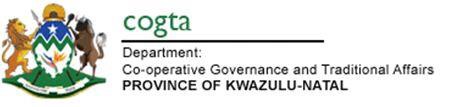 COGTA - COMMUNITY SERVICECENTRE PROGRAMMECONSTRUCTION OF THE SILUTSHANA COMMUNITY SERVICE CENTRE LOCATED ATNQUTHU LOCAL MUNICIPALITYTENDER VALIDITY	:	120 DAYS	TENDERER’S NAME	:	 	MAILING ADDRESS	:	 	TELEPHONE NUMBER	:	 	I certify that this bid is made without prior understanding, agreement, or connection with any corporation, firm or person submitting a bid for the same materials, supplies or equipment and is in all respects fair and without collusion or fraud. I agree to abide by all conditions of this bid and certify that I am authorized to sign this bid.AUTHORISED SIGNATUREPRINT NAMEC3.1 Description of Works C3.2 Standard Specifications C3.3 Project SpecificationsPART C4	SITE INFORMATION	94 - 138C4.1 Site Information C4.2 AnnexuresAnnexure A: Occupational Health and Safety SpecificationAnnexure B: Tender Drawings1    SUMMARY FOR TENDER OPENING PURPOSES[To facilitate the reading out of tender parameters at the opening of tenders, the Tenderer shall complete this form and submit it with his/her tender. This form does not replace the Form of Offer, C1.1, which must be completed]Name of Tenderer submitting the tender:   	Tender	amount	(as	stated	in	the	Form	of	Offer,	including	VAT): R 				Time for Completion offered, (Contract Period in months):(Tendered alternative contract period to that stated in the Contract Data Section inclusive of public holidays, builders breaks, etc.)Details of contact person:Name (Print):   	Telephone No:   	Fax No:   	Cell Phone:   	E-mail Address:  	Is Form of Offer signed by Tenderer and Witnesses?	(Yes/No)SIGNATURE:   	(person authorised to sign the tender)Note: In the event of conflict between the data provided in this summary and that given in the Form of Offer, C1.1, the latter shall prevail.PART T1: TENDERING PROCEDUREST1.1	TENDER NOTICE AND INVITATION TO TENDERRFB TITLE: COGTA - COMMUNITY SERVICE CENTRE REHABILITATION PROGRAMMECONSTRUCTION OF THE SILUTSHANA COMMUNITY SERVICE CENTRE LOCATED AT  NQUTHU LOCAL MUNICIPALITYQueries relating to the issue of these documents shall be addressed to the Employer’s Representative(s):The Province of KwaZulu-Natal Department of Co-operative Governance and Traditional Affairs invites bids for the Construction Services for Silutshana CSC at NquthuRequirementsBidders must be registered on the Central Suppliers DatabaseThe bid is only open to EMEs or QSEs with B-BBEE Level 1 certificate, subcontracting of 35% to an EME or QSE which at least 51% owned by black women and youth with a BBBEE level 1 certificate.A tender that fails to meet any pre-qualifying criteria stipulated on 1 and 2 will be deemed non responsive.Tender documents will be available as from 23rd of July 2018 till the 02nd of August 2018 – 08h00 till 15h00. A non-refundable tender deposit of R500 deposited at ABSA Bank.A detailed ZNT 2050/2017 LG document is available for collection from the Department of Co-operative Governance and Traditional Affairs, Acquisition Ms Lindiwe Madlala on 033 395 2174 email address: lindiwe.madlala@kzncogta.gov.za. No documents will be distributed at the briefing session, therefore interested service providers must obtain a copy of the document before the briefing date.Compulsory Briefing Session details:Date	: 03 August 2018Venue	: Silutshana is situated within ward 11 in the Nquthu Local Municipality. The site Co Ordinates are as follows: Latitude: 28°22'55.46"S Longitude: 30°46'53.91"E Time	: 10:00 amLate arrivals will not be allowed to participate in the meeting and their submission will be declared non-responsive.The closing date for submission of bids is 17 August 2018 at 11h00 KZN Department of Co-operative Governance and Traditional Affairs, 330 LANGALIBALELE STREET, NATALIA BUILDING, 13TH FLOOR, LIFT AREA, NORTH TOWERTechnical Enquiries may be directed to Ms Pelokazi Mbombo on 083 460 2576 and email: Pelokazi.Mbombo@kzncogta.gov.za / pelo.nyathi@gmail.com T1.2      TENDER DATA & EVALUATION CRITERIAThe conditions of tender are the Standard Conditions of Tender in terms of the CIDB Standard for Uniformity in Construction Procurement (May 2010) Board Notice 86 of 2010. (http://www.cidb.org.za/Documents/KC/cidb_Publications/Stand_Codes_Other/Stand_codes_gg33239_28May2010.pdf)The Tender Data below provides clarity, amends or adds to the standard conditions of tender. Each item of the data given below is cross-referenced to the clause in the standard conditions of tender to which it mainly applies.T1.2	TENDER DATA & EVALUATION CRITERIA (CONTINUED)T1.2	TENDER DATA & EVALUATION CRITERIA (CONTINUED)T1.2	TENDER DATA & EVALUATION CRITERIA (CONTINUED)T1.2	TENDER DATA & EVALUATION CRITERIA (CONTINUED)T1.2	TENDER DATA & EVALUATION CRITERIA (CONTINUED)T1.2	TENDER DATA & EVALUATION CRITERIA (CONTINUED)T2.1   LIST OF ALL RETURNABLE & COMPULSORY DOCUMENTSThe Tenderer shall complete and submit the following returnable schedules and documents:Returnable SchedulesT2.1   LIST OF ALL RETURNABLE & COMPULSORY DOCUMENTS (CONTINUED)T2.2	DECLARATION OF INTEREST1.	Any legal person, including persons employed by the state¹, or persons having a kinship with persons employed by the state, including a blood relationship, may make an offer or offers in terms of this invitation to bid (includes an advertised competitive bid, a limited bid, a proposal or written price quotation).  In view of possible allegations of favouritism, should the resulting bid, or part thereof, be awarded to persons employed by the state, or to persons connected with or related to them, it is required that the bidder or his/her authorised representative declare his/her position in relation to the evaluating/adjudicating authority where- 	-	the bidder is employed by the state; and/or	-	the legal person on whose behalf the bidding document is signed, has a relationship with persons/a person who are/is involved in the evaluation and or adjudication of the bid(s), or where it is known that such a relationship exists between the person or persons for or on whose behalf the declarant acts and persons who are involved with the evaluation and or adjudication of the bid. 2.	In order to give effect to the above, the following questionnaire must be completed and submitted with the bid.2.1	Full Name of bidder or his or her representative:  ………………………………………………………………………………Identity Number:………………………………………………………………………………………………………....................Position occupied in the Company (director, trustee, shareholder², member): ………………………………………………Registration number of company, enterprise, close corporation, partnership agreement or trust:  ………………………Tax Reference Number:  ………………………………………………………………………………………………………VATRegistrationNumber:  ………………………………………………………………………………………...........................		2.6.1	The names of all directors / trustees / shareholders / members, their individual identity numbers, tax reference numbers and, if applicable, employee / PERSAL numbers must be indicated in paragraph 3 below.¹“State” means –              	(a)	any national or provincial department, national or provincial public entity or constitutional institution within the meaning of the Public Finance Management Act, 1999 (Act No. 1 of 1999);	(b)	any municipality or municipal entity;	(c)	provincial legislature;	(d)	national Assembly or the national Council of provinces; or	(e)	Parliament.²”Shareholder” means a person who owns shares in the company and is actively involved in the management of the enterprise or business and exercises control over the enterprise.	2.7 	Are you or any person connected with the bidder		        	YES 		NO		presently employed by the state?If so, furnish the following particulars:Name of person / director / trustee / shareholder/ member:        ……....……………………………………………………….Name of state institution at which you or the person …………………………………………………………………………….connected to the bidder is employed :      ………………………………………………………………………………………..  Position occupied in the state institution:			        ………………………………………………………..Any other particulars:			……………………………………………………………………………………T2.2	DECLARATION OF INTERESTIf you are presently employed by the state, did you obtain		YES 		NO	the appropriate authority to undertake remunerative work outside employment in the public sector?If yes, did you attach proof of such authority to the bid document?	YES 		NO	  (Note: Failure to submit proof of such authority, whereapplicable, may result in the disqualification of the bid.If no, furnish reasons for non-submission of such proof: 	…………………………………………………………………….…………………………………………………………………….…………………………………………………………………….Did you or your spouse, or any of the company’s directors / 		YES 		NO	trustees / shareholders / members or their spouses conduct business with the state in the previous twelve months?If so, furnish particulars:…………………………………………………………………..………………………………………………………………….. …………………………………………………………………...Do you, or any person connected with the bidder, have		YES 		NO		any relationship (family, friend, other) with a person 		employed by the state and who may be involved with 	the evaluation and or adjudication of this bid?	2.9.1	If so, furnish particulars.               ……………………………………………………………...	         …………………………………………………………..….         ………………………………………………………………2.10        Are you, or any person connected with the bidder,			YES 		NO			aware of any relationship (family, friend, other) between any other bidder and any person employed by the statewho may be involved with the evaluation and or adjudicationof this bid?2.10.1   If so, furnish particulars. ………………………………………………………………………………………………………………………………………………………………………………………………2.11	Do you or any of the directors / trustees / shareholders / members 	YES 		NO	 of the company have any interest in any other related companies whether or not they are bidding for this contract?2.11.1	If so, furnish particulars:…………………………………………………………………………….…………………………………………………………………………….…………………………………………………………………………….T2.2	DECLARATION OF INTERESTFull details of directors / trustees / members / shareholders.4	DECLARATIONI, THE UNDERSIGNED (NAME)………………………………………………………………………CERTIFY THAT THE INFORMATION FURNISHED IN PARAGRAPHS 2 and 3 ABOVE IS CORRECT. I ACCEPT THAT THE STATE MAY REJECT THE BID OR ACT AGAINST ME SHOULD THIS DECLARATION PROVE TO BE FALSE.  …………………………………..	 ..…………………………………………… 		Signature	                  Date………………………………….	………………………………………………	Position                                                                   Name of bidderT2.3                                                                                                                                                 SBD 6.2DECLARATION CERTIFICATE FOR LOCAL PRODUCTION AND CONTENT FOR DESIGNATED SECTORSThis Standard Bidding Document (SBD) must form part of all bids invited. It contains general information and serves as a declaration form for local content (local production and local content are used interchangeably).Before completing this declaration, bidders must study the General Conditions, Definitions, Directives applicable in respect of Local Content as prescribed in the Preferential Procurement Regulations, 2017,  the South African Bureau of Standards (SABS) approved technical specification number SATS 1286:2011 (Edition 1) and the Guidance on the Calculation of Local Content together with the Local Content Declaration Templates [Annex C (Local Content Declaration: Summary Schedule), D (Imported Content Declaration: Supporting Schedule to Annex C) and E (Local Content Declaration: Supporting Schedule to Annex C)].General ConditionsPreferential Procurement Regulations, 2017 (Regulation 8) make provision for the promotion of local production and content. Regulation 8.(2) prescribes that in the case of designated sectors, organs of state must advertise such tenders with the specific bidding condition that only locally produced or manufactured goods, with a stipulated minimum threshold for local production and content will be considered.Where necessary, for tenders referred to in paragraph 1.2 above, a two stage bidding process may be followed, where the first stage involves a minimum threshold for local production and content and the second stage price and B-BBEE.A person awarded a contract in relation to a designated sector, may not sub-contract in such a manner that the local production and content of the overall value of the contract is reduced to below the stipulated minimum threshold.The local content (LC) expressed as a percentage of the bid price must be calculated in accordance with the SABS approved technical specification number SATS 1286: 2011 as follows: 	LC = [1 - x / y] * 100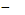 Where	x 	is the imported content in 	y	is the bid price in Rand excluding value added tax (VAT) Prices referred to in the determination of x must be converted to Rand (ZAR) by using the exchange rate published by South African Reserve Bank (SARB) on the date of advertisement of the bid as indicated in paragraph 3.1 below.The SABS approved technical specification number SATS 1286:2011 is accessible on http:/www.thedti.gov.za/industrial development/ip.jsp at no cost.  A bid may be disqualified if this Declaration Certificate and the Annex C (Local Content Declaration: Summary Schedule) are not submitted as part of the bid documentation; The stipulated minimum threshold(s) for local production and content (refer to Annex A of SATS 1286:2011) for this bid is/are as follows:Description of services, works or goods 	    Stipulated minimum thresholdWire Products: All Mesh wire fencing				100%/mesh reinforcing, Roof and Cladding: Roof sheeting, Apex, Barge and Fascia flashingLightweight Steel CanopyFasteners: Bolts, nuts, nails, riverts etc	Fabricated Structural Steel:Stainless steel side grab rail,Stainless steel rear grab rail	,Metal grating removable cover and frame		       all steel products & components used for the Construction at Silutshana CSCOffice Furniture							85%3.	Does any portion of the goods or services offered	have any imported content?							(Tick applicable box)3..1	 If yes, the rate(s) of exchange to be used in this bid to calculate the local content as prescribed in paragraph 1.5 of the general conditions must be the rate(s) published by SARB for the specific currency on the date of advertisement of the bid.The relevant rates of exchange information is accessible on www.resbank.co.za Indicate the rate(s) of exchange against the appropriate currency in the table below (refer to Annex A of SATS 1286:2011):NB: Bidders must submit proof of the SARB rate (s) of exchange used.4.	Where, after the award of a bid, challenges are experienced in meeting the stipulated minimum threshold for local content the dti must be informed accordingly in order for the dti to verify and in consultation with the AO/AA provide directives in this regard.LOCAL CONTENT DECLARATION(REFER TO ANNEX B OF SATS 1286:2011)T2.4	DECLARATION OF TENDERER’S PAST SUPPLY CHAIN MANAGEMENT PRACTICES (TO BE COMPLETED BY TENDERER) (CONTINUED)This Section must form part of all Tenders invited.It serves as a declaration to be used by the Employer in ensuring that when goods and services are being procured, all reasonable steps are taken to combat the abuse of the supply chain management system.The Tender of any Tenderer may be disregarded if that Tenderer, or any of its directors have:abused supply chain management system;committed fraud or any other improper conduct in relation to such system; orfailed to perform on any previous contract.In order to give effect to the above, the following questionnaire must be completed and submitted with the Tender.T2.4	DECLARATION OF TENDERER’S PAST SUPPLY CHAIN MANAGEMENT PRACTICES (TO BE COMPLETED BY TENDERER) (CONTINUED)CERTIFICATIONI, the undersigned(full name)  	Certify that the information furnished on this declaration form is true and correct. I accept that, in addition to cancellation of a contract, action may be taken against me should this declaration prove to be false. 	.. 	Signature	DatePositionName of TenderT2.5	TAX CLEARANCE CERTIFICATE [Tax Compliance Certificate/Tax Pin obtained from SARS to be inserted here]T2.6	CERTIFICATE OF INDEPENDENT TENDER DETERMINATIONThis section must form part of all tenders¹ invited.Section 4 (1) (b) (iii) of the Competition Act No. 89 of 1998, as amended, prohibits an agreement between, or concerted practice by, firms, or a decision by an association of firms, if it is between parties in a horizontal relationship and if it involves collusive tendering (or tender rigging).² Collusive tendering is a pe se prohibition meaning that it cannot be justified under any grounds.Treasury Regulation 16A9 prescribes that accounting officers and accounting authorities must take all reasonable steps to prevent abuse of the supply chain management system and authorizes accounting officers and accounting authorities to:disregard the tender of any Tenderer if that Tenderer, or any of its directors have abused the institution’s supply chain management system and or committed fraud or any other improper conduct in relation to such system.cancel a contract awarded to a Service Provider of goods and services if the Service Provider committed any corrupt or fraudulent act during the tendering process or the execution of that contract.This Standard Bidding Document SBD serves as a certificate of declaration that would be used by institutions to ensure that, when tenders are considered, reasonable steps are taken to prevent any form of tender-rigging.In order to give effect to the above, the attached Certificate of Tender Determination (SBD 9) must be completed and submitted with the tender:Includes price quotations, advertised competitive tenders, limited tenders and proposals.Tender rigging (or collusive tendering) occurs when businesses, that would otherwise be expected to compete, secretly conspire to raise prices or lower the quality of goods and / or services for Employers who wish to acquire goods and / or services through a tendering process. Tender rigging is, therefore, an agreement between competitors not to compete against each other?T2.6	CERTIFICATE OF INDEPENDENT TENDER DETERMINATION (CONTINUED)I, the undersigned, in submitting the accompanying tender:(Tender Number and Description)in response to the invitation for the tender made by:(Name of Institution)do hereby make the following statements that I certify to be true and complete in every respect:I certify, on behalf of:	that: (Name of Tenderer)I have read and I understand the contents of this Certificate;I understand that the accompanying tender will be disqualified if this Certificate is found not to be true and complete in every respect;I am authorized by the Tenderer to sign this Certificate, and to submit the accompanying tender, on behalf of the Tenderer;Each person whose signature appears on the accompanying tender has been authorized by the Tenderer to determine the terms of, and to sign the tender, on behalf of the Tenderer;For the purposes of this Certificate and the accompanying tender, I understand that the word “competitor” shall include any individual or organization, other than the Tenderer, whether or not affiliated with the Tenderer, who:has been requested to submit a tender in response to this tender invitation;could potentially submit a tender in response to this tender invitation, based on their qualifications, abilities or experience; andprovides the same goods and services as the Tenderer and/or is in the same line of business as the Tenderer.The Tenderer has arrived at the accompanying tender independently from, and without consultation, communication, agreement or arrangement with any competitor. However communication between partners in a joint venture or consortium3 will not be construed as collusive tendering.T2.6	CERTIFICATE OF INDEPENDENT TENDER DETERMINATION (CONTINUED)In particular, without limiting the generality of paragraphs 6 above, there has been no consultation, communication, agreement or arrangement with any competitor regarding:prices;geographical area where product or service will be rendered (market allocation);methods, factors or formulas used to calculate prices;the intention or decision to submit or not to submit, a tender;the submission of a tender which does not meet the specifications and conditions of the tender; ortendering with the intention not to win the tender.In addition, there have been no consultations, communications, agreements or arrangements with any competitor regarding the quality, quantity, specifications and conditions or delivery particulars of the products or services to which this tender invitation relates.The terms of the accompanying tender have not been, and will not be, disclosed by the Tenderer, directly or indirectly, to any competitor, prior to the date and time of the official tender opening or of the awarding of the contract.I am aware that, in addition and without prejudice to any other remedy provided to combat any restrictive practices related to tenders and contracts, tenders that are suspicious will be reported to the Competition Commission for investigation  and possible imposition of administrative penalties in terms of section 59 of the Competition Act No 89 of 1998 and or may be reported to the National Prosecuting Authority (NPA) for criminal investigation and or may be restricted from conducting business with the public sector for a period not exceeding ten (10) years in terms of the Prevention and Combating of Corrupt Activities Act No 12 of 2004 or any other applicable legislation.Joint venture or Consortium means an association of persons for the purpose of combining their expertise, property, capital, efforts, skill and knowledge in an activity for the execution of a contract. 	. 	Signature	Date 	. 	Position	Name of TendererT2.7	CERTIFICATE OF ATTENDANCE AT COMPULSORY CLARIFICATION MEETINGThis is to certify that the following person attended the compulsory briefing meeting held on:OFFICIAL BRIEFING SESSION/SITE INSPECTION CERTIFICATESite/building/institution involved: SILUTSHANA IS SITUATED WITHIN WARD 11 IN THE NQUTHU LOCAL MUNICIPALITY. THE SITE CO ORDINATES ARE AS FOLLOWS: LATITUDE: 28°22'55.46"S LONGITUDE: 30°46'53.91"E Bid No: ZNT 2050/2017 LGService:  CONSTRUCTION OF SILUTSHANA COMMUNITY SERVICE CENTRE*******************************************************THIS IS TO CERTIFY THAT (NAME): .......................................................................................ON BEHALF OF: .......................................................................................................................ATTENDED THE BRIEFING SESSION ON:  03 AUGUST 2018 at 10:00 am at SILUTSHANA IS SITUATED WITHIN WARD 11 IN THE NQUTHU LOCAL MUNICIPALITY. THE SITE CO ORDINATES ARE AS FOLLOWS: LATITUDE: 28°22'55.46"S LONGITUDE: 30°46'53.91"E AND IS THEREFORE FAMILIAR WITH THE CIRCUMSTANCES AND THE SCOPE OF THE SERVICE TO BE RENDERED........................................................................................................................SIGNATURE OF BIDDER OR AUTHORISED REPRESENTATIVE(PRINT NAME)DATE: ...........................................................................................................................................................................SIGNATURE OF DEPARTMENTAL REPRESENTATIVE(PRINT NAME).......................................................................................................................DEPARTMENTAL STAMP:(COMPULSORY)DATE: ........................................T2.8	CIDB GRADING CERTIFICATE[CIDB Grading certificate from the Construction Industry Development Board to be inserted here]T2.9     REGISTRATION ON THE CENTRAL SUPPLIERS DATABASE1.	In terms of the National Treasury Supply Chain Management Policy Framework, all suppliers of goods and services to the Province of KwaZulu-Natal are required to register on the Central Suppliers Database.2.	If you wish to apply for registration, forms may be downloaded from the National Treasury website, https://secure.csd.gov.za/	 (click on “Register”) If a business is registered on the Database and it is found subsequently that false or incorrect information has been supplied, then the Department may, without prejudice to any other legal rights or remedies it may have;		3.1	de-register the supplier from the Database,		3.2	cancel a bid or a contract awarded to such supplier, and the supplier would become liable for any damages if a less favourable bid is accepted or less favourable arrangements are made.4.	The same principles as set out in paragraph 3 above are applicable should the supplier fail to request updating of its information on the Suppliers Database, relating to changed particulars or circumstances.T2.10    AUTHORITY FOR SIGNATORYFill in the relevant portion applicable to the type of organizationA. COMPANIESIf a Bidder is a company, a certified copy of the resolution by the board of directors, personally signed by the chairperson of the board, authorizing the person who signs this bid to do so, as well as to sign any contract resulting from this bid and any other documents and correspondence in connection with this bid and/or contract on behalf of the company must be submitted with this bid, that is before the closing time and date of the bidAUTHORITY BY BOARD OF DIRECTORSBy resolution passed by the Board of Directors on …......................................... 20............,Mr/Mrs …………………………………………………………………………………………………whose signature appears below) has been duly authorized to sign all documents in connection with this bid on behalf of (Name of Company).....................................................................................................IN HIS/HER CAPACITY AS: ………......................................................................................................SIGNED ON BEHALF OF COMPANY: ……………………………………………………………………… (PRINT NAME)SIGNATURE OF SIGNATORY: ................................................... DATE: ...................................WITNESSES: 	1 ..................................................2 ..................................................________________________________________B. SOLE PROPRIETOR (ONE - PERSON BUSINESS)I, the undersigned.............................................................................. hereby confirm that I am the sole owner of the business trading as ............................................................................................................SIGNATURE……………………………………………………		 DATE……………………………C. PARTNERSHIPThe following particulars in respect of every partner must be furnished and signed by every partner:Full name of partner 		Residential address 			Signature........................................... 	........................................... 	......................................................................................	............................................ 	...................................................................................... 	........................................... 	...................................................................................... 	........................................... 	...........................................We, the undersigned partners in the business trading as....................................................hereby authorize ...................................................................... to sign this bid as well as any contract resulting from the bid and any other documents and correspondence in connection with this bid and /or contract on behalf of (company name) ……………………………………......................................		..........................................	 .......................................SIGNATURE 				SIGNATURE 				SIGNATURE........................................... 		........................................... 	........................................DATE 					DATE 					DATE________________________________________D. CLOSE CORPORATIONIn the case of a close corporation submitting a bid, a certified copy of the Founding Statement of such corporation shall be included with the bid, together with the resolution by its members authorizing a member or other official of the corporation to sign the documents on their behalf.By resolution of members at a meeting on ................................. 20........... at……………………........................................ Mr/Ms.............................., whose signature appears below, has been authorized to sign all documents in connection with this bid on behalf of (Name of Close Corporation) ……………………………………………………………..................................SIGNED ON BEHALF OF CLOSE CORPORATION: ……………………………(PRINT NAME)IN HIS/HER CAPACITY AS......................................... DATE: ..........................................SIGNATURE OF SIGNATORY: .........................................................WITNESSES: 	1.................................................     WITENSS:  2...............................................E. CO-OPERATIVEA certified copy of the Constitution of the co-operative must be included with the bid, together with the resolution by its members authoring a member or other official of the co-operative to sign the bid documents on their behalf.By resolution of members at a meeting on ...............................…… 20............ at …….…......................Mr/Ms..................................................................................., whose signature appears below, has been authorized to sign all documents in connection with this bid on behalf of (Name of cooperative) …………………..................................................................……………………………………………………SIGNED ON BEHALF OF CO-OPERATIVE:........................................................................................(PRINT NAME)IN HIS/HER CAPACITY AS: ................................................................…DATE:......................………..SIGNATURE OF AUTHORISED REPRESENTATIVE/SIGNATORY: ......................................................WITNESSES: 	1 .....................................................  	     WITNESS:- 2 ......................................________________________________________F. CONSORTIUMIf a bidder is a consortium, a certified copy of the resolution/agreement passed/reached signed by the duly authorized representatives of concerned enterprises, authorizing the representatives who sign this bid to do so, as well as to sign any contract resulting from this bid and any other documents and correspondence in connection with this bid and/or contract on behalf of the consortium must be submitted with this bid, before the closing time and date of the bid.AUTHORITY TO SIGN 0N BEHALF OF THE CONSORTIUMBy resolution/agreement passed/reached by the consortium on ………………..…… 20 ……………Mr/Mrs……………………………………………….…(whose signature appear below) have been duly authorised to sign all documents in connection with this bid on behalf of:(Name of Consortium)………………………………………………………………………………………………..SIGNED ON BEHALF OF CLOSE CORPORATION: …………………………………………………………….(PRINT NAME)IN HIS/HER CAPACITY AS ...................................................... DATE: ......................................................SIGNATURE OF SIGNATORY: .........................................................WITNESSES: 	1 ............................................    WITNESS: - 2 ...........................................G. JOINT VENTUREIf a bidder is a joint venture, a certified copy of the resolution/agreement passed/reached signed by the duly authorized representatives of the enterprises, authorizing the representatives who sign this bid to do so, as well as to sign any contract resulting from this bid and any other documents and correspondence in connection with this bid and/or contract on behalf of the joint venture must be submitted with this bid, before the closing time and date of the bid.AUTHORITY TO SIGN ON BEHALF OF THE JOINT VENTUREBy resolution/agreement passed/reached by the joint venture partners on……………20……………………….Mr/Mrs……………………………………………….,Mr/Mrs………………………………………………………….Mr/Mrs……………………………………………and Mr/Mrs…………………………………………………………(whose signatures appear below) have been duly authorized to sign all documents in connection with this bid on behalf of:(Name of Joint Venture)…………………………………………………………………………..IN HIS/HER CAPACITY AS: ………………………………………………………………………………………..SIGNED ON BEHALF OF (COMPANY NAME): …………………………………………………………………..(PRINT NAME)SIGNATURE:………………………………………………..... DATE: ……………………………………………….IN HIS/HER CAPACITY AS:……………………………………………………………………………………………SIGNED ON BEHALF OF (COMPANY NAME): …………………………………………………………………….(PRINT NAME)SIGNATURE :…………………………………………… DATE: …………………………………………………….IN HIS/HER CAPACITY AS:…………………………………………………………………………………………….SIGNED ON BEHALF OF (COMPANY NAME): ……………………………………………………………………..(PRINT NAME)SIGNATURE :………………………………………………. DATE: ………………………………………………..IN HIS/HER CAPACITY AS:…………………………………………………………………………………………..SIGNED ON BEHALF OF (COMPANY NAME): ……………………………………………………………………(PRINT NAME)SIGNATURE :………………………………………………. DATE: …………………………………………………IN HIS/HER CAPACITY AS:……………………………………………………………………………………………T2.11    MANDATORY COMPANY REGISTRATION CERTIFICATESImportant note to Tenderer: The relevant supporting documents to the organisation tenderingi.e. Registration Certificates for Sole Proprietors, Companies, Close Corporations, Joint Ventures, Consortiums and Partnerships, all as referred to in the foregoing forms in T2.8, must be inserted here.[Certified CIPC Registration documents to be inserted here]T2.12	VAT REGISTRATION CERTIFICATE[VAT Registration Certificate obtained from SARS to be inserted here]T2.13	LETTER OF GOOD STANDING IN TERMS OF COID ACT. (COMPENSATION FOR OCCUPATIONAL INJURIES AND DISEASES ACT)[Letters of good standing to be inserted here]T2.14  COMPANY PROFILE AND CAPABILITY STATEMENTImportant note to Tenderer: The relevant supporting documents to the organisation tenderingi.e. Registration Certificates for Companies, Close Corporations and Partnerships, or Agreements and Powers of Attorney for Joint Ventures and Consortiums, ID documents for Sole Proprietors, all as referred to in the foregoing forms and in T2.8, must be inserted here.T2.15	SHAREHOLDER / MEMBER / PARTNER INFORMATION[Agreement and ID Documents of all Member /Shareholder / other as applicable to be inserted here]T2.16	TENDERER’S FINANCIAL STANDING (10 points)BANK RATINGTenderer shall provide information about its commercial position, which includes information necessary for the Employer to evaluate the Tenderer's financial standing.To that end the Tenderer must provide with the tender a bank rating, certified by its banker, to the effect that it will be able to successfully complete the contract at the tendered amount within the specified time for completion.Name of account holder:   	Name of Bank:  	Branch:  	Account number:  	Type of account:  	Telephone number:  	Facsimile number:  	Name of contact person (at bank:Failure to provide the required bank details and certified bank rating with its tender, will lead to the conclusion that the Tenderer does not have the necessary financial resources at its  disposal to complete the contract successfully within the specified time for completion.The Employer undertakes to treat the information thus obtained as confidential, strictly for the use of evaluation of the tender submitted by the Tenderer.NAME	:  	(Block Capitals)SIGNATURE	:  	(of person authorised to sign on behalf of the Tenderer)DATE:  	T2.16	TENDERER’S FINANCIAL STANDING (10 points) (CONTINUED)LETTERS OF CREDIT FROM KEY SUPPLIERSThe Tenderer shall supply minimum of 3 and a maximum of 5 letters of credit from key suppliers (Plant and Material) indicating the payment period and the status of the Tenderers account with the supplier for the last 12 months, for a minimum value of R100 000-00.Schedule of Key SuppliersThe evaluation criteria for the references from key suppliers are listed below:T2.16	TENDERER’S FINANCIAL STANDING (10 points) (CONTINUED)Proof of Bridging Finance or Confirmation from the Tenderers Bank that the Tenderer has sufficient cash reserves to meet the requirements of the Contract.Attached Proof of Bridging Finance or Letter of Reference (General Report) from the Tenderers Bank stating the bank rating code.The bank rating evaluation criteria is listed hereunder:T2.17	TENDERER’S EXPERIENCE SCHEDULE (30 points)The experience of the tendering entity as opposed to the key staff members / experts, in projects of similar type and scale over the last five years, will be evaluated.Contact details of clients of the relevant projects must also be provided.It is compulsory that the tenderer completes the attached “Tenderers Experience Schedule- (T2.16 Page 43 & 44”, failing which, zero points will be awarded.General Experience is defined as having experience in multi-disciplinary building projects.T2.17	TENDERER’S EXPERIENCE SCHEDULE (30 points) (CONTINUED)The undersigned, who warrants that he / she is duly authorised to do so on behalf of the enterprise, confirms that the contents of this schedule are within my personal knowledge and are to the best of my belief both true and correct.NAME	:  	(Block Capitals)SIGNATURE	:  	(of person authorised to sign on behalf of the Tenderer)DATE:  	 CONSTRUCTION OF THE SILUTSHANA COMMUNITY SERVICE CENTRE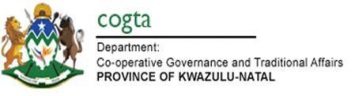 T2.17	TENDERER’S EXPERIENCE SCHEDULE (30 points) (CONTINUED)Schedule A: General ExperienceAll respondents shall complete the following tables CONSTRUCTION OF THE SILUTSHANA COMMUNITY SERVICE CENTRET2.17	TENDERER’S EXPERIENCE SCHEDULE (30 points) (CONTINUED)Schedule A: GeneralAll respondents shall complete the following tablesT2.18	ORGANOGRAM AND EXPERIENCE OF KEY PERSONNEL (20 Points)The experience of assigned staff member/s in relation to the scope of work will be evaluated from the following points of view:Submission of an Organogram indicating the following levels of resources as a minimum: Contracts Manager/ Site Agent, Quantity Surveyor, Foreman for the specific trades that make up the work (where applicable)Years of Experience in the Position Indicated in the Organogram. Certified copy of relevant qualification is to be submitted.The skills and experience of the assigned staff are of similar nature in the operational area which the staff has been resourced.Failure to submit CV’s or incomplete CV’s of the personnel listed in the scoring below will be scored zero.CVs of the construction team of not more than 2 pages each should be attached to this schedule: (define which CV’s are required)Each CV should be structured under the following headings:The scoring will be as follows:T2.18	ORGANOGRAM AND EXPERIENCE OF KEY PERSONNEL (CONTINUED) (20 Points)Along with the Submission of the Organogram Specific to this Tender, Tenderers are required to submit the Key Personnel Schedule as indicated below.The undersigned, who warrants that he / she is duly authorised to do so on behalf of the enterprise, confirms that the contents of this schedule are within my personal knowledge and are to the best of my belief both true and correct.NAME	:  	(Block Capitals)SIGNATURE	:  	(of person authorised to sign on behalf of the Tenderer)DATE:  	The Tenderer shall complete the following table to be submitted with the TenderT2.19 METHOD STATEMENT / APPROACH / METHODOLOGY (30 points)The Tenderer is discouraged from producing a generic method statement. The Method Statement must be concise and clearly demonstrate how this project will be implementedThe Method Statement shall clearly describe the sequencing of the construction activities.The Tenderer is to describe in detail the responsibilities key personnel in relation to the construction activities. The Method Statement must also demonstrate what communication and documentation systems are put in place to ensure that the team will be operating at its optimum.The Method Statement must clearly demonstrate how key components relating to time, risks and cost will be addressed and managed during all stages of the project life cycle.The Method Statement shall also include the Tenderers quality control plan relevant to the activities described in the method statement.T2.20	PRELIMINARY PROGRAMME (10 Points)The Tenderer shall submit a detailed programme clearly decomposing the construction activities by indicating the hierarchy of activities.The activities shall indicate the duration and the dependencies between the tasks.T2.21	PREFERENCE   POINTS   CLAIM   FORM   IN   TERMS   OF   THE   PREFERENTIAL PROCUREMENT REGULATIONS 2011, SUBSTANTIATED BY B-BBEE VERIFICATION CERTIFICATEBID DECLARATIONTenderers who claim points in respect of B-BBEE Status Level of Contribution must complete the following:B-BBEE STATUS LEVEL OF CONTRIBUTION CLAIMEDB-BBEE Status Level of Contribution:		(maximum of 10 or 20 points) must be in accordance with the table reflected in F3.11 and must be substantiated by means of a B-BBEE certificate issued by a Verification Agency accredited by SANAS or a Registered Auditor approved by IRBA or an Accounting Officer as contemplated in the CCA).DECLARATION WITH REGARD TO COMPANY/FIRMName of company/firm	 	VAT registration number	 	Company registration number	 	TYPE OF COMPANY/ FIRMPartnership/Joint Venture / Consortium	One person business/sole propriety Close corporation	Company		(Pty) Limited[TICK APPLICABLE BOX]DESCRIBE PRINCIPAL BUSINESS ACTIVITIESCOMPANY CLASSIFICATION [TICK APPLICABLE BOX]Manufacturer	Supplier	Professional service provider Other service providers, e.g. transporter, etc. Please state below:Total number of years the company/firm has been in business?T2.21	PREFERENCE   POINTS   CLAIM   FORM   IN   TERMS   OF   THE   PREFERENTIAL PROCUREMENT REGULATIONS 2011, SUBSTANTIATED BY B-BBEE VERIFICATION CERTIFICATE (CONTINUED)3.	DECLARATION WITH REGARD TO COMPANY/FIRM (CONTINUED)I/we, the undersigned, who is / are duly authorised to do so on behalf of the company/firm, certify that the points claimed, based on the B-BBE status level of contribution indicated in paragraph 7 of the foregoing certificate, qualifies the company/ firm for the preference(s) shown and I / we acknowledge that:The information furnished is true and correct;The preference points claimed are in accordance with the General Conditions as indicated in paragraph 1 of this form.In the event of a contract being awarded as a result of  points claimed as shown in paragraph 7, the contractor may be required to furnish documentary proof to the satisfaction of the purchaser that the claims are correct; andIf the B-BBEE status level of contribution has been claimed or obtained on a fraudulent basis or any of the conditions of contract have not been fulfilled, the purchaser may, in addition to any other remedy it may have –disqualify the person from the bidding process;recover costs, losses or damages it has incurred or suffered  as a result of that person’s conduct;cancel the contract and claim any damages which it has suffered as a result of having to make less favourable arrangements due to such cancellation;restrict the Tenderer or contractor, its shareholders and directors, or only the shareholders and directors who acted on a fraudulent basis, from obtaining business from any organ of state / tertiary institution for a period not exceeding 10 years, after the audi alteram partem (hear the other side) rule has been applied; and forward the matter for  criminal prosecutionWITNESSES:1. 	2. 	SIGNATURE(S) OF TENDERERDATE:  	T2.22	FORM OF OFFER AND ACCEPTANCE[THE OFFER AND ACCEPTANCE FORM (PART C, C1.1 FORM OF OFFER AND ACCEPTANCE) MUST BE INSERTED HERE]T2.23	PRICING SCHEDULE[THE PRICING SCHEDULE (PART C, PART C2.2 BILLS OF QUANTITIES) MUST BE INSERTED HERE]Note: Only locally produced or locally manufactured fabricated structural steel, fasteners, wire products, roof and cladding materials will be considered with a minimum threshold of 100% for local production and content will be considered. Bidders who fail to reach the minimum threshold for local production and content will not be considered further for pricing scoringNote: Only locally produced or locally manufactured office furniture materials will be considered with a minimum threshold of 85% for local production and content will be considered. Bidders who fail to reach the minimum threshold for local production and content will not be considered further for pricing scoringThe exchange rate to be used for the calculation of local production and content will be the exchange rate published by the South African Reserve Bank at 12:00 on the date of the invitation and only the South African Bureau of standards approved technical specifications SATS 1286:2011 will be used to calculate local content.T2.24	SCHEDULE OF PROPOSED SUB-CONTRACTORSTenderers are requested to provide a schedule of proposed key sub-contractors intended to be used on the project.The schedule should be structured under the following headings:T2.25  RECORD OF ADDENDA TO TENDER DOCUMENTSI / We confirm that the following communications amending the Tender documents that I / we received from the Employer or its representative before the closing date for submission of Tenders have been taken into account in this Tender.A signed copy of each addendum shall be inserted after this page.Signature	Date(of person authorized to sign on behalf of the Tenderer)T2.26	DECLARATION OF CORRECTNESS OF BIDI,	(Full Name) the Authorised Signatory of 	(Tenderer) hereby declare that the information furnished inthe tender is entirely true and correct; and the tender is submitted on condition that theTenderer; its facilities, etc., shall at any stage be subject to inspection.SIGNATURE:	_	DATE:  	(of person authorised to sign on behalf of the Tenderer)THE CONTRACTC1.1     FORM OF OFFER AND ACCEPTANCEA.        OFFERThe Employer, identified in the Acceptance signature block, has solicited offers to enter into a contract for the procurement of:CONSTRUCTION OF SILUTSHANA COMMUNITY SERVICE CENTRE LOCATED AT NQUTHU LOCAL MUNICIPALITYThe Tenderer, identified in the Offer signature block, has examined the documents listed in the Tender Data and addenda thereto as listed in the Returnable Schedules, and by submitting this Offer has accepted the Conditions of Tender.By the representative of the Tenderer, deemed to be duly authorized, signing this part of this Form of Offer and Acceptance the Tenderer offers to perform all of the obligations and liabilities of the Service Provider under the contract including compliance with all its terms and conditions according to their true intent and meaning for an amount to be determined in accordance with the conditions of contract identified in the Contract Data.THE OFFERED TOTAL OF THE PRICES INCLUSIVE OF VAT IS:(in words) 	 		_ (in figures) R 	The Tenderer confirms that he has read the Contract referred to in C1.2 Contract Data.This Offer may be accepted by the Employer by signing the Acceptance part of this Form of Offer and Acceptance and returning one copy of this document to the Tenderer before the end of the period of validity stated in the Tender Data, whereupon the Tenderer becomes the party named as the Contractor in the Conditions of Contract identified in the Contract Data.Signature(s)    	Name(s)	 	Capacity	 	For the Tenderer:(Insert name and address of organization)Name & Signature of Witness  	Date  	B:         ACCEPTANCEBy signing this part of the Form of Offer and Acceptance, the Employer identified below accepts the Tenderer’s Offer. In consideration thereof, the Employer shall pay the Contractor the amount due in accordance with the Conditions of Contract identified in the Contract Data. Acceptance of the Tenderer’s Offer shall form an agreement between the Employer and the Tenderer upon the terms and conditions contained in this Agreement and in the Contract that is the subject of this Agreement.The terms of the contract are contained in:Agreement, and Contract Data, (which include this Agreement)Pricing Data, including the Bill of QuantitiesScope of WorkSite InformationAnd the schedules, forms, drawings and documents or parts thereof, which may be incorporated by reference into Parts 1 to 4 above.Deviations from and amendments to the documents listed in the Tender Data and any addenda thereto listed in the Tender Schedules as well as any changes to the terms of the Offer agreed by the Tenderer and the Employer during this process of offer and acceptance, are contained in the Schedule of Deviations attached to and forming part of this Agreement. No amendments to or deviations from said documents are valid unless contained in this Schedule, which must be duly signed by the authorized representatives of both parties.The Tenderer shall within two weeks after receiving a completed copy of this Agreement, including the Schedule of Deviations (if any), contact the Employer’s agent (whose details are given in the Contract Data) to arrange the delivery of any other bonds, guarantees, proof of insurance and any other documentation to be provided in terms of the Conditions of Contract identified in the Contract Data. Failure to fulfil any of these obligations in accordance with those terms shall constitute a repudiation of this Agreement.Notwithstanding anything contained herein, this Agreement comes into effect on the date when the Tenderer receives one fully completed original copy of this document, including the Schedule of Deviations (if any). Unless the Tenderer (now Service Provider) within five days of the date of such receipt notifies the Employer in writing of any reason why he cannot accept the contents of this Agreement, this Agreement shall constitute a binding contract between the parties.Signature: (of person authorized to sign the acceptance)Name: (of signatory in capitals)     	  Capacity: (of Signatory)	 	  Name of Employer: (organization) .....................................................................................................Address: 	Telephone number:	Fax number:  	  AS WITNESSSignature:	Name: (in capitals)  	Date:  	C1.1	FORM OF OFFER AND ACCEPTANCE (CONTINUED) C:	SCHEDULE OF DEVIATIONSThe extent of deviations from the tender documents issued by the Employer prior to the tender closing date is limited to those permitted in terms of the Tender Data and the Conditions of Tender.A Tenderer’s covering letter will not necessarily be included in the final contract document. Should any matter in such letter, which constitutes a deviation as aforesaid become the subject of agreements reached during the process of offer and acceptance, the outcome of such agreement shall be recorded here.Any other matters arising from the process of offer and acceptance either as a confirmation, clarification or change to the tender documents and which it is agreed by the Parties becomes an obligation of the contract shall also be recorded here.Any change or addition to the tender documents arising from the above agreements and recorded here shall also be incorporated into the final draft of the Contract.Subject: SubcontractingDetails: The Contractor shall not sub-contract more than 25% of the Contract Price to another enterprise that does not have equal or higher (better) B-BBEE status level, unless the intended sub-contractor is an EME that has the capability and ability to execute the sub-contract.Subject:  	  Details:    	 Subject:  	  Details:    	 Subject:  	  Details:    	 Subject:  	  Details:    	 Subject:  	  Details:    	 Subject:  	  Details:    	 By the duly authorized representatives signing this Schedule of Deviations, the Employer and the Tenderer agree to and accept the foregoing Schedule of Deviations as the only deviations from and amendments to the documents listed in the Tender Data and addenda thereto as listed in the Tender Schedules, as well as any confirmation, clarification or change to the terms of the offer agreed by the Tenderer and the Employer this process of offer and acceptance.C:         SCHEDULE OF DEVIATIONSIt is expressly agreed that no other matter whether in writing, oral communication or implied during the period between the issue of the tender documents and the receipt by the Tenderer of a completed signed copy of this Agreement shall have any meaning or effect in the contract between the parties arising from this Agreement.FOR THE TENDERER:Signature:	 						 Name:	 						 Capacity:	 						 Tenderer:		(Name	and	address	of	organization)Witness:Signature:       	  Name:	 	  Date:	 	 FOR THE EMPLOYERSignature:       	  Name:	 	  Capacity:       	 Witness:Signature:       	  Name:	 	  Date:	 	 C.1.2	CONTRACT DATA (INCLUDING SPECIAL CONDITIONS OF CONTRACT) PART 1: C.1.2.1 GENERAL CONDITIONS OF CONTRACTFORM OF CONTRACTThe “JBCC (JOINT BUILDING CONTRACTS COMMITTEE) SERIES 2000 PRINCIPAL BUILDING AGREEMENT – EDITION 5.0, CODE 2101 – JULY 2007,” as amended in the SPECIAL   CONDITIONSOF CONTRACT, shall be applicable to this contract.PRELIMINARIESThe   “ASAQS   (ASSOCIATION   OF   SOUTH   AFRICAN   QUANTITY   SURVEYORS)  PRELIMINARIES,NOVEMBER 2007,” as amended in the SPECIAL CONDITIONS OF CONTRACT, shall be applicable to this contract.TRADE PREAMBLESThe “Model Preambles for Trades – 2008”, as recommended by The Association of South African Quantity Surveyors shall apply to this contract and is obtainable from The Association of South African Quantity Surveyors or Building Industries Federation South Africa (BIFSA).CONTRACT DATA IN RESPECT OF THE PRINCIPAL BUILDING AGREEMENTThe details of the Contract Data are stated in the CONTRACT DATA - EMPLOYER.SCHEDULE OF VARIABLES IN RESPECT OF PRELIMINARIESThe details are stated in the SCHEDULE OF VARIABLES.PART 2: C.1.2.2 SPECIAL CONDITIONS OF CONTRACTGENERALThese special Conditions of Contract generally contain clauses that are either deemed to be additions, elaborations or variations to the General Conditions of Contract. Accordingly, these Special Conditions of Contract must be read in conjunction with the General Conditions of Contract and it shall be deemed that the amended meanings and intentions of the clauses shall apply, if applicable. In addition, it shall be deemed that any reference to Contractor shall mean Principal Building Contractor, as defined in the JBCC Principal Building Agreement.SCOPE OF THE CONTRACTThe scope of the contract for each Tender option/s, if applicable, is described in the Specifications, Drawings, Bills of Quantities, Contract Conditions and the Contract Variables, as applicable.CONFIDENTIALITY OF CONTRACT DOCUMENTSIt shall be deemed that the details of the documents shall be treated as private and confidential and their general content shall not be disclosed or discussed with third parties without the prior approval of the Principal Agent in writing.PROGRAMMEThe Contractual Commencement and Completion dates and any other relevant dates for this contract is stated in CONTRACT VARIABLES: THE SCHEDULE.Time, cost and quality are to be considered the essence of this Contract. Accordingly, it shall be deemed that the contract programme prepared and issued in “Primavera”, MS Project or similar approved programming software, detailing each activity and duration is submitted by THE CONTRACTOR, IN ACCORDANCE WITH THE TENDER REQUIREMENTS PRIOR TO THE AWARDOF THE TENDER, and as amended in conjunction with the Principal Agent and/or other Agents, shall be the basis of monitoring progress on the project. The programme is to include construction activities, long lead procurement schedules, information required schedules, tenant information schedules and sub-contractor appointment schedules.The Process to be adopted in finalizing the program shall be as follows:The Construction Project Manager and / or Principal Agent shall evaluate the programme to ensure the completeness of the work programmed, accuracy of the durations, relevance and completeness of the logic, dates on which information are requested, times allowed for long lead items and subcontractor appointment dates.Any shortcomings and/or further requirements shall be clearly indicated in a programme assessment report and issued to the contractor for correction and additions.The contractor shall affect amendments to the program based on above and the final contract programme shall be signed-off by the Project Team and shall be deemed to be the baseline / target contract programme. This programme, and the progress therein, (and relevant authorised revisions), will form the basis of adjudication of all clauses relating to time as specified in the contract document. The submission of the programme and the dates therein shall not excuse or relieve the principal contractor or its parties from completing the project within the timeframe specified in the contract documents.PROGRAMME (CONTINUED)The contractor shall update the contract/project programme at any time when the works been developed do not, or may not correspond to that originally programmed, or as formally instructed by the Project Manager and /or Principal Agent. It shall be deemed that the principal contractor has, when updating or developing the programme, consulted with the relevant project team members as well as the relevant nominated and selected sub-contractors regarding procurement period, specifications and sequencing required.The process to be adopted for PROGRESS REVIEW shall be as follows:The Project Manager and/or Principal Agent, and the Contractor shall conduct a progress review on a pre-determined weekly interval. The progress for each activity of the works shall be evaluated, agreed upon and recorded in a report.The progress review shall incorporate procurement of long lead items, information release, fit - out information and sub-contractor appointments.The following information shall be recorded for each activity:Actual start dates of the planned activities (if started),Actual finish dates of the planned activity (if completed),Estimated remaining durations of the planned activities that are still in progress,Suspend and resume dates if a planned activity is suspended, andLog text of delays incurred to planned activities.The result after the progress update must be closely evaluated and the relevance and accuracy of the results must be checked.NOTE:The Contractor is not permitted to make any changes to the Contract Programme without agreement by the Project Manager and/or Principal Agent.Extension of time claims due to inclement weather, late information, or any other reason shall far as practical, be evaluated the moment it is submitted and the effect on the contractual end date determined.A decision shall as far as practical be made immediately on the number of days to be granted to the contractor, if any.Claims that have no effect on the critical path shall be so recorded.A summary of the extension of time claims submitted, for both inclement weather and contractual claims must be included in the joint progress report.DAMAGE TO THE WORKCare shall be taken not to cause any damage to any part of the existing or new work or any adjoining property. The contractor will be held responsible for damage caused to the works by his negligence and shall be liable for all costs incurred in making good any such damage to the satisfaction of the Principal Agent.COMMUNICATION, MEDIA RELEASES, ETC.The contractor shall not in any way communicate with the press, or any representative of the written or electronic media, on a question affecting this contract unless prior approval in writing is received from the Employer and/or the Principal Agent.All rights of publication of articles in the media, together with any advertising relating to, or in any way concerned with this project shall vest in the Employer.The contractor shall not, without the written consent of the Principal Agent, cause any statement or advertisement to be printed, screened or aired by the media.COPYRIGHTNo part of this document and any document forming part of the contract documents may be copied, photographed or repeated in any manner or by any process without the written consent of the author. Copyright is reserved on all designs, specifications, patents and patentable designs, systems and processes contained in documents pertaining to this contract. The person, firm, body, supplier, contractor, sub-contractor and any other contracting party is to be responsible jointly and severally, in their personal and corporate capacities for any contravention of this requirement.ESCALATIONThis contract shall either be subjected or not subjected to any form of Contract Price Adjustment Formulae such as the Haylett Formulae or similar, which shall be dependant on the tender offer accepted. In this regard, it is deemed that for the fixed price option, the contract amount includes for any potential increases (except any variation in the rate of value added tax) in the cost of labour, materials, transport, etc.The option applicable to this contract is as indicated below:Option 1 – Subject To Escalation Price ContractOption 2 – Fixed Price ContractKEY:  √ - Tender Option ApplicableX - Not Required For This TenderWORKMANSHIP AND QUALITY CONTROLThe onus to produce work that conforms in quality and accuracy of detail, to the requirements of the specifications, rests with the contractor, and the contractor shall, at his own expense, institute a quality control system and provide other technical staff, together with all transport, instruments and equipment to ensure adequate supervision and positive control of the works at all times.The cost of supervision and process control, including testing carried out by the contractor shall be deemed to be included in the amount quoted for the works.The contractor's attention is drawn to the normal standards regarding the minimum frequency of testing required for materials. The contractor shall, at his own discretion increase this frequency where necessary to ensure adequate control.WORKMANSHIP AND QUALITY CONTROL (CONTINUED)On completion and submission of every part of the work to the PRINCIPAL AGENT for examination, the contractor shall furnish the PRINCIPAL AGENT with the results of the relevant tests, measurements and levels to indicate compliance with the specifications.Notwithstanding the approval of these above-mentioned tests by the PRINCIPAL AGENT, the contractor shall remain solely responsible for the work as defined in this contract document, up to the end of the defects liability period.REPORTING OF ACCIDENTS/INCIDENTSIn addition, to any statuary obligations the contractor shall, as soon as practicable, report to the Principal Agent every occurrence on the works or the site causing damage to the property or injury or death to any individuals.If requested, the contractor shall submit a report in writing to the Principal Agent within 12 hours of such request, setting out the full details of the occurrence.The Principal Agent shall have the right to make any enquiries either on the site or elsewhere as to the cause and results of any such occurrence and the contractor shall render all reasonable assistance and make available the necessary facilities, equipment, personnel, etc., for carrying out such enquiries.CO-OPERATION OF CONTRACTOR FOR COST CONTROLIt is deemed that the contractor accepts the obligation of assisting the Professional Consultants in implementing proper cost control in ensuring that the final building cost does not exceed the budget.The cost control procedures are detailed on the Declaration for Cost Control and forms part of the Contract.APPLICATION FOR PAYMENTThe Contractor shall submit the following information on a monthly basis to the Principal Agent and Quantity Surveyor in order to assist with the processing of the payment certificate and the preparation of the empowerment report:A detailed breakdown of the work done. (The work breakdown must be referenced strictly in accordance with the Tender Document or the detailed Priced Bills of Quantities, as applicable.)A detailed breakdown of all variation order costs claimed (With specific reference to work done by the Principal Building Contractor) in the certificate concerned, together with copies of the relevant contract instructions.A detailed breakdown of the work done by each sub-contractor. (The work breakdown must be referenced strictly in accordance with the Tender Document or the detailed Priced Bills of Quantities, as applicable.)A detailed breakdown of all variation order costs claimed in the certificate concerned for sub-contract work, together with copies of the relevant contract instructions.APPLICATION FOR PAYMENT (CONTINUED)A written declaration authenticated by the Contracts Manager confirming, that the payment claims for work done by sub-contractors has been audited and amended by the Contractor’s Quantity Surveyor, prior to it being forwarded to the Principal Agent and Quantity Surveyor for evaluation.If applicable, a combined empowerment report which shall include reports on contractor and sub-contractor compliance, in accordance with the format required by the empowerment manager. In this regard, the combined, contractor and sub-contractor empowerment report must contain an affidavit certifying that all information contained the report as being true and correct and must be authenticated by the contractor and a commissioner of oaths. The combined reports must also state that the contractor has checked and verified that all information submitted by sub-contractors is true and correct.Tax invoice: the contractor shall attach a tax invoice as prescribed in the Value Added Tax Legislation to each payment certificate when presenting the certificate to the employer for payment. Such tax invoices shall correctly reflect the prescribed information and the amounts shall match precisely the amounts included in the payment certificate. Should the contractor fail to comply with these requirements, the date of presentation of the certificate shall be deemed to be delayed at the contractor’s default until such time as the requirements are met.Should anyone or any combination of the above requirements not be complied with, the Principal Agent reserves the right to exclude any amounts that may have been due for certification from the Payment Certificate concerned and/or delay the issue of payment certificates and/or, revise the contractual payment date, as applicable, until such time compliance is achieved.IDENTIFICATION OF PERSONNELAll personnel that are utilized on the project by the contractor and its sub-contractors, are at all times whilst on site, be clothed with clothing that clearly identifies each staff member together with an identification document which includes, but not limited to the following:A photograph of the personnel concerned;The identification numbers of the personnel concerned; and,The name of company concernedIn addition, to that stated above, the contractor shall adhere to the premises security rules and regulations.No personnel will be permitted to work on the project until this condition is adhered to.INTERVENTION AT MANUFACTURE AND/OR SUPPLIER AND/OR SUB-CONTRACT LEVELThe employer and its agents reserve the right to discuss and liaise on any issue pertaining to this contract with the contractor’s service providers i.e. Manufacturers and/or suppliers and/or sub- contractors concerned (Nominated and Selected and Domestic). This right shall not create privacy of the contract between the employer and/or its agents and the said manufacturer and/or supplier and/or sub-contractors, (Nominated and Selected and Domestic).CESSION OF MATERIALS SUPPLIED TO THE SITEIt shall be deemed that the contractor and its service providers on delivery of each batch of materials to site, has ceded the said materials to the employer.ALTERATIONS IN THE QUANTITY AND VALUE OF WORKThe employer and/or its Agents shall be permitted to either increase or decrease the quantity and value of work contracted for. In this regard, the contractor including its service providers shall not be entitled to claim for any additional expense incurred, or for any change in the rates for work done and/or any materials and services supplied. It shall be deemed that all costs associated with this item is included in the Contract Sum.CHANGES IN THE SCOPE OF WORKThe contractor acknowledges that whilst drawings have been prepared for this project, the scope of work and value of the contract may be substantially altered and that no claims for loss and expense shall be due by the employer for implementing any changes that may become necessary. It shall be deemed that the contract amount includes for all costs that may arise due to compliance with this clause.MARKET RELATED WAGE RATESThe wage rates payable for labour in any category is deemed to be not less than the lessee of:Statutory wage rates in any labour category in the project locality; andThe SAFCEC recommended minimum rates applicable at any time during the duration of the contract.The Contractor shall demonstrate compliance with this requirement on a monthly basis.TREASURES, RELICS, ETC.Any relics, treasure, articles of value or of potential historical or archaeological interest found on the site must be brought to the attention of the PRINCIPAL AGENT. All work at the specific area of the discovery shall stop for a reasonable time period until such time that the PRINCIPAL AGENT instructs the contractor to continue with the work.Any relics, treasure, articles of value or of potential historical or archaeological interest found on the site shall remain the property of the Employer and shall be handed over to the PRINCIPAL AGENT who shall be the sole arbitrator of what is an article of value.PRICED BILLS OF QUANTITIESThe Contractor shall submit the Priced Bills of Quantities at the date of the tender closing.LUMP SUM PRICE BREAKDOWNWhere items in the Tender document are measured as lump sums, the contractor’s detailed Priced Bills of Quantities for each lump sum item, submitted WITHIN TEN (10) DAYS OF NOTICE OF AWARD OF CONTRACT, and prepared in accordance with the latest edition of the standard system of Measuring Building Work including any subsequent amendments thereto), shall form part of the contract and shall be used for the purposes of preparing valuation certificates, determining the value of variation orders, preparation of final account, etc.PRICES AND NET MEASUREMENTSPrices throughout these bills of quantities shall be deemed to include for all obligations arising out of the contract and unless otherwise specified, be held to include for making, conveying and delivering, unloading, storing, unpacking, hoisting, setting, fitting and fixing in position, cutting and waste, patterns, models and templates, plant, temporary works and return of packings.PRICES AND NET MEASUREMENTS (CONTINUED)Prices for all items contained in these bills of quantities and any additional authorised variations, shall be deemed to exclude all amounts due in terms of the Value Added Taxation Legislation. A provision for the addition of VAT shall be made on the summary page of the contract document and final statement of accounts, as applicable.AMENDMENTS TO SCOPE OF WORK PRIOR TO TENDER AWARDThe Contractor is advised that certain portions of the scope of work may be adjusted/omitted subject to the Client’s approval of the adjustments/omissions and can only be affected prior to the issuance of the Letter of Intent to Award. Any cost associated with the imminent scope change must be included in the overall price, as claims for additional costs/loss and expense will not be entertained.SPECIFIC VARIATIONS AND/OR AMENDMENTS AND/OR ADDITIONS TO THE JBCC SERIES 2000 PRINCIPAL BUILDING AGREEMENT EDITION 5.0 CODE 2101 JULY 2007DESIGN RESPONSIBILITYClause 4.0 refers:Where the contract work includes a design element, the contractor will be required to complete a 'form of indemnity for design work'.EMPLOYER’S AGENTClause 5.0 refers:Notwithstanding that certain agents may not be directly appointed by the employer, such agents shall still be deemed as employer’s agents.COMPLIANCE WITH CONSTRUCTION REGULATIONSNew sub-clause 7.2 is to be added:Without limiting the generality of the provisions of clause 7.0 of the agreement, the contractor’s attention is drawn to the provisions of the Construction Regulations, 2003 issued in terms of the Occupational Health and Safety Act, 1993 in which it is specifically stated that the employer shall prepare a documented health and safety specification for the works and that the employer shall ensure that the contractor has made provision for the cost of health and safety measures during the execution of the works. In this regard, in the event that an occupational health and safety specification is not included as part of the contract documents, it shall be deemed that the contractor shall comply with the specification requirements as set out in the Occupational Health & Safety Manual For Construction as prepared by BIFSA and that all cost related to compliance with such specifications is included in the contract amount of the project.EFFECTING INSURANCESNew sub-clause 12.7 is to be added:It shall be deemed as acceptance by the Contractor that it (the contractor) is satisfied with the scope of the insurances effected by the Employer, and is supplemented by additional insurances considered necessary by itself (the contractor). In addition, the Contractor shall be responsible for excess amounts payable. Any clarification of the scope of cover provided by the policies arranged by the Employer should be obtained from the Employer’s insurance brokers.CONTRACT INSTRUCTIONSNew sub-clause 17.6 is to be added:Should special circumstances warrant that the employer is required to take special measures to assist in the operations of the employer’s business, during the construction phase, the employer shall have the right to instruct the principal agent to take special measures to accommodate these special circumstances. In such instance, the principal agent shall advise the contractor of these special measures at the time of issuing contract instructions to do work in this regard. Should the contractor fail to execute the contract instruction/s with due skill and diligence within (five) 5 days of having been issued with such instruction/s, the employer may employ others to give effect to such contract instruction/s all in accordance with clause 17.4.SETTING OUT OF THE WORKSNew sub-clause 18.5 is to be added:The contractor shall notify the principal agent if any encroachments of adjoining foundations, buildings, structures, pavements, boundaries, etc. Exist in order that the necessary arrangements may be made for the rectification of any such encroachments.TEMPORARY WORKS AND PLANTSub-clause 19.2 refers – the following is deemed to be added after the words “notice boards”Site notice boards, sub-contract notice boards, etc., as per the Standards Institute of Architects (1 No. each).New sub-clause 19.4 is to be added:It shall be deemed that all cost associated with the provision of, including erection, dismantling, etc., of special scaffolding required for the proper execution of the work is included in the contract amount. It shall also be deemed that all cost associated with the provision of, including erection and dismantling, etc. Of all scaffolding and hoisting equipment, machinery, etc. For Nominated, Selected and Domestic sub-contract work, required for the execution of the works, is included as part of the contract amount.New sub-clause 19.5 is to be added:The contractor shall erect, maintain and remove at completion hoarding with gantries, fans, safety screens, barriers, access gates, covered gangways and the like as necessary for the enclosure of the works and elements thereof all for the protection of the public and others or to meet the specific hoarding requirements of the employer as detailed on the architects drawing, and office accommodation for meetings held on site which shall be kept clean and fit or use at all timesNew sub-clause 24.1.4 is to be added:The contractor is expected to bring his work to a level of sectional or Practical Completion without extensive snagging lists being prepared by the Principal Agent, Architect, Engineer or any other authorised employer’s agent. In this regard the Principal Agent, Architect, Engineer and any other authorised employer’s agent will require sample panels to be erected in  order to establish the required standards and performance parameters against which the works quality will be measured.The contractor is expected to snag and rectify his own work until it is ready for Practical / Sectional Completion Inspection.PRACTICAL COMPLETIONIn the event that such inspection does not result in the work being accepted as Practically / Sectionally complete then the costs of such inspection and subsequent inspections shall be for the account of the contractor, , at a rate of Ten Thousand Rand (R10 000.00) per man hour or part thereof, calculated by multiplying the total of the number of employer’s agents and employer’s staff present at each abortive practical completion inspection meeting, i.e. Where practicalCompletion is not achieved, by the time taken for such an inspection until practical completion is achieved. In this regard, the employer reserves the right to recover such costs in addition to any other remedies it may have in accordance with Clause 33.WORKS COMPLETIONSub-clause 25.1 refers – the following is deemed to be added after the words “works completion”:In this regard, the contractor shall within five (5) calendar days of receipt of the works completion list, issue a program indicating the dates for completion for all items listed in the works completion list. Should the contractor fail to issue a program, it shall be deemed that all items included in the works completion list shall be completed within twenty (20) calendar days after the due date for submission of the program.Sub-clause 25.2 refers:Add the following words after the word “completed”:“Within the agreed works completion list program referred to in the amended sub-clause 25.1.” Sub-clause 25.2.2 refers: add the following words after the last sentence:Should the contractor be required to repeat the procedure in terms of 25.2, the employer reserves the right to deduct penalties equivalent to the amount of Ten Thousand Rand (R10 000.00) per man hour or part thereof, calculated by multiplying the total of the number of employer’s agents and employer’s staff present at each abortive works completion inspection meeting, i.e. Where works completion is not achieved in terms of 25.2, by the time taken for such an inspection. In this regard, such penalties shall be recovered in accordance with Clause 33.FINAL COMPLETIONNew sub-clause 26.3.3 is to be added:In the event that the certificate of Final Completion is not issued due to the contractor’s work not being sufficiently complete then the costs of such inspection and subsequent inspections shall be for the account of the contractor, at a rate of Ten Thousand Rand (R10 000.00) per man hour or part thereof, calculated by multiplying the total of the number of employer’s agents and employer’s staff present at each abortive final completion inspection meeting, i.e. Where final completion is not achieved in terms of 26.2, by the time taken for such an inspection until final completion is achieved. In this regard, the employer reserves the right to recover such costs in accordance with Clause 33.REVISION OF DATE FOR PRACTICAL COMPLETIONSub-clause 29.1.1 refers:It shall be deemed that the contract programme includes an allowance of fifteen (15) working days for inclement and exceptionally inclement weather and an extension of time shall only be considered for inclement and exceptionally inclement weather beyond the fifteen (15) working day period. In this regard, the Employer reserves the right to recover such costs in accordance with Clause 33.Sub-clause 29.1.2 refers:Should any materials or items specified prove to be either unavailable, in poor supply or likely to cause delay to the contract Works, then this fact should be brought to the attention of the Principal Agent in sufficient time for suitable alternatives to be considered. Any claims for delays resulting from the contractor not conforming to the terms of this clause shall not be entertained nor allowed.New sub-clause 29.1.7 is to be added:Failure to give possession of the site to the contractor on the date stated on the schedule. Sub-clause 29.2.1 refers:This sub-clause is omitted.New sub-clause 29.9 is to be added:Notwithstanding, sub-clause(s) 29.1 to 29.8 a revision to the practical completion date will only be considered for work on the critical path of the contractual programme or the revised contractual programme, as applicable.Any revised Programme, in order to be considered as a contractual programme, must be approved by the principal agent in writing, prior to it becoming effective.New sub-clause 29.10 is to be added:The removal and replacement of materials and/or workmanship which do not conform to specification or drawing shall not constitute grounds for the extension of the construction period nor for the adjustment of the contract value.24.11    INTERIM PAYMENTSub-clause 31.1 refers:Replace the word “shall” in the first line thereof with the word “may”. Sub-clause 31.6 refers:The Contractor will be required to provide the Principal Agent with the necessary forms for cession of ownership for unfixed material.Notwithstanding this or any other clause, materials and goods stored off-site shall not be included in any amount authorised for payment, unless otherwise agreed in writing.INTERIM PAYMENT (CONTINUED)Sub-clause 31.9 refers:Replace the words “seven (7) calendar days” with “thirty (30) calendar days”. Sub-clause 31.13.2 refers:This sub-clause shall be deemed to be deleted. Sub-clause 31.13.3 refers:This sub-clause shall be deemed to be deleted. New sub-clause 31.17 is to be added:Materials and goods stored off site shall not be included in the amount authorised for payment.ADJUSTMENT TO THE CONTRACT VALUESub-clause 32.2 refers:Instructions given by the Principal Agent and / or any other authorised employer’s agent in relation to the contract works, shall, irrespective of the format or wording of such instructions, not indicate that the work involved represents an extra or variation and shall not be deemed to be acceptance of any prices or quotations contained in any correspondence.It is recorded that only the Quantity Surveyor is empowered, to rule whether any instructions issued constitutes an extra or not and, to resolve cost aspects of any matter pertaining to this contract.SPECIFIC VARIATIONS AND/OR AMENDMENTS AND/OR ADDITIONS TO THE ASAQS PRELIMINARIES NOVEMBER 2007TEMPORARY WORKS AND PLANT.It shall be deemed that all cost associated with the provision of, including erection, dismantling, etc., of special scaffolding required for the proper execution of the work is included in the contract amount. It shall also be deemed that all cost associated with the provision of, including erection and dismantling, etc. of all scaffolding and hoisting equipment, machinery, etc. for Nominated, Selected and Domestic sub-contract work, required for the execution of the works, is included as part of the contract amount.SPECIFIC PRELIMINARIESPROPRIETARY BRANDED PRODUCTSAll materials, fittings, finishes, etc. Specified hereinafter under a trade name, catalogue number or reference, must be exactly as described. The Principal Agent's approval in writing must be obtained for the use of any alternative to the specification before the submission of Tenders otherwise the specified materials, fittings, finishings, etc. will be as assumed to have been allowed for in the tender.The contractor shall take delivery of, handle, store, use, apply and/or fix all proprietary branded products in strict accordance with the manufacturers' instructions after consultation with the manufacturer's authorised representative.MODE OF PROCEDUREThe Contractor shall provide, at the first site meeting, a computer generated critical path programme for each section of the project. The programme shall be prepared in sufficient detail to enable the principal agent to assess the weekly progress of the works. The programme must clearly indicate the lead times for procurement and off-site manufacture where appropriate and key dates for information required and for the appointment of nominated and/or selected and/or domestic and/or direct sub-contractors. The programme and level of detail shall be to the entire satisfaction of the principal agent.No change is to be made to the programme without the approval of the Principal Agent, who shall be entitled to instruct the contractor to update and modify the programme in accordance with site circumstances, if applicable.The programme is to be subject to the approval of the Principal Agent but such approval shall in no way relieve the contractor of his sole responsibility for the proper programming and seeing to the progress of the works and the timeous completion thereof.The programme is to be prominently displayed in the site office and copies of the programme and its supporting documentation together with all amended programmes shall be handed to the Principal Agent.The Contractor will be required to maintain, in addition to the main programme referred to above, a comprehensive fortnightly bar-chart programme expanded to reflect anticipated daily activities for the ensuing fourteen (14) days.LABOUR RECORDAt the end of each week the Contractor shall provide the Principal Agent with a written record, in schedule form, reflecting the number and description of tradesmen and labourers employed by him and all subcontractors on the works each day.WARRANTIESThe Contractor undertakes to perform the work in accordance with the terms and the conditions of the contract, in a workmanlike manner, which shall include but not be limited to, complying with the manufacturers/suppliers' specifications, if applicable, in respect of goods, methods, or materials used in the performance of the work.The Contractor further warrants that they shall use only new merchantable materials, fit  for their intended purpose, as well as supervision, labour and equipment which are fit for the purpose for which they are intended.EXISTING SERVICESThe Contractor shall consult the Principal Agent before disconnecting any services. The Contractor shall take special care not to damage any existing services that could have been foreseen or what have been shown to him by the Principal Agent or Employer's representative. Damage to these services shall be for the contractor's account.PLANT RECORDAt the end of each week the Contractor shall provide the Principal Agent with a written record, in schedule form, reflecting the number, type and capacity of all plant, excluding hand tools, currently used on the works.MANUFACTURER'S RECOMMENDATIONSAll commodities are to be handled, stored, used, applied and/or fixed in strict accordance with the manufacturer's instructions and recommendations and after consultation with the manufacturer's authorised representative. Should these instructions and/or recommendations conflict with other specified requirements the Principal Agent must be notified timeously.COMMODITIES TO BE NEWAll commodities, goods, articles or materials throughout the building are to be new except where re-use of existing is specified and are to be handled, stored, used, and/or fixed with care to ensure that they are in perfect condition when incorporated in the works and thereafter properly protected so as to ensure that they are likewise in perfect condition when handed over at completion of the works.STANDARD OF WORKMANSHIP AND MATERIALSIn the absence of detailed specifications for any item or items, National Building Regulations, the latest applicable South African Bureau of Standard (SABS) specifications, or where such does not exist, then the latest applicable British Standard Specification (BS) shall apply.OCCUPATIONAL HEALTH AND SAFETY ACTThe Contractor shall comply with the requirements as stated in the Occupational Health and Safety Manual for construction as prepared by BIFSA or the Occupational Health and Safety Specification, if included as part of the contract documents and for the duration of this contract be deemed to be the mandatory of the employer for the purposes of the Occupational Health and Safety Act No. 85 of 1993, and shall prior to taking occupation of the site, satisfy the employer by means of written representations confirming compliance with the relevant requirements of the said act.Acceptance by the employer of the contractor’s written representations in terms of the above shall constitute an agreement in writing to the arrangements and procedures between the parties to ensure compliance by the contractor, with the provisions of the act referred to herein, for the purpose of section 37(2) of the said act.The employer shall at all times have the right to summarily suspend the performance of the contractor hereunder pending compliance by the contractor with  any  requirement, regulation and/or direction referred to.The employer shall be entitled to set-off against any amount owed to the employer by the contractor hereunder any loss or damage suffered by it (the employer) as a result  of suspension of the contractor’s performance in the circumstances envisaged above.For the sake of clarity, it shall be deemed that the BIFSA documentation shall only apply in instances where no other Occupational Health and Safety Specification is included as part of the contract documents.GUARANTEES AND MAINTENANCE INSTRUCTIONS AND/OR MANUALSThe Contractor shall obtain and hand over to the Principal Agent on practical completion, all relevant guarantees, any operating and maintenance instruction manuals, data or instructions required by the Principal Agent or provided by manufacturer's or suppliers.The Contractor shall ensure that all warranties and guarantees are received and fully ceded to the Employer on final completion.PUBLICATIONS AND ADVERTISINGThe Contractor shall not publish or cause to be published, any papers, articles or information relating to this contract nor display or permit to be displayed any advertisements on the site or elsewhere, in connection with this contract, without the prior permission, in writing, of the Principal Agent. The Contractor shall be responsible for the observance of this clause by his employees and sub-contractors.REPORTING OF ACCIDENTSIn addition to any statutory obligations, the contractor shall, as soon as practicable, report to the principal agent every occurrence on the works or the site causing damage to the property or injury or death to any individuals. If required by the Principal Agent, the Contractor shall submit a report in writing to the Principal Agent within forty eight (48) hours of such incident setting out full details of the occurrence.The Principal Agent shall have the right to make any enquiries either on the site or elsewhere as to the cause and results of any such occurrence and the Contractor shall make available to the Principal Agent the necessary facilities for carrying out such enquiries.CONFIDENTIALITYThe Parties agree to consider information obtained from each other during the course of this Agreement as confidential information, and shall maintain such information as confidential indefinitely after the expiry or termination of this Agreement.AS BUILT DRAWINGSThe Contractor shall accurately record the details of the electrical, mechanical, security, fire installation, water reticulation details, contractor breaks, etc., on drawings and issue same to the Principal Agent and the relevant agent for record purposes.FALSE DECLARATIONAll information provided by the contractor is accepted in good faith as being true and accurate. Any false declaration or intentional omission of relevant facts shall be reported to the employer, which on receipt of such report may elect to exercise its (the employer’s) rights in terms of common law and/or the contract, as applicable.REGULATIONSThe work shall be carried out in accordance with the requirements of local Authority Regulations that may be applicable.The contractor shall if necessary, give notice and pay all fees, costs and rates as may be required by the Local Authority.CONTRACTOR'S YARD, LATRINES, TELEPHONES, ETC.The Contractor shall liaise with the Principal Agent with regard to storage space for plant, equipment, etc.The Contractor is responsible for security of his equipment and materials used during the contract.CONTRACTOR'S YARD, LATRINES, TELEPHONES, ETC. (CONTINUED)No alcohol or drugs will be allowed on site neither will any person be admitted to the site if the Principal Agent has any reason to believe that such person is under influence of alcohol or drugs.The Contractor is to provide temporary sheds, latrines and telephones, etc. for the duration of the project. These facilities must be available for use to the professional team and all Contractors involved on the project.DUST AND NOISE POLLUTIONThe Contractor shall take all reasonable measures to minimise any dust and nuisance and inconvenience as a result of the execution of the works. The Contractor shall use suitable and effective silencing devices for pneumatic tools and other plant that would otherwise cause a noise level exceeding the level laid down by the Local Authority.NOTICES, SIGNS AND ADVERTISEMENTSThe Employer reserves the right to erect notices, signs and advertisements on the site or in the vicinity of the site. The Contractor is not entitled, without written approval by the Principal Agent, to display any signboard of his own. He must however allow for the standard signboard, if required by the employer.CESSIONSNeither of the Parties may cede, delegate, assign nor make over any of its rights and/or obligations in terms of this Agreement to any other third party without the prior written consent of the other Party.ACCESS FOR PERSONNELNo unauthorised persons are allowed on site unless authorised by the Principal Agent in writing. No persons are allowed access to any portion of the existing buildings, if applicable, other than the agreed entrance and exit routes, unless authorised by the Principal Agent in writing.SAFETY HELMETSThe Contractor shall provide and keep on site an adequate supply of clean safety helmets for the use of all professional personnel and all authorised visitors.SPECIAL TASKSThe Employer shall have the right to employ other Contractors to execute any special tasks whether contained in this contract or not, concurrently with the works being executed under this Contract.The Contractor shall not be entitled to any profit and/or builder’s discount on the value of any work executed by other contractors but shall nevertheless allow these other contractors and the Employer's employees to have access to the works, allocate reasonable space for the storage of their materials, tools and equipment.Without in any way detracting from the generality of or limiting the above, the Contractor is advised that the special tasks will be carried out by the Employer and other contractors and the value of such work shall not be included in this contract.OVERTIMEThe Contractor is to note that all rates are inclusive of overtime work allowance and no additional costs for overtime work will be entertained.INTERPRETATION OF THE DRAWINGS, SPECIFICATIONS AND BILLS OF QUANTITIES.The Contractor shall be held solely responsible for and shall, at his own expense, rectify any errors arising out of the incorrect interpretation of the Drawings, Specifications, Bills of Quantities or Instructions.Should any part of the Drawings, Specifications or Bills of Quantities not be clearly intelligible to the Contractor, or the material or articles to be used in the execution of the works be considered insufficiently described or the manner in which the work is to be carried out not clear, the Contractor must obtain from the Principal Agent the necessary information to clarify such Drawings, Specifications, Bills of Quantities or Instructions, which request shall be in writing.All drawings, whatever their origin, are to be issued to the site or to any other person or persons only through the principal agent’s office and shall bear the principal agent’s office stamp and signature and an up to date register of all drawings issued to the contractor shall be kept on the works. Any other drawings used on the site will be used at the contractor’s risk and should any work be incorrect due to the use of unauthorized drawings the cost of rectifying such work shall be for the contractor’s account.All drawings used on the works shall be properly mounted on suitable sheet material or otherwise protected and kept in good condition. Any drawings becoming bleached or otherwise obscured so that they cannot be properly read shall be returned to the Principal Agent for replacement, as any errors due to misreading of damaged or obscured drawings shall be made good by the Contractor at his own expense.WORKING DAYS AND HOURSThe Tenderer is advised that the definition of “Working Days” has been amended to include Saturday and Sunday as normal working days. Further, the working hours shall mean 24 / 7 (twenty four hours a day for seven days a week for the complete duration of the contract). The Tenderer is to allow for all costs associated with this clause and is to allow for same in his Construction Programme.JOBBING AND SITE RECORDSEach trade shall perform all necessary jobbing and attendance and shall make good after all other trades.Site recordsThe contractor shall keep a record in triplicate on site, the following:A daily record of work done.A daily record of all visits to site by any of the Employer's Agents.A daily record of all contract instructions issued by the Principal Agent and/or any other Agent.Copies of these records are to be forwarded to the Principal Agent on a weekly basis.SUPERVISION BY EMPLOYER’S AGENTSSupervision by the Principal Agent and other Agents is intended as a means of checking the interpretation of work done and providing clarification and further information where required during the progress of the work. Supervision shall not in any way relieve the Contractor of his responsibility for ensuring that the work is carried out satisfactorily in all aspects, in good time and in accordance with the contract.Although the Principal Agent and other Agents will make spot checks from time to time on dimensions and levels as the work proceeds, checking of the setting out, dimensions, levels and positioning of all items is the contractor’s responsibility and should any errors occur during the course of or be found after completion of the works, the cost for remedying same will be for the Contractor’s account.PARTNERINGThe Employer, its agents and the Contractor shall act as stated in the contract and in the spirit of mutual trust and co-operation. In this regard, it is a specific requirement that all the contractor’s personnel provide reasonable assistance that may be required by the employer and/or its agents in order for them to assist in bringing the works to completion with due skill, diligence, regularity and expedition. In turn, the employer and its agents shall also provide assistance to the contractor to execute the works with due skill, diligence, regularity and expedition.COPIES OF REVISED DRAWINGS ISSUED AS CONTRACT INSTRUCTIONSThe Contractor acknowledges that only one copy of any revised drawings shall be issued as contract instructions. In this regard, it shall be the contractor’s responsibility for producing any additional copies that may be required for either internal use or for issue to any sub- contractor/s. It shall be deemed that the contractor has allowed for all costs necessary to ensure compliance with this clause in the contract amountCONTRACTOR TO DELAY ACTIVITIES AT THE REQUEST OF THE PRINCIPAL AGENTThe Contractor may be called upon from time to time to cease certain building activities as required by the Employer. In this regard, the contractor shall cease such activities for the period as agreed with the Principal Agent. In this regard, the Contractor shall provide all reasonable assistance necessary to ensure compliance with this clause as well as to minimize the impact of such a request.PROVISIONAL SUMS AND BUDGETARY ALLOWANCESThese amounts have been included in the contract sum where the work has not been defined at the date of tender. It is intended that once the scope is defined, tenders will be invited in terms of the process outlined below with a view to these works being awarded as nominated / selected subcontract works.The specialist consultant responsible for the specific work package will prepare documentation which is to include drawings, specification and schedule of quantities that define the scope of the works all in accordance with the principal building agreement.The Quantity Surveyor will prepare the necessary tender document.The Principal Agent will arrange for inviting prospective Tenderers to collect documents subject to the payment of a non-refundable document fee, if applicable.The Quantity Surveyor will arrange to issue the tender documents from their offices and take receipt of the amounts paid.PROVISIONAL SUMS AND BUDGETARY ALLOWANCES (CONTINUED)The tenders for the works will be submitted to the Quantity Surveyor’s office in terms of the tender closing times stipulated, unless otherwise agreed in writing.The Quantity Surveyor will prepare an initial financial evaluation report of the tenders and circulate to the Principal Building Contractor, the Principal Agent, the Empowerment Consultant, if applicable, and the relevant technical consultants for information and to enable them to prepare any necessary additional reports, all of which are to be submitted to the Principal Agent.The Principal Agent will prepare a draft report, discuss with the principal Building Contractor to get their approval and finally circulate the draft to the other consultants for final comment. Thereafter the Tender Report with recommendations will be finalised by the Principal Agent, circulate to the Employer for approval. On approval, the recommendation together with any instructions of award will be issued to the Principal Contractor who will be responsible for appointing the relevant party as a sub-contractor.SITE ACCESS FOR AND MANAGEMENT OF DIRECT CONTRACTSThe Contractor shall allow direct contractors appointed by the Employer to access the site to execute work which does not form part of the Principal Building Agreement, concurrently with that of its (the principal building contractor), work. In this regard, the Contractor shall provide any necessary assistance (e.g. ensuring placement of material orders, monitoring the manufacturing process, monitoring of raw materials availability, programming of works,  etc.), to the Principal Agent in respect of management of any direct contracts. In this regard, is shall be deemed that all allowances have been made in the contract amount to ensure compliance with this clause.AVAILABILITY OF MANAGEMENT PERSONNELIt shall be deemed that the Contractor has allowed in the contract amount for the Contracts Manager, Project Planner, Senior Quantity Surveyor and a responsible representative for the management of direct contracts, throughout the direction of the contract. Such persons are to be available to attend meetings to resolve any contractual and other related issues within 4 (four) hours on receipt of notice, either written or verbal, from the Principal Agent.COMMISSIONINGThe Contractor is referred to the special attendance items in the schedule of variables.ENVIRONMENTAL QUALITYThe Contractor shall at all times during the construction period ensure that the construction site complies with the statutory obligations in terms of fire, ventilation (smoke, exhaust fumes, etc.), air quality, temperature, water quality, sanitation, hygiene, etc., as well as any requirements set out in an environmental management plan, if available.ORDERING OF MATERIALSShould the Contractor utilize the Bills of Quantities for ordering materials, it shall be entirely at its (the contractor’s) own risk.The Contractor shall take all reasonable steps to ensure that the specified materials and components required for the works are available for construction in accordance with the applicable construction programme.ORDERING OF MATERIALSShould any of the materials and components be available or likely to be unavailable when required, the Contractor shall without delay notify the Principal Agent, in writing, who shall decide on the procedure to be followed.ENCROACHMENTSAfter the site boundaries or beacons have been pointed out to the Contractor, if (the contractor) is to notify the Principal Agent if any encroachments of adjoining foundations, buildings, structures, pavements, etc., exist, so that the necessary arrangements can be made for the rectification of any such encroachment.During the course of the building operations, the Contractor will be held entirely responsible for any encroachment onto any adjoining properties or servitude’s and the cost of any remedial measures as required by the Principal Agent shall be borne by the Contractor unless the principal agent shall decide otherwise.DOCUMENTSShould any part of a drawing not be clearly intelligible to the Contractor or the manner in which the work is to be carried out not be clear, the Contractor shall request the Principal Agent to clarify his requirements, which request and reply shall be in writing, failing which the Contractor will be held responsible for any incorrect interpretation and shall, at his own expense, rectify any errors.CONTRACT INSTRUCTIONSContract instructions issued on site are to be recorded in the site instruction book which is to be maintained on site by the contractor.DOMESTIC SUB-CONTRACTORSThe Contractor shall not be permitted to substitute any domestic sub-contractor proposed at the time of contract award without written permission form the Principal Agent during the contract execution stage. Such permission shall not be unreasonably withheld, provided that the Contractor provides a detailed motivation for the substitution and the principal agent is allowed to verify the motivation with the sub-contractor concerned. Further, the Contractor shall appoint all domestic sub-contractors in terms of clause 23.1 of the Principal Building Agreement. Such appointments shall have similar terms and conditions and identical targets as the Principal Building Agreement.INSPECTION OF EXISTING WORKSIt shall be deemed that the Contractor prior to contract commencement has inspected the existing works done to others and has satisfied itself (the contractor) that there are no latent detects and accordingly acknowledges that any defects not pointed out to the Principal Agent at site handover, shall fall under the responsibility of the Contractor to remedy and that the cost for such remedial work is deemed to be included in the contract amount.DISPOSAL OF WASTE MATERIAL, ETC.The Contractor shall provide appropriate equipment (such as chutes, if required), etc., for the rapid removal of waste material, etc., at points as agreed with the Principal Agent in writing. In addition, the Contractor is to provide for adequate waste skips for the disposal of  such material to be located in positions as advised by the Principal Agent in writing.DISPOSAL OF WASTE MATERIAL, ETC.The Contractor shall ensue that there is a maximum of a twenty four (24) hour turn-around time for the removal of all full waste skips from site. The Contractor further acknowledges that the Employer reserves the right to appoint others to remove waste material and waste skips from site, should the Contractor fail to meet the twenty four (24) hour turn-around time and that such costs shall be deducted from amounts due to the Contractor.DAMAGE TO EXISTING INSTALLATIONSThe Contractor shall be responsible for replacing and/or repairing any existing work damaged by itself and its sub-contractors whilst executing the Contractor at its own cost.ACCESS FOR MOVEMENT OF MATERIAL TO THE SITE AND WORK ACCESSThe Contractor acknowledges that it shall only be permitted to move materials and access the works areas at locations/ positions agreed with and documented by the Principal Agent.It will be deemed that the Contractor has allowed for vertical and horizontal movement, double handling, working under restrictive conditions as may be required for the building works. No claims for extras in this regard will be entertained at any later date.LOCAL LABOURIt is deemed that the Contractor shall as far as possible maximise the use of labour from the area in which the project is located.BLACK ECONOMIC EMPOWERMENTThe Contractor shall comply with the Employers Black Economic Empowerment Policies.SAMPLESAll material samples and colour samples must be submitted to the Principal Agent  for selections and approval of the colour, shape and finish including mechanical, electrical and plumbing equipment that will be visible. The samples shall be provided in a4 size unless otherwise agreed. General samples shall be provided for Principal Agent/Employer to choose from each type of finish.The Principal Agent/Employer may reject all or part of the submitted samples and request for additional selections if the first submission are not acceptable.All samples must be kept in a sample room to be provided by the Contractor for  reference.SAMPLES BOARDThe Contractor shall provide a board(s) of approved samples and make available one set at the site (sample room) and one for the Employer.MOCK - UPThe Contractor shall provide a mock – up of all finished surfaces prior to commencement of the relevant work. The Contractor shall only be permitted to commence with the relevant scope of work, on approval of the mock – up by the Principal Agent or its designated representative.SCHEDULE OF DIRECT CONTRACTSThe Contractor is advised that the Employer shall let direct contracts for work that is not part of this contract and the Contractor to provide all access, attendance and co-operation.PROVISION OF HOISTING FACILITIES, DUST BARRIERS, ETC.It shall be deemed that the contract price is inclusive of the following:Hard wearing and strengthen dust barriers to be in uniform colour and specification.If applicable the provision of all hoarding which must be constructed of new shutter- boards (painted black in colour) of equal lengths and heights.The provision rubble chutes and waste skips.ACCESS PERMITS, UNIFORMS, PPE, ETCIt shall be deemed that the Contractor has included in the contract amount for the provision of access permits for staff and vehicles, uniforms, PPE, identification cards for all personnel accessing the area of the works.PART 3: C.1.2.3 PRINCIPAL CONTRACT DATA - EMPLOYERThe Clause References and Principal Contract Data provided in the table below must be read in conjunction with the Standard JBCC Principal Contract Data Form for Information provided by the Employer. The Contractor is referred to the JBCC Principal Building Agreement Contract Data EC.PART 3: C.1.2.3 PRINCIPAL CONTRACT DATA – EMPLOYER (CONTINUED)The Clause References and Principal Contract Data provided in the table below must be read in conjunction with the Standard JBCC Principal Contract Data Form for Information provided by the Employer. The Contractor is referred to the JBCC Principal Building Agreement Contract Data EC.PART 4: C.1.2.4 SCHEDULE OF VARIABLESThe Clause References and Schedule of Variables provided in the table below must be read in conjunction with the “ASAQS Preliminaries” November 2007PART C2.1:       PRICING INSTRUCTIONSWhere any item is not relevant to this specific contract, such item is marked N/A signifying “not applicable”)The adjustment of the preliminaries each item priced is to be allocated to one or more of the three categories by insertion of “F”, “V”, “T” as the case may be against the price in the “rate” column immediately preceding the “amount” column, where “F” denotes a fixed amount (amount not varied), “V” denotes an amount variable in proportion to value and “T” denotes an amount variable in proportion to time.MASSES AND MEASURING UNITS"These shall be in accordance with the Measuring Units and National Measuring Standards Act No. 76 of 1973 and amendments thereto.The pages of each of these documents are numbered consecutively and before the Bidder submits his bid he should check the number of pages, and if any are found missing or duplicated, or the figures or writing indistinct, or the documents contain any obvious error, he should apply to the Head: Public Works AT ONCE and have same rectified as no liability whatsoever will be admitted by the Administration in respect of errors in Tender due to the foregoing."PRICES FOR VARIATIONS?TIMELY ORDERING OF MATERIALSThe Contractor is warned to place all orders for materials or special articles as early as possible, as he will be held solely responsible for any delay in the delivery of such goods. Nevertheless this tender is conditional upon no liability being attached to the Contractor if delivery of materials is rendered impossible by reason of any act of the Government.PART C2.1:       PRICING INSTRUCTIONS (CONTINUED)ELECTRICAL LIGHTING, POWER AND WATER REQUIREMENTSThe Contractor shall provide any artificial lighting which may be necessary or required for the proper execution of the works, and provide electric power and water required by all Sub- Contractors, Nominated Sub-Contractors and Sub-Contractors appointed directly by the Employer.The Contractor shall give all notices and pay all fees in connection with temporary electrical and water connections and shall connect temporary Electrical and Water meters for and pay for all current and water consumed.Bidders are advised that the permanent light fittings and water points of any kind installed in the Works are not to be used to provide temporary lighting and supplement water requirements for construction purposes.IMPORT PERMITS, DUTIES AND SURCHARGES.All bids, by means of which imported products are being called for, must use the rate of exchange 14 days prior to the closing date indicated in the bid documents. If this day falls  on a weekend or public holiday, the next working day must be used.Furthermore, Bidders must submit documentary proof (in the form of a certified copy) from their bank or legally recognised financial institution, clearly indicating what the rate of exchange was 14 days prior to the closing date, as mentioned above.Together with this, the Bidder must confirm that the tender price relating to an imported product, was based on the rate of exchange 14 days prior to the closing date as mentioned above.STANDARD SYSTEM OF MEASUREMENT WHERE BILLS OF QUANTITIES FORM PART OF THE BID DOCUMENTSThe work executed under this Contract has been measured in accordance with the sixth (6th) edition of the “Standard System of Measuring Building Work”, including all amendments unless descriptions of items indicate a deviation and it shall be understood that the system of measurement which is herein adopted is the only system of measurement which will be recognised in connection with this contract.Any contradictions to this system of measurement contained in the “Standard Preambles to all Trades” shall be disregarded (unless same have been accommodated in the system of measurement) but applicable rates shall be included for all requirements stated and not measured separately in compliance with this system.PRICING OF ROCK EXCAVATIONSIt is a condition of this bid that should the bidder elect to price the Rock Excavation included in this bid, the rates must be market related and should be identically priced for the same classification of excavations and not vary for similar billed items in the different sections.PART C2.1:       PRICING INSTRUCTIONS (CONTINUED)BILLS OF QUANTITIES/LUMP SUM DOCUMENTThe Bills of Quantities document forms part of and must be read and priced in conjunction with all the other documents forming part of the contract documents, the Standard Conditions of Bid, Conditions of Contract, Standard Preambles to all Trades, Specifications, Drawings and all other relevant documentation.VALUE ADDED TAXThe bid price must include for Value Added Tax (VAT). All rates, provisional sums, etc. in the Bills of Quantities must however be net (exclusive of VAT) with VAT calculated and added to the Total Value thereof in the Final Summary.FIXED PRICE CONTRACTBidders are to take note that the contract price adjustments are not applicable to this contract. Bidders should therefore make provision in the Contract Sum, schedule of rates, etc. for possible price increases during the contract period, as no claims in this regard shall be entertained.PART C2.2:	BILLS OF QUANTITIESRefer to attached Bills of Quantities. (Number of pages: BOQ1-BOQ39)PART C3:	SCOPE OF WORK C3.1	DESCRIPTION OF THE WORKSThe scope of work applies to the renovations and construction to the Silutshana Community Centre. Construction of 290m2 building to house offices, and a Boardroom and 200m2 ICT Centre. The elements are:1.	Conventional strip footings 2.	200mm Superstructure brickwork3.	Concrete surface bed4.	Aluminium windows 5.	Conventional timber roof trusses with a 22 Degree roof pitch6.	Chromodek roof sheeting on steel purlins7.	Internal walls to plaster and painted 8.	Plasterboard ceilings9.	Timber doors and frames10.	Electrical installation11.	Plumbing installationExternal Works:1.	Parking Facility2.	LandscapingC3.2	STANDARD SPECIFICATIONSThe Contractor is referred to the latest edition of:Applicable SANS 2001 Standards for Construction Works.Standard and Model Preambles to All Trades.Supplementary Preambles to the Bills of Quantities including electrical and mechanical installation specifications.Standard System of Measuring Building Work (Sixth Edition).Occupational Health and Safety Specifications.General Conditions of Contract included in the tender document.The JBCC (Joint Building Contracts Committee), Series 2000 Principal Building Agreement – Edition 5.0, Code 2101 – July 2007 as amended in the Special Conditions of Contract.The ASAQS (Association of South African Quantity Surveyors) Preliminaries: November 2007 as amended in the Special Conditions of Contract.C3.3	PROJECT SPECIFICATIONSThe project specifications are included in the Bills of Quantities and the relevant construction drawings must be read in conjunction with the standard specifications.PART C4:	SITE INFORMATION C4.1 SITE INFORMATIONSilutshana is situated within ward 11 in the Nquthu Local Municipality. The site Co Ordinates are as follows:Latitude: 28°22'55.46"SLongitude: 30°46'53. 91"E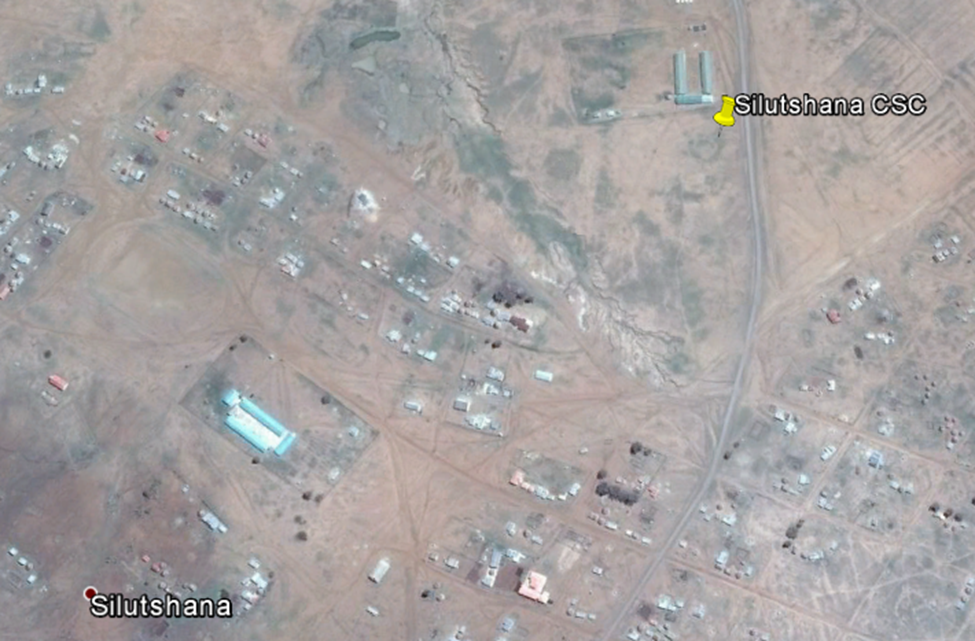 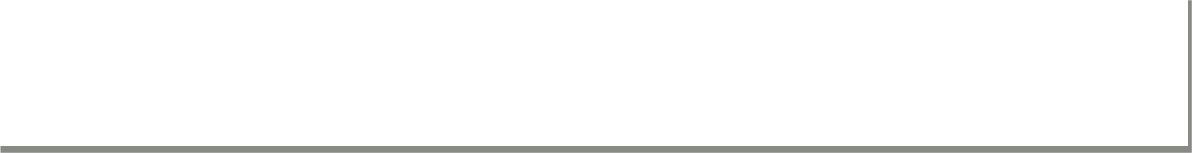 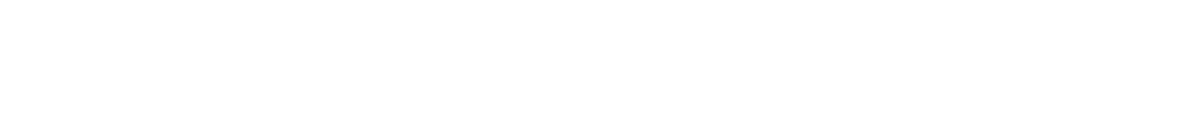 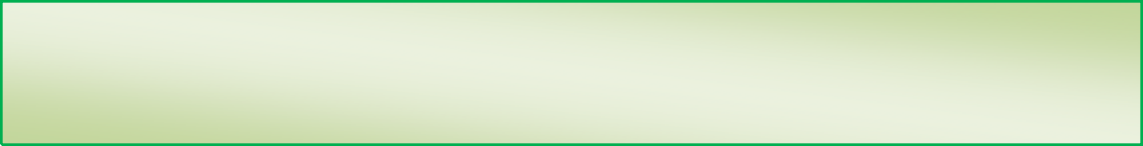 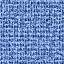 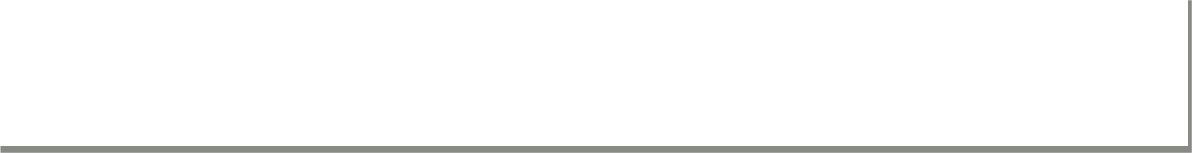 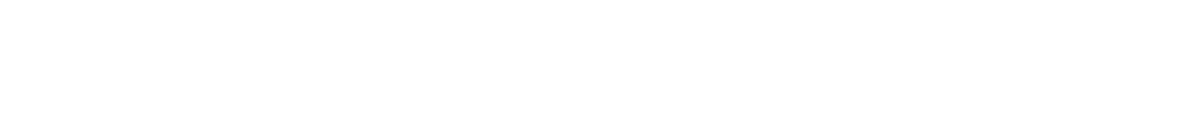 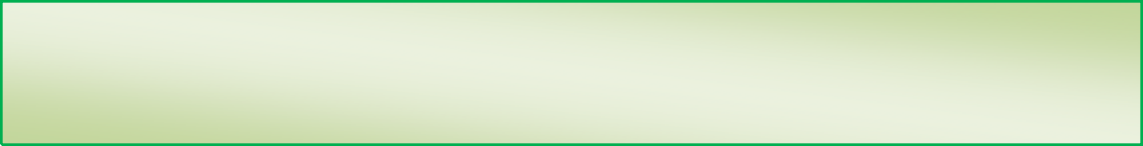 OCCUPATIONAL HEALTH AND SAFETY SPECIFICATION INDEXFPM 10/2016- CONSTRUCTION OF SILUTSHANA COMMUNITY SERVICE CENTREClause	Description	PagePreamble	2SchedulesP R E AM B L E: H E AL T H AN D SAF E T Y SPECIFICAT IONGeneral StatementIt is a requirement of this contract that the Contractor shall provide a safe and healthy working environment and to direct all his activities in such a manner that his employees and any other persons, who may be directly affected by his activities, are not exposed to hazards to their  health and safety. To this end the Contractors shall assume full responsibility to conform  to  all  the provisions of the Occupational Health and Safety (O H S) Act (Act 85 and Amendment Act 181)  of 1993, and the Construction Regulations 2014 issued on 1 August 2 01 4 by  the Department of Labour. The Contractor is to complete Form O H S  1  in “Schedule D  "  and O  H  S  2  in “Schedule E".For the purpose of this contract the Contractor is required to  confirm  his  status as mandatory to the Employer (Client) and employer in his own right for the execution of the  contract.Health and Safety Specifications and Plans to be submitted at Tender StageEmployers Health and S a fety Sp ecification  The Employers Health and Safety Specification will be included in the tender documents as part of the Project Specifications.Tenderers Health a nd Safety Plan 	The Tenderer shall submit with his tender sufficient proof that he has a Health and Safety Plan, which shall include necessary MSDSs for the scope of works, in place. The Contractor will, however, have to submit his Health and Safety Plan specific to this project with his tender for evaluation during the tender period.In term s of the O H S Act the tender will be disqualified if the tenderer has no Health and Safety Plan.The Contractor's Health and Safety Plan will be subject to approval by the Employer, or amendment if necessary, before commencement of construction work. The Contractor will not be allowed to commence work, or his work will be suspended if he had already commenced work, before he has obtained the Employer's written approval of his Health and Safety Plan.The Contractor shall not be entitled to claim for extension of time or standing time and the related costs for any delays due to delayed commencement or suspension of the work arising from the lack of approval of or non-compliance with the Health and Safety Plan.O C C U P A T I O N A L H E A L T H A N D S A F E T Y A C T 1993 : HEALTH AND SAFETY SPECIFICATIONA .1 SCOPEThis specification covers the health and safety requirements to be fulfilled by the Contractor to ensure a continued safe and healthy environment for all workers, employees and subcontractors under his control, and for all other persons entering the site of  works.This specification shall be read with the Occupational Health and Safety Act (Act N o. 85 and amendment Act N o. 181) 1993, and the corresponding Construction Regulations 2014, and all other safety codes and specifications referred to in the said Construction  Regulations.In term s of the O H S Act Agreement in Annexure E: Form O H S 2: O H S - Statement by Contractor, the status of the Contractor as mandatory to the Employer (Client) is that of an employer in his own right, responsible to com ply with all provisions of OHS Act 1993 and the Construction Regulations 2014.This Health and Safety Specification and the Contractor's own Safety Plan as well as the Construction Regulations 2014, shall be displayed on site and made available for inspection by all workers, employees, inspectors and any other persons entering the site of works.D EF IN IT IONSFor the purpose of this contract the following shall apply:"Employer" where used in the contract documents and in this specification,  means  the Employer as defined in the Contract Data and it shall have the exact same meaning as "Client" as defined in the Construction Regulations 2014. "Employer" and "Client" is therefore interchangeable and shall be read in the context of the relevant document."Contractor", wherever used in the contract documents and in this  specification, shall  have the same meaning as "Contractor" as defined in the Contract Data.In this specification the term s "Principal Contractor" and "Contractor" are replaced with "Contractor" and "Subcontractor" respectively.For the purpose of this contract the "C on tractor" will, in term s of O H S Act 1993, be the mandatory of the Employer, without derogating from his status as an employer in his own right."Engineer" where used in this specification, means the Engineer as defined in the. General Conditions of Contract In term s of the Construction  Regulations  the  Engineer  may act as agent on behalf of the Employer (the client as defined in the construction regulations).“Act” The Occupational Health and Safety Act 1993 (Act 85 of 1993)“Competent Person is any person having the knowledge, training, and experience specific to the work or task being performed.“Hazard” a source of exposure to danger.“Hazard Identification” the identification and documenting of existing or expected hazards to the health and safety of persons which are normally associated with the type of construction work being executed or to be executed.“Healthy” free from illness or injury attributable to occupational causes.“Excavation Work” means the making of any man-made cavity, trench,  pit  or depression formed by cutting, digging or scooping.“Fall Protection Plan” means a documented plan, which includes and provides for-All risks relating to working from a fall risk position, considering the nature of work undertaken;The procedures and methods to be applied in order to eliminate the risk of falling and;A rescue plan and procedures.“Health and Safety File” means a file or other record containing the information in writing required by these Regulations.“Health and Safety Plan” means a site activity or project specific documented plan in accordance with the client’s health and safety specification.“Health and Safety Specification” means a site, activity or project document prepared by the Client pertaining to all health and safety requirements related to construction work.“Principal Contractor” means an employer appointed by the client to perform construction work.“Major Incident” and occurrence of catastrophic proportions, resulting from the use of plant or machinery, or from activities at a workplace.“Risk” the probability that injury or damage will occur.“Scaffold” any temporary elevated platform and supporting structure used  for  providing access and supporting workmen or materials or both.”Workplace” any premise or place where a person preforms work in the course of his/her employment.”Ergonomics” the application of scientific information concerning humans to the design of objects, systems and the environment for human use in order to optimize human well -being and overall system performance.“Incident” an event or occurrence occurring at work or arising out of  or in  connection  with the activities of persons at work, or in connection with the use of plant or machinery, or in consequence of whichany person dies, becomes unconscious, suffers the loss of a limb or part of a limb or is otherwise injured or becomes ill to such a degree that he is likely either to die or to suffer a permanent physical defect or likely to be unable for a period of at least 14 days either to work or to continue with the activity for which he was employed or is usually employed.A major incident occurred; orThe health or safety of any person was endangered and where:A dangerous substance was spilledThe uncontrolled release of any substance under pressure took placeMachinery or any part thereof fractured or failed resulting in flying falling or uncontrolled moving objects or machinery ran out of control.“Structure” any building, steel or reinforced concrete structure  (not  being  a  building), railway line or siding, bridge, waterworks, reservoir, pipe, or pipeline, cable, sewer, sewage works, fixed vessels, road, drainage works, earthworks, dam, wall, mast, tower, tower crane, batching plants, pylon, surface and underground tanks, earth retaining structure or any structure designed to preserve or alter any natural feature and any other similar structure;Any formwork, false work, scaffold, or other structure designed or used to provide support or means of access during construction work; orAny fixed plant in respect of work which includes the installation, commissioning decommissioning, or dismantling and where any such work involves a risk of a person falling two meters or more.“Building” includes any structure attached to the soil, any building or such structure or part thereof which is in the process of being erected or any prefabricated building or structure not attached to the soil.“Machinery” means any article or combination of articles assembled, arranged or  connected and which is used or intended to be used for converting any form of energy to performing work, or which is used or intended to be used, whether incidental thereto or not, for developing, receiving, storing, confining, transforming, transmitting, transferring  or controlling any form of energy.“HCS or Hazardous Chemical Substance” means any toxic, harmful, corrosive, irritant or asphyxiant substance, or a mixture of such substances for which:an occupational exposure limit is prescribed; oran occupational exposure limit is not prescribed ;but which creates a hazard to health.“Electrical Installation” means any machinery , in or on any premises, used for the transmission of electricity from a point of control to a point of consumption anywhere on the premises, including any article forming part of such an electrical installation irrespective of whether or not it is part of the electrical circuit, but excluding-any machinery of the supplier related to the supply of electricity on the premises;any machinery which transmits electrical energy in communication, control circuits, television or radio circuits;an electrical installation on a vehicle, vessel, train or aircraft; andcontrol circuits of 50v or less between different parts of machinery or system components, forming a unit, that are separately installed and derived from an independent source or an isolating transformer;Electrical Installations Regulations, 1988 promulgated by Government Notice No. R1593 of 12 August 1988."demolition work" means a method to dismantle, wreck, break, pull down or knock down of a structure or part thereof by way of manual labour, machinery, or the use of explosives;PROJECT DESCRIPTIONThe work to be carried out under this contract is described in the tender document.T ENDER SThe Contractor shall make available the following during the tender evaluation:A documented Health and Safety Plan as stipulated in Regulation  5(1)(m)  of the Construction Regulations. The Safety Plan must be based  on  the  Construction Regulations 2014, this Health and Safety Specification, and will be subject to approval by the Employer;A declaration to the effect that he has the competence and necessary resources to carry out the work safely in compliance with the Construction Regulations 2014; Complete Form O H S 2 in Schedule "E"Failure to submit the foregoing with his tender or during tender evaluation will lead to the conclusion that the Contractor is not able to carry out the work under the contract safely in accordance with the Construction Regulations and will result in his tender being  disqualified.MSDSs for all necessary HCS are required to be ready and in the possession of  the contractor.NOTIF IC AT IO N O F C OM M E N C E M E N T O F C O N S T R U C T IO N WORKAfter award of the contract, but before commencement of construction work, the Contractor shall, in term s of Regulation 3, notify the Provincial Director of the Department of Labour in writing if the following work is involved:The demolition of structures and dismantling of fixed plant of height of 3,0 m or more;The use of explosives;Construction work that will exceed 30 days or 300 person-days;Excavation work deeper than 1,0 m ; orWorking at a height greater than 3,0 m above ground or landings.The notification must be done in the form of the pro forma included in Schedule A of this OHS Specification.A copy of the notification form m us t be kept on site, available for inspection by inspectors, Employer, Engineer, employees and persons on site.A .6	G U ID E L IN E S F O R T H E D E V E L O P M E N T O F A H E ALT H AND SAFETY P L ANA.6.1	P ro j e ct B a c k g r o u n dIn terms of the Construction Regulations [Regulation 4 (1) (a)] of the Occupational Health and Safety Act, N o.  8 5 of 2014, the Client is required  to  compile  an  Occupational Health and Safetyspecification for each of its projects and the Contractor, appointed by the Client in terms  of Regulation 4 (1) (c), is required to prepare an Occupational Health and Safety Plan. This plan has to be prepared in terms of Regulation 5 (1) as well as the Clients Occupational Health & Safety Specification. In terms of Regulation  4  (2), the Client and the Contractor are required to  agree  on the Occupational Health and Safety Plan before any work m ay commence.A .6.2 F ra m ewo rk fo r an Occupational a nd Safety P lanA.6.2.1	IntroductionThe Contractor shall demonstrate to the Client that he has a suitable and sufficiently documented Occupational Health and Safety Plan as well as the necessary competencies, experience and resources to perform the construction work safely. T h e Contractor could be required to submit the following documentation for perusal and verification by the Client:Management StructureQuality PlanHum an Resources PlanRegistered Workplace Skills Plan"Letter of good standing" from the Compensation Commissioner or licensed compensation insurer.Proof of induction and other training of employeesExample copy of minutes of previous Occupational Health and Safety Committee meetings and copies of Incident Investigation ReportsA .6.2.2 Contents of a n Occupational Health and Safety P lanThe Occupational Health and Safety Plan shall include the following:-A .6.2.2.1 Occupatio nal H ealth an d Safety Management ProgrammeManagement of Occupational Health and Safety risksOccupational Health and Safety structures and appointmentsProgramme of Occupational and Safety inspectionsOccupational Health and Safety RepresentativesOccupational Health and Safety CommitteeA .6.2.2.2 Communication  an d M a n a g e m e n t o f the WorkManagement structure and responsibilitiesOccupational Health and Safety objectives for the project and arrangements form monitoring and review of Occupational Health and Safety performanceArrangements for Regular liaison between parties on siteConsultation with the workforceThe exchange of design information between the Client, Engineer, supervisors and subcontractors on siteHandling design changes during the projectSelection and control of subcontractorsT he exchange of Occupational Health and Safety information between all subcontractorsSecuritySite induction and onsite trainingFacilities and first-aidT he reporting and investigation of accidents and incidentsT he production and approval of risk assessments and method statementsSite Occupational Health and Safety rulesFire and emergency proceduresReporting to the Client i.e. results of Occupational Health and Safety inspections, incident and incident investigations and committee meetingsReporting of incidents to the Department of Labour and Compensation insurer where appropriate.A .6.2.2.3 Arrange ments for Controlling Sig nific a nt S ite R isk sThe following are some examples requiring arrangements for controlling the most significant site risks:-Safety risksServices, including temporary electrical installationsPreventing employees from falling into excavations, from trucks etc.Work with, on or near fragile materialsControl of lifting operationsThe maintenance of plant and equipmentPoor ground conditionsTraffic routes and segregation of vehicles and pedestriansStorage of hazardous materialsDealing with existing unstable structures/landAccommodating adjacent land useOther significant safety risks as and when identified Health risksStorage and use of hazardous chemical substancesDealing with contaminated land or materialManual handlingReducing noise and vibrationProvision of adequate lightingVentilation considerationsExtreme heat and cold temperature considerationsDealing with HIV/Aids and other illnessesProvision of and maintaining ablution and eating facilitiesOther significant health risks as and when identifiedHEALTH AN D SAF ETY F IL EThe Contractor shall in term s of Construction Regulations 5(7) maintain a Health and Safety File on site at all times. The Health and Safety File is a file or other perm anent record containing information on aspects of the construction project - which will be necessary to ensure the health and safety of any person who may be affected by the construction work. The Contractor shall appoint a suitably qualified person to prepare the Health and Safety File and to keep it up to date for the duration of the contract. The Health and Safety file shall include the following information:-Notification of Construction Work (Construction Regulation 3.) (Schedule A)Copy of O H&S Act (updated) (General Administrative Regulation 4.)Proof of Registration and good standing with a CO ID Insurer construction regulations 5(j)Copy of health and safety plan Construction Regulation 7 (2 ) aH &S Programme agreed with Client  including  the  underpinning  Risk  Assessment and Method Statements (Construction regulation 5 (1))A list of Contractors (Subcontractors) including copies of the agreements between the parties and the type of work being done by each Contractor (Construction Regulation 9(6)Appointment / Designation forms required by the ACT and Regulations. Registers as follows:Accident / Incident Register (Annexure 1 of the General Administrative Regulations)O H&S Representatives Inspection RegisterExcavations InspectionLifting EquipmentDemolition InspectionsDesigners inspection of Structures RecordArc & Gas Welding & Flam e Cutting Equipment InspectionsConstruction Vehicles & Mobile Plant InspectionsElectrical Installation and Machinery InspectionsFire Equipment Inspection & MaintenanceFirst AidHazardous Chemical SubstancesLifting Tackle and Equipment InspectionsInspection of CranesInspection of LaddersMachinery InspectionsD rivers/Operators of Mobile Plant/Construction Vehicles Daily InspectionsAccommodation of traffic daily inspection bookSchedule B is a list of the records to be kept on site.The Health & Safety File shall be handed over to the Client on completion of the contract. It must contain all the documentation handed to Contractor by any sub-contractors together with a record of all drawings, designs, materials used and other similar information concerning the  completed project.R I S K A S S E S S M E N TBefore commencement of any construction work during the construction period, the Contractor shall have a risk assessment performed and recorded in writing by a competent person.  (Refer Regulation 9 of the Construction Regulations 2014).Risk is a measure of the likelihood that the harm from a particular hazard will be realized, taking into account the possible severity of the harm. H arm to people includes death, injury (perm anent or temporary), physical or mental health or any combination thereof. Risk management in health and safety includes the identification of hazards, assessing risk s, taking action to eliminate or reduce the risk, monitoring the effectiveness and performing regular review s o f the entire process. The Contractor shall com pile method statements to address or handle the following:Hazards particulars to contractIdentify what could go wrong and howIdentify the likelihood of this happeningIdentify the persons at riskIdentify the extent of possible harmMeasures to eliminate or reduce each riskA monitoring planA review planContractors must ensure that all subcontractors conduct risk assessments for their scope of work as well.The risk assessment shall identify and evaluate the risk s and hazards that may be expected during the execution of the work under the contract, and it shall include a documented plan of safe work procedures to mitigate, reduce or control the risks and hazards identified.The risk assessment shall be available on site for inspection by inspectors, Employer, Engineers, subcontractors, employees, trade unions and health and safety committee members, and must be monitored and reviewed periodically by the Contractor.APPOINTMENT OF EMPLOYEES AND SU B C O N T R AC T O R SA .9.1 Health a nd Safety P lanThe Contractor shall appoint his employees and any subcontractors to be employed on the contract, in writing, and he shall provide them with a c op y o f his documented Health and Safety Plan, or relevant sections thereof. The Client shall ensure that all subcontractors and employees are committed to the implementation of his Safety Plan.H ea l t h a nd Sa f et y Induction TrainingThe Contractor shall ensure that all employees under his control, including subcontractors and their employees, undergo a health and safety induction training course by a competent person before commencement of construction work. No visitor or other person shall be allowed or permitted to enter the site of the work s unless such person has undergone health and safety training pertaining to hazards prevalent on site.The Contractor shall ensure that every employee or visitor on site shall at all times be in possession of proof of the health and safety induction training issued by a competent person prior to commencement of construction work.O H & S T raining Requirements(As required by the Construction Regulations and as indicated by the O H&S Specification and the Risk Assessment/s):General Induction (Section 8 of the OH & S Act)Site / Job Specific Induction (also visitors) (Section 8 & 9 of the Act)Site/Project ManagerConstruction SupervisorO H&S Representatives (Section 18 (3) of the Act)T raining of the AppointeesOperation of Cranes (Driven Machinery Regulation 18 (11))Operators and D rivers of Construction Vehicles & Mobile Plant (Construction Regulation 23)Basic Fire Prevention & Protection (Environmental Regulations 9 and Construction regulation 29)Basic First Aid (General Safety Regulations Annexure Regulation 3)Storekeeping Methods & Safe Stacking (Construction Regulation 28)Emergency, Security and Fire CoordinatorA.10.1	C o n s truction Su p ervisorThe Contractor shall appoint a full-time Construction Supervisor with the duty of supervising the performance of the construction work.He may also have to appoint one or more competent employees to assist  the  construction supervisor where justified by the scope and complexity of the  works.A .10.2 Construction Safety OfficerSubject to the decision by the Inspector of the Department of Labour and taking into consideration the size of the project and the hazards or dangers that can be expected, the Contractor shall appoint in writing a full time or part time Construction Safety Officer. The Safety Officer shall have the necessary competence and resources to perform his duties  diligently.Provision will be made in the Bill of quantities to cover the cost of a dedicated construction safety officer appointed after award of the contract if so ordered by the   Engineer.A .10.3 Health a nd Safety RepresentativesIn term s of Sections 17 and 18 of the Act 85 (O H SA 1993) the Contractor shall appoint a health and safety representative whenever he has more than 20 employees in his employ on the work s. The health and safety representative must be selected from employees who are employed in a full-time capacity at a specific work place.The number of health and safety representatives for a work place shall be at least one for every 50 employees.The function of the health and safety representative(s) will be to review the effectiveness of health and safety measures, to identify potential hazards and major incidents, to examine causes of incidents (in collaboration with his employer, the Contractor), to investigate com plaints by employees relating to health and safety at work , to make representations to the employer (Contractor) or inspector on general matters affecting the health and safety of employees, to inspect the work place, plant, machinery etc. on a regular basis, to participate in consultations with inspectors and to attend meetings of the health and committee.A .10.4 Health  a nd Safety CommitteeIn term s of Sections 17 and 18 of the Act (O H SA 1993) the Contractor (as employee), shall establish o n e or more health and safety committee(s). W here there are two or more health and safety representatives at a work place, the persons selected by the Contractor to serve on the committee shall be designated in writing.The function of the health and safety committee shall be to hold meetings at regular intervals, but at least once every three months, to review the health and safety measures on the contract, to discuss incidents related to health and safety with the Contractor and the inspector, and to make recommendations regarding health and safety to the Contractor and to keep record of meetings, recommendations and reports made by the  committee.A.10.5 Comp eten t PersonsIn accordance with the Construction Regulations the Contractor shall appoint, in writing, competent persons responsible for supervising construction work for the following work situations that may be expected on the site of the works.Risk assessment (Regulation 9);Fall protection (Regulation 10);Structures (Regulation 11);Form work and support work (Regulation 12);Excavation work (Regulation 13);Demolition work (Regulation 14);Tunneling (Regulation 15);Scaffolding work (Regulation 16);Suspended platform operations (Regulation 17);Cranes (Regulation 22);Construction vehicle and mobile plant (Regulation 23);Electrical installation and machinery on construction site (Regulation 24);Use and temporary storage of flam m able liquids on construction site (Regulation 25);Water Environments (Regulation 26);Housekeeping on construction sites (Regulation 27)Stacking and storage on construction sites (Regulation 28);Fire precautions on construction sites (Regulation 29); andConstruction welfare facilities (Regulation 30).A competent person may be appointed for more than one part of the construction work with the understanding that the person must be suitably qualified and able to supervise at the same time the construction work on all the work situations for which he has been appointed.The appointment of competent persons to supervise parts of the construction work does not relieve the Contractor from any of his responsibilities to com ply with all requirements of the Construction Regulations.Before commencement of work under the contract, the Contractor shall enter into an agreement with the Employer (Client) to confirm his status as mandatory (employer) for the contract under consideration.The Contractor's duties and responsibilities are clearly set out in the Construction Regulations 2014, and are not repeated in detail but some important aspects are highlighted hereafter, without relieving the Contractor of any of his duties and responsibilities in term s of the Construction Regulations.In addition, the Contractor shall also com ply with the requirements of the Compensation of Occupational Injuries and Diseases Act 130 of 1993 (C O ID A) and to this effect shall submit a letter of good standing with the compensation Insurer to the Client before work on site commences.Contractors Position in Relation to the Employer (Client) (Regulation 5)In accordance with Section 5 of the Regulations, the Contractor shall liaise closely with the Employer or the Engineer on behalf of the Employer, to ensure that all requirements of the Act and the Regulations are met and complied  with.The Contractor a nd Subco n tracto r (Regulation 7)The Contractor is in term s of the definition in Regulation 2(b) the equivalent of Contractor as defined in the Construction Regulations, and he shall com ply with all the provisions of Regulation 7.Any subcontractors employed by the Contractor shall be appointed in writing, setting out the term s of the appointment in respect of health and safety. An independent subcontractor shall, however, provide and demonstrate to the Contractor a suitable, acceptable and sufficiently documented health and safety plan before commencement of the subcontract. In the absence of such a health and safety plan the subcontractor shall undertake in writing that he will comply with the Con tractor's safety plan, the health and safety specifications of the Employer and the Construction Regulations 2014.Supervision of Construction Work (Regulation 8)T h e Contractor shall appoint the safety and other personnel and employees as  required in term s of Regulation  8. Appointment of those personnel  and employees  does not  relieve the  Contractor  from  any  of  the  obligations  under Regulation 7 .Risk As s ess ment (Regulation 9)The Contractor shall have the risk assessment performed before commencement of the work, and it must be available on site for inspection at all times. The Contractor shall  consult  with the health  and  safety  committee  or  health  and  safety  representative(s) etc.  on  a regular  basis  to  ensure   that   all  employees,   including subcontractors under his control, are informed and trained by a competent person regarding health hazards and related work procedures.No subcontractor, employee or visitor shall be allowed to enter the site of works without prior health and safety induction training.Fall Pro tectio n (Regulation 10)Fall protection, if applicable to this contract shall com ply in all respects with Regulation 10 of the Construction Regulations.S tructures (Regulation 11)The Contractor will be liable for all claim s arising from the collapse or failure of structures if he failed to comply with all the specifications, project specifications and drawings related to the structures, unless it can be proved that such collapse or failure can be attributed to faulty design or in sufficient design standards on which the specification and the drawings are based.In addition, the Con tractor shall com ply with all aspects of Construction Regulation 11 of the Construction Regulations. A contractor must ensure that –1 (a) all reasonably practicable steps are taken to prevent the uncontrolled collapse of any new or existing structure or any part thereof, which may become unstable or is in a temporary state of weakness or instability due to the carrying out of construction work.no structure or part of a structure is loaded in a manner which would render it unsafe;andall drawings pertaining to the relevant structure to be kept on site and are available on request to an inspector, other contractors, the clients agent or employees.Form work an d Support Work (Regulation 12)The Contractor will be responsible for the adequate design of all form work and support structures by a competent person.All drawings pertaining to form work shall be kept on site and all equipment and materials used in for work shall be c are fully examined and checked for suitability by a competent person. A design certificate of the form work and support structures shall be submitted by a professional Engineer.The provisions of Regulation 12 of the Construction Regulations shall  be  followed  in every detail.Excavation Work (Regulation 13)It is essential that the Contractor shall follow the instructions and precautions in the Standard Specifications and Project Specifications as well as the provisions of the Construction Regulations to the letter as unsafe excavations can be a major hazard on any construction site. The Contractor shall therefore ensure that all excavation work is in term s of the Standard Specifications and Project Specifications and the Construction Regulations, carried out under the supervision of a competent person, that inspections are carried out by a Professional Engineer or Technologist, and that all work is done in such a manner that no  hazards  are created by unsafe excavations and working conditions.Supervision by a competent person will not relieve the Contractor from any of his duties and responsibilities under Regulation 13 of the Construction Regulations.Demolition work (Regulation 14)(1)A contractor must appoint a competent person in writing to supervise and control all demolition work on site.A contractor must ensure that before any demolition work is carried out, and in order to ascertain the method of demolition to be used, a detailed structural engineering survey of the structure to be demolished is carried out by a competent person and that a method statement on the procedure to be followed in demolishing the structure is developed by that person.During a demolition, the competent person contemplated in sub regulation (1) must check the structural integrity of the structure at intervals determined in the method statement contemplated in sub regulation (2), in order to avoid any premature collapses.A contractor who performs demolition work must-with regard to a structure being demolished, take steps to ensure that-no floor, roof or other part of the structure is overloaded with debris or material in a manner which would render it unsafe;all reasonably practicable precautions are taken to avoid the danger of the structure collapsing when any part of the framing of a framed or partly framed building is removed, or when reinforced concrete is cut; andprecautions are taken in the form of adequate shoring or other means that may be necessary to prevent the accidental collapse of any part of the structure or adjoining structure;ensure that no person works under overhanging material or a structure which has not been adequately supported, shored or braced;ensure that any support, shoring or bracing contemplated in paragraph (b), is designed and constructed so that it is strong enough to support the overhanging material;where the stability of an adjoining building, structure or road is likely to be affected by demolition work on a structure, take steps to  ensure  the  stability of  such structure  or road and the safety of persons;ascertain as far as is reasonably practicable the location and nature of electricity, water, gas or other similar services which may in any way be affected by the work to be performed, and must before the commencement of demolition work that may affect any such service, take the steps that are necessary to render circumstances safe for all persons involved;cause every stairwell used and every floor where work is being performed in a building being demolished, to be adequately illuminated by either natural or artificial means;cause convenient and safe means of access to be provided to every part of the demolition site in which persons are required to work; anderect a catch platform or net above an entrance or passageway or above a place where persons work or pass under, or fence off the danger area if work is being performed above such entrance, passageway, or place so as to ensure that all persons are kept safe where there is a danger or possibility of persons being struck by falling objects.A contractor must ensure that no material is dropped to any point, which falls outside the exterior walls of the structure, unless the area is effectively protected.No person may dispose of waste and debris from a high place by a chute unless the c hute-is adequately constructed and rigidly fastened;if inclined at an angle of more than 45 degrees to the horizontal, is enclosed on its four sides;if of the open type, is inclined at an angle of less than 45 degrees to the horizontal;where necessary, is fitted with a gate at the bottom end to control the flow of material; anddischarges into a container or an enclosed area surrounded by barriers.A contractor must ensure that every chute used to dispose of rubble is designed in such a manner that rubble does not free-fall and that the chute is strong enough to withstand the force of the debris travelling along the chute.A contractor must ensure that no equipment is used on floors or working surfaces, unless such floors or surfaces are of sufficient strength to support the imposed loads.Where a risk assessment indicates the presence of asbestos, a contractor must ensure that all asbestos related work is conducted in accordance with the Asbestos Regulations, 2001, promulgated by Government Notice No. R. 155 of 10 February 2002.Where a risk assessment indicates the presence of lead, a contractor must ensure that all lead related work is conducted in accordance with the Lead Regulations, 2001, promulgated by Government Notice No. R.236 of 28 February 2002.Where the demolition work involves the use of explosives, a method statement must be developed in accordance with the applicable explosives legislation, by an appointed person who is competent in the use of explosives for demolition work and all persons involved in the demolition works must adhere to demolition procedures issued by the appointed person.A contractor must ensure that all waste and debris are as soon as reasonably practicable removed and disposed of from the site in accordance with the applicable legislation.Tunneling (Regulation 15)The Contractor shall com ply with Regulation 13 wherever tunneling of any kind is involved.Sca ffo lding (Regulation 16)The Contractor shall ensure that all the provisions of Regulation 16 of the Construction Regulations are com plied with. [Note: Reference in the Regulations to "Section 44 of the Act" should read "Section 43 of the Act"]Cranes (Regulation 22)Wherever the use of tower cranes becomes necessary, the provisions of Regulation 20 shall be com plied with.Construction V eh icles a nd Mobile P lant (Regulation 23)The Contractor shall ensure that all construction vehicles and plant are in good working condition and safe for use, and that they are used in accordance with their design and intended use. The vehicles and plant shall only be operated by workers or operators who have received appropriate training, all in  accordance  with  all the  requirements of Regulation 23 as a minimum.All vehicles and plant must be inspected on a daily basis, prior to use, by a competent person and the findings must be recorded in a register to be kept on site. Construction Regulation 23  1A contractor must ensure construction vehicles and mobile plant are of an acceptable design and construction.Are maintained in good working orderAre used in accordance with their design and the intention for which they were designed, having due regard to safety and health.Are operated by a person who has had appropriate training, is certified competent and in possession of proof of competence and is authorized in having to operate those construction vehicles and mobile plant. Also by a person who has a medical certificate of fitness to operate the construction vehicle and/or mobile plant and issued by an occupational health practitioner in the form of Annexure 3.Have suitable and safe means of access and egress.Are properly organized and controlled in any work situation by providing adequate signaling or other control arrangement to guard against the dangers relating to the movement of vehicles and plant, in order to ensure their continued safe operating.Are prevented from falling into excavations, water or any other area lower than the working surface by installing adequate edge protection, which may include guardrails and crash barriers.Are fitted with structures designed to protect the operator from falling material or being crushed should the vehicle or plant overturn.Are equipped with an acoustic warning device which can be activated by the operator.Are equipped with an acoustic automatic reverse ring alarm; andAre inspected by the authorized operator or driver on a daily basis using a relevant checklist prior to use and that the findings of such inspection are recorded in a register kept in the construction vehicle or mobile plant. Construction Regulation 2 states(a)A contractor must ensure that no person rides or is required or permitted to ride on a construction vehicle or mobile plant otherwise than in a safe place provided there on for that purpose;(b)every contractor site is organized in such a way that, as far as reasonably practicable, pedestrians and vehicles can move safely and without risk to health;(c)the traffic routes are suitable for the persons, construction vehicles or mobile plants using them, are sufficient in number, in suitable positions and of sufficient size;(d)every traffic route is, where necessary, indicated by suitable signs;(e)all construction vehicles and mobile plant left unattended at night, adjacent to a public road in normal use or adjacent to construction areas where works in progress, have appropriate lights or reflectors, in order to identify the location of the vehicles or plant;  (f)all construction vehicles or mobile plant when not in use, have brackets, controls in neutral position, motors stopped, wheels chocked, brakes set and ignition secured. (g)whenever visibility conditions warrant additional lighting, all mobile plant are equipped with at least two headlights and two taillights when in operation;(h)tools, material and equipment are secured and separately by means of a physical  barrier in order to prevent movement when transported in the same compartment with employees. (i)vehicles used to transport employees have seats firmly secured and adequate for the number of employees to be carried; and(j)all construction vehicles or mobile plant travelling, working or operating on public roads comply with the requirement of the National Road Traffic Act, 1996.U se of Temporary S to ra g e of F la m ma ble L iquids on Construction S ites (Regulation 25)The Contractor shall com ply with the provisions of the General Safety Regulations (Government Notice R 1031 of 30 M ay 1986) and all the provisions of Regulation 23 of the Construction Regulations to ensure a safe and hazard-free environment to all workers and other  persons on site.Water Environments (Regulation 26)Where construction work is done over or in close proximity to water; the  provisions  of Regulation 24 shall apply.Housekeeping on Construction Sites (Regulation 27)Housekeeping on all construction sites shall be in accordance with the provisions of the environmental Regulations for work places (Government Notice R2281 of 16 October1987) and all the provisions of Regulation 27 of the Construction Regulations.S ta ck ing and S to rag e on C o ns truction S ites (Regulation 26)The provisions for the stacking of articles contained in the General Safety Regulations (Government Notice R1031 of 30 M ay 1986) as well as all the provisions of Regulation 26 of the Construction Regulations shall apply.F ire P reca utio ns on Co nstruction S ites (Regulation 28)The provisions of the Environmental Regulations for workplaces. In addition the necessary precautions shall be taken to prevent the in c ide n c e of fires, to provide adequate and sufficient fire protection equipment, sirens, escape routes etc. all in accordance with Regulation 28 of the Construction Regulations.Construction Welfare Facilities (Regulation 28)The  Contractor  shall  com ply  with  the  construction  site  provisions  as  in  the   Regulation 28 of the Construction Regulations.N on-complia nce w ith the Co nstruction Reg u la tio ns 201 4The foregoing is a summary of  parts  of  the  Construction  Regulations  applicable  to  all construction projects. The Contractor, as employer for the execution of the contract, shall ensure that all provisions of the Construction Regulations applicable to the contract under consideration are com plied with to the letter. Should the Contractor fail to com ply with the provisions of the Regulations 3 to 30 as listed in Regulation 30, he will be guilty of an offence and will be liable, upon conviction, to the fines or imprisonment as set out in Regulation 33.The Contractor is advised in his own interest to make a careful study of the  Act  and  the Construction Regulations as ignorance of the Act an d the Regulations will not be accepted in any proceedings related  to non -conformance to the Act and the Regulations.E m e r ge nc y Proc e d u re s  The contractor shall submit for acceptance to the employers Health and Safety Agent an emergency procedure which include but not limited to fire, spills, accidents to employees and exposure to hazardous substances which:Identify the key personnel who are to be notified of any emergency.Set out details including contact particulars of available emergency services and The actions and steps which are to be taken during an emergency.The contractor shall within 24 hours of an emergency taking place notify the employers Health andSafety Agent in writing of the emergency and briefly outline what happened and how it was dealt with.Personal Protective Equipment and Clothing 	The contractor shall ensure thatAll workers are issued with the necessary PPEall workers are identifiable at all times by having the company for which they work for printed on their overalls and there are clear procedures in place for the replacement of lost, stolen, worn or damaged PPE or clothing.First Aid, Emergency Equipment and ProceduresThe contractor shall where more than five employees are employed at a workplace, provide a first aid box or boxes  at or near the workplace which shall be available and accessible for the  treatment of injured persons at that workplace. Such first aid boxes shall contain suitable first aid equipment.The contractor shall ensure that where there are more than ten employees employed on the site that for every group of up to fifty employees at that workplace, at least one person is readily available during working hours, who is competent and in possession of a valid first aid certificate.Facilities for workersThe contractor shall provide and keep clean and fit for use at or within reasonable access of the site:At least one shower facility for every 15 workersAt least one sanitary facility for every 30 workers c)changing facilities for each sexd) Sheltered eating areasA contractor shall provide reasonable and suitable living accommodation for the workers at construction sites which are remote from their homes and where adequate transportation between the site and their homes, or other suitable living accommodation, is not available.Electrical Installation (Construction Regulations 24)A contractor must, in addition to compliance with the Electrical Installation Regulations, 2009, and the Electrical Machinery Regulations, 1988, promulgated by Government Notice no. 1593 of 12 August 1988 ensure that-before construction commences and during the progress thereof, adequate steps are taken to ascertain the presence of and guard against danger to workers from any electrical cables or apparatus which is under, over or on the site;all parts of electrical installations and machinery are of adequate strength to withstand the working conditions on construction sites;the control of all temporary electrical installations on the construction site is designated to a competent person who has been appointed in writing for that purpose;all temporary electrical installations used by the contractor are inspected at least once a week by a competent person and the inspection findings are recorded in a register kept on the construction site; andall electrical machinery is inspected by the authorized operator or user on a daily basis using relevant checklist prior to use and the findings of inspection are recorded in a register kept on the construction site.Environmental Impact The NEMA ACT, National Environmental Waste Act No.59 of 2008Is to reform the law regulating waste management in order to protect health and the environment by providing reasonable measures for the prevention of pollution and ecological degradation and for securing ecologically sustainable development to provide for institutional arrangements and planning matters; to provide for national norms and standards for regulating the management of waste by all spheres of government; to provide for specific waste management systems/ measures; to provide for the licensing and control of waste management activities; to provide for the remediation of contaminated land; to provide for the national waste information system; to provide for compliance and enforcement; and to provide for matters connected therewith.It is the right of the State, therefore every contractor responsible for implementing this ACT and must put in place uniform measures that seek to reduce the amount of waste that is generated and, where waste is generated, to ensure that waste is re-used, recycled and recovered in an environmentally sound manner before being safely treated and disposed of.A.12 PROJECT / SITE SPECIFIC REQUIREMENTSProject Specification which lists specific activities and considerations that have been identified for the project and the construction site and for which Risk Assessments, Safe Working Procedures (SW P), management and control measures and Method Statements (where necessary have to  be developed by the Principal Contractor.A .13 ARRANGEMENTS FOR M O N IT O R IN G AN D R EV IEWThe Client will conduct a Monthly Audit to audit compliance with Construction Regulation 7    (1)(d) to ensure that the Contractor has implemented and is maintaining the agreed and approved O H &S Plan. Schedule C will be used as a form at when conducting the audit. The Client reserves the right to conduct other ad hoc audits and inspections as deemed  necessary.A representative of the Contractor shall accompany the Client on all audits and inspections and m ay conduct his own audit/inspection at the same time. Each party will, however, take responsibility for the results of his own audit/inspection results.A.14 MEASUREMENT AND PAYMENTPayment for the Contractor's obligations in respect of the Occupational Health and Safety Act and Construction Regulations shall be made through three payment item s described below. The three payment item s together shall include full compensation for all personnel (including a dedicated full time Construction Safety Officer), costs and incidentals in respect of compliance with and enforcement of the Health and  Safety  specifications,  which shall include for the compilation, presentation, implementation and  maintenance  of  the site Health and Safety Plan as contemplated in Regulation 5 of the Construction Regulations.In tendering rates for the three items the Contractor shall ensure that  the  sum  of the amounts for the three item s shall not be less than one percent (1%) of the Tender  Amount.Item 1.A.1Contractor's initial obligations in respect of the Occupational Health and Safety Act and Construction Regulations (Sum)The full amount will be paid in one installment only once:-The Contractor has notified the Provincial Director of the Department of Labour in writing of the project.The Contractor has made the required initial Appointments of Employees and Sub- Contractors.The Client has approved the Contractor's Health and Safety Plan.The Contractor has set up his Health and Safety File.Item 1.A .2Contractors’ time related obligations in respect ofthe Occupational Health and Safety Act and Construction Regulations (Sum)Payment shall be effected as follow s only after payment for Item 1.A .1 has been made. Payment of incremental amounts (calculated by dividing the sum by the contract duration in months as stated in the Appendix to the Form of T ender) will be authorized in each of the subsequent progress certificates for the authorized duration of the contract. The tendered sum shall not be exceeded without prior approval from the Engineer.Item 1.A .3Submission of the Health and Safety File (Sum)This amount will be paid only once the Contractor has met all his obligations in respect     of the Occupational Health and Safety Act and the  Construction  Regulations  and  has submitted his Health and Safety File complete as envisaged on this specification to  the Client's satisfaction.SCHEDULE ANOTIFICATION OF CONSTRUCTION WORKRegulation 4 of the Construction Regulations,   20141.(a)	Name and postal address of Principal  Contractor:..................................................................................................................................................................................................................................................................................................................1.(b)	Name and telephone number of Principal Contractor’s contact  person:.........................................................................................................................................................2.	Principal Contractors compensation registration  number:.........................................................................................................................................................3.(a)	Name and postal address of Client:...........................................................................................................................................................................................................................................................................................................................................................................................................................................................................3.(b)	Name and telephone number of Clients contact person or  agent:.........................................................................................................................................................4.(a)	Name and postal address of designer(s) for the  project:...........................................................................................................................................................................................................................................................................................................................................................................................................................................................................4.(b)	Name and telephone number of designer’s contact  person:...........................................................................................................................................................................................................................................................................................................................................................................................................................................................................Name and telephone number of principal Contractors construction supervisor on site appointed in terms of regulations 8(1)..................................................................................................................................................................................................................................................................................................................Name/s of principal Contractors sub-ordinate supervisors on site appointed in terms of regulation 8(2):..................................................................................................................................................................................................................................................................................................................Exact physical address of the construction site or site office:..................................................................................................................................................................................................................................................................................................................Nature of the construction work:....................................................................................................................................................................................................................................................................................................................................................................................................................................................................................................................................................................................................................................Expected commencement date:.........................................................................................................................................................Expected completion date:.........................................................................................................................................................Estimated maximum number of persons on the construction site:.........................................................................................................................................................Planned number of Contractors on the construction site accountable to principal Contractor:.........................................................................................................................................................Name(s) of Contractor already chosen:.................................................................................................................................................................................................................................................................................................................................................................................................................................................................................................................................................................................................................................................................................................	..................................................Principal Contractor	Date.............................................................	..................................................Client	DateTHIS DOCUMENT IS TO BE FOR W AR DED TO TH E OFFICE OF  THE  DEPARTMENT  OF LABOUR PRIOR TO COMMENCEMENT OF WORK ON SITEALL PRINCIPAL CONTRACTORS THAT QUALIFY TO NOTIFY MUST DO SO EVEN IF ANOTHER PRINCIPAL C O N TR AC T O R ON TH E SAME SITE H AD DONE SO PRIOR TO THE COMMENCEMENT OF W ORK.SCHEDULE BRECORDS TO BE KEPT ON SITESCHEDULE COCCUPATIONAL HEALTH AND SAFETY: AUDIT    SYSTEMSCHEDULE D: FORM OHS 1 OCCUPATIONAL HEALTH AND SAFETY: CHECK LIST1.(a)HEALTH AND  SAFETY POLICYCan a copy of current health and safety policy includingProcedures for risk assessment be supplied.	Yes No(b)	Please give full reasons, on a separate sheet, if the health and safety policy cannot be providedHEALTH AND SAFETY ADVICE Do you :-Employ a full time health and safety advisor?	Yes NoUse the services of a health and safety consultant?	Yes NoHave access to the services of a health and safety   group?	Yes NoACCIDENT AND INCIDENT STATISTICSHave any dangerous occurrences been reportedwithin the last three years?	Yes NoIf Yes, please give brief details:-..............................................................................................................................................................................................................................Has any employee or persons under your control been fatally injured at work within the last three years?Yes NoIf Yes, please give brief details  :-..............................................................................................................................................................................................................................Name of Firm	:	............................................................................................(Block Capitals)Tenderer Name	:	.........................................................(Block Capitals)Signature	:	.........................................................	Date	:	............................................SCHEDULE E: FORM OHS 2OCCUPATIONAL HEALTH AND SAFETY STATEMENT BY  CONTRACTORI,    ...........................................................................................................................  duly authorised to represent..................................................................................................................................................	(Companyname)    in    my    capacity   as   ............................................................................................................................(Designation) hereby confirm that I accept full and exclusive responsibility for  compliance  by myself and all persons  who perform work for me with the provisions of the Occupational  and Safety Act, No. 85 of 1993 (as am ended) and all regulations promulgated from time to time, whilst performing work on : Contract No.     :  ...........................................................Contract Title	:  .............................................................................................................................................:  .............................................................................................................................................I confirm that all employees who perform work on the site shall be properly trained to  do  this  in  a manner which is safe and without risk to health and safety to themselves and others in the vicinity and undertake to have our activities adequately supervised in the interest of health and   safety.Name of Firm :	...................................................................................................... (Block Capitals) Tenderer Name	:	.........................................................(Block Capitals)Signature	:         .........................................................Date	:          .........................................................COGTA: COMMUNITY SERVICES CENTRESCONSTRUCTION OF SILUTSHANA COMMUNITY SERVICE CENTRESAFETY, HEALTH AND ENVIRONMENTAL RISK MANAGEMENTBASELINE RISK ASSESSMENTBrief description of Process / Task / Item……………………………… All Possible Hazards / RisksBrief description of Process / Task / Item……………………………… All Possible Hazards / RisksBrief description of Process / Task / Item……………………………… All Possible Hazards / RisksBrief description of Process / Task / Item……………………………… All Possible Hazards / RisksBrief description of Process / Task / Item……………………………… All Possible Hazards / RisksBrief description of Process / Task / Item……………………………… All Possible Hazards / RisksPART NO.PART T1DESCRIPTION THE BIDTENDERING PROCEDUREST1.1	Tender Notice and Invitation to TenderPAGE5T1.2	Tender Data & Evaluation Criteria6 - 14PART T2RETURNABLE DOCUMENTST2.1	List of Returnable and Compulsory Documents15 - 17T2.2	Returnable Schedules18 - 62PART C163 - 6768 - 89PART C290 - 9192 -(attachment)PART C393CLAUSE NUMBERTENDER DATA & EVALUATION CRITERIAF.1.1 ActionsF.1.1The Employer is the Department of Co-operative Governance and Traditional AffairsF.1.2 Tender DocumentsF.1.2The Tender Documents issued by the Employer comprise the documents as listed on the Content Page.In Addition, Tenderers are advised, in their own interest, to obtain their own copies of the following acts, regulations, standards and conditions of contract included, by reference, in this procurement document.The CIDB Standard for Uniformity in Construction Procurement (May 2010 Edition)JBCC ContractOther documents as referenced in this documentF.1.3 Communication and Employer’s agentF.1.3See T1.1 Notice to Tenderers.F.1.4 Employer’s RightsF.1.4The Employer reserves the right not to appoint the lowest submitted price. The Employer reserves the right to award parts of the tender to different Tenderers, to make no award at all and to withdraw or cancel the tender at its discretionF.2.1 EligibilityF.2.1The Employer will only contract with those Tenderers who satisfy the following criteria:Tax Clearance Certificate RequirementsIt is a condition of the bid that the taxes of the successful Tenderer must be in order.2.	The Tenderer or any of its directors/shareholders should not be listed on the Register of Tender Defaulters in terms of the Prevention and Combating of Corrupt Activities Act of 2004 as a person prohibited from doing business with the public sector;CLAUSE NUMBERTENDER DATA & EVALUATION CRITERIA (CONTINUED)F.2.1 Eligibility (Continued)F.2.1The Tenderer or any of its directors/shareholders should not be listed on the Register of Tender Defaulters in terms of the Prevention and Combating of Corrupt Activities Act of 2004 as a person prohibited from doing business with the public sector;The Tenderer has not:abused the Employer’s Supply Chain Management System; orfailed to perform on any previous contract and has been given a written notice to this effect;The Tenderer has completed and signed the Declaration of Interest and there are no conflicts of interest which may impact on the Tenderer’s ability to perform the contract in the best interests of the Employer or potentially compromise the tender process.The Tenderer has completed and signed the Declaration of Independent Tender Determination and has arrived at the accompanying tender independently from, and without consultation, communication, agreement or arrangement with any competitor.Submission of the Certificate of Attendance at the Compulsory Briefing Session.CIDB Certificate confirming Grading of 5GB and aboveSubmit certificate confirming Level 1 BBBEE (certified or original)Submit an sworn-in statement / affidavit signed by a commissioner of oath confirming that the bidder is an EME or QSEThe Tenderer has fully complied with this request for BID and furnished all of the information and documents required listed in the tender returnable schedule.F.2.2 Acknowledge AddendaF.2.2Tenderers are to acknowledge receipt of any addenda in the method stated on the addenda.F.2.3 Clarification MeetingF.2.3There shall be a compulsory clarification meeting. The details for which are stated in the Tender Notice and Invitation to Tender.Tenderers must sign the attendance list in the name of the tendering entity and ensure that the form T2.6 is signed at the clarification meeting. No certificates of attendance will be signed after the tender briefing meeting.F.2.4 Alterations to DocumentsF.2.4Tenderers shall not make any alterations or additions to the tender documents, except to comply with instructions issued by the employer.CLAUSE NUMBERTENDER DATA & EVALUATION CRITERIA (CONTINUED)F.2.5 Alternative Tender OffersF.2.5No alternative tender offers shall be considered.F.2.6 Submitting a Tender OfferCOMMON LAW OR BY-LAW REQUIREMENTSNo liability for not specifically mentioning any normal contractual, Common Law or by-law requirements will be accepted by the Employer.The Tenderer warrants that it has familiarised itself with all of the applicable law and will comply therewith for the purposes of the tender and any agreement which may result therefrom.F.2.6.1The Employer’s details and address for delivery of tender offers are stated in T1.1Tender Notice and Invitation to Tender.F.2.6.2A two-envelope system is not applicableF.2.6.3Identification detailsThe identification details which must be stated in the tender offer outer package are:F2.6.4Facsimile, Emailed or Postal Tenders will not be considered. The Employer will not be liable for any costs incurred in the preparation of the tender.When a Tenderer has been advised by telegram or letter of acceptance of his tender, the office of the SA Post Office Limited shall be regarded as the agent of the Tenderer and delivery of such notice of acceptance to the office of the SA Post Office Limited, shall be considered as delivery to the Tenderer.Where a tender has been informed per facsimile message of the acceptance of his tender, the acknowledgment of receipt transmitted by his facsimile machine shall be regarded as proof of delivery to the Tenderer.F.2.7 Closing TimeF.2.7The closing time for submission of tender offers is as stated in T1.1 Tender Notice and Invitation to Tender.CLAUSE NUMBERTENDER DATA & EVALUATION CRITERIA (CONTINUED)F.2.8 Tender Offer ValidityF.2.8The tender offer validity period is 120 days from the closing date.F.2.9 CertificatesF.2.9The Tenderer is required to submit with his tender:Unique PIN from SARS/ Tax Compliance CertificateCertified Copies of the following (no copies of certified copies): CIDB Grading CertificateVAT Registration CertificateCompany Registration CertificateB-BBEE Status Level 1 Certificate or sufficient evidence to confirm status as a qualifying EME or QSEProof of good standing in terms of the COID Act – T2.11Registration Certificate for Unemployment Insurance Fund and current proof of complianceConfirmation of Registration on National Treasury CENTRAL SUPPLIERS DATABASEF.3.1 Opening of Tender SubmissionsF.3.1Tenders shall be opened immediately after the closing time for tenders as stipulated in T1.1 Tender Notice and Invitation to Tender. The venue of the Tender opening shall be at the (TBC)F3.2 Test for ResponsivenessF.3.2Submission all documents listed as compulsory in the Returnable Schedule, item T2.1F.3.3 Evaluation of Tender OffersF.3.3.1F.3.3.2F.3.3.3The Employer applies the two stage process of evaluating tenders, namely functionality then Price/BBBEE component, using the preferential procurement mechanism of the 80/20 rule.FUNCTIONALITYAll tenders duly lodged as specified in this document will be examined to determine compliance with tender requirements and conditions. Bids with deviations from the requirements/conditions, will be eliminated from further consideration.Firstly, the assessment of functionality will be done in terms of the evaluation criteria and minimum threshold. A tender will be disqualified if it fails to meet the minimum threshold for functionality.Thereafter, only the qualifying bids will be evaluated in terms of the 80/20 preference mechanism, where 90 points will be used for price and 10 points are allocable to Broad-Based Black Economic Empowerment, in line with the grading per the BBBEE Act in place at the time of the advertisement.Elimination of Proposals on Grounds of FunctionalityScoring Functionality threshold for this contract is 60%. Failure to meet this threshold will lead to disqualification of the Tenderer irrespective of the competitiveness of the fee proposal submitted for this bid.The 80/20  system for preference point system is applicable to this bid:CLAUSE NUMBERTENDER DATA & EVALUATION CRITERIA (CONTINUED)F.3.4 Evaluation of Tender Offers (Continued)F.3.4ADJUDICATION USING POINT SYSTEMThe Tenderer obtaining the higher number of total points will be awarded the contract.Preference points shall be calculated after prices have been brought to a comparative basis taking into account all factors of non-firm prices and all unconditional discounts.Points scored must be rounded off to the nearest 2 decimals places.In the event that two or more bids have scored equal total points, the successful bid must be the one scoring the highest number of preference points for BBBEE.However, the functionality is part of the evaluation process and in the event that two or more bids have scored equal points including preference points for B-BBEE, the successful bid must be the one scoring the highest score for functionality.Should two or more bids be equal in all respects, the award shall be decided by the drawing of lots.POINTS AWARDED FOR PRICETHE PREFERENCE POINT 80/20 SYSTEM FORMULAA maximum of 80 points is allocated for price on the following basis: 80/20Ps 	Pt P min 801		P min	WherePs	=	Points scored for comparative price of bid under consideration Pt	=	Comparative price of bid under considerationPmin	=	Comparative price of lowest acceptable bidPOINTS AWARDED FOR BBBEE STATUS LEVEL OF CONTRIBUTIONIn terms with the Preferential Procurement Mechanism, preference points will be awarded to a Tenderer for attaining the B-BBEE status level of contribution in accordance with the table below:CLAUSE NUMBERTENDER DATA & EVALUATION CRITERIA (CONTINUED)F.3.5 Evaluation of Tender Offers (Continued)F.3.5Tenderers who qualify as EMEs in terms of the B-BBEE Act must submit a certificate issued by an Accounting Officer as contemplated in the CCA or a Verification Agency accredited by the South African National Accreditation System (SANAS) or a Registered Auditor. Registered auditors do not need to meet the prerequisite for IRBA’s approval for the purpose of conducting verification and issuing EMEs with B-BBEE Status Level Certificates.Tenderers other than EMEs must submit their original and valid B-BBEE status level verification certificate or a certified copy thereof, substantiating their B- BBEE rating issued by a Registered Auditor approved by IRBA or a Verification Agency accredited by SANAS.A trust, consortium or joint venture, will qualify for points for their B-BBEE status level as a legal entity, provided that the entity submits their B-BBEE status level certificate.A trust, consortium or joint venture will qualify for points for their B-BBEE status level as an unincorporated entity, provided that the entity submits their consolidated B-BBEE scorecard as if they were a group structure and that such a consolidated B-BBEE scorecard is prepared for every separate bid.A Tenderer will not be awarded points for B-BBEE status level if it is indicated in the bid documents that such a Tenderer intends sub-contracting more than 30% of the value of the contract to any other enterprise that does not qualify for at least the points that such a Tenderer qualifies for, unless the intended sub- contractor is an EME that has the capability and ability to execute the sub-contract.F.3.6 Evaluation of Tender Offers (Continued)F.3.6The minimum number of evaluation points for quality is 60. Tender offers that fail to score the minimum number of points for quality will be rejected as non- responsive.The evaluation criteria and maximum score in respect of each of the criteria are as follows:Tenderers who do not submit the above schedules and the associated documents will be scored as ‘no response’.CLAUSE NUMBERTENDER DATA & EVALUATION CRITERIA (CONTINUED)F.3.7 Acceptance of Tender OfferF.3.7Tenders will only be accepted if:The Tenderer submits an original Compliance Tax Certificate / PIN issued by SARS, valid at time of closingThe Tenderer submits original or certified Level 1 B-BBEE Certificate, valid at time of closingThe Tenderer submits confirmation of registration on the National Treasury Central supplier DatabaseThe Tenderer complies with eligibility criteria as stated in F.2.1The Tenderer has completed all sections of tender documentF.3.8 Provide Copies of the ContractsF.3.8The number of paper copies of the signed contract to be provided by the Employer is one.ItemDescriptionDetailsCompulsory (Yes / No) Non- Submission will render to Tenderer non- responsiveCompulsory (Yes / No) For Tender Evaluation PurposesTenderers CheckCOGTA CheckDocuments Required for Eligibility to proceed to next Phase of EvaluationDocuments Required for Eligibility to proceed to next Phase of EvaluationDocuments Required for Eligibility to proceed to next Phase of EvaluationDocuments Required for Eligibility to proceed to next Phase of EvaluationDocuments Required for Eligibility to proceed to next Phase of EvaluationDocuments Required for Eligibility to proceed to next Phase of EvaluationDocuments Required for Eligibility to proceed to next Phase of EvaluationT2.2Declaration of InterestCompletion of attached formsYesT2.3Local production & contentCompletion of attached formsYesT2.4Declaration of Tenderer’s Past Supply Chain ManagementPracticesCompletion of attached formsYesT2.5Tax Clearance Certificate RequirementsOriginal Tax Compliant Certificate / PIN issued by the South Africa Revenue Service in respect of:Income TaxSkills Development Levy; Unemployment Insurance Fund; Value Added Tax andPay as you earnYesT2.6Certificate of Independent Bid DeterminationForm duly completed and signedYesT2.7Certificate of Attendance at Compulsory Clarification MeetingRelevant annexure duly signed and dated by an authorised signatoryYesT2.8CIDB GradingThe Tenderer shall have a CIDB Grading of 5GB or above The Tenderer shall provide a certificate valid at the time of closing and at the time of award.YesT2.9Certificate Confirming Registration on the Central Supplier DatabaseIn terms of the National Treasury Supply Chain Management Policy Framework, all suppliers of goods and services to the Province of KwaZulu-Natal are required to register on the Central Suppliers DatabaseYesDocuments Relating to the Tendering EntityDocuments Relating to the Tendering EntityDocuments Relating to the Tendering EntityDocuments Relating to the Tendering EntityDocuments Relating to the Tendering EntityDocuments Relating to the Tendering EntityDocuments Relating to the Tendering EntityT2.10Authority for SignatoryForm duly completed and signedYesT2.11Mandatory Company Registration CertificatesCertified Copies of CIPC Registration documents.YesT2.12Vat Registration CertificateProof of registration for VAT with SARSYesT2.13Letter of Good Standing in terms of COID Act*Certified copy of a letter of Good Standing issued by the Department of Labour, in accordance with the Compensation for Occupational Injuries and Diseases Act (COIDA). –must be valid at the time of close of tender and a valid certificate must be produced at the time of award if the certificate expires between close of tenderand award.YesT2.14Company profile and capability statementCompany Profile indicating the companies’ capabilities and management structureNo, for information purposes onlyT2.15Shareholders / Member / Partner informationAgreement and ID Document of all Member/ Shareholder / other as applicable*YesItemDescriptionDetailsCompulsory (Yes / No) Non- Submission will render to Tenderer non- responsiveCompulsory (Yes / No) For Tender Evaluation PurposesTenderers CheckCOGTA CheckDocuments Required for Evaluation of Functionality (Threshold 70 Points)Documents Required for Evaluation of Functionality (Threshold 70 Points)Documents Required for Evaluation of Functionality (Threshold 70 Points)Documents Required for Evaluation of Functionality (Threshold 70 Points)Documents Required for Evaluation of Functionality (Threshold 70 Points)Documents Required for Evaluation of Functionality (Threshold 70 Points)Documents Required for Evaluation of Functionality (Threshold 70 Points)T2.16Tenderer’s Financial Standing (10 Points)Certified Audited Financial StatementsBank Report MinimumLetters of Credit from SuppliersConfirmation of Bridging FinanceYesT2.17Tenderer’s Experience Schedule (30 Points)-General and Similar Experience in Construction Projects scheduled in theformat provided.YesT2.18Organogram and Experience of Key Personnel (25 Points)Organogram Specific for this TenderSchedule of Key Personnel and years’ experienceSkills and ResourcesYesT2.19Method Statement / Approach / Methodology (25 Points)Technical Methodology in terms of SequencingKey Components Relating to Time, Risk and CostSupervision and Quality Control ProcessesResponsibility of Key PersonnelSite Documentation, Filing, Archiving and Communication SystemsYesT2.20Preliminary Programme (10 Points)Detailed Activities and DependenciesActivity Durations Cleary indicatedProject Duration within the Stated ContractYesDocuments Required for Evaluation of BBBEEDocuments Required for Evaluation of BBBEEDocuments Required for Evaluation of BBBEEDocuments Required for Evaluation of BBBEEDocuments Required for Evaluation of BBBEEDocuments Required for Evaluation of BBBEEDocuments Required for Evaluation of BBBEET2.21Preference Points claim formTenderers other than EMEs must submit their original and valid Level 1 B-BBEE status level verification certificate or a certified copy thereof, substantiating their B-BBEE rating issued by a Registered Auditor approved by IRBA or a Verification Agency accredited by SANASYesDocuments Relating to the Tender SubmissionDocuments Relating to the Tender SubmissionDocuments Relating to the Tender SubmissionDocuments Relating to the Tender SubmissionDocuments Relating to the Tender SubmissionDocuments Relating to the Tender SubmissionDocuments Relating to the Tender SubmissionT2.22Form of Offer and AcceptanceCompletion and Signing of the Form of Offer and Acceptance.YesT2.23Pricing ScheduleCompletion of the Pricing Schedule andSummary Page.YesDocuments Relating to the Tender SubmissionDocuments Relating to the Tender SubmissionDocuments Relating to the Tender SubmissionDocuments Relating to the Tender SubmissionDocuments Relating to the Tender SubmissionDocuments Relating to the Tender SubmissionDocuments Relating to the Tender SubmissionT2.24Schedule of Proposed Sub- ContractorsSubmission of a schedule of Sub-contractors intended to be used on the projectYesT2.25Record of Addenda to Tender DocumentsAcknowledgement of receipt of addendaYes, if applicableT2.26Declaration OF Correctness of BidForm duly completed and signedYesFull NameIdentity NumberPersonal Income Tax Reference NumberState Employee Number / Persal Number YESNOCurrency Rates of exchangeUS DollarPound SterlingEuroYenOtherLOCAL CONTENT DECLARATION BY CHIEF FINANCIAL OFFICER OR OTHER LEGALLY RESPONSIBLE PERSON NOMINATED IN WRITING BY THE CHIEF EXECUTIVE OR SENIOR MEMBER/PERSON WITH MANAGEMENT RESPONSIBILITY (CLOSE CORPORATION, PARTNERSHIP OR INDIVIDUAL) IN RESPECT OF BID NO. .................................................................................ISSUED BY: (Procurement Authority / Name of Institution): .........................................................................................................................NB   The obligation to complete, duly sign and submit this declaration cannot be transferred to an external authorized representative, auditor or any other third party acting on behalf of the bidder.Guidance on the Calculation of Local Content together with Local Content Declaration Templates (Annex C, D and E) is accessible on http://www.thedti.gov.za/industrial_development/ip.jsp. Bidders should first complete Declaration D.  After completing Declaration D, bidders should complete Declaration E and then consolidate the information on Declaration C. Declaration C should be submitted with the bid documentation at the closing date and time of the bid in order to substantiate the declaration made in paragraph (c) below.  Declarations D and E should be kept by the bidders for verification purposes for a period of at least 5 years. The successful bidder is required to continuously update Declarations C, D and E with the actual values for the duration of the contract.I, the undersigned, …………………………….................................................... (full names),do hereby declare, in my capacity as ……………………………………… ………..of ...............................................................................................................(name of bidder entity), the following:The facts contained herein are within my own personal knowledge.I have satisfied myself that: the goods/services/works to be delivered in terms of the above-specified bid comply with the minimum local content requirements as specified in the bid, and as measured in terms of SATS 1286:2011; andThe local content percentage (%) indicated below has been calculated using the formula given in clause 3 of SATS 1286:2011, the rates of exchange indicated in paragraph 3.1 above and the information contained in Declaration D and E which has been consolidated in Declaration C:If the bid is for more than one product, the local content percentages for each product contained in Declaration C shall be used instead of the table above.  The local content percentages for each product has been calculated using the formula given in clause 3 of SATS 1286:2011, the rates of exchange indicated in paragraph 3.1 above and the information contained in Declaration D and E.I accept that the Procurement Authority / Institution has the right to request that the local content be verified in terms of the requirements of SATS 1286:2011.I understand that the awarding of the bid is dependent on the accuracy of the information furnished in this application. I also understand that the submission of incorrect data, or data 	that are not verifiable as described in SATS 1286:2011, may result in the Procurement Authority / Institution imposing any or all of the remedies as provided for in Regulation 14 of the Preferential Procurement Regulations, 2017 promulgated under the Preferential Policy Framework Act (PPPFA), 2000 (Act No. 5 of 2000).	SIGNATURE:_________________________    				WITNESS No. 1                                              			DATE: ___________	WITNESS No. 2                                              			DATE: ___________ItemQuestionYesNo4.1Is the Tenderer or any of its directors listed on the National Treasury database as companies or persons prohibited from doing business with the public sector?YesNo4.1.1If so, furnish particulars ...............................................................................................................If so, furnish particulars ...............................................................................................................If so, furnish particulars ...............................................................................................................4.1.1...........................................................................................................................................................................................................................................................................................................................................................................................................................................................................4.1.1...........................................................................................................................................................................................................................................................................................................................................................................................................................................................................4.2Is the Tenderer or any of its directors listed on the Register for Tender Defaulters in terms of section 29 of the Prevention and Combating of Corrupt Activities Act (No 12 of 2004)?YesNo4.2.1If so, furnish particulars ...............................................................................................................If so, furnish particulars ...............................................................................................................If so, furnish particulars ...............................................................................................................4.2.1...........................................................................................................................................................................................................................................................................................................................................................................................................................................................................4.2.1...........................................................................................................................................................................................................................................................................................................................................................................................................................................................................4.3Was the Tenderer or any of its directors convicted by a court of law (including a court outside of the Republic of South Africa) for fraud or corruption during the past five years?YesNo4.3.1If so, furnish particulars ...............................................................................................................If so, furnish particulars ...............................................................................................................If so, furnish particulars ...............................................................................................................4.3.1...........................................................................................................................................................................................................................................................................................................................................................................................................................................................................4.3.1...........................................................................................................................................................................................................................................................................................................................................................................................................................................................................4.4Was any contract between the Tenderer and any organ of state terminated during the past five years on account of failure to perform on or comply with the contract?YesNo4.4.1If so, furnish particulars ...............................................................................................................If so, furnish particulars ...............................................................................................................If so, furnish particulars ...............................................................................................................4.4.1...........................................................................................................................................................................................................................................................................................................................................................................................................................................................................4.4.1...........................................................................................................................................................................................................................................................................................................................................................................................................................................................................NO.NAME OF SUPPLIERITEM SUPPLIEDCREDIT REFERENCE INCLUDED (YES / NO)12345REFERENCES EVALUATION CRITERIAREFERENCES EVALUATION CRITERIA5 REFERENCES54 REFERENCES43 REFERENCES3BANK RATING EVALUATION CRITERIABANK RATING EVALUATION CRITERIARATINGPOINTSCODE C5EMPLOYER, CONTACT PERSON AND TELEPHONE NUMBERPROJECT TITLEDETAILED DESCRIPTION AND DISCIPLINES INVOLVEDSCOPE OF THE APPOINTMENT (INCLUDING WORKS OUTSOURCED)VALUE OF PROJECTPROJECT DURATIONDATE UNDERTAKENExample: Schedule A: General ExperienceExample: Schedule A: General ExperienceExample: Schedule A: General ExperienceExample: Schedule A: General ExperienceExample: Schedule A: General ExperienceExample: Schedule A: General ExperienceCompany Name: XYZ ConstructionCompany Name: XYZ ConstructionCompany Name: XYZ ConstructionCompany Name: XYZ ConstructionCompany Name: XYZ ConstructionCompany Name: XYZ ConstructionMr AN Other 031 xxx xxxxRefurbishment of Community CentreAdditions and Alterations, comprising of the following trades: Roof replacement, Ceilings, structural repairs, painting, carpentry & joinery, tiling, electrical, plumbing & drainage etc.Main ContractorR5m18 Months2011ITEM REF.CATEGORYPOINTS PER PROJECTMAX POINTS (30)A1General Experience: Projects greater than R6m412A2General Experience:Projects between R4m and R6m39A3General Experience:Projects between R2m and R4m26A4General Experience: Projects less than R2m13ITEMEMPLOYER, CONTACT PERSON AND TELEPHONE NUMBERDESCRIPTION OF THE PROJECTDETAILED DESCRIPTION AND DISCIPLINES INVOLVEDVALUE OF PROJECTPROJECT DURATIONYEAR COMPLETEDPRINCIPAL AGENT, CONTACT PERSON AND TELEPHONE NUMBEREgMs A Some 031 xxx xxxxConstruction of Residences at WestvilleConstruction of 4-storey greenfield residential complex including site works, access, buildings and internal fit-out.R5m12 Months2011ABC Consulting, Ms A Some031 xxx xxxxA1 - Projects greater than R6mA1 - Projects greater than R6mA1 - Projects greater than R6mA1 - Projects greater than R6mA1 - Projects greater than R6mA1 - Projects greater than R6mA1 - Projects greater than R6mA1 - Projects greater than R6m123A2 - Projects between R4m and R6mA2 - Projects between R4m and R6mA2 - Projects between R4m and R6mA2 - Projects between R4m and R6mA2 - Projects between R4m and R6mA2 - Projects between R4m and R6mA2 - Projects between R4m and R6mA2 - Projects between R4m and R6m123ITEMEMPLOYER, CONTACT PERSON AND TELEPHONE NUMBERDESCRIPTION OF THE PROJECTDETAILED DESCRIPTION AND DISCIPLINES INVOLVEDVALUE OF PROJECTPROJECT DURATIONYEAR COMPLETEDPRINCIPAL AGENT, CONTACT PERSON AND TELEPHONE NUMBEREgMs A Some 031 xxx xxxxConstruction of Residences at WestvilleConstruction of 4-storey greenfield residential complex including site works, access, buildings and internal fit-out.R5m12 Months2011ABC Consulting, Ms A Some031 xxx xxxxA3 - Projects between R2m and R4mA3 - Projects between R2m and R4mA3 - Projects between R2m and R4mA3 - Projects between R2m and R4mA3 - Projects between R2m and R4mA3 - Projects between R2m and R4mA3 - Projects between R2m and R4mA3 - Projects between R2m and R4m123A4 - Projects less than R2mA4 - Projects less than R2mA4 - Projects less than R2mA4 - Projects less than R2mA4 - Projects less than R2mA4 - Projects less than R2mA4 - Projects less than R2mA4 - Projects less than R2m123PERSONAL PARTICULARSNAME OF CURRENT EMPLOYER AND POSITION IN ENTERPRISEYEARS OF EXPERIENCE IN THE CURRENT POSITIONSKILLS AND KNOWLEDGE OF THAT HAS A BEARING ON THE SCOPE OF WORKEXPERIENCE HISTORY (DESCRIPTION AND VALUE OF THE PROJECTS)REFERENCESITEMPOSITIONCERTIFICATESCERTIFICATESRELEVANT EXPERIENCERELEVANT EXPERIENCEMAX POINTS (20)ITEMPOSITIONTYPEPOINTSYEARSPOINTSMAX POINTS (20)1Contracts Manager / Site AgentRelevant NQF 6/ or Equivalent25 Years or more 2 – 5 Years3152Quantity SurveyorRelevant NQF 6/ or Equivalent25 Years or more 2 – 5 Years3153Full time Senior ForemanRelevant NQF 6/ or Equivalent25 Years or more 2 – 5 Years3154Full time Health & Safety RepresentativeRelevant NQF 6/ or Equivalent25 Years or more 2 – 5 Years315KEY PERSONNELNAMEAGEYEARS OF EXPERIENCEPERIOD WITH COMPANYHIGHEST VALUE CONTRACT HANDLEDContracts Manager / Site AgentQuantity SurveyorSenior Foreman (1)Health and Safety RepresentativeMETHOD STATEMENTPROPOSAL IS SPECIFIC AND TAILORED TO SUIT TO OBJECTIVEPROPOSAL ADEQUATELY DEAL WITH THE OBJECTIVESPROPOSAL DOES NOT ADEQUATELY DEAL WITH THE OBJECTIVES AND OR TOO GENERICNO RESPONSE OR SUBMISSIONMAXIMUM POINTS (MAX SCORE 30)The method statement demonstrates a clear technical methodology in terms of sequencing to meet the project deliverables.64206The key components relating to time, risks and cost management have been clearly addressed.64206Supervision and Quality Control Processes with regards to planning and control have been clearly addressed.64206The Responsibilities of the Key Personnel has also been described.64206Site Documentation, filing, archiving and communication systems are fully described.64206PROGRAMME / IMPLEMENTATIONPOINTSMAXIMUM POINTS (10)The tenderer has submitted irrelevant information to determine a score00The programme is not acceptable as it will not satisfy project objectives or requirements. The tenderer has misunderstood the scope of work and does not deal with the critical aspects of the project22The programme is generic, not practical and realistic, therefore is unlikely to satisfy project objectives or requirements. The tenderer has misunderstood certain aspects of the scope of the works and does not deal with the critical aspects of the project44The programme addresses certain specific project objectives. The programme does not adequately deal with the critical characteristics of the project66The programme addresses the specific project objectives and is sufficiently flexible to accommodate changes that may occur during execution88Besides meeting the “Good” rating, the important issues are approached in an innovative and efficient way, indicating that the tenderer has outstanding knowledge of state-of-the-art approaches1010SUB-CONTRACTORTRADEYEAR ESTABLISHEDCIDB GRADINGREFERENCESABC Contractors Mr B Cee031 xxx xxxxElectrical Installation20013 GBMr C Dee, 031 xxx xxxxADDENDUM NO.DATETITLE OR DETAILSCLAUSE REFERENCEPRINCIPAL CONTRACT DATA1.1Employer: Department of Co-operative Governance and Traditional AffairsContact:  …………………..Address: Telephone Number: Fax Number: Email address: Tax/Vat Registration No.: 44602020151.2Consultant: FOCUS PROJECT MANAGEMENT Contact:  Mr. Rohan DanielAddress: 110 Umhlanga Rocks Drive, Durban North, 4051  Telephone Number: 031 312 2093Fax Number: 031 312 5663Email address: rohan@focuspm.co.za1.9Yes – Focus is acting as Principal Agent2.1Republic of South Africa2.2The Works comprises of the construction of the Silutshana Community Service Centre, together with associated ancillary works as detailed in the bills of quantities.2.3The site is situated at the Nquthu Local  Municipality GPS Co-ordinates - 28°22'55.46"S       30°46'53. 91"E2.4TBC2.5Two (2 No.) working day2.6No2.7No2.8No – The Silutshana Community Service Centre will not be in use during construction.2.9No2.10No – The Silutshana Community Service Centre will not be in use during construction.2.11Yes2.11.1Option A2.11.2Option A2.11.3Option A2.11.4Option A2.12N/ACLAUSE REFERENCEPRINCIPAL CONTRACT DATA3.1By Contractor - For the project value and payable by the Contractor3.2N/A3.3By Contractor - For the sum of amount of R1Million with a deductible of an amount to be selected and payable by the Contractor3.4N/A3.5N/A4.13 Calendar months after Site Handover. Penalty of R 1 500.00 per Calendar Day4.2N/A5.13 Copies5.2No5.3Yes, If applicable5.4Yes - Refer to Special Conditions of Contract5.5N/A- Priced Bills of Quantities to be submitted at Tender Closing5.6No5.7Refer to Special Conditions of Contract5.820th of each month. COGTA to effect payment within 30 days on receipt of invoice.6.0Refer to Special Conditions of ContractCLAUSE REFERENCESCHEDULE OF VARIABLESSCHEDULE OF VARIABLESSCHEDULE OF VARIABLESSCHEDULE OF VARIABLESSCHEDULE OF VARIABLESSCHEDULE OF VARIABLESSCHEDULE OF VARIABLESSCHEDULE OF VARIABLESSCHEDULE OF VARIABLESSCHEDULE OF VARIABLESSCHEDULE OF VARIABLES10.1YesYesYesYesYesYesYesYesYesYesYes10.2No drawings will be providedNo drawings will be providedNo drawings will be providedNo drawings will be providedNo drawings will be providedNo drawings will be providedNo drawings will be providedNo drawings will be providedNo drawings will be providedNo drawings will be providedNo drawings will be provided10.3The Contractor discrepanciesistoverifyalldimensionsonsiteandreportany10.4The Contractor is to inspect and document all defects in a form of a report prior to commencing of the worksThe Contractor is to inspect and document all defects in a form of a report prior to commencing of the worksThe Contractor is to inspect and document all defects in a form of a report prior to commencing of the worksThe Contractor is to inspect and document all defects in a form of a report prior to commencing of the worksThe Contractor is to inspect and document all defects in a form of a report prior to commencing of the worksThe Contractor is to inspect and document all defects in a form of a report prior to commencing of the worksThe Contractor is to inspect and document all defects in a form of a report prior to commencing of the worksThe Contractor is to inspect and document all defects in a form of a report prior to commencing of the worksThe Contractor is to inspect and document all defects in a form of a report prior to commencing of the worksThe Contractor is to inspect and document all defects in a form of a report prior to commencing of the worksThe Contractor is to inspect and document all defects in a form of a report prior to commencing of the works10.5The Contractor is to inspect all adjoining structures and document all defects in a form of a report prior to commencing of the worksThe Contractor is to inspect all adjoining structures and document all defects in a form of a report prior to commencing of the worksThe Contractor is to inspect all adjoining structures and document all defects in a form of a report prior to commencing of the worksThe Contractor is to inspect all adjoining structures and document all defects in a form of a report prior to commencing of the worksThe Contractor is to inspect all adjoining structures and document all defects in a form of a report prior to commencing of the worksThe Contractor is to inspect all adjoining structures and document all defects in a form of a report prior to commencing of the worksThe Contractor is to inspect all adjoining structures and document all defects in a form of a report prior to commencing of the worksThe Contractor is to inspect all adjoining structures and document all defects in a form of a report prior to commencing of the worksThe Contractor is to inspect all adjoining structures and document all defects in a form of a report prior to commencing of the worksThe Contractor is to inspect all adjoining structures and document all defects in a form of a report prior to commencing of the worksThe Contractor is to inspect all adjoining structures and document all defects in a form of a report prior to commencing of the works10.6Option AOption AOption AOption AOption AOption AOption AOption AOption AOption AOption A10.7Option AOption AOption AOption AOption AOption AOption AOption AOption AOption AOption A10.8Telephone - YesTelephone - YesTelephone - YesTelephone - YesTelephone - YesTelephone - YesTelephone - YesTelephone - YesTelephone - YesTelephone - YesTelephone - Yes10.8Facsimile – YesFacsimile – YesFacsimile – YesFacsimile – YesFacsimile – YesFacsimile – YesFacsimile – YesFacsimile – YesFacsimile – YesFacsimile – YesFacsimile – Yes10.8E-mail - YesE-mail - YesE-mail - YesE-mail - YesE-mail - YesE-mail - YesE-mail - YesE-mail - YesE-mail - YesE-mail - YesE-mail - Yes10.9Option AOption AOption AOption AOption AOption AOption AOption AOption AOption AOption A10.10The Contractor is to protect the works undertaken by others from damage during the execution of the contract. The cost of rectification as a result of any damages, should they occur, shall be for the contractor’s account.The Contractor is to protect the works undertaken by others from damage during the execution of the contract. The cost of rectification as a result of any damages, should they occur, shall be for the contractor’s account.The Contractor is to protect the works undertaken by others from damage during the execution of the contract. The cost of rectification as a result of any damages, should they occur, shall be for the contractor’s account.The Contractor is to protect the works undertaken by others from damage during the execution of the contract. The cost of rectification as a result of any damages, should they occur, shall be for the contractor’s account.The Contractor is to protect the works undertaken by others from damage during the execution of the contract. The cost of rectification as a result of any damages, should they occur, shall be for the contractor’s account.The Contractor is to protect the works undertaken by others from damage during the execution of the contract. The cost of rectification as a result of any damages, should they occur, shall be for the contractor’s account.The Contractor is to protect the works undertaken by others from damage during the execution of the contract. The cost of rectification as a result of any damages, should they occur, shall be for the contractor’s account.The Contractor is to protect the works undertaken by others from damage during the execution of the contract. The cost of rectification as a result of any damages, should they occur, shall be for the contractor’s account.The Contractor is to protect the works undertaken by others from damage during the execution of the contract. The cost of rectification as a result of any damages, should they occur, shall be for the contractor’s account.The Contractor is to protect the works undertaken by others from damage during the execution of the contract. The cost of rectification as a result of any damages, should they occur, shall be for the contractor’s account.The Contractor is to protect the works undertaken by others from damage during the execution of the contract. The cost of rectification as a result of any damages, should they occur, shall be for the contractor’s account.10.11YesThe Contractor to provide all hoarding to the area of the works, in accordance with the Principal Agent’s instructions, drawings provided, whichever is applicableYesThe Contractor to provide all hoarding to the area of the works, in accordance with the Principal Agent’s instructions, drawings provided, whichever is applicableYesThe Contractor to provide all hoarding to the area of the works, in accordance with the Principal Agent’s instructions, drawings provided, whichever is applicableYesThe Contractor to provide all hoarding to the area of the works, in accordance with the Principal Agent’s instructions, drawings provided, whichever is applicableYesThe Contractor to provide all hoarding to the area of the works, in accordance with the Principal Agent’s instructions, drawings provided, whichever is applicableYesThe Contractor to provide all hoarding to the area of the works, in accordance with the Principal Agent’s instructions, drawings provided, whichever is applicableYesThe Contractor to provide all hoarding to the area of the works, in accordance with the Principal Agent’s instructions, drawings provided, whichever is applicableYesThe Contractor to provide all hoarding to the area of the works, in accordance with the Principal Agent’s instructions, drawings provided, whichever is applicableYesThe Contractor to provide all hoarding to the area of the works, in accordance with the Principal Agent’s instructions, drawings provided, whichever is applicableYesThe Contractor to provide all hoarding to the area of the works, in accordance with the Principal Agent’s instructions, drawings provided, whichever is applicableYesThe Contractor to provide all hoarding to the area of the works, in accordance with the Principal Agent’s instructions, drawings provided, whichever is applicable10.12N/AN/AN/AN/AN/AN/AN/AN/AN/AN/AN/A10.13As defined in the Safety, Health and Environmental SpecificationAs defined in the Safety, Health and Environmental SpecificationAs defined in the Safety, Health and Environmental SpecificationAs defined in the Safety, Health and Environmental SpecificationAs defined in the Safety, Health and Environmental SpecificationAs defined in the Safety, Health and Environmental SpecificationAs defined in the Safety, Health and Environmental SpecificationAs defined in the Safety, Health and Environmental SpecificationAs defined in the Safety, Health and Environmental SpecificationAs defined in the Safety, Health and Environmental SpecificationAs defined in the Safety, Health and Environmental SpecificationItem No1/1BILL NO. 1 PRELIMINARIESBUILDING AGREEMENT AND PRELIMINARIESThe JBCC Principal Building Agreement (March 2014 Edition 6.1) prepared by the Joint Building Contracts Committee shall be the applicable building agreement, amended as hereinafter describedPREAMBLES FOR TRADESThe Model Preambles for Trades (2008 edition) as published by the Association of South African Quantity Surveyors shall be deemed to be incorporated in these bills of quantities and no claims arising from brevity of description of items fully described in the said Model Preambles will be entertainedSupplementary preambles are incorporated in these bills of quantities to satisfy the requirements of this project. Such supplementary preambles shall take precedence over the provisions of the Model PreamblesThe contractor's prices for all items throughout these bills of quantities shall take account of and include for all of the obligations, requirements and specifications given in the Model Preambles and in any supplementary preamblesPRICING OF PRELIMINARIESShould the contractor select Option A in terms of clause 26.9.4 of the contract data for the purpose of adjustment of these preliminaries, the amount entered into the amount column in these preliminaries is to be divided into one or more of the three categories provided namely fixed (F), value related (V) and time related (T)SECTION A: PRINCIPAL BUILDING AGREEMENTInterpretation (A1-A7)Clause 1.0 - Definitions and interpretation F:............................. V:............................ T:............................Health and safety8.4	Carry out regular audits to ensure adherence to the safety plan and compliance with the Act and RegulationsF:............................. V:............................ T:............................Carried ForwardBill No. 1 PRELIMINARIESProvisional Bills of QuantitiesCOGTA - Proposed New Office for Silutshana Community CentreQuantityItemItemRAmountItem No1/1BILL NO. 1 PRELIMINARIESBUILDING AGREEMENT AND PRELIMINARIESThe JBCC Principal Building Agreement (March 2014 Edition 6.1) prepared by the Joint Building Contracts Committee shall be the applicable building agreement, amended as hereinafter describedPREAMBLES FOR TRADESThe Model Preambles for Trades (2008 edition) as published by the Association of South African Quantity Surveyors shall be deemed to be incorporated in these bills of quantities and no claims arising from brevity of description of items fully described in the said Model Preambles will be entertainedSupplementary preambles are incorporated in these bills of quantities to satisfy the requirements of this project. Such supplementary preambles shall take precedence over the provisions of the Model PreamblesThe contractor's prices for all items throughout these bills of quantities shall take account of and include for all of the obligations, requirements and specifications given in the Model Preambles and in any supplementary preamblesPRICING OF PRELIMINARIESShould the contractor select Option A in terms of clause 26.9.4 of the contract data for the purpose of adjustment of these preliminaries, the amount entered into the amount column in these preliminaries is to be divided into one or more of the three categories provided namely fixed (F), value related (V) and time related (T)SECTION A: PRINCIPAL BUILDING AGREEMENTInterpretation (A1-A7)Clause 1.0 - Definitions and interpretation F:............................. V:............................ T:............................Health and safety8.4	Carry out regular audits to ensure adherence to the safety plan and compliance with the Act and RegulationsF:............................. V:............................ T:............................Carried ForwardBill No. 1 PRELIMINARIESProvisional Bills of QuantitiesCOGTA - Proposed New Office for Silutshana Community CentreQuantityItemItemR1/21/31/41/51/61/71/81/9Brought ForwardClause 7.0 - Design responsibilityF:............................. V:............................ T:............................Insurance and security (A8-A11)Clause 8.0 - Works riskF:............................. V:............................ T:............................Clause 9.0 - IndemnitiesF:............................. V:............................ T:............................Clause 10.0 - InsurancesF:............................. V:............................ T:............................Clause 11.0 - SecurityThe contractor shall ensure that a waiver of lien is included in all subcontracts and that the works executed on the site are kept free of all liens and other encumbrances at all times [11.10]F:............................. V:............................ T:............................Execution (A12 - A17) Clause 12.0 - Duties of the parties Clause 13.0 - Setting out EncroachmentsThe contractor shall notify the principal agent if any encroachment of adjoining foundations, buildings, structures, pavements, boundaries, services, etc exist in order that the necessary arrangements may be made for the rectification of any such encroachments [13.2.1]F:............................. V:............................ T:............................Clause 14.0 - Nominated subcontractorsF:............................. V:............................ T:............................Carried ForwardBill No. 1 PRELIMINARIESProvisional Bills of QuantitiesCOGTA - Proposed New Office for Silutshana Community CentreRItemItemItemItemItemItemItemR1/21/31/41/51/61/71/81/9Brought ForwardClause 7.0 - Design responsibilityF:............................. V:............................ T:............................Insurance and security (A8-A11)Clause 8.0 - Works riskF:............................. V:............................ T:............................Clause 9.0 - IndemnitiesF:............................. V:............................ T:............................Clause 10.0 - InsurancesF:............................. V:............................ T:............................Clause 11.0 - SecurityThe contractor shall ensure that a waiver of lien is included in all subcontracts and that the works executed on the site are kept free of all liens and other encumbrances at all times [11.10]F:............................. V:............................ T:............................Execution (A12 - A17) Clause 12.0 - Duties of the parties Clause 13.0 - Setting out EncroachmentsThe contractor shall notify the principal agent if any encroachment of adjoining foundations, buildings, structures, pavements, boundaries, services, etc exist in order that the necessary arrangements may be made for the rectification of any such encroachments [13.2.1]F:............................. V:............................ T:............................Clause 14.0 - Nominated subcontractorsF:............................. V:............................ T:............................Carried ForwardBill No. 1 PRELIMINARIESProvisional Bills of QuantitiesCOGTA - Proposed New Office for Silutshana Community CentreRItemItemItemItemItemItemItemR1/101/111/121/131/141/151/16Brought ForwardClause 15.0 - Selected subcontractorsF:............................. V:............................ T:............................Clause 16.0 - Direct contractorsF:............................. V:............................ T:............................Clause 17.0 - Contract instructions Site instructionsInstructions issued on site are to be recorded in a site instruction book which is to be supplied and maintained on site by the contractorF:............................. V:............................ T:............................Completion (A18 - A24) Clause 18.0 - Interim completionF:............................. V:............................ T:............................Clause 19.0 - Practical completionF:............................. V:............................ T:............................Clause 20.0 - Sectional completionF:............................. V:............................ T:............................Clause 21.0 - Defects liability period and final completionF:............................. V:............................ T:............................Clause 22.0 - Latent defects liability period F:............................. V:............................ T:............................Carried ForwardBill No. 1 PRELIMINARIESProvisional Bills of QuantitiesCOGTA - Proposed New Office for Silutshana Community CentreRItemItemItemItemItemItemItemItemR1/101/111/121/131/141/151/16Brought ForwardClause 15.0 - Selected subcontractorsF:............................. V:............................ T:............................Clause 16.0 - Direct contractorsF:............................. V:............................ T:............................Clause 17.0 - Contract instructions Site instructionsInstructions issued on site are to be recorded in a site instruction book which is to be supplied and maintained on site by the contractorF:............................. V:............................ T:............................Completion (A18 - A24) Clause 18.0 - Interim completionF:............................. V:............................ T:............................Clause 19.0 - Practical completionF:............................. V:............................ T:............................Clause 20.0 - Sectional completionF:............................. V:............................ T:............................Clause 21.0 - Defects liability period and final completionF:............................. V:............................ T:............................Clause 22.0 - Latent defects liability period F:............................. V:............................ T:............................Carried ForwardBill No. 1 PRELIMINARIESProvisional Bills of QuantitiesCOGTA - Proposed New Office for Silutshana Community CentreRItemItemItemItemItemItemItemItemR1/171/181/191/20Brought ForwardClause 23.0 - Revision of date for practical completion Substitution of materials and goodsThe removal or substitution of any materials and goods which do not conform to the specification or the contract drawings shall not constitute grounds for the extension of the construction period nor for the adjustment of the contract value [17.1.8, 23.1 & 2]F:............................. V:............................ T:............................Clause 24.0 - Penalty for late or non-completion F:............................. V:............................ T:............................Payment (A25 - A27) Clause 25.0 - Payment Prices submittedWhere prices are submitted by the contractor or subcontractor during the progress of the works in respect of contract instructions or in regard to a claim under the terms of the agreement and notwithstanding the fact that such prices may be used in an interim payment certificate, there is to be no presumption of acceptance. Should the principal agent wish to accept any such prices prior to the issue of the certificate of final completion, it shall be in writingF:............................. V:............................ T:............................Clause 26.0 - Adjustment of the contract value and final accountThe employer reserves the right to omit such work without compensation to the contractorfor loss of profit or any other loss which the contractor may suffer as a result of such omissionShould the contractor be instructed to do so he shall execute this work under the conditions pertaining to this agreement on the basis that a separate amount for preliminaries appurtenant to this work (if applicable) is agreed to between the contractor and the principal agent and on condition that instruction to proceed with such work is given to him within a period of three (3) calendar months after the date of practical completion of the worksCarried ForwardBill No. 1 PRELIMINARIESProvisional Bills of QuantitiesCOGTA - Proposed New Office for Silutshana Community CentreRItemItemItemR1/171/181/191/20Brought ForwardClause 23.0 - Revision of date for practical completion Substitution of materials and goodsThe removal or substitution of any materials and goods which do not conform to the specification or the contract drawings shall not constitute grounds for the extension of the construction period nor for the adjustment of the contract value [17.1.8, 23.1 & 2]F:............................. V:............................ T:............................Clause 24.0 - Penalty for late or non-completion F:............................. V:............................ T:............................Payment (A25 - A27) Clause 25.0 - Payment Prices submittedWhere prices are submitted by the contractor or subcontractor during the progress of the works in respect of contract instructions or in regard to a claim under the terms of the agreement and notwithstanding the fact that such prices may be used in an interim payment certificate, there is to be no presumption of acceptance. Should the principal agent wish to accept any such prices prior to the issue of the certificate of final completion, it shall be in writingF:............................. V:............................ T:............................Clause 26.0 - Adjustment of the contract value and final accountThe employer reserves the right to omit such work without compensation to the contractorfor loss of profit or any other loss which the contractor may suffer as a result of such omissionShould the contractor be instructed to do so he shall execute this work under the conditions pertaining to this agreement on the basis that a separate amount for preliminaries appurtenant to this work (if applicable) is agreed to between the contractor and the principal agent and on condition that instruction to proceed with such work is given to him within a period of three (3) calendar months after the date of practical completion of the worksCarried ForwardBill No. 1 PRELIMINARIESProvisional Bills of QuantitiesCOGTA - Proposed New Office for Silutshana Community CentreRItemItemItemR1/211/221/231/241/251/26Brought ForwardCost of claimsAll costs incurred by the contractor in the preparation of claims shall be borne by thecontractorThe contractor shall review, assess and adjudicate any claims received by him from any subcontractor and thereafter submit same to the principal agent with a recommendation to assist the principal agent in adjudicating the claim [26.6]F:............................. V:............................ T:............................Clause 27.0 - Recovery of expense and/or loss F:............................. V:............................ T:............................Suspension and termination (A28 - A29) Clause 28.0 - Suspension by the contractorF:............................. V:............................ T:............................Clause 29.0 - TerminationF:............................. V:............................ T:............................Dispute resolution (A30) Clause 30.0 - Dispute resolutionF:............................. V:............................ T:............................AgreementThe required information of the parties and the amount of the contract sum shall be inserted in the agreement for signature of the agreement by the partiesF:............................. V:............................ T:............................Contract dataBefore submission of his tender the contractor is to complete the tenderer's selection in thecontract dataF:............................. V:............................ T:............................Carried ForwardBill No. 1 PRELIMINARIESProvisional Bills of QuantitiesCOGTA - Proposed New Office for Silutshana Community CentreRItemItemItemItemItemItemItemR1/211/221/231/241/251/26Brought ForwardCost of claimsAll costs incurred by the contractor in the preparation of claims shall be borne by thecontractorThe contractor shall review, assess and adjudicate any claims received by him from any subcontractor and thereafter submit same to the principal agent with a recommendation to assist the principal agent in adjudicating the claim [26.6]F:............................. V:............................ T:............................Clause 27.0 - Recovery of expense and/or loss F:............................. V:............................ T:............................Suspension and termination (A28 - A29) Clause 28.0 - Suspension by the contractorF:............................. V:............................ T:............................Clause 29.0 - TerminationF:............................. V:............................ T:............................Dispute resolution (A30) Clause 30.0 - Dispute resolutionF:............................. V:............................ T:............................AgreementThe required information of the parties and the amount of the contract sum shall be inserted in the agreement for signature of the agreement by the partiesF:............................. V:............................ T:............................Contract dataBefore submission of his tender the contractor is to complete the tenderer's selection in thecontract dataF:............................. V:............................ T:............................Carried ForwardBill No. 1 PRELIMINARIESProvisional Bills of QuantitiesCOGTA - Proposed New Office for Silutshana Community CentreRItemItemItemItemItemItemItemR1/271/281/291/301/311/321/33Brought ForwardSECTION B: PRELIMINARIESInterpretation (B1) Clause 1.1 - DefinitionsF:............................. V:............................ T:............................Clause 1.2 - InterpretationF:............................. V:............................ T:............................Documents (B2) Clause 2.1 - Checking of documentsF:............................. V:............................ T:............................Clause 2.2 - Provisional bills of quantitiesAll quantities are provisional and are subject to remeasurementF:............................. V:............................ T:............................Clause 2.3 - Availability of construction information Budgetary allowances and provisional sumsThe budgetary allowances and provisional sums allocated for subsequent trades included in this agreement will be separately procured, based on multiple procurement of subcontractors during the construction periodF:............................. V:............................ T:............................Previous work and adjoining properties (B3) Clause 3.1 - Previous work - dimensional accuracy F:............................. V:............................ T:............................Clause 3.2 - Previous work - defectsF:............................. V:............................ T:............................Carried ForwardBill No. 1 PRELIMINARIESProvisional Bills of QuantitiesCOGTA - Proposed New Office for Silutshana Community CentreRItemItemItemItemItemItemItemR1/271/281/291/301/311/321/33Brought ForwardSECTION B: PRELIMINARIESInterpretation (B1) Clause 1.1 - DefinitionsF:............................. V:............................ T:............................Clause 1.2 - InterpretationF:............................. V:............................ T:............................Documents (B2) Clause 2.1 - Checking of documentsF:............................. V:............................ T:............................Clause 2.2 - Provisional bills of quantitiesAll quantities are provisional and are subject to remeasurementF:............................. V:............................ T:............................Clause 2.3 - Availability of construction information Budgetary allowances and provisional sumsThe budgetary allowances and provisional sums allocated for subsequent trades included in this agreement will be separately procured, based on multiple procurement of subcontractors during the construction periodF:............................. V:............................ T:............................Previous work and adjoining properties (B3) Clause 3.1 - Previous work - dimensional accuracy F:............................. V:............................ T:............................Clause 3.2 - Previous work - defectsF:............................. V:............................ T:............................Carried ForwardBill No. 1 PRELIMINARIESProvisional Bills of QuantitiesCOGTA - Proposed New Office for Silutshana Community CentreRItemItemItemItemItemItemItemR1/341/351/361/371/381/391/401/411/421/43Brought ForwardClause 3.3 - Inspection of adjoining properties F:............................. V:............................ T:............................Samples, shop drawings and manufacturer's instructions (B4) Clause 4.1 - Samples of materialsF:............................. V:............................ T:...........................Clause 4.2 - Workmanship samplesF:............................. V:............................ T:............................Clause 4.3 - Shop drawingsF:............................. V:............................ T:............................Clause 4.4 - Compliance with manufacturer's instructions F:............................. V:............................ T:............................Deposits and fees (B5) Clause 5.1 - Deposits and feesF:............................. V:............................ T:............................Temporary services (B6) Clause 6.1 - WaterF:............................. V:............................ T:............................Clause 6.2 - ElectricityF:............................. V:............................ T:............................Clause 6.3 - Ablution and welfare facilities F:............................. V:............................ T:............................Clause 6.4 - Communication facilitiesF:............................. V:............................ T:............................Carried ForwardBill No. 1 PRELIMINARIESProvisional Bills of QuantitiesCOGTA - Proposed New Office for Silutshana Community CentreRItemItemItemItemItemItemItemItemItemItemR1/341/351/361/371/381/391/401/411/421/43Brought ForwardClause 3.3 - Inspection of adjoining properties F:............................. V:............................ T:............................Samples, shop drawings and manufacturer's instructions (B4) Clause 4.1 - Samples of materialsF:............................. V:............................ T:...........................Clause 4.2 - Workmanship samplesF:............................. V:............................ T:............................Clause 4.3 - Shop drawingsF:............................. V:............................ T:............................Clause 4.4 - Compliance with manufacturer's instructions F:............................. V:............................ T:............................Deposits and fees (B5) Clause 5.1 - Deposits and feesF:............................. V:............................ T:............................Temporary services (B6) Clause 6.1 - WaterF:............................. V:............................ T:............................Clause 6.2 - ElectricityF:............................. V:............................ T:............................Clause 6.3 - Ablution and welfare facilities F:............................. V:............................ T:............................Clause 6.4 - Communication facilitiesF:............................. V:............................ T:............................Carried ForwardBill No. 1 PRELIMINARIESProvisional Bills of QuantitiesCOGTA - Proposed New Office for Silutshana Community CentreRItemItemItemItemItemItemItemItemItemItemR1/441/451/461/471/481/49Brought ForwardPrime cost amounts (B7) Where details of materials for which prime cost amounts are to be allowed are readily available, the quantity surveyor may elect to insert the relevant prime cost amount in a measured item, which measured item shall contain sufficient detail for the contractor to price for fixing and installation, waste, etcF:............................. V:............................ T:............................Attendance on subcontractors (B8) Clause 8.1 - General attendanceGeneral attendance is defined as being the duties of the contractor in terms of clause 12.2 of the JBCC n/s subcontract agreementF:............................. V:............................ T:............................General (B9) Clause 9.1 - Protection of the worksF:............................. V:............................ T:............................Clause 9.2 - Protection/isolation of existing/sectionally occupied works Buildings will be occupied during the construction period F:............................. V:............................ T:............................Clause 9.3 - Security of the worksF:............................. V:............................ T:............................Clause 9.4 - Notice before covering work F:............................. V:............................ T:............................Clause 9.5 - DisturbanceF:............................. V:............................ T:............................Carried ForwardBill No. 1 PRELIMINARIESProvisional Bills of QuantitiesCOGTA - Proposed New Office for Silutshana Community CentreRItemItemItemItemItemItemItemR1/441/451/461/471/481/49Brought ForwardPrime cost amounts (B7) Where details of materials for which prime cost amounts are to be allowed are readily available, the quantity surveyor may elect to insert the relevant prime cost amount in a measured item, which measured item shall contain sufficient detail for the contractor to price for fixing and installation, waste, etcF:............................. V:............................ T:............................Attendance on subcontractors (B8) Clause 8.1 - General attendanceGeneral attendance is defined as being the duties of the contractor in terms of clause 12.2 of the JBCC n/s subcontract agreementF:............................. V:............................ T:............................General (B9) Clause 9.1 - Protection of the worksF:............................. V:............................ T:............................Clause 9.2 - Protection/isolation of existing/sectionally occupied works Buildings will be occupied during the construction period F:............................. V:............................ T:............................Clause 9.3 - Security of the worksF:............................. V:............................ T:............................Clause 9.4 - Notice before covering work F:............................. V:............................ T:............................Clause 9.5 - DisturbanceF:............................. V:............................ T:............................Carried ForwardBill No. 1 PRELIMINARIESProvisional Bills of QuantitiesCOGTA - Proposed New Office for Silutshana Community CentreRItemItemItemItemItemItemItemR1/501/511/521/531/54Brought ForwardClause 9.6 - Environmental disturbanceControlling all forms of pollutionThe contractor shall be responsible for and take all precautions in controlling by whatever means necessary all forms of pollution during the construction period due inter alia to noise, artificial light, wind-blown sand, dust, deposits of mud, etcThe contractor is to ensure that all roads which border the site and is used by the contractor during the execution of the works are kept clean and free of any dirt or debris caused by the execution of the worksClause 9.7 - Works cleaning and clearing F:............................. V:............................ T:............................Clause 9.8 - VerminF:............................. V:............................ T:............................Clause 9.9 - Overhand workF:............................. V:............................ T:............................Schedule (B10) Information for completion of scheduleInformation necessary for elections and completion of those clauses contained in the schedule which are necessary for tender purposes is given hereunder. Where no information is given it shall mean that no specific requirements are expectedor that the clause is not relevant to this specific contract-	Provisional bills of quantities [2.2]The quantities are provisional	Yes-	Availability of construction information [2.3]Construction documentation is complete	No-	Previous work - dimensional accuracy [3.1]-	Previous work - defects [3.2]Carried ForwardBill No. 1 PRELIMINARIESProvisional Bills of QuantitiesCOGTA - Proposed New Office for Silutshana Community CentreRItemItemItemR1/501/511/521/531/54Brought ForwardClause 9.6 - Environmental disturbanceControlling all forms of pollutionThe contractor shall be responsible for and take all precautions in controlling by whatever means necessary all forms of pollution during the construction period due inter alia to noise, artificial light, wind-blown sand, dust, deposits of mud, etcThe contractor is to ensure that all roads which border the site and is used by the contractor during the execution of the works are kept clean and free of any dirt or debris caused by the execution of the worksClause 9.7 - Works cleaning and clearing F:............................. V:............................ T:............................Clause 9.8 - VerminF:............................. V:............................ T:............................Clause 9.9 - Overhand workF:............................. V:............................ T:............................Schedule (B10) Information for completion of scheduleInformation necessary for elections and completion of those clauses contained in the schedule which are necessary for tender purposes is given hereunder. Where no information is given it shall mean that no specific requirements are expectedor that the clause is not relevant to this specific contract-	Provisional bills of quantities [2.2]The quantities are provisional	Yes-	Availability of construction information [2.3]Construction documentation is complete	No-	Previous work - dimensional accuracy [3.1]-	Previous work - defects [3.2]Carried ForwardBill No. 1 PRELIMINARIESProvisional Bills of QuantitiesCOGTA - Proposed New Office for Silutshana Community CentreRItemItemItemR1/55Brought Forward10.5 -	Inspection of adjoining properties [3.3]Adjoining properties currently occupied	Yes10.6 -	Water [6.1]Option B (by employer - free of charge)	Yes-	Electricity [6.2]Option C (by employer - metered)	Yes-	Ablution and welfare facilities [6.3]Option B (by employer)	Yes-	Communication facilities [6.4]-    Protection of the works [9.1]-    Protection/isolation of existing/sectionally occupied		works [9.2] Protection/isolation is required	Yes-    Disturbance [9.5]All work is to be carried out in such a manner as to cause no unacceptable or unreasonable dust, noise, vibrations, nuisance, inconvenience, annoyance and the like to the public, others, other properties and traffic in so far as they exceed the permissible limitations set by government legislation or the local authority. Any delays, stoppages and the like arising from or in order to comply with the above will not constitute grounds for an adjustment to the construction period or contract value whatsoever-  Environmental disturbance [9.6] F:............................. V:............................ T:............................ SECTION  C: SPECIFIC PRELIMINARIESWarranties for materials and workmanshipWhere warranties for materials and/or workmanship are called for, the contractor shall obtain a written warranty, addressed to the employer, from the entity supplying the materials and/or doing the work and shall deliver same to the principal agent on the final completion of the contractCarried ForwardBill No. 1 PRELIMINARIESProvisional Bills of QuantitiesCOGTA - Proposed New Office for Silutshana Community CentreRItemR1/55Brought Forward10.5 -	Inspection of adjoining properties [3.3]Adjoining properties currently occupied	Yes10.6 -	Water [6.1]Option B (by employer - free of charge)	Yes-	Electricity [6.2]Option C (by employer - metered)	Yes-	Ablution and welfare facilities [6.3]Option B (by employer)	Yes-	Communication facilities [6.4]-    Protection of the works [9.1]-    Protection/isolation of existing/sectionally occupied		works [9.2] Protection/isolation is required	Yes-    Disturbance [9.5]All work is to be carried out in such a manner as to cause no unacceptable or unreasonable dust, noise, vibrations, nuisance, inconvenience, annoyance and the like to the public, others, other properties and traffic in so far as they exceed the permissible limitations set by government legislation or the local authority. Any delays, stoppages and the like arising from or in order to comply with the above will not constitute grounds for an adjustment to the construction period or contract value whatsoever-  Environmental disturbance [9.6] F:............................. V:............................ T:............................ SECTION  C: SPECIFIC PRELIMINARIESWarranties for materials and workmanshipWhere warranties for materials and/or workmanship are called for, the contractor shall obtain a written warranty, addressed to the employer, from the entity supplying the materials and/or doing the work and shall deliver same to the principal agent on the final completion of the contractCarried ForwardBill No. 1 PRELIMINARIESProvisional Bills of QuantitiesCOGTA - Proposed New Office for Silutshana Community CentreRItemR1/561/571/58Brought ForwardThe warranty shall state that workmanship, materials and installation are warranted for a specific period from the date of final completion and that any defects that may arise during the specified period shall be made good at the expense of the entity supplying the materials and/or doing the work, upon written notice to do soThe warranty will not be enforced if the work is damaged by defects in the execution of theworks, in which case the responsibility for replacement shall rest entirely with the contractorF:............................. V:............................ T:............................OvertimeShould overtime be required to be worked for any reason whatsoever, the costs of such overtime is to be borne by the contractor unless the principal agent has specifically authorised, in writing, prior to execution thereof, that costs for such overtime are to be borne by the employerF:............................. V:............................ T:............................Co-operation of the contractor for cost managementIt is specifically agreed that the contractor accepts the obligation of assisting the principal agent in implementing proper cost management. The contractor will be advised by the principal agent of all cost management procedures which will be implemented to ensure that the final building cost does not exceed the budgetF:............................. V:............................ T:............................OverloadingThe contractor shall take all necessary steps to ensure that no damage occurs due to overloading of any portion of the works or temporary works eg scaffolding, etc. The contractor shall submit details of his proposed loading, storage, plant erection, etc to the principal agent for approval prior to proceeding with such loading, storing or erecting and shall comply with and pay for the principal agent's requirements in connection with the provision of temporary support work, etc. Any damage caused to the works by overloading shall be made good by the contractor at his sole expenseF:............................. V:............................ T:............................Carried ForwardBill No. 1 PRELIMINARIESProvisional Bills of QuantitiesCOGTA - Proposed New Office for Silutshana Community CentreRItemItemItemItemR1/561/571/58Brought ForwardThe warranty shall state that workmanship, materials and installation are warranted for a specific period from the date of final completion and that any defects that may arise during the specified period shall be made good at the expense of the entity supplying the materials and/or doing the work, upon written notice to do soThe warranty will not be enforced if the work is damaged by defects in the execution of theworks, in which case the responsibility for replacement shall rest entirely with the contractorF:............................. V:............................ T:............................OvertimeShould overtime be required to be worked for any reason whatsoever, the costs of such overtime is to be borne by the contractor unless the principal agent has specifically authorised, in writing, prior to execution thereof, that costs for such overtime are to be borne by the employerF:............................. V:............................ T:............................Co-operation of the contractor for cost managementIt is specifically agreed that the contractor accepts the obligation of assisting the principal agent in implementing proper cost management. The contractor will be advised by the principal agent of all cost management procedures which will be implemented to ensure that the final building cost does not exceed the budgetF:............................. V:............................ T:............................OverloadingThe contractor shall take all necessary steps to ensure that no damage occurs due to overloading of any portion of the works or temporary works eg scaffolding, etc. The contractor shall submit details of his proposed loading, storage, plant erection, etc to the principal agent for approval prior to proceeding with such loading, storing or erecting and shall comply with and pay for the principal agent's requirements in connection with the provision of temporary support work, etc. Any damage caused to the works by overloading shall be made good by the contractor at his sole expenseF:............................. V:............................ T:............................Carried ForwardBill No. 1 PRELIMINARIESProvisional Bills of QuantitiesCOGTA - Proposed New Office for Silutshana Community CentreRItemItemItemItemR1/591/601/611/62Brought ForwardManufacturers/suppliers' specificationsThe Contractor undertakes to perform the work in accordance with the terms and the conditions of the Contract, in a workmanlike manner, which shall include but not be limited to, complying with the manufacturers/suppliers' specifications, if applicable, in respect of goods, methods, or materials used in the performance of the work.The Contractor further warrants that they shall use only new merchantable materials, fit for their intended purpose, as well as supervision, labour and equipment which are fit for the purpose for which they are intendedF:............................. V:............................ T:............................Existing ServicesThe Contractor shall consult the Principal Agent before disconnecting any services. The Contractor shall take special care not to damage any existing services that could have been foreseen or what have been shown to him by the Principal Agent or Employer's representative. Damage to this services shall be for the Contractor's accountF:............................. V:............................ T:............................Green star building certificationN/AF:............................. V:............................ T:............................Broad based black economic empowerment (BBBEE)Tenders submitted will be evaluated taking into account their empowerment ratingThe employer will be monitoring the black economic empowerment status of the contractorthroughout the execution of the worksThe contractor is to submit to the principal agent on an annual basis a schedule of spend, split into vendors engaged as subcontractors and suppliers indicating their BBBEE rating including proof of the said ratingF:............................. V:............................ T:............................Carried ForwardBill No. 1 PRELIMINARIESProvisional Bills of QuantitiesCOGTA - Proposed New Office for Silutshana Community CentreRItemItemItemItemR1/591/601/611/62Brought ForwardManufacturers/suppliers' specificationsThe Contractor undertakes to perform the work in accordance with the terms and the conditions of the Contract, in a workmanlike manner, which shall include but not be limited to, complying with the manufacturers/suppliers' specifications, if applicable, in respect of goods, methods, or materials used in the performance of the work.The Contractor further warrants that they shall use only new merchantable materials, fit for their intended purpose, as well as supervision, labour and equipment which are fit for the purpose for which they are intendedF:............................. V:............................ T:............................Existing ServicesThe Contractor shall consult the Principal Agent before disconnecting any services. The Contractor shall take special care not to damage any existing services that could have been foreseen or what have been shown to him by the Principal Agent or Employer's representative. Damage to this services shall be for the Contractor's accountF:............................. V:............................ T:............................Green star building certificationN/AF:............................. V:............................ T:............................Broad based black economic empowerment (BBBEE)Tenders submitted will be evaluated taking into account their empowerment ratingThe employer will be monitoring the black economic empowerment status of the contractorthroughout the execution of the worksThe contractor is to submit to the principal agent on an annual basis a schedule of spend, split into vendors engaged as subcontractors and suppliers indicating their BBBEE rating including proof of the said ratingF:............................. V:............................ T:............................Carried ForwardBill No. 1 PRELIMINARIESProvisional Bills of QuantitiesCOGTA - Proposed New Office for Silutshana Community CentreRItemItemItemItemR1/631/641/651/66Brought ForwardLocal LabourIt is deemed that the contractor shall as far as possible maximise the use of labour from the area in which the project is located. In this regard, it is a specific requirement that the contractor, at its own cost, appoint a Community Liaison Officer (CLO), who resides in the project location, to assist it in identifying the labour, negotiations with the community, negotiations in terms of wage rates, reporting on local labour participation data, etc. It is deemed that the wage rate payable to the CLO shall be not less than that usually paid by the Ethekwini Municipality and shall include for any inflationary increases and other costs as may be necessaryF:............................. V:............................ T:............................Advertising rightsThe employer may elect to contract with advertising agencies for the erection of advertising hoardings, banners, wraps or the like for the duration of the contract. The contractor shall not prevent such an arrangement and will assist in the facilitation of same. Position and type of advertising structure to be agreed with the principal agent so as not to hinder the contractor in the meeting of his obligations under this agreementF:............................. V:............................ T:............................ConfidentialityThe contractor undertakes to maintain in confidence any and all information regarding this project and shall obtain appropriate similar undertakings from all subcontractors and suppliers. Such information shall not be used in any way except in connection with the execution of the worksNo information regarding this project shall be published or disclosed without the prior written consent of the employerF:............................. V:............................ T:............................Media releasesAll rights of publication of articles in the media, together with any advertising relating thereto or in any way connected with this project, shall vest with the employerThe contractor together with his subcontractors shall not, without the prior written consent of the employer, cause any statement or advertisement to be printed, screened or aired by the mediaF:............................. V:............................ T:............................Carried ForwardBill No. 1 PRELIMINARIESProvisional Bills of QuantitiesCOGTA - Proposed New Office for Silutshana Community CentreRItemItemItemItemR1/631/641/651/66Brought ForwardLocal LabourIt is deemed that the contractor shall as far as possible maximise the use of labour from the area in which the project is located. In this regard, it is a specific requirement that the contractor, at its own cost, appoint a Community Liaison Officer (CLO), who resides in the project location, to assist it in identifying the labour, negotiations with the community, negotiations in terms of wage rates, reporting on local labour participation data, etc. It is deemed that the wage rate payable to the CLO shall be not less than that usually paid by the Ethekwini Municipality and shall include for any inflationary increases and other costs as may be necessaryF:............................. V:............................ T:............................Advertising rightsThe employer may elect to contract with advertising agencies for the erection of advertising hoardings, banners, wraps or the like for the duration of the contract. The contractor shall not prevent such an arrangement and will assist in the facilitation of same. Position and type of advertising structure to be agreed with the principal agent so as not to hinder the contractor in the meeting of his obligations under this agreementF:............................. V:............................ T:............................ConfidentialityThe contractor undertakes to maintain in confidence any and all information regarding this project and shall obtain appropriate similar undertakings from all subcontractors and suppliers. Such information shall not be used in any way except in connection with the execution of the worksNo information regarding this project shall be published or disclosed without the prior written consent of the employerF:............................. V:............................ T:............................Media releasesAll rights of publication of articles in the media, together with any advertising relating thereto or in any way connected with this project, shall vest with the employerThe contractor together with his subcontractors shall not, without the prior written consent of the employer, cause any statement or advertisement to be printed, screened or aired by the mediaF:............................. V:............................ T:............................Carried ForwardBill No. 1 PRELIMINARIESProvisional Bills of QuantitiesCOGTA - Proposed New Office for Silutshana Community CentreRItemItemItemItemRBrought ForwardSUMMARY OF CATEGORIESCategory : Fixed  R........................................Category : Value  R........................................Category : Time   R........................................Carried to SummaryBill No. 1 PRELIMINARIESProvisional Bills of QuantitiesCOGTA - Proposed New Office for Silutshana Community CentreRRBrought ForwardSUMMARY OF CATEGORIESCategory : Fixed  R........................................Category : Value  R........................................Category : Time   R........................................Carried to SummaryBill No. 1 PRELIMINARIESProvisional Bills of QuantitiesCOGTA - Proposed New Office for Silutshana Community CentreRRBrought ForwardSUMMARY OF CATEGORIESCategory : Fixed  R........................................Category : Value  R........................................Category : Time   R........................................Carried to SummaryBill No. 1 PRELIMINARIESProvisional Bills of QuantitiesCOGTA - Proposed New Office for Silutshana Community CentreRRItemBILL NO. 2 EARTHWORKS N0TES:The tenderer is advised to visit the site before pricing this section to acquaint him with the site conditionsThe nature of the ground is assumed to be gravel, therefore "earth" but possibly interspersed with "soft rock"SITE CLEARANCE ETCSite clearance Stripping average 150mm thick layer of top soil and stockpiling on siteBULK EXCAVATION, FILLING, ETCOpen face excavation in earth over sloping siteOpen face excavationExtra over bulk excavation in earth for excavation inSoft rockExtra over all excavations for carting awaySurplus material from excavations and/or stock piles on site to a dumping site to be located by the contractorEXCAVATION, FILLING, ETCExcavation in earth Reduced levels under floors Trenches and holesExtra over bulk excavation in earth for excavation in Soft rockCarried ForwardBill No. 2 EARTHWORKSProvisional Bills of QuantitiesCOGTA - Proposed New Office for Silutshana Community CentreQuantityRateAmountNoBILL NO. 2 EARTHWORKS N0TES:The tenderer is advised to visit the site before pricing this section to acquaint him with the site conditionsThe nature of the ground is assumed to be gravel, therefore "earth" but possibly interspersed with "soft rock"SITE CLEARANCE ETCSite clearance Stripping average 150mm thick layer of top soil and stockpiling on siteBULK EXCAVATION, FILLING, ETCOpen face excavation in earth over sloping siteOpen face excavationExtra over bulk excavation in earth for excavation inSoft rockExtra over all excavations for carting awaySurplus material from excavations and/or stock piles on site to a dumping site to be located by the contractorEXCAVATION, FILLING, ETCExcavation in earth Reduced levels under floors Trenches and holesExtra over bulk excavation in earth for excavation in Soft rockCarried ForwardBill No. 2 EARTHWORKSProvisional Bills of QuantitiesCOGTA - Proposed New Office for Silutshana Community Centrem22/1BILL NO. 2 EARTHWORKS N0TES:The tenderer is advised to visit the site before pricing this section to acquaint him with the site conditionsThe nature of the ground is assumed to be gravel, therefore "earth" but possibly interspersed with "soft rock"SITE CLEARANCE ETCSite clearance Stripping average 150mm thick layer of top soil and stockpiling on siteBULK EXCAVATION, FILLING, ETCOpen face excavation in earth over sloping siteOpen face excavationExtra over bulk excavation in earth for excavation inSoft rockExtra over all excavations for carting awaySurplus material from excavations and/or stock piles on site to a dumping site to be located by the contractorEXCAVATION, FILLING, ETCExcavation in earth Reduced levels under floors Trenches and holesExtra over bulk excavation in earth for excavation in Soft rockCarried ForwardBill No. 2 EARTHWORKSProvisional Bills of QuantitiesCOGTA - Proposed New Office for Silutshana Community Centrem22 2962/2BILL NO. 2 EARTHWORKS N0TES:The tenderer is advised to visit the site before pricing this section to acquaint him with the site conditionsThe nature of the ground is assumed to be gravel, therefore "earth" but possibly interspersed with "soft rock"SITE CLEARANCE ETCSite clearance Stripping average 150mm thick layer of top soil and stockpiling on siteBULK EXCAVATION, FILLING, ETCOpen face excavation in earth over sloping siteOpen face excavationExtra over bulk excavation in earth for excavation inSoft rockExtra over all excavations for carting awaySurplus material from excavations and/or stock piles on site to a dumping site to be located by the contractorEXCAVATION, FILLING, ETCExcavation in earth Reduced levels under floors Trenches and holesExtra over bulk excavation in earth for excavation in Soft rockCarried ForwardBill No. 2 EARTHWORKSProvisional Bills of QuantitiesCOGTA - Proposed New Office for Silutshana Community Centrem31 5142/3BILL NO. 2 EARTHWORKS N0TES:The tenderer is advised to visit the site before pricing this section to acquaint him with the site conditionsThe nature of the ground is assumed to be gravel, therefore "earth" but possibly interspersed with "soft rock"SITE CLEARANCE ETCSite clearance Stripping average 150mm thick layer of top soil and stockpiling on siteBULK EXCAVATION, FILLING, ETCOpen face excavation in earth over sloping siteOpen face excavationExtra over bulk excavation in earth for excavation inSoft rockExtra over all excavations for carting awaySurplus material from excavations and/or stock piles on site to a dumping site to be located by the contractorEXCAVATION, FILLING, ETCExcavation in earth Reduced levels under floors Trenches and holesExtra over bulk excavation in earth for excavation in Soft rockCarried ForwardBill No. 2 EARTHWORKSProvisional Bills of QuantitiesCOGTA - Proposed New Office for Silutshana Community Centrem31512/4BILL NO. 2 EARTHWORKS N0TES:The tenderer is advised to visit the site before pricing this section to acquaint him with the site conditionsThe nature of the ground is assumed to be gravel, therefore "earth" but possibly interspersed with "soft rock"SITE CLEARANCE ETCSite clearance Stripping average 150mm thick layer of top soil and stockpiling on siteBULK EXCAVATION, FILLING, ETCOpen face excavation in earth over sloping siteOpen face excavationExtra over bulk excavation in earth for excavation inSoft rockExtra over all excavations for carting awaySurplus material from excavations and/or stock piles on site to a dumping site to be located by the contractorEXCAVATION, FILLING, ETCExcavation in earth Reduced levels under floors Trenches and holesExtra over bulk excavation in earth for excavation in Soft rockCarried ForwardBill No. 2 EARTHWORKSProvisional Bills of QuantitiesCOGTA - Proposed New Office for Silutshana Community Centrem31 5142/5BILL NO. 2 EARTHWORKS N0TES:The tenderer is advised to visit the site before pricing this section to acquaint him with the site conditionsThe nature of the ground is assumed to be gravel, therefore "earth" but possibly interspersed with "soft rock"SITE CLEARANCE ETCSite clearance Stripping average 150mm thick layer of top soil and stockpiling on siteBULK EXCAVATION, FILLING, ETCOpen face excavation in earth over sloping siteOpen face excavationExtra over bulk excavation in earth for excavation inSoft rockExtra over all excavations for carting awaySurplus material from excavations and/or stock piles on site to a dumping site to be located by the contractorEXCAVATION, FILLING, ETCExcavation in earth Reduced levels under floors Trenches and holesExtra over bulk excavation in earth for excavation in Soft rockCarried ForwardBill No. 2 EARTHWORKSProvisional Bills of QuantitiesCOGTA - Proposed New Office for Silutshana Community Centrem31942/6BILL NO. 2 EARTHWORKS N0TES:The tenderer is advised to visit the site before pricing this section to acquaint him with the site conditionsThe nature of the ground is assumed to be gravel, therefore "earth" but possibly interspersed with "soft rock"SITE CLEARANCE ETCSite clearance Stripping average 150mm thick layer of top soil and stockpiling on siteBULK EXCAVATION, FILLING, ETCOpen face excavation in earth over sloping siteOpen face excavationExtra over bulk excavation in earth for excavation inSoft rockExtra over all excavations for carting awaySurplus material from excavations and/or stock piles on site to a dumping site to be located by the contractorEXCAVATION, FILLING, ETCExcavation in earth Reduced levels under floors Trenches and holesExtra over bulk excavation in earth for excavation in Soft rockCarried ForwardBill No. 2 EARTHWORKSProvisional Bills of QuantitiesCOGTA - Proposed New Office for Silutshana Community Centrem31252/7BILL NO. 2 EARTHWORKS N0TES:The tenderer is advised to visit the site before pricing this section to acquaint him with the site conditionsThe nature of the ground is assumed to be gravel, therefore "earth" but possibly interspersed with "soft rock"SITE CLEARANCE ETCSite clearance Stripping average 150mm thick layer of top soil and stockpiling on siteBULK EXCAVATION, FILLING, ETCOpen face excavation in earth over sloping siteOpen face excavationExtra over bulk excavation in earth for excavation inSoft rockExtra over all excavations for carting awaySurplus material from excavations and/or stock piles on site to a dumping site to be located by the contractorEXCAVATION, FILLING, ETCExcavation in earth Reduced levels under floors Trenches and holesExtra over bulk excavation in earth for excavation in Soft rockCarried ForwardBill No. 2 EARTHWORKSProvisional Bills of QuantitiesCOGTA - Proposed New Office for Silutshana Community Centrem313BILL NO. 2 EARTHWORKS N0TES:The tenderer is advised to visit the site before pricing this section to acquaint him with the site conditionsThe nature of the ground is assumed to be gravel, therefore "earth" but possibly interspersed with "soft rock"SITE CLEARANCE ETCSite clearance Stripping average 150mm thick layer of top soil and stockpiling on siteBULK EXCAVATION, FILLING, ETCOpen face excavation in earth over sloping siteOpen face excavationExtra over bulk excavation in earth for excavation inSoft rockExtra over all excavations for carting awaySurplus material from excavations and/or stock piles on site to a dumping site to be located by the contractorEXCAVATION, FILLING, ETCExcavation in earth Reduced levels under floors Trenches and holesExtra over bulk excavation in earth for excavation in Soft rockCarried ForwardBill No. 2 EARTHWORKSProvisional Bills of QuantitiesCOGTA - Proposed New Office for Silutshana Community CentreRBrought ForwardExtra over all excavations for carting away Surplus material from excavations and/or stock piles on site to a dumping site to be located by the contractorRisk of collapse of excavationsSides of bulk excavations not exceeding 1,5m deepKeeping excavations free of waterKeeping excavations free of all water other than subterranean waterEarth filling obtained from the excavations compacted to 95% mod AASHTO density Excavated material in backfill, saturated to optimum moisture content and compacted to 95% modified AASHTO into trenches, including haulage not exceeding 100 m from the perimeter of the excavation.Earth filling supplied by the contractor compacted to 98% Mod AASHTO density 50mm Thick layer of approved clean river sand filling under suface beds.Under floors, steps, pavings, etcSOIL POISONINGSoil insecticide Under floors etc including forming and poisoning shallow furrows against foundation walls etc, filling in furrows and rammingTo bottoms and sides of trenches etcCarried to SummaryBill No. 2 EARTHWORKSProvisional Bills of QuantitiesCOGTA - Proposed New Office for Silutshana Community Centrem3m2m3m2 m3m2 m2R2/8Brought ForwardExtra over all excavations for carting away Surplus material from excavations and/or stock piles on site to a dumping site to be located by the contractorRisk of collapse of excavationsSides of bulk excavations not exceeding 1,5m deepKeeping excavations free of waterKeeping excavations free of all water other than subterranean waterEarth filling obtained from the excavations compacted to 95% mod AASHTO density Excavated material in backfill, saturated to optimum moisture content and compacted to 95% modified AASHTO into trenches, including haulage not exceeding 100 m from the perimeter of the excavation.Earth filling supplied by the contractor compacted to 98% Mod AASHTO density 50mm Thick layer of approved clean river sand filling under suface beds.Under floors, steps, pavings, etcSOIL POISONINGSoil insecticide Under floors etc including forming and poisoning shallow furrows against foundation walls etc, filling in furrows and rammingTo bottoms and sides of trenches etcCarried to SummaryBill No. 2 EARTHWORKSProvisional Bills of QuantitiesCOGTA - Proposed New Office for Silutshana Community Centrem3m2m3m2 m3m2 m22312/9Brought ForwardExtra over all excavations for carting away Surplus material from excavations and/or stock piles on site to a dumping site to be located by the contractorRisk of collapse of excavationsSides of bulk excavations not exceeding 1,5m deepKeeping excavations free of waterKeeping excavations free of all water other than subterranean waterEarth filling obtained from the excavations compacted to 95% mod AASHTO density Excavated material in backfill, saturated to optimum moisture content and compacted to 95% modified AASHTO into trenches, including haulage not exceeding 100 m from the perimeter of the excavation.Earth filling supplied by the contractor compacted to 98% Mod AASHTO density 50mm Thick layer of approved clean river sand filling under suface beds.Under floors, steps, pavings, etcSOIL POISONINGSoil insecticide Under floors etc including forming and poisoning shallow furrows against foundation walls etc, filling in furrows and rammingTo bottoms and sides of trenches etcCarried to SummaryBill No. 2 EARTHWORKSProvisional Bills of QuantitiesCOGTA - Proposed New Office for Silutshana Community Centrem3m2m3m2 m3m2 m23582/10Brought ForwardExtra over all excavations for carting away Surplus material from excavations and/or stock piles on site to a dumping site to be located by the contractorRisk of collapse of excavationsSides of bulk excavations not exceeding 1,5m deepKeeping excavations free of waterKeeping excavations free of all water other than subterranean waterEarth filling obtained from the excavations compacted to 95% mod AASHTO density Excavated material in backfill, saturated to optimum moisture content and compacted to 95% modified AASHTO into trenches, including haulage not exceeding 100 m from the perimeter of the excavation.Earth filling supplied by the contractor compacted to 98% Mod AASHTO density 50mm Thick layer of approved clean river sand filling under suface beds.Under floors, steps, pavings, etcSOIL POISONINGSoil insecticide Under floors etc including forming and poisoning shallow furrows against foundation walls etc, filling in furrows and rammingTo bottoms and sides of trenches etcCarried to SummaryBill No. 2 EARTHWORKSProvisional Bills of QuantitiesCOGTA - Proposed New Office for Silutshana Community Centrem3m2m3m2 m3m2 m2Item2/11Brought ForwardExtra over all excavations for carting away Surplus material from excavations and/or stock piles on site to a dumping site to be located by the contractorRisk of collapse of excavationsSides of bulk excavations not exceeding 1,5m deepKeeping excavations free of waterKeeping excavations free of all water other than subterranean waterEarth filling obtained from the excavations compacted to 95% mod AASHTO density Excavated material in backfill, saturated to optimum moisture content and compacted to 95% modified AASHTO into trenches, including haulage not exceeding 100 m from the perimeter of the excavation.Earth filling supplied by the contractor compacted to 98% Mod AASHTO density 50mm Thick layer of approved clean river sand filling under suface beds.Under floors, steps, pavings, etcSOIL POISONINGSoil insecticide Under floors etc including forming and poisoning shallow furrows against foundation walls etc, filling in furrows and rammingTo bottoms and sides of trenches etcCarried to SummaryBill No. 2 EARTHWORKSProvisional Bills of QuantitiesCOGTA - Proposed New Office for Silutshana Community Centrem3m2m3m2 m3m2 m2Brought ForwardExtra over all excavations for carting away Surplus material from excavations and/or stock piles on site to a dumping site to be located by the contractorRisk of collapse of excavationsSides of bulk excavations not exceeding 1,5m deepKeeping excavations free of waterKeeping excavations free of all water other than subterranean waterEarth filling obtained from the excavations compacted to 95% mod AASHTO density Excavated material in backfill, saturated to optimum moisture content and compacted to 95% modified AASHTO into trenches, including haulage not exceeding 100 m from the perimeter of the excavation.Earth filling supplied by the contractor compacted to 98% Mod AASHTO density 50mm Thick layer of approved clean river sand filling under suface beds.Under floors, steps, pavings, etcSOIL POISONINGSoil insecticide Under floors etc including forming and poisoning shallow furrows against foundation walls etc, filling in furrows and rammingTo bottoms and sides of trenches etcCarried to SummaryBill No. 2 EARTHWORKSProvisional Bills of QuantitiesCOGTA - Proposed New Office for Silutshana Community Centrem3m2m3m2 m3m2 m2882/12Brought ForwardExtra over all excavations for carting away Surplus material from excavations and/or stock piles on site to a dumping site to be located by the contractorRisk of collapse of excavationsSides of bulk excavations not exceeding 1,5m deepKeeping excavations free of waterKeeping excavations free of all water other than subterranean waterEarth filling obtained from the excavations compacted to 95% mod AASHTO density Excavated material in backfill, saturated to optimum moisture content and compacted to 95% modified AASHTO into trenches, including haulage not exceeding 100 m from the perimeter of the excavation.Earth filling supplied by the contractor compacted to 98% Mod AASHTO density 50mm Thick layer of approved clean river sand filling under suface beds.Under floors, steps, pavings, etcSOIL POISONINGSoil insecticide Under floors etc including forming and poisoning shallow furrows against foundation walls etc, filling in furrows and rammingTo bottoms and sides of trenches etcCarried to SummaryBill No. 2 EARTHWORKSProvisional Bills of QuantitiesCOGTA - Proposed New Office for Silutshana Community Centrem3m2m3m2 m3m2 m24852/13Brought ForwardExtra over all excavations for carting away Surplus material from excavations and/or stock piles on site to a dumping site to be located by the contractorRisk of collapse of excavationsSides of bulk excavations not exceeding 1,5m deepKeeping excavations free of waterKeeping excavations free of all water other than subterranean waterEarth filling obtained from the excavations compacted to 95% mod AASHTO density Excavated material in backfill, saturated to optimum moisture content and compacted to 95% modified AASHTO into trenches, including haulage not exceeding 100 m from the perimeter of the excavation.Earth filling supplied by the contractor compacted to 98% Mod AASHTO density 50mm Thick layer of approved clean river sand filling under suface beds.Under floors, steps, pavings, etcSOIL POISONINGSoil insecticide Under floors etc including forming and poisoning shallow furrows against foundation walls etc, filling in furrows and rammingTo bottoms and sides of trenches etcCarried to SummaryBill No. 2 EARTHWORKSProvisional Bills of QuantitiesCOGTA - Proposed New Office for Silutshana Community Centrem3m2m3m2 m3m2 m2732/14Brought ForwardExtra over all excavations for carting away Surplus material from excavations and/or stock piles on site to a dumping site to be located by the contractorRisk of collapse of excavationsSides of bulk excavations not exceeding 1,5m deepKeeping excavations free of waterKeeping excavations free of all water other than subterranean waterEarth filling obtained from the excavations compacted to 95% mod AASHTO density Excavated material in backfill, saturated to optimum moisture content and compacted to 95% modified AASHTO into trenches, including haulage not exceeding 100 m from the perimeter of the excavation.Earth filling supplied by the contractor compacted to 98% Mod AASHTO density 50mm Thick layer of approved clean river sand filling under suface beds.Under floors, steps, pavings, etcSOIL POISONINGSoil insecticide Under floors etc including forming and poisoning shallow furrows against foundation walls etc, filling in furrows and rammingTo bottoms and sides of trenches etcCarried to SummaryBill No. 2 EARTHWORKSProvisional Bills of QuantitiesCOGTA - Proposed New Office for Silutshana Community Centrem3m2m3m2 m3m2 m24852/15Brought ForwardExtra over all excavations for carting away Surplus material from excavations and/or stock piles on site to a dumping site to be located by the contractorRisk of collapse of excavationsSides of bulk excavations not exceeding 1,5m deepKeeping excavations free of waterKeeping excavations free of all water other than subterranean waterEarth filling obtained from the excavations compacted to 95% mod AASHTO density Excavated material in backfill, saturated to optimum moisture content and compacted to 95% modified AASHTO into trenches, including haulage not exceeding 100 m from the perimeter of the excavation.Earth filling supplied by the contractor compacted to 98% Mod AASHTO density 50mm Thick layer of approved clean river sand filling under suface beds.Under floors, steps, pavings, etcSOIL POISONINGSoil insecticide Under floors etc including forming and poisoning shallow furrows against foundation walls etc, filling in furrows and rammingTo bottoms and sides of trenches etcCarried to SummaryBill No. 2 EARTHWORKSProvisional Bills of QuantitiesCOGTA - Proposed New Office for Silutshana Community Centrem3m2m3m2 m3m2 m2483Brought ForwardExtra over all excavations for carting away Surplus material from excavations and/or stock piles on site to a dumping site to be located by the contractorRisk of collapse of excavationsSides of bulk excavations not exceeding 1,5m deepKeeping excavations free of waterKeeping excavations free of all water other than subterranean waterEarth filling obtained from the excavations compacted to 95% mod AASHTO density Excavated material in backfill, saturated to optimum moisture content and compacted to 95% modified AASHTO into trenches, including haulage not exceeding 100 m from the perimeter of the excavation.Earth filling supplied by the contractor compacted to 98% Mod AASHTO density 50mm Thick layer of approved clean river sand filling under suface beds.Under floors, steps, pavings, etcSOIL POISONINGSoil insecticide Under floors etc including forming and poisoning shallow furrows against foundation walls etc, filling in furrows and rammingTo bottoms and sides of trenches etcCarried to SummaryBill No. 2 EARTHWORKSProvisional Bills of QuantitiesCOGTA - Proposed New Office for Silutshana Community Centrem3m2m3m2 m3m2 m2RBrought ForwardExtra over all excavations for carting away Surplus material from excavations and/or stock piles on site to a dumping site to be located by the contractorRisk of collapse of excavationsSides of bulk excavations not exceeding 1,5m deepKeeping excavations free of waterKeeping excavations free of all water other than subterranean waterEarth filling obtained from the excavations compacted to 95% mod AASHTO density Excavated material in backfill, saturated to optimum moisture content and compacted to 95% modified AASHTO into trenches, including haulage not exceeding 100 m from the perimeter of the excavation.Earth filling supplied by the contractor compacted to 98% Mod AASHTO density 50mm Thick layer of approved clean river sand filling under suface beds.Under floors, steps, pavings, etcSOIL POISONINGSoil insecticide Under floors etc including forming and poisoning shallow furrows against foundation walls etc, filling in furrows and rammingTo bottoms and sides of trenches etcCarried to SummaryBill No. 2 EARTHWORKSProvisional Bills of QuantitiesCOGTA - Proposed New Office for Silutshana Community Centrem3m2m3m2 m3m2 m2ItemBILL                         NO.                         3 CONCRETE, FORMWORK AND REINFORCEMENT SUPPLEMENTARY PREAMBLESFormworkDescription of formwork shall be deemed to include use and waste only (except where described as "left in" or "permanent") for fitting together in the required forms, wedging, plumbing and fixing to true angles and surfaces as necessary to ensure easy release during stripping and for reconditioning as necessary before re-useThe vertical propping shall be carried down to such construction as is sufficiently strong to afford the required support without damage and shall remain in position until the newly constructed work is able to support itselfUNREINFORCED CONCRETE30MPa/19mm ConcreteStrip  Footings Surface beds CONCRETE SUNDRIESFinishing top surfaces of concrete smooth with steel trowelSurface beds, slabs, etcREINFORCEMENT TO CONCRETEFabric reinforcementType 245 fabric reinforcement in concrete surface beds, slabs, etcCarried to SummaryBill No. 3CONCRETE, FORMWORK & REINFORCEMENTProvisional Bills of QuantitiesCOGTA - Proposed New Office for Silutshana Community CentreQuantityRateAmountNoBILL                         NO.                         3 CONCRETE, FORMWORK AND REINFORCEMENT SUPPLEMENTARY PREAMBLESFormworkDescription of formwork shall be deemed to include use and waste only (except where described as "left in" or "permanent") for fitting together in the required forms, wedging, plumbing and fixing to true angles and surfaces as necessary to ensure easy release during stripping and for reconditioning as necessary before re-useThe vertical propping shall be carried down to such construction as is sufficiently strong to afford the required support without damage and shall remain in position until the newly constructed work is able to support itselfUNREINFORCED CONCRETE30MPa/19mm ConcreteStrip  Footings Surface beds CONCRETE SUNDRIESFinishing top surfaces of concrete smooth with steel trowelSurface beds, slabs, etcREINFORCEMENT TO CONCRETEFabric reinforcementType 245 fabric reinforcement in concrete surface beds, slabs, etcCarried to SummaryBill No. 3CONCRETE, FORMWORK & REINFORCEMENTProvisional Bills of QuantitiesCOGTA - Proposed New Office for Silutshana Community Centrem33/1BILL                         NO.                         3 CONCRETE, FORMWORK AND REINFORCEMENT SUPPLEMENTARY PREAMBLESFormworkDescription of formwork shall be deemed to include use and waste only (except where described as "left in" or "permanent") for fitting together in the required forms, wedging, plumbing and fixing to true angles and surfaces as necessary to ensure easy release during stripping and for reconditioning as necessary before re-useThe vertical propping shall be carried down to such construction as is sufficiently strong to afford the required support without damage and shall remain in position until the newly constructed work is able to support itselfUNREINFORCED CONCRETE30MPa/19mm ConcreteStrip  Footings Surface beds CONCRETE SUNDRIESFinishing top surfaces of concrete smooth with steel trowelSurface beds, slabs, etcREINFORCEMENT TO CONCRETEFabric reinforcementType 245 fabric reinforcement in concrete surface beds, slabs, etcCarried to SummaryBill No. 3CONCRETE, FORMWORK & REINFORCEMENTProvisional Bills of QuantitiesCOGTA - Proposed New Office for Silutshana Community Centrem3383/2BILL                         NO.                         3 CONCRETE, FORMWORK AND REINFORCEMENT SUPPLEMENTARY PREAMBLESFormworkDescription of formwork shall be deemed to include use and waste only (except where described as "left in" or "permanent") for fitting together in the required forms, wedging, plumbing and fixing to true angles and surfaces as necessary to ensure easy release during stripping and for reconditioning as necessary before re-useThe vertical propping shall be carried down to such construction as is sufficiently strong to afford the required support without damage and shall remain in position until the newly constructed work is able to support itselfUNREINFORCED CONCRETE30MPa/19mm ConcreteStrip  Footings Surface beds CONCRETE SUNDRIESFinishing top surfaces of concrete smooth with steel trowelSurface beds, slabs, etcREINFORCEMENT TO CONCRETEFabric reinforcementType 245 fabric reinforcement in concrete surface beds, slabs, etcCarried to SummaryBill No. 3CONCRETE, FORMWORK & REINFORCEMENTProvisional Bills of QuantitiesCOGTA - Proposed New Office for Silutshana Community Centrem3733/3BILL                         NO.                         3 CONCRETE, FORMWORK AND REINFORCEMENT SUPPLEMENTARY PREAMBLESFormworkDescription of formwork shall be deemed to include use and waste only (except where described as "left in" or "permanent") for fitting together in the required forms, wedging, plumbing and fixing to true angles and surfaces as necessary to ensure easy release during stripping and for reconditioning as necessary before re-useThe vertical propping shall be carried down to such construction as is sufficiently strong to afford the required support without damage and shall remain in position until the newly constructed work is able to support itselfUNREINFORCED CONCRETE30MPa/19mm ConcreteStrip  Footings Surface beds CONCRETE SUNDRIESFinishing top surfaces of concrete smooth with steel trowelSurface beds, slabs, etcREINFORCEMENT TO CONCRETEFabric reinforcementType 245 fabric reinforcement in concrete surface beds, slabs, etcCarried to SummaryBill No. 3CONCRETE, FORMWORK & REINFORCEMENTProvisional Bills of QuantitiesCOGTA - Proposed New Office for Silutshana Community Centrem24853/4BILL                         NO.                         3 CONCRETE, FORMWORK AND REINFORCEMENT SUPPLEMENTARY PREAMBLESFormworkDescription of formwork shall be deemed to include use and waste only (except where described as "left in" or "permanent") for fitting together in the required forms, wedging, plumbing and fixing to true angles and surfaces as necessary to ensure easy release during stripping and for reconditioning as necessary before re-useThe vertical propping shall be carried down to such construction as is sufficiently strong to afford the required support without damage and shall remain in position until the newly constructed work is able to support itselfUNREINFORCED CONCRETE30MPa/19mm ConcreteStrip  Footings Surface beds CONCRETE SUNDRIESFinishing top surfaces of concrete smooth with steel trowelSurface beds, slabs, etcREINFORCEMENT TO CONCRETEFabric reinforcementType 245 fabric reinforcement in concrete surface beds, slabs, etcCarried to SummaryBill No. 3CONCRETE, FORMWORK & REINFORCEMENTProvisional Bills of QuantitiesCOGTA - Proposed New Office for Silutshana Community Centrem2485BILL                         NO.                         3 CONCRETE, FORMWORK AND REINFORCEMENT SUPPLEMENTARY PREAMBLESFormworkDescription of formwork shall be deemed to include use and waste only (except where described as "left in" or "permanent") for fitting together in the required forms, wedging, plumbing and fixing to true angles and surfaces as necessary to ensure easy release during stripping and for reconditioning as necessary before re-useThe vertical propping shall be carried down to such construction as is sufficiently strong to afford the required support without damage and shall remain in position until the newly constructed work is able to support itselfUNREINFORCED CONCRETE30MPa/19mm ConcreteStrip  Footings Surface beds CONCRETE SUNDRIESFinishing top surfaces of concrete smooth with steel trowelSurface beds, slabs, etcREINFORCEMENT TO CONCRETEFabric reinforcementType 245 fabric reinforcement in concrete surface beds, slabs, etcCarried to SummaryBill No. 3CONCRETE, FORMWORK & REINFORCEMENTProvisional Bills of QuantitiesCOGTA - Proposed New Office for Silutshana Community CentreRBILL                         NO.                         3 CONCRETE, FORMWORK AND REINFORCEMENT SUPPLEMENTARY PREAMBLESFormworkDescription of formwork shall be deemed to include use and waste only (except where described as "left in" or "permanent") for fitting together in the required forms, wedging, plumbing and fixing to true angles and surfaces as necessary to ensure easy release during stripping and for reconditioning as necessary before re-useThe vertical propping shall be carried down to such construction as is sufficiently strong to afford the required support without damage and shall remain in position until the newly constructed work is able to support itselfUNREINFORCED CONCRETE30MPa/19mm ConcreteStrip  Footings Surface beds CONCRETE SUNDRIESFinishing top surfaces of concrete smooth with steel trowelSurface beds, slabs, etcREINFORCEMENT TO CONCRETEFabric reinforcementType 245 fabric reinforcement in concrete surface beds, slabs, etcCarried to SummaryBill No. 3CONCRETE, FORMWORK & REINFORCEMENTProvisional Bills of QuantitiesCOGTA - Proposed New Office for Silutshana Community CentreItemBILL NO. 4 WATERPROOFING DAMP PROOFINGOne layer 250 micron "Gunplas USB Green" polyethylene waterproofing:On compacted earth under concrete surface beds, lapped 150 mm and sealed at all joints (measured net).One layer 375 micron embossed "Gunplas Brikgrip" polyethylene damp proof course fixed with approved adhesive:On walls, stepped up in cavities, under cills, etc.Two coats "Brixeal" bitumen emulsion waterproof coatingOn bagged brick wallsCarried to SummaryBill No. 4 WATERPROOFINGProvisional Bills of QuantitiesCOGTA - Proposed New Office for Silutshana Community Centrem2m2m2Quantity4857160RateRAmountNoBILL NO. 4 WATERPROOFING DAMP PROOFINGOne layer 250 micron "Gunplas USB Green" polyethylene waterproofing:On compacted earth under concrete surface beds, lapped 150 mm and sealed at all joints (measured net).One layer 375 micron embossed "Gunplas Brikgrip" polyethylene damp proof course fixed with approved adhesive:On walls, stepped up in cavities, under cills, etc.Two coats "Brixeal" bitumen emulsion waterproof coatingOn bagged brick wallsCarried to SummaryBill No. 4 WATERPROOFINGProvisional Bills of QuantitiesCOGTA - Proposed New Office for Silutshana Community Centrem2m2m2Quantity4857160RateR4/1BILL NO. 4 WATERPROOFING DAMP PROOFINGOne layer 250 micron "Gunplas USB Green" polyethylene waterproofing:On compacted earth under concrete surface beds, lapped 150 mm and sealed at all joints (measured net).One layer 375 micron embossed "Gunplas Brikgrip" polyethylene damp proof course fixed with approved adhesive:On walls, stepped up in cavities, under cills, etc.Two coats "Brixeal" bitumen emulsion waterproof coatingOn bagged brick wallsCarried to SummaryBill No. 4 WATERPROOFINGProvisional Bills of QuantitiesCOGTA - Proposed New Office for Silutshana Community Centrem2m2m2Quantity4857160RateR4/2BILL NO. 4 WATERPROOFING DAMP PROOFINGOne layer 250 micron "Gunplas USB Green" polyethylene waterproofing:On compacted earth under concrete surface beds, lapped 150 mm and sealed at all joints (measured net).One layer 375 micron embossed "Gunplas Brikgrip" polyethylene damp proof course fixed with approved adhesive:On walls, stepped up in cavities, under cills, etc.Two coats "Brixeal" bitumen emulsion waterproof coatingOn bagged brick wallsCarried to SummaryBill No. 4 WATERPROOFINGProvisional Bills of QuantitiesCOGTA - Proposed New Office for Silutshana Community Centrem2m2m2Quantity4857160RateR4/3BILL NO. 4 WATERPROOFING DAMP PROOFINGOne layer 250 micron "Gunplas USB Green" polyethylene waterproofing:On compacted earth under concrete surface beds, lapped 150 mm and sealed at all joints (measured net).One layer 375 micron embossed "Gunplas Brikgrip" polyethylene damp proof course fixed with approved adhesive:On walls, stepped up in cavities, under cills, etc.Two coats "Brixeal" bitumen emulsion waterproof coatingOn bagged brick wallsCarried to SummaryBill No. 4 WATERPROOFINGProvisional Bills of QuantitiesCOGTA - Proposed New Office for Silutshana Community Centrem2m2m2Quantity4857160RateRBILL NO. 4 WATERPROOFING DAMP PROOFINGOne layer 250 micron "Gunplas USB Green" polyethylene waterproofing:On compacted earth under concrete surface beds, lapped 150 mm and sealed at all joints (measured net).One layer 375 micron embossed "Gunplas Brikgrip" polyethylene damp proof course fixed with approved adhesive:On walls, stepped up in cavities, under cills, etc.Two coats "Brixeal" bitumen emulsion waterproof coatingOn bagged brick wallsCarried to SummaryBill No. 4 WATERPROOFINGProvisional Bills of QuantitiesCOGTA - Proposed New Office for Silutshana Community Centrem2m2m2Quantity4857160RateRBILL NO. 4 WATERPROOFING DAMP PROOFINGOne layer 250 micron "Gunplas USB Green" polyethylene waterproofing:On compacted earth under concrete surface beds, lapped 150 mm and sealed at all joints (measured net).One layer 375 micron embossed "Gunplas Brikgrip" polyethylene damp proof course fixed with approved adhesive:On walls, stepped up in cavities, under cills, etc.Two coats "Brixeal" bitumen emulsion waterproof coatingOn bagged brick wallsCarried to SummaryBill No. 4 WATERPROOFINGProvisional Bills of QuantitiesCOGTA - Proposed New Office for Silutshana Community Centrem2m2m2Quantity4857160RateRItemBILL NO. 5 MASONRYSUPPLEMENTARY PREAMBLES BRICKWORKSizes in descriptionsWhere sizes in descriptions are given in brick units, "one brick" shall represent the length and "half brick" the width of a brickFOUNDATIONSBrickwork of NFX bricks (15 MPa nominal compressive strength) in class I mortar One brick WallsBLOCKWORKBlockwork in class II mortar 200mm walls SUPERSTRUCTUREBrickwork of NFP bricks in class II mortar One brick wallsBLOCKWORKBlockwork in class II mortar100mm walls 200mm wallsBRICKWORK SUNDRIESBrickwork reinforcement 75mm Wide reinforcement 230mm Wide reinforcementCarried ForwardBill No. 5 MASONRYProvisional Bills of QuantitiesCOGTA - Proposed New Office for Silutshana Community CentreQuantityRateAmountNoBILL NO. 5 MASONRYSUPPLEMENTARY PREAMBLES BRICKWORKSizes in descriptionsWhere sizes in descriptions are given in brick units, "one brick" shall represent the length and "half brick" the width of a brickFOUNDATIONSBrickwork of NFX bricks (15 MPa nominal compressive strength) in class I mortar One brick WallsBLOCKWORKBlockwork in class II mortar 200mm walls SUPERSTRUCTUREBrickwork of NFP bricks in class II mortar One brick wallsBLOCKWORKBlockwork in class II mortar100mm walls 200mm wallsBRICKWORK SUNDRIESBrickwork reinforcement 75mm Wide reinforcement 230mm Wide reinforcementCarried ForwardBill No. 5 MASONRYProvisional Bills of QuantitiesCOGTA - Proposed New Office for Silutshana Community Centrem25/1BILL NO. 5 MASONRYSUPPLEMENTARY PREAMBLES BRICKWORKSizes in descriptionsWhere sizes in descriptions are given in brick units, "one brick" shall represent the length and "half brick" the width of a brickFOUNDATIONSBrickwork of NFX bricks (15 MPa nominal compressive strength) in class I mortar One brick WallsBLOCKWORKBlockwork in class II mortar 200mm walls SUPERSTRUCTUREBrickwork of NFP bricks in class II mortar One brick wallsBLOCKWORKBlockwork in class II mortar100mm walls 200mm wallsBRICKWORK SUNDRIESBrickwork reinforcement 75mm Wide reinforcement 230mm Wide reinforcementCarried ForwardBill No. 5 MASONRYProvisional Bills of QuantitiesCOGTA - Proposed New Office for Silutshana Community Centrem2135/2BILL NO. 5 MASONRYSUPPLEMENTARY PREAMBLES BRICKWORKSizes in descriptionsWhere sizes in descriptions are given in brick units, "one brick" shall represent the length and "half brick" the width of a brickFOUNDATIONSBrickwork of NFX bricks (15 MPa nominal compressive strength) in class I mortar One brick WallsBLOCKWORKBlockwork in class II mortar 200mm walls SUPERSTRUCTUREBrickwork of NFP bricks in class II mortar One brick wallsBLOCKWORKBlockwork in class II mortar100mm walls 200mm wallsBRICKWORK SUNDRIESBrickwork reinforcement 75mm Wide reinforcement 230mm Wide reinforcementCarried ForwardBill No. 5 MASONRYProvisional Bills of QuantitiesCOGTA - Proposed New Office for Silutshana Community Centrem21255/3BILL NO. 5 MASONRYSUPPLEMENTARY PREAMBLES BRICKWORKSizes in descriptionsWhere sizes in descriptions are given in brick units, "one brick" shall represent the length and "half brick" the width of a brickFOUNDATIONSBrickwork of NFX bricks (15 MPa nominal compressive strength) in class I mortar One brick WallsBLOCKWORKBlockwork in class II mortar 200mm walls SUPERSTRUCTUREBrickwork of NFP bricks in class II mortar One brick wallsBLOCKWORKBlockwork in class II mortar100mm walls 200mm wallsBRICKWORK SUNDRIESBrickwork reinforcement 75mm Wide reinforcement 230mm Wide reinforcementCarried ForwardBill No. 5 MASONRYProvisional Bills of QuantitiesCOGTA - Proposed New Office for Silutshana Community Centrem21695/4BILL NO. 5 MASONRYSUPPLEMENTARY PREAMBLES BRICKWORKSizes in descriptionsWhere sizes in descriptions are given in brick units, "one brick" shall represent the length and "half brick" the width of a brickFOUNDATIONSBrickwork of NFX bricks (15 MPa nominal compressive strength) in class I mortar One brick WallsBLOCKWORKBlockwork in class II mortar 200mm walls SUPERSTRUCTUREBrickwork of NFP bricks in class II mortar One brick wallsBLOCKWORKBlockwork in class II mortar100mm walls 200mm wallsBRICKWORK SUNDRIESBrickwork reinforcement 75mm Wide reinforcement 230mm Wide reinforcementCarried ForwardBill No. 5 MASONRYProvisional Bills of QuantitiesCOGTA - Proposed New Office for Silutshana Community Centrem21285/5BILL NO. 5 MASONRYSUPPLEMENTARY PREAMBLES BRICKWORKSizes in descriptionsWhere sizes in descriptions are given in brick units, "one brick" shall represent the length and "half brick" the width of a brickFOUNDATIONSBrickwork of NFX bricks (15 MPa nominal compressive strength) in class I mortar One brick WallsBLOCKWORKBlockwork in class II mortar 200mm walls SUPERSTRUCTUREBrickwork of NFP bricks in class II mortar One brick wallsBLOCKWORKBlockwork in class II mortar100mm walls 200mm wallsBRICKWORK SUNDRIESBrickwork reinforcement 75mm Wide reinforcement 230mm Wide reinforcementCarried ForwardBill No. 5 MASONRYProvisional Bills of QuantitiesCOGTA - Proposed New Office for Silutshana Community Centrem24545/6BILL NO. 5 MASONRYSUPPLEMENTARY PREAMBLES BRICKWORKSizes in descriptionsWhere sizes in descriptions are given in brick units, "one brick" shall represent the length and "half brick" the width of a brickFOUNDATIONSBrickwork of NFX bricks (15 MPa nominal compressive strength) in class I mortar One brick WallsBLOCKWORKBlockwork in class II mortar 200mm walls SUPERSTRUCTUREBrickwork of NFP bricks in class II mortar One brick wallsBLOCKWORKBlockwork in class II mortar100mm walls 200mm wallsBRICKWORK SUNDRIESBrickwork reinforcement 75mm Wide reinforcement 230mm Wide reinforcementCarried ForwardBill No. 5 MASONRYProvisional Bills of QuantitiesCOGTA - Proposed New Office for Silutshana Community Centrem3835/7BILL NO. 5 MASONRYSUPPLEMENTARY PREAMBLES BRICKWORKSizes in descriptionsWhere sizes in descriptions are given in brick units, "one brick" shall represent the length and "half brick" the width of a brickFOUNDATIONSBrickwork of NFX bricks (15 MPa nominal compressive strength) in class I mortar One brick WallsBLOCKWORKBlockwork in class II mortar 200mm walls SUPERSTRUCTUREBrickwork of NFP bricks in class II mortar One brick wallsBLOCKWORKBlockwork in class II mortar100mm walls 200mm wallsBRICKWORK SUNDRIESBrickwork reinforcement 75mm Wide reinforcement 230mm Wide reinforcementCarried ForwardBill No. 5 MASONRYProvisional Bills of QuantitiesCOGTA - Proposed New Office for Silutshana Community Centrem2 245BILL NO. 5 MASONRYSUPPLEMENTARY PREAMBLES BRICKWORKSizes in descriptionsWhere sizes in descriptions are given in brick units, "one brick" shall represent the length and "half brick" the width of a brickFOUNDATIONSBrickwork of NFX bricks (15 MPa nominal compressive strength) in class I mortar One brick WallsBLOCKWORKBlockwork in class II mortar 200mm walls SUPERSTRUCTUREBrickwork of NFP bricks in class II mortar One brick wallsBLOCKWORKBlockwork in class II mortar100mm walls 200mm wallsBRICKWORK SUNDRIESBrickwork reinforcement 75mm Wide reinforcement 230mm Wide reinforcementCarried ForwardBill No. 5 MASONRYProvisional Bills of QuantitiesCOGTA - Proposed New Office for Silutshana Community CentreRBrought ForwardBRICKWORK SUNDRIESCement wash of 1:3 liquid cement and sand mixture applied with a brushOn brick wallsPrecast prestressed fabricated lintels110 x 75mm LintelsPrecast concrete lourve grilles, etc 250 x 250mm LG Green precast concrete louvre grilles built in stack bond with and including 25 x 25mm galvanised wire mesh backing grille to brickworksFACE BRICKWORKCorobrik Meadow Rustic face bricks pointed with recessed horizontal and vertical joints Half brick wallsExtra over brickwork for face brickworkExtra over brickwork for brick-on-edge header course lintelBrick-on-edge header course copings, sills, etc of Corobrik Meadow Rustic face bricks pointed with recessed joints on all exposed faces230mm Wide sill set sloping and slightly projectingCarried to SummaryBill No. 5 MASONRYProvisional Bills of QuantitiesCOGTA - Proposed New Office for Silutshana Community Centrem2mm2m2 m2 mmR5/8Brought ForwardBRICKWORK SUNDRIESCement wash of 1:3 liquid cement and sand mixture applied with a brushOn brick wallsPrecast prestressed fabricated lintels110 x 75mm LintelsPrecast concrete lourve grilles, etc 250 x 250mm LG Green precast concrete louvre grilles built in stack bond with and including 25 x 25mm galvanised wire mesh backing grille to brickworksFACE BRICKWORKCorobrik Meadow Rustic face bricks pointed with recessed horizontal and vertical joints Half brick wallsExtra over brickwork for face brickworkExtra over brickwork for brick-on-edge header course lintelBrick-on-edge header course copings, sills, etc of Corobrik Meadow Rustic face bricks pointed with recessed joints on all exposed faces230mm Wide sill set sloping and slightly projectingCarried to SummaryBill No. 5 MASONRYProvisional Bills of QuantitiesCOGTA - Proposed New Office for Silutshana Community Centrem2mm2m2 m2 mm1605/9Brought ForwardBRICKWORK SUNDRIESCement wash of 1:3 liquid cement and sand mixture applied with a brushOn brick wallsPrecast prestressed fabricated lintels110 x 75mm LintelsPrecast concrete lourve grilles, etc 250 x 250mm LG Green precast concrete louvre grilles built in stack bond with and including 25 x 25mm galvanised wire mesh backing grille to brickworksFACE BRICKWORKCorobrik Meadow Rustic face bricks pointed with recessed horizontal and vertical joints Half brick wallsExtra over brickwork for face brickworkExtra over brickwork for brick-on-edge header course lintelBrick-on-edge header course copings, sills, etc of Corobrik Meadow Rustic face bricks pointed with recessed joints on all exposed faces230mm Wide sill set sloping and slightly projectingCarried to SummaryBill No. 5 MASONRYProvisional Bills of QuantitiesCOGTA - Proposed New Office for Silutshana Community Centrem2mm2m2 m2 mm1715/10Brought ForwardBRICKWORK SUNDRIESCement wash of 1:3 liquid cement and sand mixture applied with a brushOn brick wallsPrecast prestressed fabricated lintels110 x 75mm LintelsPrecast concrete lourve grilles, etc 250 x 250mm LG Green precast concrete louvre grilles built in stack bond with and including 25 x 25mm galvanised wire mesh backing grille to brickworksFACE BRICKWORKCorobrik Meadow Rustic face bricks pointed with recessed horizontal and vertical joints Half brick wallsExtra over brickwork for face brickworkExtra over brickwork for brick-on-edge header course lintelBrick-on-edge header course copings, sills, etc of Corobrik Meadow Rustic face bricks pointed with recessed joints on all exposed faces230mm Wide sill set sloping and slightly projectingCarried to SummaryBill No. 5 MASONRYProvisional Bills of QuantitiesCOGTA - Proposed New Office for Silutshana Community Centrem2mm2m2 m2 mmBrought ForwardBRICKWORK SUNDRIESCement wash of 1:3 liquid cement and sand mixture applied with a brushOn brick wallsPrecast prestressed fabricated lintels110 x 75mm LintelsPrecast concrete lourve grilles, etc 250 x 250mm LG Green precast concrete louvre grilles built in stack bond with and including 25 x 25mm galvanised wire mesh backing grille to brickworksFACE BRICKWORKCorobrik Meadow Rustic face bricks pointed with recessed horizontal and vertical joints Half brick wallsExtra over brickwork for face brickworkExtra over brickwork for brick-on-edge header course lintelBrick-on-edge header course copings, sills, etc of Corobrik Meadow Rustic face bricks pointed with recessed joints on all exposed faces230mm Wide sill set sloping and slightly projectingCarried to SummaryBill No. 5 MASONRYProvisional Bills of QuantitiesCOGTA - Proposed New Office for Silutshana Community Centrem2mm2m2 m2 mm595/11Brought ForwardBRICKWORK SUNDRIESCement wash of 1:3 liquid cement and sand mixture applied with a brushOn brick wallsPrecast prestressed fabricated lintels110 x 75mm LintelsPrecast concrete lourve grilles, etc 250 x 250mm LG Green precast concrete louvre grilles built in stack bond with and including 25 x 25mm galvanised wire mesh backing grille to brickworksFACE BRICKWORKCorobrik Meadow Rustic face bricks pointed with recessed horizontal and vertical joints Half brick wallsExtra over brickwork for face brickworkExtra over brickwork for brick-on-edge header course lintelBrick-on-edge header course copings, sills, etc of Corobrik Meadow Rustic face bricks pointed with recessed joints on all exposed faces230mm Wide sill set sloping and slightly projectingCarried to SummaryBill No. 5 MASONRYProvisional Bills of QuantitiesCOGTA - Proposed New Office for Silutshana Community Centrem2mm2m2 m2 mm75/12Brought ForwardBRICKWORK SUNDRIESCement wash of 1:3 liquid cement and sand mixture applied with a brushOn brick wallsPrecast prestressed fabricated lintels110 x 75mm LintelsPrecast concrete lourve grilles, etc 250 x 250mm LG Green precast concrete louvre grilles built in stack bond with and including 25 x 25mm galvanised wire mesh backing grille to brickworksFACE BRICKWORKCorobrik Meadow Rustic face bricks pointed with recessed horizontal and vertical joints Half brick wallsExtra over brickwork for face brickworkExtra over brickwork for brick-on-edge header course lintelBrick-on-edge header course copings, sills, etc of Corobrik Meadow Rustic face bricks pointed with recessed joints on all exposed faces230mm Wide sill set sloping and slightly projectingCarried to SummaryBill No. 5 MASONRYProvisional Bills of QuantitiesCOGTA - Proposed New Office for Silutshana Community Centrem2mm2m2 m2 mm1605/13Brought ForwardBRICKWORK SUNDRIESCement wash of 1:3 liquid cement and sand mixture applied with a brushOn brick wallsPrecast prestressed fabricated lintels110 x 75mm LintelsPrecast concrete lourve grilles, etc 250 x 250mm LG Green precast concrete louvre grilles built in stack bond with and including 25 x 25mm galvanised wire mesh backing grille to brickworksFACE BRICKWORKCorobrik Meadow Rustic face bricks pointed with recessed horizontal and vertical joints Half brick wallsExtra over brickwork for face brickworkExtra over brickwork for brick-on-edge header course lintelBrick-on-edge header course copings, sills, etc of Corobrik Meadow Rustic face bricks pointed with recessed joints on all exposed faces230mm Wide sill set sloping and slightly projectingCarried to SummaryBill No. 5 MASONRYProvisional Bills of QuantitiesCOGTA - Proposed New Office for Silutshana Community Centrem2mm2m2 m2 mm145/14Brought ForwardBRICKWORK SUNDRIESCement wash of 1:3 liquid cement and sand mixture applied with a brushOn brick wallsPrecast prestressed fabricated lintels110 x 75mm LintelsPrecast concrete lourve grilles, etc 250 x 250mm LG Green precast concrete louvre grilles built in stack bond with and including 25 x 25mm galvanised wire mesh backing grille to brickworksFACE BRICKWORKCorobrik Meadow Rustic face bricks pointed with recessed horizontal and vertical joints Half brick wallsExtra over brickwork for face brickworkExtra over brickwork for brick-on-edge header course lintelBrick-on-edge header course copings, sills, etc of Corobrik Meadow Rustic face bricks pointed with recessed joints on all exposed faces230mm Wide sill set sloping and slightly projectingCarried to SummaryBill No. 5 MASONRYProvisional Bills of QuantitiesCOGTA - Proposed New Office for Silutshana Community Centrem2mm2m2 m2 mm28Brought ForwardBRICKWORK SUNDRIESCement wash of 1:3 liquid cement and sand mixture applied with a brushOn brick wallsPrecast prestressed fabricated lintels110 x 75mm LintelsPrecast concrete lourve grilles, etc 250 x 250mm LG Green precast concrete louvre grilles built in stack bond with and including 25 x 25mm galvanised wire mesh backing grille to brickworksFACE BRICKWORKCorobrik Meadow Rustic face bricks pointed with recessed horizontal and vertical joints Half brick wallsExtra over brickwork for face brickworkExtra over brickwork for brick-on-edge header course lintelBrick-on-edge header course copings, sills, etc of Corobrik Meadow Rustic face bricks pointed with recessed joints on all exposed faces230mm Wide sill set sloping and slightly projectingCarried to SummaryBill No. 5 MASONRYProvisional Bills of QuantitiesCOGTA - Proposed New Office for Silutshana Community Centrem2mm2m2 m2 mmRBrought ForwardBRICKWORK SUNDRIESCement wash of 1:3 liquid cement and sand mixture applied with a brushOn brick wallsPrecast prestressed fabricated lintels110 x 75mm LintelsPrecast concrete lourve grilles, etc 250 x 250mm LG Green precast concrete louvre grilles built in stack bond with and including 25 x 25mm galvanised wire mesh backing grille to brickworksFACE BRICKWORKCorobrik Meadow Rustic face bricks pointed with recessed horizontal and vertical joints Half brick wallsExtra over brickwork for face brickworkExtra over brickwork for brick-on-edge header course lintelBrick-on-edge header course copings, sills, etc of Corobrik Meadow Rustic face bricks pointed with recessed joints on all exposed faces230mm Wide sill set sloping and slightly projectingCarried to SummaryBill No. 5 MASONRYProvisional Bills of QuantitiesCOGTA - Proposed New Office for Silutshana Community Centrem2mm2m2 m2 mmItemBILL NO. 6 ROOFWORK METAL SHEETINGStandard Chromadek Industrial roof sheeting comprises a Z200 hot-dipped galvanized substrate pre-primed, finished with a final paint coat on the top surface and a single backing coat fixed to timber battens Roof covering Apex flashing Barge flashing Fascia flashingRAINWATER DISPOSALAluminium seamless gutter 400mm girth with and including brackets 75mm Diameter aluminium downpipesCarried to SummaryBill No. 6 ROOFWORKProvisional Bills of QuantitiesCOGTA - Proposed New Office for Silutshana Community CentreQuantityRateAmountNoBILL NO. 6 ROOFWORK METAL SHEETINGStandard Chromadek Industrial roof sheeting comprises a Z200 hot-dipped galvanized substrate pre-primed, finished with a final paint coat on the top surface and a single backing coat fixed to timber battens Roof covering Apex flashing Barge flashing Fascia flashingRAINWATER DISPOSALAluminium seamless gutter 400mm girth with and including brackets 75mm Diameter aluminium downpipesCarried to SummaryBill No. 6 ROOFWORKProvisional Bills of QuantitiesCOGTA - Proposed New Office for Silutshana Community Centrem26/1BILL NO. 6 ROOFWORK METAL SHEETINGStandard Chromadek Industrial roof sheeting comprises a Z200 hot-dipped galvanized substrate pre-primed, finished with a final paint coat on the top surface and a single backing coat fixed to timber battens Roof covering Apex flashing Barge flashing Fascia flashingRAINWATER DISPOSALAluminium seamless gutter 400mm girth with and including brackets 75mm Diameter aluminium downpipesCarried to SummaryBill No. 6 ROOFWORKProvisional Bills of QuantitiesCOGTA - Proposed New Office for Silutshana Community Centrem26016/2BILL NO. 6 ROOFWORK METAL SHEETINGStandard Chromadek Industrial roof sheeting comprises a Z200 hot-dipped galvanized substrate pre-primed, finished with a final paint coat on the top surface and a single backing coat fixed to timber battens Roof covering Apex flashing Barge flashing Fascia flashingRAINWATER DISPOSALAluminium seamless gutter 400mm girth with and including brackets 75mm Diameter aluminium downpipesCarried to SummaryBill No. 6 ROOFWORKProvisional Bills of QuantitiesCOGTA - Proposed New Office for Silutshana Community Centrem936/3BILL NO. 6 ROOFWORK METAL SHEETINGStandard Chromadek Industrial roof sheeting comprises a Z200 hot-dipped galvanized substrate pre-primed, finished with a final paint coat on the top surface and a single backing coat fixed to timber battens Roof covering Apex flashing Barge flashing Fascia flashingRAINWATER DISPOSALAluminium seamless gutter 400mm girth with and including brackets 75mm Diameter aluminium downpipesCarried to SummaryBill No. 6 ROOFWORKProvisional Bills of QuantitiesCOGTA - Proposed New Office for Silutshana Community Centrem216/4BILL NO. 6 ROOFWORK METAL SHEETINGStandard Chromadek Industrial roof sheeting comprises a Z200 hot-dipped galvanized substrate pre-primed, finished with a final paint coat on the top surface and a single backing coat fixed to timber battens Roof covering Apex flashing Barge flashing Fascia flashingRAINWATER DISPOSALAluminium seamless gutter 400mm girth with and including brackets 75mm Diameter aluminium downpipesCarried to SummaryBill No. 6 ROOFWORKProvisional Bills of QuantitiesCOGTA - Proposed New Office for Silutshana Community Centrem756/5BILL NO. 6 ROOFWORK METAL SHEETINGStandard Chromadek Industrial roof sheeting comprises a Z200 hot-dipped galvanized substrate pre-primed, finished with a final paint coat on the top surface and a single backing coat fixed to timber battens Roof covering Apex flashing Barge flashing Fascia flashingRAINWATER DISPOSALAluminium seamless gutter 400mm girth with and including brackets 75mm Diameter aluminium downpipesCarried to SummaryBill No. 6 ROOFWORKProvisional Bills of QuantitiesCOGTA - Proposed New Office for Silutshana Community Centrem926/6BILL NO. 6 ROOFWORK METAL SHEETINGStandard Chromadek Industrial roof sheeting comprises a Z200 hot-dipped galvanized substrate pre-primed, finished with a final paint coat on the top surface and a single backing coat fixed to timber battens Roof covering Apex flashing Barge flashing Fascia flashingRAINWATER DISPOSALAluminium seamless gutter 400mm girth with and including brackets 75mm Diameter aluminium downpipesCarried to SummaryBill No. 6 ROOFWORKProvisional Bills of QuantitiesCOGTA - Proposed New Office for Silutshana Community Centrem30BILL NO. 6 ROOFWORK METAL SHEETINGStandard Chromadek Industrial roof sheeting comprises a Z200 hot-dipped galvanized substrate pre-primed, finished with a final paint coat on the top surface and a single backing coat fixed to timber battens Roof covering Apex flashing Barge flashing Fascia flashingRAINWATER DISPOSALAluminium seamless gutter 400mm girth with and including brackets 75mm Diameter aluminium downpipesCarried to SummaryBill No. 6 ROOFWORKProvisional Bills of QuantitiesCOGTA - Proposed New Office for Silutshana Community CentreRBILL NO. 6 ROOFWORK METAL SHEETINGStandard Chromadek Industrial roof sheeting comprises a Z200 hot-dipped galvanized substrate pre-primed, finished with a final paint coat on the top surface and a single backing coat fixed to timber battens Roof covering Apex flashing Barge flashing Fascia flashingRAINWATER DISPOSALAluminium seamless gutter 400mm girth with and including brackets 75mm Diameter aluminium downpipesCarried to SummaryBill No. 6 ROOFWORKProvisional Bills of QuantitiesCOGTA - Proposed New Office for Silutshana Community CentreItemBILL     NO.     7 CARPENTRY AND JOINERY FITTINGSGeneralThe following cupboard fittings have been measured as complete units ie the components of the units have not been separately measured. The descriptions, therefore, of such units shall be deemed to include all components, assembling, housing, notching, gluing, blocking, planting on and screwing with countersunk screws, edge strips, decorative plastic finish, glass, ironmongery, metalwork, paint or varnish finishes, etcNote:Different size tops are to be installed as components to form complete seamless units as per Architects designsPOSTFORMED WORKTOPS, ETC.Note:	Tenderers are referred to architect's drawingsannexed to these bills of quantities/accompanying these bills of quantities for tender purposesCounter unit post formed particle boardWorkstation counter unit formed of White melamine counter top beveled at 15mm diameter size 865 x 450 x 900mm high built to masonry stub wall completeReception Counter unit formed of White melamine counter top beveled at 15mm diameter with and including undercounter unit formed of white melamine board in U shaped over all size 10640 x 600 x 900mm High built to masonry stub wall complete with shelve, doors, etc and standard ironmongery. Front size 5060mm long and two sides size 2790mm longBook shelf unit formed of White melamine board size 2745 x 600 x 1800mm high and 115mm high skirting plinth complete with vertical bracing, shelves at 600mm centres, etc and standard ironmongery.Book shelf unit formed of White melamine board size 1501 x 600 x 1800mm high and 115mm high skirting plinth complete with vertical bracing, shelves at 600mm centres, etc and standard ironmongery.Carried ForwardBill No. 7CARPENTRY AND JOINERYProvisional Bills of QuantitiesCOGTA - Proposed New Office for Silutshana Community CentreNoNoNoNoQuantity11162RateRAmountNoBILL     NO.     7 CARPENTRY AND JOINERY FITTINGSGeneralThe following cupboard fittings have been measured as complete units ie the components of the units have not been separately measured. The descriptions, therefore, of such units shall be deemed to include all components, assembling, housing, notching, gluing, blocking, planting on and screwing with countersunk screws, edge strips, decorative plastic finish, glass, ironmongery, metalwork, paint or varnish finishes, etcNote:Different size tops are to be installed as components to form complete seamless units as per Architects designsPOSTFORMED WORKTOPS, ETC.Note:	Tenderers are referred to architect's drawingsannexed to these bills of quantities/accompanying these bills of quantities for tender purposesCounter unit post formed particle boardWorkstation counter unit formed of White melamine counter top beveled at 15mm diameter size 865 x 450 x 900mm high built to masonry stub wall completeReception Counter unit formed of White melamine counter top beveled at 15mm diameter with and including undercounter unit formed of white melamine board in U shaped over all size 10640 x 600 x 900mm High built to masonry stub wall complete with shelve, doors, etc and standard ironmongery. Front size 5060mm long and two sides size 2790mm longBook shelf unit formed of White melamine board size 2745 x 600 x 1800mm high and 115mm high skirting plinth complete with vertical bracing, shelves at 600mm centres, etc and standard ironmongery.Book shelf unit formed of White melamine board size 1501 x 600 x 1800mm high and 115mm high skirting plinth complete with vertical bracing, shelves at 600mm centres, etc and standard ironmongery.Carried ForwardBill No. 7CARPENTRY AND JOINERYProvisional Bills of QuantitiesCOGTA - Proposed New Office for Silutshana Community CentreNoNoNoNoQuantity11162RateR7/1BILL     NO.     7 CARPENTRY AND JOINERY FITTINGSGeneralThe following cupboard fittings have been measured as complete units ie the components of the units have not been separately measured. The descriptions, therefore, of such units shall be deemed to include all components, assembling, housing, notching, gluing, blocking, planting on and screwing with countersunk screws, edge strips, decorative plastic finish, glass, ironmongery, metalwork, paint or varnish finishes, etcNote:Different size tops are to be installed as components to form complete seamless units as per Architects designsPOSTFORMED WORKTOPS, ETC.Note:	Tenderers are referred to architect's drawingsannexed to these bills of quantities/accompanying these bills of quantities for tender purposesCounter unit post formed particle boardWorkstation counter unit formed of White melamine counter top beveled at 15mm diameter size 865 x 450 x 900mm high built to masonry stub wall completeReception Counter unit formed of White melamine counter top beveled at 15mm diameter with and including undercounter unit formed of white melamine board in U shaped over all size 10640 x 600 x 900mm High built to masonry stub wall complete with shelve, doors, etc and standard ironmongery. Front size 5060mm long and two sides size 2790mm longBook shelf unit formed of White melamine board size 2745 x 600 x 1800mm high and 115mm high skirting plinth complete with vertical bracing, shelves at 600mm centres, etc and standard ironmongery.Book shelf unit formed of White melamine board size 1501 x 600 x 1800mm high and 115mm high skirting plinth complete with vertical bracing, shelves at 600mm centres, etc and standard ironmongery.Carried ForwardBill No. 7CARPENTRY AND JOINERYProvisional Bills of QuantitiesCOGTA - Proposed New Office for Silutshana Community CentreNoNoNoNoQuantity11162RateR7/2BILL     NO.     7 CARPENTRY AND JOINERY FITTINGSGeneralThe following cupboard fittings have been measured as complete units ie the components of the units have not been separately measured. The descriptions, therefore, of such units shall be deemed to include all components, assembling, housing, notching, gluing, blocking, planting on and screwing with countersunk screws, edge strips, decorative plastic finish, glass, ironmongery, metalwork, paint or varnish finishes, etcNote:Different size tops are to be installed as components to form complete seamless units as per Architects designsPOSTFORMED WORKTOPS, ETC.Note:	Tenderers are referred to architect's drawingsannexed to these bills of quantities/accompanying these bills of quantities for tender purposesCounter unit post formed particle boardWorkstation counter unit formed of White melamine counter top beveled at 15mm diameter size 865 x 450 x 900mm high built to masonry stub wall completeReception Counter unit formed of White melamine counter top beveled at 15mm diameter with and including undercounter unit formed of white melamine board in U shaped over all size 10640 x 600 x 900mm High built to masonry stub wall complete with shelve, doors, etc and standard ironmongery. Front size 5060mm long and two sides size 2790mm longBook shelf unit formed of White melamine board size 2745 x 600 x 1800mm high and 115mm high skirting plinth complete with vertical bracing, shelves at 600mm centres, etc and standard ironmongery.Book shelf unit formed of White melamine board size 1501 x 600 x 1800mm high and 115mm high skirting plinth complete with vertical bracing, shelves at 600mm centres, etc and standard ironmongery.Carried ForwardBill No. 7CARPENTRY AND JOINERYProvisional Bills of QuantitiesCOGTA - Proposed New Office for Silutshana Community CentreNoNoNoNoQuantity11162RateR7/3BILL     NO.     7 CARPENTRY AND JOINERY FITTINGSGeneralThe following cupboard fittings have been measured as complete units ie the components of the units have not been separately measured. The descriptions, therefore, of such units shall be deemed to include all components, assembling, housing, notching, gluing, blocking, planting on and screwing with countersunk screws, edge strips, decorative plastic finish, glass, ironmongery, metalwork, paint or varnish finishes, etcNote:Different size tops are to be installed as components to form complete seamless units as per Architects designsPOSTFORMED WORKTOPS, ETC.Note:	Tenderers are referred to architect's drawingsannexed to these bills of quantities/accompanying these bills of quantities for tender purposesCounter unit post formed particle boardWorkstation counter unit formed of White melamine counter top beveled at 15mm diameter size 865 x 450 x 900mm high built to masonry stub wall completeReception Counter unit formed of White melamine counter top beveled at 15mm diameter with and including undercounter unit formed of white melamine board in U shaped over all size 10640 x 600 x 900mm High built to masonry stub wall complete with shelve, doors, etc and standard ironmongery. Front size 5060mm long and two sides size 2790mm longBook shelf unit formed of White melamine board size 2745 x 600 x 1800mm high and 115mm high skirting plinth complete with vertical bracing, shelves at 600mm centres, etc and standard ironmongery.Book shelf unit formed of White melamine board size 1501 x 600 x 1800mm high and 115mm high skirting plinth complete with vertical bracing, shelves at 600mm centres, etc and standard ironmongery.Carried ForwardBill No. 7CARPENTRY AND JOINERYProvisional Bills of QuantitiesCOGTA - Proposed New Office for Silutshana Community CentreNoNoNoNoQuantity11162RateR7/4BILL     NO.     7 CARPENTRY AND JOINERY FITTINGSGeneralThe following cupboard fittings have been measured as complete units ie the components of the units have not been separately measured. The descriptions, therefore, of such units shall be deemed to include all components, assembling, housing, notching, gluing, blocking, planting on and screwing with countersunk screws, edge strips, decorative plastic finish, glass, ironmongery, metalwork, paint or varnish finishes, etcNote:Different size tops are to be installed as components to form complete seamless units as per Architects designsPOSTFORMED WORKTOPS, ETC.Note:	Tenderers are referred to architect's drawingsannexed to these bills of quantities/accompanying these bills of quantities for tender purposesCounter unit post formed particle boardWorkstation counter unit formed of White melamine counter top beveled at 15mm diameter size 865 x 450 x 900mm high built to masonry stub wall completeReception Counter unit formed of White melamine counter top beveled at 15mm diameter with and including undercounter unit formed of white melamine board in U shaped over all size 10640 x 600 x 900mm High built to masonry stub wall complete with shelve, doors, etc and standard ironmongery. Front size 5060mm long and two sides size 2790mm longBook shelf unit formed of White melamine board size 2745 x 600 x 1800mm high and 115mm high skirting plinth complete with vertical bracing, shelves at 600mm centres, etc and standard ironmongery.Book shelf unit formed of White melamine board size 1501 x 600 x 1800mm high and 115mm high skirting plinth complete with vertical bracing, shelves at 600mm centres, etc and standard ironmongery.Carried ForwardBill No. 7CARPENTRY AND JOINERYProvisional Bills of QuantitiesCOGTA - Proposed New Office for Silutshana Community CentreNoNoNoNoQuantity11162RateRBILL     NO.     7 CARPENTRY AND JOINERY FITTINGSGeneralThe following cupboard fittings have been measured as complete units ie the components of the units have not been separately measured. The descriptions, therefore, of such units shall be deemed to include all components, assembling, housing, notching, gluing, blocking, planting on and screwing with countersunk screws, edge strips, decorative plastic finish, glass, ironmongery, metalwork, paint or varnish finishes, etcNote:Different size tops are to be installed as components to form complete seamless units as per Architects designsPOSTFORMED WORKTOPS, ETC.Note:	Tenderers are referred to architect's drawingsannexed to these bills of quantities/accompanying these bills of quantities for tender purposesCounter unit post formed particle boardWorkstation counter unit formed of White melamine counter top beveled at 15mm diameter size 865 x 450 x 900mm high built to masonry stub wall completeReception Counter unit formed of White melamine counter top beveled at 15mm diameter with and including undercounter unit formed of white melamine board in U shaped over all size 10640 x 600 x 900mm High built to masonry stub wall complete with shelve, doors, etc and standard ironmongery. Front size 5060mm long and two sides size 2790mm longBook shelf unit formed of White melamine board size 2745 x 600 x 1800mm high and 115mm high skirting plinth complete with vertical bracing, shelves at 600mm centres, etc and standard ironmongery.Book shelf unit formed of White melamine board size 1501 x 600 x 1800mm high and 115mm high skirting plinth complete with vertical bracing, shelves at 600mm centres, etc and standard ironmongery.Carried ForwardBill No. 7CARPENTRY AND JOINERYProvisional Bills of QuantitiesCOGTA - Proposed New Office for Silutshana Community CentreNoNoNoNoQuantity11162RateRBrought ForwardWall mounted book shelf unit formed of White melamine board size 600 x 1800mm high and 115mm high skirting plinth complete with vertical bracing, shelves at 600mm centres, etc and standard ironmongery.FLOOR COVERINGS7mm laminated timber flooring with and including superior sound and heat insulation underlayOn floorsSKIRTINGSWrought merantix 19mm Skirting including 19mm quadrant bead nailedDOORS ETCFlush Panel doors hung to timber frames40mm Semi solid core flush panel door 900 x 2032mm high 40mm Semi solid core flush panel door 762 x 1980mm high 40mm Solid core flush panel door 813 x 2032mm high FRAMED FRAMES ETCWrought merantix 102mm Dark red arris rounded rebated single door frames plugged76 x 102mm Dark red arris rounded rebated paraplegic door 900mm wide frames plugged76 x 102mm Dark red arris rounded rebated ablution door 762mm wide frames pluggedCarried to SummaryBill No. 7CARPENTRY AND JOINERYProvisional Bills of QuantitiesCOGTA - Proposed New Office for Silutshana Community CentreNom2mNo No NoNo No NoR7/5Brought ForwardWall mounted book shelf unit formed of White melamine board size 600 x 1800mm high and 115mm high skirting plinth complete with vertical bracing, shelves at 600mm centres, etc and standard ironmongery.FLOOR COVERINGS7mm laminated timber flooring with and including superior sound and heat insulation underlayOn floorsSKIRTINGSWrought merantix 19mm Skirting including 19mm quadrant bead nailedDOORS ETCFlush Panel doors hung to timber frames40mm Semi solid core flush panel door 900 x 2032mm high 40mm Semi solid core flush panel door 762 x 1980mm high 40mm Solid core flush panel door 813 x 2032mm high FRAMED FRAMES ETCWrought merantix 102mm Dark red arris rounded rebated single door frames plugged76 x 102mm Dark red arris rounded rebated paraplegic door 900mm wide frames plugged76 x 102mm Dark red arris rounded rebated ablution door 762mm wide frames pluggedCarried to SummaryBill No. 7CARPENTRY AND JOINERYProvisional Bills of QuantitiesCOGTA - Proposed New Office for Silutshana Community CentreNom2mNo No NoNo No NoBrought ForwardWall mounted book shelf unit formed of White melamine board size 600 x 1800mm high and 115mm high skirting plinth complete with vertical bracing, shelves at 600mm centres, etc and standard ironmongery.FLOOR COVERINGS7mm laminated timber flooring with and including superior sound and heat insulation underlayOn floorsSKIRTINGSWrought merantix 19mm Skirting including 19mm quadrant bead nailedDOORS ETCFlush Panel doors hung to timber frames40mm Semi solid core flush panel door 900 x 2032mm high 40mm Semi solid core flush panel door 762 x 1980mm high 40mm Solid core flush panel door 813 x 2032mm high FRAMED FRAMES ETCWrought merantix 102mm Dark red arris rounded rebated single door frames plugged76 x 102mm Dark red arris rounded rebated paraplegic door 900mm wide frames plugged76 x 102mm Dark red arris rounded rebated ablution door 762mm wide frames pluggedCarried to SummaryBill No. 7CARPENTRY AND JOINERYProvisional Bills of QuantitiesCOGTA - Proposed New Office for Silutshana Community CentreNom2mNo No NoNo No No67/6Brought ForwardWall mounted book shelf unit formed of White melamine board size 600 x 1800mm high and 115mm high skirting plinth complete with vertical bracing, shelves at 600mm centres, etc and standard ironmongery.FLOOR COVERINGS7mm laminated timber flooring with and including superior sound and heat insulation underlayOn floorsSKIRTINGSWrought merantix 19mm Skirting including 19mm quadrant bead nailedDOORS ETCFlush Panel doors hung to timber frames40mm Semi solid core flush panel door 900 x 2032mm high 40mm Semi solid core flush panel door 762 x 1980mm high 40mm Solid core flush panel door 813 x 2032mm high FRAMED FRAMES ETCWrought merantix 102mm Dark red arris rounded rebated single door frames plugged76 x 102mm Dark red arris rounded rebated paraplegic door 900mm wide frames plugged76 x 102mm Dark red arris rounded rebated ablution door 762mm wide frames pluggedCarried to SummaryBill No. 7CARPENTRY AND JOINERYProvisional Bills of QuantitiesCOGTA - Proposed New Office for Silutshana Community CentreNom2mNo No NoNo No No1807/7Brought ForwardWall mounted book shelf unit formed of White melamine board size 600 x 1800mm high and 115mm high skirting plinth complete with vertical bracing, shelves at 600mm centres, etc and standard ironmongery.FLOOR COVERINGS7mm laminated timber flooring with and including superior sound and heat insulation underlayOn floorsSKIRTINGSWrought merantix 19mm Skirting including 19mm quadrant bead nailedDOORS ETCFlush Panel doors hung to timber frames40mm Semi solid core flush panel door 900 x 2032mm high 40mm Semi solid core flush panel door 762 x 1980mm high 40mm Solid core flush panel door 813 x 2032mm high FRAMED FRAMES ETCWrought merantix 102mm Dark red arris rounded rebated single door frames plugged76 x 102mm Dark red arris rounded rebated paraplegic door 900mm wide frames plugged76 x 102mm Dark red arris rounded rebated ablution door 762mm wide frames pluggedCarried to SummaryBill No. 7CARPENTRY AND JOINERYProvisional Bills of QuantitiesCOGTA - Proposed New Office for Silutshana Community CentreNom2mNo No NoNo No No3047/8Brought ForwardWall mounted book shelf unit formed of White melamine board size 600 x 1800mm high and 115mm high skirting plinth complete with vertical bracing, shelves at 600mm centres, etc and standard ironmongery.FLOOR COVERINGS7mm laminated timber flooring with and including superior sound and heat insulation underlayOn floorsSKIRTINGSWrought merantix 19mm Skirting including 19mm quadrant bead nailedDOORS ETCFlush Panel doors hung to timber frames40mm Semi solid core flush panel door 900 x 2032mm high 40mm Semi solid core flush panel door 762 x 1980mm high 40mm Solid core flush panel door 813 x 2032mm high FRAMED FRAMES ETCWrought merantix 102mm Dark red arris rounded rebated single door frames plugged76 x 102mm Dark red arris rounded rebated paraplegic door 900mm wide frames plugged76 x 102mm Dark red arris rounded rebated ablution door 762mm wide frames pluggedCarried to SummaryBill No. 7CARPENTRY AND JOINERYProvisional Bills of QuantitiesCOGTA - Proposed New Office for Silutshana Community CentreNom2mNo No NoNo No No27/9Brought ForwardWall mounted book shelf unit formed of White melamine board size 600 x 1800mm high and 115mm high skirting plinth complete with vertical bracing, shelves at 600mm centres, etc and standard ironmongery.FLOOR COVERINGS7mm laminated timber flooring with and including superior sound and heat insulation underlayOn floorsSKIRTINGSWrought merantix 19mm Skirting including 19mm quadrant bead nailedDOORS ETCFlush Panel doors hung to timber frames40mm Semi solid core flush panel door 900 x 2032mm high 40mm Semi solid core flush panel door 762 x 1980mm high 40mm Solid core flush panel door 813 x 2032mm high FRAMED FRAMES ETCWrought merantix 102mm Dark red arris rounded rebated single door frames plugged76 x 102mm Dark red arris rounded rebated paraplegic door 900mm wide frames plugged76 x 102mm Dark red arris rounded rebated ablution door 762mm wide frames pluggedCarried to SummaryBill No. 7CARPENTRY AND JOINERYProvisional Bills of QuantitiesCOGTA - Proposed New Office for Silutshana Community CentreNom2mNo No NoNo No No87/10Brought ForwardWall mounted book shelf unit formed of White melamine board size 600 x 1800mm high and 115mm high skirting plinth complete with vertical bracing, shelves at 600mm centres, etc and standard ironmongery.FLOOR COVERINGS7mm laminated timber flooring with and including superior sound and heat insulation underlayOn floorsSKIRTINGSWrought merantix 19mm Skirting including 19mm quadrant bead nailedDOORS ETCFlush Panel doors hung to timber frames40mm Semi solid core flush panel door 900 x 2032mm high 40mm Semi solid core flush panel door 762 x 1980mm high 40mm Solid core flush panel door 813 x 2032mm high FRAMED FRAMES ETCWrought merantix 102mm Dark red arris rounded rebated single door frames plugged76 x 102mm Dark red arris rounded rebated paraplegic door 900mm wide frames plugged76 x 102mm Dark red arris rounded rebated ablution door 762mm wide frames pluggedCarried to SummaryBill No. 7CARPENTRY AND JOINERYProvisional Bills of QuantitiesCOGTA - Proposed New Office for Silutshana Community CentreNom2mNo No NoNo No No107/11Brought ForwardWall mounted book shelf unit formed of White melamine board size 600 x 1800mm high and 115mm high skirting plinth complete with vertical bracing, shelves at 600mm centres, etc and standard ironmongery.FLOOR COVERINGS7mm laminated timber flooring with and including superior sound and heat insulation underlayOn floorsSKIRTINGSWrought merantix 19mm Skirting including 19mm quadrant bead nailedDOORS ETCFlush Panel doors hung to timber frames40mm Semi solid core flush panel door 900 x 2032mm high 40mm Semi solid core flush panel door 762 x 1980mm high 40mm Solid core flush panel door 813 x 2032mm high FRAMED FRAMES ETCWrought merantix 102mm Dark red arris rounded rebated single door frames plugged76 x 102mm Dark red arris rounded rebated paraplegic door 900mm wide frames plugged76 x 102mm Dark red arris rounded rebated ablution door 762mm wide frames pluggedCarried to SummaryBill No. 7CARPENTRY AND JOINERYProvisional Bills of QuantitiesCOGTA - Proposed New Office for Silutshana Community CentreNom2mNo No NoNo No No107/12Brought ForwardWall mounted book shelf unit formed of White melamine board size 600 x 1800mm high and 115mm high skirting plinth complete with vertical bracing, shelves at 600mm centres, etc and standard ironmongery.FLOOR COVERINGS7mm laminated timber flooring with and including superior sound and heat insulation underlayOn floorsSKIRTINGSWrought merantix 19mm Skirting including 19mm quadrant bead nailedDOORS ETCFlush Panel doors hung to timber frames40mm Semi solid core flush panel door 900 x 2032mm high 40mm Semi solid core flush panel door 762 x 1980mm high 40mm Solid core flush panel door 813 x 2032mm high FRAMED FRAMES ETCWrought merantix 102mm Dark red arris rounded rebated single door frames plugged76 x 102mm Dark red arris rounded rebated paraplegic door 900mm wide frames plugged76 x 102mm Dark red arris rounded rebated ablution door 762mm wide frames pluggedCarried to SummaryBill No. 7CARPENTRY AND JOINERYProvisional Bills of QuantitiesCOGTA - Proposed New Office for Silutshana Community CentreNom2mNo No NoNo No No27/13Brought ForwardWall mounted book shelf unit formed of White melamine board size 600 x 1800mm high and 115mm high skirting plinth complete with vertical bracing, shelves at 600mm centres, etc and standard ironmongery.FLOOR COVERINGS7mm laminated timber flooring with and including superior sound and heat insulation underlayOn floorsSKIRTINGSWrought merantix 19mm Skirting including 19mm quadrant bead nailedDOORS ETCFlush Panel doors hung to timber frames40mm Semi solid core flush panel door 900 x 2032mm high 40mm Semi solid core flush panel door 762 x 1980mm high 40mm Solid core flush panel door 813 x 2032mm high FRAMED FRAMES ETCWrought merantix 102mm Dark red arris rounded rebated single door frames plugged76 x 102mm Dark red arris rounded rebated paraplegic door 900mm wide frames plugged76 x 102mm Dark red arris rounded rebated ablution door 762mm wide frames pluggedCarried to SummaryBill No. 7CARPENTRY AND JOINERYProvisional Bills of QuantitiesCOGTA - Proposed New Office for Silutshana Community CentreNom2mNo No NoNo No No8Brought ForwardWall mounted book shelf unit formed of White melamine board size 600 x 1800mm high and 115mm high skirting plinth complete with vertical bracing, shelves at 600mm centres, etc and standard ironmongery.FLOOR COVERINGS7mm laminated timber flooring with and including superior sound and heat insulation underlayOn floorsSKIRTINGSWrought merantix 19mm Skirting including 19mm quadrant bead nailedDOORS ETCFlush Panel doors hung to timber frames40mm Semi solid core flush panel door 900 x 2032mm high 40mm Semi solid core flush panel door 762 x 1980mm high 40mm Solid core flush panel door 813 x 2032mm high FRAMED FRAMES ETCWrought merantix 102mm Dark red arris rounded rebated single door frames plugged76 x 102mm Dark red arris rounded rebated paraplegic door 900mm wide frames plugged76 x 102mm Dark red arris rounded rebated ablution door 762mm wide frames pluggedCarried to SummaryBill No. 7CARPENTRY AND JOINERYProvisional Bills of QuantitiesCOGTA - Proposed New Office for Silutshana Community CentreNom2mNo No NoNo No NoRBrought ForwardWall mounted book shelf unit formed of White melamine board size 600 x 1800mm high and 115mm high skirting plinth complete with vertical bracing, shelves at 600mm centres, etc and standard ironmongery.FLOOR COVERINGS7mm laminated timber flooring with and including superior sound and heat insulation underlayOn floorsSKIRTINGSWrought merantix 19mm Skirting including 19mm quadrant bead nailedDOORS ETCFlush Panel doors hung to timber frames40mm Semi solid core flush panel door 900 x 2032mm high 40mm Semi solid core flush panel door 762 x 1980mm high 40mm Solid core flush panel door 813 x 2032mm high FRAMED FRAMES ETCWrought merantix 102mm Dark red arris rounded rebated single door frames plugged76 x 102mm Dark red arris rounded rebated paraplegic door 900mm wide frames plugged76 x 102mm Dark red arris rounded rebated ablution door 762mm wide frames pluggedCarried to SummaryBill No. 7CARPENTRY AND JOINERYProvisional Bills of QuantitiesCOGTA - Proposed New Office for Silutshana Community CentreNom2mNo No NoNo No NoItemBILL NO. 8 IRONMONGERYSUPPLEMENTARY PREAMBLESFinishes to ironmongery Where applicable finishes to ironmongery are indicated by suffixes in accordance with the following list:BS	Satin bronze lacqueredCH	Chromium platedSC	Satin chromium platedSE	Silver enamelledGE	Grey enamelledAN	Anodised naturalAS	Anodised silverAB	Anodised bronzeAG	Anodised goldABL	Anodised blackPB	Polished brassPL	Polished and lacqueredPT	Epoxy coatedSD	SandedHINGES, BOLTS, ETCStainless SteelJH-BB-STD-2-SS Butt Hinge EN1935GRD13100 x 75 Stanless steel Howick Metal falling butt hinges X-SS194FSL-3 Stainless steel left hand falling Butt Hinge 37651 Aluminium Helping Hand indicator bolt CZ80941SCR Satin chrome indicator boltLOCKSUnion2X6SC Cylinder Oval KD 2X8SC Cylinder Oval KDCarried ForwardBill No. 8 IRONMONGERYProvisional Bills of QuantitiesCOGTA - Proposed New Office for Silutshana Community CentreNo No No No NoNo NoQuantity306242864RateRAmountNoBILL NO. 8 IRONMONGERYSUPPLEMENTARY PREAMBLESFinishes to ironmongery Where applicable finishes to ironmongery are indicated by suffixes in accordance with the following list:BS	Satin bronze lacqueredCH	Chromium platedSC	Satin chromium platedSE	Silver enamelledGE	Grey enamelledAN	Anodised naturalAS	Anodised silverAB	Anodised bronzeAG	Anodised goldABL	Anodised blackPB	Polished brassPL	Polished and lacqueredPT	Epoxy coatedSD	SandedHINGES, BOLTS, ETCStainless SteelJH-BB-STD-2-SS Butt Hinge EN1935GRD13100 x 75 Stanless steel Howick Metal falling butt hinges X-SS194FSL-3 Stainless steel left hand falling Butt Hinge 37651 Aluminium Helping Hand indicator bolt CZ80941SCR Satin chrome indicator boltLOCKSUnion2X6SC Cylinder Oval KD 2X8SC Cylinder Oval KDCarried ForwardBill No. 8 IRONMONGERYProvisional Bills of QuantitiesCOGTA - Proposed New Office for Silutshana Community CentreNo No No No NoNo NoQuantity306242864RateR8/1BILL NO. 8 IRONMONGERYSUPPLEMENTARY PREAMBLESFinishes to ironmongery Where applicable finishes to ironmongery are indicated by suffixes in accordance with the following list:BS	Satin bronze lacqueredCH	Chromium platedSC	Satin chromium platedSE	Silver enamelledGE	Grey enamelledAN	Anodised naturalAS	Anodised silverAB	Anodised bronzeAG	Anodised goldABL	Anodised blackPB	Polished brassPL	Polished and lacqueredPT	Epoxy coatedSD	SandedHINGES, BOLTS, ETCStainless SteelJH-BB-STD-2-SS Butt Hinge EN1935GRD13100 x 75 Stanless steel Howick Metal falling butt hinges X-SS194FSL-3 Stainless steel left hand falling Butt Hinge 37651 Aluminium Helping Hand indicator bolt CZ80941SCR Satin chrome indicator boltLOCKSUnion2X6SC Cylinder Oval KD 2X8SC Cylinder Oval KDCarried ForwardBill No. 8 IRONMONGERYProvisional Bills of QuantitiesCOGTA - Proposed New Office for Silutshana Community CentreNo No No No NoNo NoQuantity306242864RateR8/2BILL NO. 8 IRONMONGERYSUPPLEMENTARY PREAMBLESFinishes to ironmongery Where applicable finishes to ironmongery are indicated by suffixes in accordance with the following list:BS	Satin bronze lacqueredCH	Chromium platedSC	Satin chromium platedSE	Silver enamelledGE	Grey enamelledAN	Anodised naturalAS	Anodised silverAB	Anodised bronzeAG	Anodised goldABL	Anodised blackPB	Polished brassPL	Polished and lacqueredPT	Epoxy coatedSD	SandedHINGES, BOLTS, ETCStainless SteelJH-BB-STD-2-SS Butt Hinge EN1935GRD13100 x 75 Stanless steel Howick Metal falling butt hinges X-SS194FSL-3 Stainless steel left hand falling Butt Hinge 37651 Aluminium Helping Hand indicator bolt CZ80941SCR Satin chrome indicator boltLOCKSUnion2X6SC Cylinder Oval KD 2X8SC Cylinder Oval KDCarried ForwardBill No. 8 IRONMONGERYProvisional Bills of QuantitiesCOGTA - Proposed New Office for Silutshana Community CentreNo No No No NoNo NoQuantity306242864RateR8/3BILL NO. 8 IRONMONGERYSUPPLEMENTARY PREAMBLESFinishes to ironmongery Where applicable finishes to ironmongery are indicated by suffixes in accordance with the following list:BS	Satin bronze lacqueredCH	Chromium platedSC	Satin chromium platedSE	Silver enamelledGE	Grey enamelledAN	Anodised naturalAS	Anodised silverAB	Anodised bronzeAG	Anodised goldABL	Anodised blackPB	Polished brassPL	Polished and lacqueredPT	Epoxy coatedSD	SandedHINGES, BOLTS, ETCStainless SteelJH-BB-STD-2-SS Butt Hinge EN1935GRD13100 x 75 Stanless steel Howick Metal falling butt hinges X-SS194FSL-3 Stainless steel left hand falling Butt Hinge 37651 Aluminium Helping Hand indicator bolt CZ80941SCR Satin chrome indicator boltLOCKSUnion2X6SC Cylinder Oval KD 2X8SC Cylinder Oval KDCarried ForwardBill No. 8 IRONMONGERYProvisional Bills of QuantitiesCOGTA - Proposed New Office for Silutshana Community CentreNo No No No NoNo NoQuantity306242864RateR8/4BILL NO. 8 IRONMONGERYSUPPLEMENTARY PREAMBLESFinishes to ironmongery Where applicable finishes to ironmongery are indicated by suffixes in accordance with the following list:BS	Satin bronze lacqueredCH	Chromium platedSC	Satin chromium platedSE	Silver enamelledGE	Grey enamelledAN	Anodised naturalAS	Anodised silverAB	Anodised bronzeAG	Anodised goldABL	Anodised blackPB	Polished brassPL	Polished and lacqueredPT	Epoxy coatedSD	SandedHINGES, BOLTS, ETCStainless SteelJH-BB-STD-2-SS Butt Hinge EN1935GRD13100 x 75 Stanless steel Howick Metal falling butt hinges X-SS194FSL-3 Stainless steel left hand falling Butt Hinge 37651 Aluminium Helping Hand indicator bolt CZ80941SCR Satin chrome indicator boltLOCKSUnion2X6SC Cylinder Oval KD 2X8SC Cylinder Oval KDCarried ForwardBill No. 8 IRONMONGERYProvisional Bills of QuantitiesCOGTA - Proposed New Office for Silutshana Community CentreNo No No No NoNo NoQuantity306242864RateR8/5BILL NO. 8 IRONMONGERYSUPPLEMENTARY PREAMBLESFinishes to ironmongery Where applicable finishes to ironmongery are indicated by suffixes in accordance with the following list:BS	Satin bronze lacqueredCH	Chromium platedSC	Satin chromium platedSE	Silver enamelledGE	Grey enamelledAN	Anodised naturalAS	Anodised silverAB	Anodised bronzeAG	Anodised goldABL	Anodised blackPB	Polished brassPL	Polished and lacqueredPT	Epoxy coatedSD	SandedHINGES, BOLTS, ETCStainless SteelJH-BB-STD-2-SS Butt Hinge EN1935GRD13100 x 75 Stanless steel Howick Metal falling butt hinges X-SS194FSL-3 Stainless steel left hand falling Butt Hinge 37651 Aluminium Helping Hand indicator bolt CZ80941SCR Satin chrome indicator boltLOCKSUnion2X6SC Cylinder Oval KD 2X8SC Cylinder Oval KDCarried ForwardBill No. 8 IRONMONGERYProvisional Bills of QuantitiesCOGTA - Proposed New Office for Silutshana Community CentreNo No No No NoNo NoQuantity306242864RateR8/6BILL NO. 8 IRONMONGERYSUPPLEMENTARY PREAMBLESFinishes to ironmongery Where applicable finishes to ironmongery are indicated by suffixes in accordance with the following list:BS	Satin bronze lacqueredCH	Chromium platedSC	Satin chromium platedSE	Silver enamelledGE	Grey enamelledAN	Anodised naturalAS	Anodised silverAB	Anodised bronzeAG	Anodised goldABL	Anodised blackPB	Polished brassPL	Polished and lacqueredPT	Epoxy coatedSD	SandedHINGES, BOLTS, ETCStainless SteelJH-BB-STD-2-SS Butt Hinge EN1935GRD13100 x 75 Stanless steel Howick Metal falling butt hinges X-SS194FSL-3 Stainless steel left hand falling Butt Hinge 37651 Aluminium Helping Hand indicator bolt CZ80941SCR Satin chrome indicator boltLOCKSUnion2X6SC Cylinder Oval KD 2X8SC Cylinder Oval KDCarried ForwardBill No. 8 IRONMONGERYProvisional Bills of QuantitiesCOGTA - Proposed New Office for Silutshana Community CentreNo No No No NoNo NoQuantity306242864RateR8/7BILL NO. 8 IRONMONGERYSUPPLEMENTARY PREAMBLESFinishes to ironmongery Where applicable finishes to ironmongery are indicated by suffixes in accordance with the following list:BS	Satin bronze lacqueredCH	Chromium platedSC	Satin chromium platedSE	Silver enamelledGE	Grey enamelledAN	Anodised naturalAS	Anodised silverAB	Anodised bronzeAG	Anodised goldABL	Anodised blackPB	Polished brassPL	Polished and lacqueredPT	Epoxy coatedSD	SandedHINGES, BOLTS, ETCStainless SteelJH-BB-STD-2-SS Butt Hinge EN1935GRD13100 x 75 Stanless steel Howick Metal falling butt hinges X-SS194FSL-3 Stainless steel left hand falling Butt Hinge 37651 Aluminium Helping Hand indicator bolt CZ80941SCR Satin chrome indicator boltLOCKSUnion2X6SC Cylinder Oval KD 2X8SC Cylinder Oval KDCarried ForwardBill No. 8 IRONMONGERYProvisional Bills of QuantitiesCOGTA - Proposed New Office for Silutshana Community CentreNo No No No NoNo NoQuantity306242864RateRBILL NO. 8 IRONMONGERYSUPPLEMENTARY PREAMBLESFinishes to ironmongery Where applicable finishes to ironmongery are indicated by suffixes in accordance with the following list:BS	Satin bronze lacqueredCH	Chromium platedSC	Satin chromium platedSE	Silver enamelledGE	Grey enamelledAN	Anodised naturalAS	Anodised silverAB	Anodised bronzeAG	Anodised goldABL	Anodised blackPB	Polished brassPL	Polished and lacqueredPT	Epoxy coatedSD	SandedHINGES, BOLTS, ETCStainless SteelJH-BB-STD-2-SS Butt Hinge EN1935GRD13100 x 75 Stanless steel Howick Metal falling butt hinges X-SS194FSL-3 Stainless steel left hand falling Butt Hinge 37651 Aluminium Helping Hand indicator bolt CZ80941SCR Satin chrome indicator boltLOCKSUnion2X6SC Cylinder Oval KD 2X8SC Cylinder Oval KDCarried ForwardBill No. 8 IRONMONGERYProvisional Bills of QuantitiesCOGTA - Proposed New Office for Silutshana Community CentreNo No No No NoNo NoQuantity306242864RateRBrought ForwardL-2241-78SS Unoin cyl lockL-2141-78SS Unoin cyl deadlockHANDLESUnion6445-05SS 150 x 45mm Stainless steel backplate AL5066L-13AS Push Plate OvalAL5515-300FLAS Union Aluminium Dove pull straightDOOR CLOSERSUnion737 Union EN3-5 BC Door closersLETTERS, NAMEPLATES, ETC150 x 150 x 3mm Howick Metal natural anodised aluminium plate with male or female symbol150 x 150 x 3mm Howick Metal natural anodised aluminium plate with paraplegic symbolBATHROOM FITTINGSFrankeFranke Stratos double toilet roll holder STRX 672Franke HF2400 HD grade 304 18/10 stainless steel automic hands free hand dryer code 359961 size 284 x 202 x 248mmFranke Stratos2400 HD grade 304 18/10 stainless steel soap dispenser code 359705 size 304 x 100 x 134mmChairman Industries32mm stainless steel side grab rail (code Dl2).32mm stainless steel rear grab rail around cistern (code SR2A)Carried ForwardBill No. 8 IRONMONGERYProvisional Bills of QuantitiesCOGTA - Proposed New Office for Silutshana Community CentreNo NoNo No NoNoNo NoNo No NoNo NoR8/8Brought ForwardL-2241-78SS Unoin cyl lockL-2141-78SS Unoin cyl deadlockHANDLESUnion6445-05SS 150 x 45mm Stainless steel backplate AL5066L-13AS Push Plate OvalAL5515-300FLAS Union Aluminium Dove pull straightDOOR CLOSERSUnion737 Union EN3-5 BC Door closersLETTERS, NAMEPLATES, ETC150 x 150 x 3mm Howick Metal natural anodised aluminium plate with male or female symbol150 x 150 x 3mm Howick Metal natural anodised aluminium plate with paraplegic symbolBATHROOM FITTINGSFrankeFranke Stratos double toilet roll holder STRX 672Franke HF2400 HD grade 304 18/10 stainless steel automic hands free hand dryer code 359961 size 284 x 202 x 248mmFranke Stratos2400 HD grade 304 18/10 stainless steel soap dispenser code 359705 size 304 x 100 x 134mmChairman Industries32mm stainless steel side grab rail (code Dl2).32mm stainless steel rear grab rail around cistern (code SR2A)Carried ForwardBill No. 8 IRONMONGERYProvisional Bills of QuantitiesCOGTA - Proposed New Office for Silutshana Community CentreNo NoNo No NoNoNo NoNo No NoNo No68/9Brought ForwardL-2241-78SS Unoin cyl lockL-2141-78SS Unoin cyl deadlockHANDLESUnion6445-05SS 150 x 45mm Stainless steel backplate AL5066L-13AS Push Plate OvalAL5515-300FLAS Union Aluminium Dove pull straightDOOR CLOSERSUnion737 Union EN3-5 BC Door closersLETTERS, NAMEPLATES, ETC150 x 150 x 3mm Howick Metal natural anodised aluminium plate with male or female symbol150 x 150 x 3mm Howick Metal natural anodised aluminium plate with paraplegic symbolBATHROOM FITTINGSFrankeFranke Stratos double toilet roll holder STRX 672Franke HF2400 HD grade 304 18/10 stainless steel automic hands free hand dryer code 359961 size 284 x 202 x 248mmFranke Stratos2400 HD grade 304 18/10 stainless steel soap dispenser code 359705 size 304 x 100 x 134mmChairman Industries32mm stainless steel side grab rail (code Dl2).32mm stainless steel rear grab rail around cistern (code SR2A)Carried ForwardBill No. 8 IRONMONGERYProvisional Bills of QuantitiesCOGTA - Proposed New Office for Silutshana Community CentreNo NoNo No NoNoNo NoNo No NoNo No48/10Brought ForwardL-2241-78SS Unoin cyl lockL-2141-78SS Unoin cyl deadlockHANDLESUnion6445-05SS 150 x 45mm Stainless steel backplate AL5066L-13AS Push Plate OvalAL5515-300FLAS Union Aluminium Dove pull straightDOOR CLOSERSUnion737 Union EN3-5 BC Door closersLETTERS, NAMEPLATES, ETC150 x 150 x 3mm Howick Metal natural anodised aluminium plate with male or female symbol150 x 150 x 3mm Howick Metal natural anodised aluminium plate with paraplegic symbolBATHROOM FITTINGSFrankeFranke Stratos double toilet roll holder STRX 672Franke HF2400 HD grade 304 18/10 stainless steel automic hands free hand dryer code 359961 size 284 x 202 x 248mmFranke Stratos2400 HD grade 304 18/10 stainless steel soap dispenser code 359705 size 304 x 100 x 134mmChairman Industries32mm stainless steel side grab rail (code Dl2).32mm stainless steel rear grab rail around cistern (code SR2A)Carried ForwardBill No. 8 IRONMONGERYProvisional Bills of QuantitiesCOGTA - Proposed New Office for Silutshana Community CentreNo NoNo No NoNoNo NoNo No NoNo No168/11Brought ForwardL-2241-78SS Unoin cyl lockL-2141-78SS Unoin cyl deadlockHANDLESUnion6445-05SS 150 x 45mm Stainless steel backplate AL5066L-13AS Push Plate OvalAL5515-300FLAS Union Aluminium Dove pull straightDOOR CLOSERSUnion737 Union EN3-5 BC Door closersLETTERS, NAMEPLATES, ETC150 x 150 x 3mm Howick Metal natural anodised aluminium plate with male or female symbol150 x 150 x 3mm Howick Metal natural anodised aluminium plate with paraplegic symbolBATHROOM FITTINGSFrankeFranke Stratos double toilet roll holder STRX 672Franke HF2400 HD grade 304 18/10 stainless steel automic hands free hand dryer code 359961 size 284 x 202 x 248mmFranke Stratos2400 HD grade 304 18/10 stainless steel soap dispenser code 359705 size 304 x 100 x 134mmChairman Industries32mm stainless steel side grab rail (code Dl2).32mm stainless steel rear grab rail around cistern (code SR2A)Carried ForwardBill No. 8 IRONMONGERYProvisional Bills of QuantitiesCOGTA - Proposed New Office for Silutshana Community CentreNo NoNo No NoNoNo NoNo No NoNo No88/12Brought ForwardL-2241-78SS Unoin cyl lockL-2141-78SS Unoin cyl deadlockHANDLESUnion6445-05SS 150 x 45mm Stainless steel backplate AL5066L-13AS Push Plate OvalAL5515-300FLAS Union Aluminium Dove pull straightDOOR CLOSERSUnion737 Union EN3-5 BC Door closersLETTERS, NAMEPLATES, ETC150 x 150 x 3mm Howick Metal natural anodised aluminium plate with male or female symbol150 x 150 x 3mm Howick Metal natural anodised aluminium plate with paraplegic symbolBATHROOM FITTINGSFrankeFranke Stratos double toilet roll holder STRX 672Franke HF2400 HD grade 304 18/10 stainless steel automic hands free hand dryer code 359961 size 284 x 202 x 248mmFranke Stratos2400 HD grade 304 18/10 stainless steel soap dispenser code 359705 size 304 x 100 x 134mmChairman Industries32mm stainless steel side grab rail (code Dl2).32mm stainless steel rear grab rail around cistern (code SR2A)Carried ForwardBill No. 8 IRONMONGERYProvisional Bills of QuantitiesCOGTA - Proposed New Office for Silutshana Community CentreNo NoNo No NoNoNo NoNo No NoNo No28/13Brought ForwardL-2241-78SS Unoin cyl lockL-2141-78SS Unoin cyl deadlockHANDLESUnion6445-05SS 150 x 45mm Stainless steel backplate AL5066L-13AS Push Plate OvalAL5515-300FLAS Union Aluminium Dove pull straightDOOR CLOSERSUnion737 Union EN3-5 BC Door closersLETTERS, NAMEPLATES, ETC150 x 150 x 3mm Howick Metal natural anodised aluminium plate with male or female symbol150 x 150 x 3mm Howick Metal natural anodised aluminium plate with paraplegic symbolBATHROOM FITTINGSFrankeFranke Stratos double toilet roll holder STRX 672Franke HF2400 HD grade 304 18/10 stainless steel automic hands free hand dryer code 359961 size 284 x 202 x 248mmFranke Stratos2400 HD grade 304 18/10 stainless steel soap dispenser code 359705 size 304 x 100 x 134mmChairman Industries32mm stainless steel side grab rail (code Dl2).32mm stainless steel rear grab rail around cistern (code SR2A)Carried ForwardBill No. 8 IRONMONGERYProvisional Bills of QuantitiesCOGTA - Proposed New Office for Silutshana Community CentreNo NoNo No NoNoNo NoNo No NoNo No28/14Brought ForwardL-2241-78SS Unoin cyl lockL-2141-78SS Unoin cyl deadlockHANDLESUnion6445-05SS 150 x 45mm Stainless steel backplate AL5066L-13AS Push Plate OvalAL5515-300FLAS Union Aluminium Dove pull straightDOOR CLOSERSUnion737 Union EN3-5 BC Door closersLETTERS, NAMEPLATES, ETC150 x 150 x 3mm Howick Metal natural anodised aluminium plate with male or female symbol150 x 150 x 3mm Howick Metal natural anodised aluminium plate with paraplegic symbolBATHROOM FITTINGSFrankeFranke Stratos double toilet roll holder STRX 672Franke HF2400 HD grade 304 18/10 stainless steel automic hands free hand dryer code 359961 size 284 x 202 x 248mmFranke Stratos2400 HD grade 304 18/10 stainless steel soap dispenser code 359705 size 304 x 100 x 134mmChairman Industries32mm stainless steel side grab rail (code Dl2).32mm stainless steel rear grab rail around cistern (code SR2A)Carried ForwardBill No. 8 IRONMONGERYProvisional Bills of QuantitiesCOGTA - Proposed New Office for Silutshana Community CentreNo NoNo No NoNoNo NoNo No NoNo No58/15Brought ForwardL-2241-78SS Unoin cyl lockL-2141-78SS Unoin cyl deadlockHANDLESUnion6445-05SS 150 x 45mm Stainless steel backplate AL5066L-13AS Push Plate OvalAL5515-300FLAS Union Aluminium Dove pull straightDOOR CLOSERSUnion737 Union EN3-5 BC Door closersLETTERS, NAMEPLATES, ETC150 x 150 x 3mm Howick Metal natural anodised aluminium plate with male or female symbol150 x 150 x 3mm Howick Metal natural anodised aluminium plate with paraplegic symbolBATHROOM FITTINGSFrankeFranke Stratos double toilet roll holder STRX 672Franke HF2400 HD grade 304 18/10 stainless steel automic hands free hand dryer code 359961 size 284 x 202 x 248mmFranke Stratos2400 HD grade 304 18/10 stainless steel soap dispenser code 359705 size 304 x 100 x 134mmChairman Industries32mm stainless steel side grab rail (code Dl2).32mm stainless steel rear grab rail around cistern (code SR2A)Carried ForwardBill No. 8 IRONMONGERYProvisional Bills of QuantitiesCOGTA - Proposed New Office for Silutshana Community CentreNo NoNo No NoNoNo NoNo No NoNo No28/16Brought ForwardL-2241-78SS Unoin cyl lockL-2141-78SS Unoin cyl deadlockHANDLESUnion6445-05SS 150 x 45mm Stainless steel backplate AL5066L-13AS Push Plate OvalAL5515-300FLAS Union Aluminium Dove pull straightDOOR CLOSERSUnion737 Union EN3-5 BC Door closersLETTERS, NAMEPLATES, ETC150 x 150 x 3mm Howick Metal natural anodised aluminium plate with male or female symbol150 x 150 x 3mm Howick Metal natural anodised aluminium plate with paraplegic symbolBATHROOM FITTINGSFrankeFranke Stratos double toilet roll holder STRX 672Franke HF2400 HD grade 304 18/10 stainless steel automic hands free hand dryer code 359961 size 284 x 202 x 248mmFranke Stratos2400 HD grade 304 18/10 stainless steel soap dispenser code 359705 size 304 x 100 x 134mmChairman Industries32mm stainless steel side grab rail (code Dl2).32mm stainless steel rear grab rail around cistern (code SR2A)Carried ForwardBill No. 8 IRONMONGERYProvisional Bills of QuantitiesCOGTA - Proposed New Office for Silutshana Community CentreNo NoNo No NoNoNo NoNo No NoNo No108/17Brought ForwardL-2241-78SS Unoin cyl lockL-2141-78SS Unoin cyl deadlockHANDLESUnion6445-05SS 150 x 45mm Stainless steel backplate AL5066L-13AS Push Plate OvalAL5515-300FLAS Union Aluminium Dove pull straightDOOR CLOSERSUnion737 Union EN3-5 BC Door closersLETTERS, NAMEPLATES, ETC150 x 150 x 3mm Howick Metal natural anodised aluminium plate with male or female symbol150 x 150 x 3mm Howick Metal natural anodised aluminium plate with paraplegic symbolBATHROOM FITTINGSFrankeFranke Stratos double toilet roll holder STRX 672Franke HF2400 HD grade 304 18/10 stainless steel automic hands free hand dryer code 359961 size 284 x 202 x 248mmFranke Stratos2400 HD grade 304 18/10 stainless steel soap dispenser code 359705 size 304 x 100 x 134mmChairman Industries32mm stainless steel side grab rail (code Dl2).32mm stainless steel rear grab rail around cistern (code SR2A)Carried ForwardBill No. 8 IRONMONGERYProvisional Bills of QuantitiesCOGTA - Proposed New Office for Silutshana Community CentreNo NoNo No NoNoNo NoNo No NoNo No78/18Brought ForwardL-2241-78SS Unoin cyl lockL-2141-78SS Unoin cyl deadlockHANDLESUnion6445-05SS 150 x 45mm Stainless steel backplate AL5066L-13AS Push Plate OvalAL5515-300FLAS Union Aluminium Dove pull straightDOOR CLOSERSUnion737 Union EN3-5 BC Door closersLETTERS, NAMEPLATES, ETC150 x 150 x 3mm Howick Metal natural anodised aluminium plate with male or female symbol150 x 150 x 3mm Howick Metal natural anodised aluminium plate with paraplegic symbolBATHROOM FITTINGSFrankeFranke Stratos double toilet roll holder STRX 672Franke HF2400 HD grade 304 18/10 stainless steel automic hands free hand dryer code 359961 size 284 x 202 x 248mmFranke Stratos2400 HD grade 304 18/10 stainless steel soap dispenser code 359705 size 304 x 100 x 134mmChairman Industries32mm stainless steel side grab rail (code Dl2).32mm stainless steel rear grab rail around cistern (code SR2A)Carried ForwardBill No. 8 IRONMONGERYProvisional Bills of QuantitiesCOGTA - Proposed New Office for Silutshana Community CentreNo NoNo No NoNoNo NoNo No NoNo No78/19Brought ForwardL-2241-78SS Unoin cyl lockL-2141-78SS Unoin cyl deadlockHANDLESUnion6445-05SS 150 x 45mm Stainless steel backplate AL5066L-13AS Push Plate OvalAL5515-300FLAS Union Aluminium Dove pull straightDOOR CLOSERSUnion737 Union EN3-5 BC Door closersLETTERS, NAMEPLATES, ETC150 x 150 x 3mm Howick Metal natural anodised aluminium plate with male or female symbol150 x 150 x 3mm Howick Metal natural anodised aluminium plate with paraplegic symbolBATHROOM FITTINGSFrankeFranke Stratos double toilet roll holder STRX 672Franke HF2400 HD grade 304 18/10 stainless steel automic hands free hand dryer code 359961 size 284 x 202 x 248mmFranke Stratos2400 HD grade 304 18/10 stainless steel soap dispenser code 359705 size 304 x 100 x 134mmChairman Industries32mm stainless steel side grab rail (code Dl2).32mm stainless steel rear grab rail around cistern (code SR2A)Carried ForwardBill No. 8 IRONMONGERYProvisional Bills of QuantitiesCOGTA - Proposed New Office for Silutshana Community CentreNo NoNo No NoNoNo NoNo No NoNo No28/20Brought ForwardL-2241-78SS Unoin cyl lockL-2141-78SS Unoin cyl deadlockHANDLESUnion6445-05SS 150 x 45mm Stainless steel backplate AL5066L-13AS Push Plate OvalAL5515-300FLAS Union Aluminium Dove pull straightDOOR CLOSERSUnion737 Union EN3-5 BC Door closersLETTERS, NAMEPLATES, ETC150 x 150 x 3mm Howick Metal natural anodised aluminium plate with male or female symbol150 x 150 x 3mm Howick Metal natural anodised aluminium plate with paraplegic symbolBATHROOM FITTINGSFrankeFranke Stratos double toilet roll holder STRX 672Franke HF2400 HD grade 304 18/10 stainless steel automic hands free hand dryer code 359961 size 284 x 202 x 248mmFranke Stratos2400 HD grade 304 18/10 stainless steel soap dispenser code 359705 size 304 x 100 x 134mmChairman Industries32mm stainless steel side grab rail (code Dl2).32mm stainless steel rear grab rail around cistern (code SR2A)Carried ForwardBill No. 8 IRONMONGERYProvisional Bills of QuantitiesCOGTA - Proposed New Office for Silutshana Community CentreNo NoNo No NoNoNo NoNo No NoNo No2Brought ForwardL-2241-78SS Unoin cyl lockL-2141-78SS Unoin cyl deadlockHANDLESUnion6445-05SS 150 x 45mm Stainless steel backplate AL5066L-13AS Push Plate OvalAL5515-300FLAS Union Aluminium Dove pull straightDOOR CLOSERSUnion737 Union EN3-5 BC Door closersLETTERS, NAMEPLATES, ETC150 x 150 x 3mm Howick Metal natural anodised aluminium plate with male or female symbol150 x 150 x 3mm Howick Metal natural anodised aluminium plate with paraplegic symbolBATHROOM FITTINGSFrankeFranke Stratos double toilet roll holder STRX 672Franke HF2400 HD grade 304 18/10 stainless steel automic hands free hand dryer code 359961 size 284 x 202 x 248mmFranke Stratos2400 HD grade 304 18/10 stainless steel soap dispenser code 359705 size 304 x 100 x 134mmChairman Industries32mm stainless steel side grab rail (code Dl2).32mm stainless steel rear grab rail around cistern (code SR2A)Carried ForwardBill No. 8 IRONMONGERYProvisional Bills of QuantitiesCOGTA - Proposed New Office for Silutshana Community CentreNo NoNo No NoNoNo NoNo No NoNo NoRBrought ForwardSUNDRIES87001SS Floor door stop Satin SSAL5089-300W Kickplate 300 x 800 x 2mm 737 Union DC 737 EN3-5 RAAL8722AS Unoin ribber tipped hat and coat hook SS8025 Stainless Steel hat and coat hook with buffer 500 x 400mm Anodised aluminium door grilleCarried to SummaryBill No. 8 IRONMONGERYProvisional Bills of QuantitiesCOGTA - Proposed New Office for Silutshana Community CentreNo No No No No NoR8/21Brought ForwardSUNDRIES87001SS Floor door stop Satin SSAL5089-300W Kickplate 300 x 800 x 2mm 737 Union DC 737 EN3-5 RAAL8722AS Unoin ribber tipped hat and coat hook SS8025 Stainless Steel hat and coat hook with buffer 500 x 400mm Anodised aluminium door grilleCarried to SummaryBill No. 8 IRONMONGERYProvisional Bills of QuantitiesCOGTA - Proposed New Office for Silutshana Community CentreNo No No No No No108/22Brought ForwardSUNDRIES87001SS Floor door stop Satin SSAL5089-300W Kickplate 300 x 800 x 2mm 737 Union DC 737 EN3-5 RAAL8722AS Unoin ribber tipped hat and coat hook SS8025 Stainless Steel hat and coat hook with buffer 500 x 400mm Anodised aluminium door grilleCarried to SummaryBill No. 8 IRONMONGERYProvisional Bills of QuantitiesCOGTA - Proposed New Office for Silutshana Community CentreNo No No No No No88/23Brought ForwardSUNDRIES87001SS Floor door stop Satin SSAL5089-300W Kickplate 300 x 800 x 2mm 737 Union DC 737 EN3-5 RAAL8722AS Unoin ribber tipped hat and coat hook SS8025 Stainless Steel hat and coat hook with buffer 500 x 400mm Anodised aluminium door grilleCarried to SummaryBill No. 8 IRONMONGERYProvisional Bills of QuantitiesCOGTA - Proposed New Office for Silutshana Community CentreNo No No No No No48/24Brought ForwardSUNDRIES87001SS Floor door stop Satin SSAL5089-300W Kickplate 300 x 800 x 2mm 737 Union DC 737 EN3-5 RAAL8722AS Unoin ribber tipped hat and coat hook SS8025 Stainless Steel hat and coat hook with buffer 500 x 400mm Anodised aluminium door grilleCarried to SummaryBill No. 8 IRONMONGERYProvisional Bills of QuantitiesCOGTA - Proposed New Office for Silutshana Community CentreNo No No No No No28/25Brought ForwardSUNDRIES87001SS Floor door stop Satin SSAL5089-300W Kickplate 300 x 800 x 2mm 737 Union DC 737 EN3-5 RAAL8722AS Unoin ribber tipped hat and coat hook SS8025 Stainless Steel hat and coat hook with buffer 500 x 400mm Anodised aluminium door grilleCarried to SummaryBill No. 8 IRONMONGERYProvisional Bills of QuantitiesCOGTA - Proposed New Office for Silutshana Community CentreNo No No No No No88/26Brought ForwardSUNDRIES87001SS Floor door stop Satin SSAL5089-300W Kickplate 300 x 800 x 2mm 737 Union DC 737 EN3-5 RAAL8722AS Unoin ribber tipped hat and coat hook SS8025 Stainless Steel hat and coat hook with buffer 500 x 400mm Anodised aluminium door grilleCarried to SummaryBill No. 8 IRONMONGERYProvisional Bills of QuantitiesCOGTA - Proposed New Office for Silutshana Community CentreNo No No No No No6Brought ForwardSUNDRIES87001SS Floor door stop Satin SSAL5089-300W Kickplate 300 x 800 x 2mm 737 Union DC 737 EN3-5 RAAL8722AS Unoin ribber tipped hat and coat hook SS8025 Stainless Steel hat and coat hook with buffer 500 x 400mm Anodised aluminium door grilleCarried to SummaryBill No. 8 IRONMONGERYProvisional Bills of QuantitiesCOGTA - Proposed New Office for Silutshana Community CentreNo No No No No NoRBrought ForwardSUNDRIES87001SS Floor door stop Satin SSAL5089-300W Kickplate 300 x 800 x 2mm 737 Union DC 737 EN3-5 RAAL8722AS Unoin ribber tipped hat and coat hook SS8025 Stainless Steel hat and coat hook with buffer 500 x 400mm Anodised aluminium door grilleCarried to SummaryBill No. 8 IRONMONGERYProvisional Bills of QuantitiesCOGTA - Proposed New Office for Silutshana Community CentreNo No No No No NoItemBILL          NO.          9 CEILINGS, PARTITIONS, ETC SUPPLEMENTARY PREAMBLESDescriptionsItems described as "nailed" shall be deemed to be fixed with hardened steel nails or pins or shot pinned to brickwork or concreteItems described as "plugged" shall be deemed to include screwing to fibre, plastic or metal plugs at not exceeding 600mm centres, and where described as "bolted", the bolts are measured elsewhereNAILED UP CEILINGS9mm Gypsum plasterboard with taped and skimmed joints Ceilings including 38 x 38mm sawn softwood brandering at 400mm centresGypsum plasterboard cornices75mm Coved cornicesCarried to SummaryBill No. 9 CEILINGS ETCProvisional Bills of QuantitiesCOGTA - Proposed New Office for Silutshana Community Centrem2mQuantity466304RateRAmountNoBILL          NO.          9 CEILINGS, PARTITIONS, ETC SUPPLEMENTARY PREAMBLESDescriptionsItems described as "nailed" shall be deemed to be fixed with hardened steel nails or pins or shot pinned to brickwork or concreteItems described as "plugged" shall be deemed to include screwing to fibre, plastic or metal plugs at not exceeding 600mm centres, and where described as "bolted", the bolts are measured elsewhereNAILED UP CEILINGS9mm Gypsum plasterboard with taped and skimmed joints Ceilings including 38 x 38mm sawn softwood brandering at 400mm centresGypsum plasterboard cornices75mm Coved cornicesCarried to SummaryBill No. 9 CEILINGS ETCProvisional Bills of QuantitiesCOGTA - Proposed New Office for Silutshana Community Centrem2mQuantity466304RateR9/1BILL          NO.          9 CEILINGS, PARTITIONS, ETC SUPPLEMENTARY PREAMBLESDescriptionsItems described as "nailed" shall be deemed to be fixed with hardened steel nails or pins or shot pinned to brickwork or concreteItems described as "plugged" shall be deemed to include screwing to fibre, plastic or metal plugs at not exceeding 600mm centres, and where described as "bolted", the bolts are measured elsewhereNAILED UP CEILINGS9mm Gypsum plasterboard with taped and skimmed joints Ceilings including 38 x 38mm sawn softwood brandering at 400mm centresGypsum plasterboard cornices75mm Coved cornicesCarried to SummaryBill No. 9 CEILINGS ETCProvisional Bills of QuantitiesCOGTA - Proposed New Office for Silutshana Community Centrem2mQuantity466304RateR9/2BILL          NO.          9 CEILINGS, PARTITIONS, ETC SUPPLEMENTARY PREAMBLESDescriptionsItems described as "nailed" shall be deemed to be fixed with hardened steel nails or pins or shot pinned to brickwork or concreteItems described as "plugged" shall be deemed to include screwing to fibre, plastic or metal plugs at not exceeding 600mm centres, and where described as "bolted", the bolts are measured elsewhereNAILED UP CEILINGS9mm Gypsum plasterboard with taped and skimmed joints Ceilings including 38 x 38mm sawn softwood brandering at 400mm centresGypsum plasterboard cornices75mm Coved cornicesCarried to SummaryBill No. 9 CEILINGS ETCProvisional Bills of QuantitiesCOGTA - Proposed New Office for Silutshana Community Centrem2mQuantity466304RateRBILL          NO.          9 CEILINGS, PARTITIONS, ETC SUPPLEMENTARY PREAMBLESDescriptionsItems described as "nailed" shall be deemed to be fixed with hardened steel nails or pins or shot pinned to brickwork or concreteItems described as "plugged" shall be deemed to include screwing to fibre, plastic or metal plugs at not exceeding 600mm centres, and where described as "bolted", the bolts are measured elsewhereNAILED UP CEILINGS9mm Gypsum plasterboard with taped and skimmed joints Ceilings including 38 x 38mm sawn softwood brandering at 400mm centresGypsum plasterboard cornices75mm Coved cornicesCarried to SummaryBill No. 9 CEILINGS ETCProvisional Bills of QuantitiesCOGTA - Proposed New Office for Silutshana Community Centrem2mQuantity466304RateRBILL          NO.          9 CEILINGS, PARTITIONS, ETC SUPPLEMENTARY PREAMBLESDescriptionsItems described as "nailed" shall be deemed to be fixed with hardened steel nails or pins or shot pinned to brickwork or concreteItems described as "plugged" shall be deemed to include screwing to fibre, plastic or metal plugs at not exceeding 600mm centres, and where described as "bolted", the bolts are measured elsewhereNAILED UP CEILINGS9mm Gypsum plasterboard with taped and skimmed joints Ceilings including 38 x 38mm sawn softwood brandering at 400mm centresGypsum plasterboard cornices75mm Coved cornicesCarried to SummaryBill No. 9 CEILINGS ETCProvisional Bills of QuantitiesCOGTA - Proposed New Office for Silutshana Community Centrem2mQuantity466304RateRItemBILL NO. 10 METALWORKSUPPLEMENTARY PREAMBLESDescriptionsDescriptions of bolts shall be deemed to include nuts and washersDescriptions of expansion anchors and bolts and chemical anchors and bolts shall be deemed to include nuts, washers and mortices in brickwork or concreteALUMINIUM WINDOWS, DOORS, ETCNote:	Tenderers are referred to architect's drawingsannexed to these bills of quantities/accompanying these bills of quantities for tender purposes25 Micron powder coated aluminium windows glazed with 6mm clear safety glass and plugged to brickwork or concrete product colour white with aluminium handles and catches completeWindow 600 x 600mm high Type B (Office Centre) Window 575 x 1800mm high Type A (IT Centre) Window 1000 x 2100mm high Type D (Office Centre) Window 1200 x 12000mm high Type C (IT Centre) Window 1800 x 680mm high Type B (IT Centre) Window 1800 x 600mm high Type D (IT Centre) Window 1500 x 1200mm high Trype A (Office Centre)25 Micron powder coated aluminium door glazed with 9mm clear safety glass and plugged to brickwork or concrete product colour white with aluminium handles and catches completeDoor 2400 x 2100mm high Type C (Office Centre) Door 3200 x 2100mm high Type E (Office Centre)Carried to SummaryBill No. 10 METALWORKProvisional Bills of QuantitiesCOGTA - Proposed New Office for Silutshana Community CentreNo No No No No No NoNo NoQuantityRateRAmountNoBILL NO. 10 METALWORKSUPPLEMENTARY PREAMBLESDescriptionsDescriptions of bolts shall be deemed to include nuts and washersDescriptions of expansion anchors and bolts and chemical anchors and bolts shall be deemed to include nuts, washers and mortices in brickwork or concreteALUMINIUM WINDOWS, DOORS, ETCNote:	Tenderers are referred to architect's drawingsannexed to these bills of quantities/accompanying these bills of quantities for tender purposes25 Micron powder coated aluminium windows glazed with 6mm clear safety glass and plugged to brickwork or concrete product colour white with aluminium handles and catches completeWindow 600 x 600mm high Type B (Office Centre) Window 575 x 1800mm high Type A (IT Centre) Window 1000 x 2100mm high Type D (Office Centre) Window 1200 x 12000mm high Type C (IT Centre) Window 1800 x 680mm high Type B (IT Centre) Window 1800 x 600mm high Type D (IT Centre) Window 1500 x 1200mm high Trype A (Office Centre)25 Micron powder coated aluminium door glazed with 9mm clear safety glass and plugged to brickwork or concrete product colour white with aluminium handles and catches completeDoor 2400 x 2100mm high Type C (Office Centre) Door 3200 x 2100mm high Type E (Office Centre)Carried to SummaryBill No. 10 METALWORKProvisional Bills of QuantitiesCOGTA - Proposed New Office for Silutshana Community CentreNo No No No No No NoNo NoRateR10/1BILL NO. 10 METALWORKSUPPLEMENTARY PREAMBLESDescriptionsDescriptions of bolts shall be deemed to include nuts and washersDescriptions of expansion anchors and bolts and chemical anchors and bolts shall be deemed to include nuts, washers and mortices in brickwork or concreteALUMINIUM WINDOWS, DOORS, ETCNote:	Tenderers are referred to architect's drawingsannexed to these bills of quantities/accompanying these bills of quantities for tender purposes25 Micron powder coated aluminium windows glazed with 6mm clear safety glass and plugged to brickwork or concrete product colour white with aluminium handles and catches completeWindow 600 x 600mm high Type B (Office Centre) Window 575 x 1800mm high Type A (IT Centre) Window 1000 x 2100mm high Type D (Office Centre) Window 1200 x 12000mm high Type C (IT Centre) Window 1800 x 680mm high Type B (IT Centre) Window 1800 x 600mm high Type D (IT Centre) Window 1500 x 1200mm high Trype A (Office Centre)25 Micron powder coated aluminium door glazed with 9mm clear safety glass and plugged to brickwork or concrete product colour white with aluminium handles and catches completeDoor 2400 x 2100mm high Type C (Office Centre) Door 3200 x 2100mm high Type E (Office Centre)Carried to SummaryBill No. 10 METALWORKProvisional Bills of QuantitiesCOGTA - Proposed New Office for Silutshana Community CentreNo No No No No No NoNo No11RateR10/2BILL NO. 10 METALWORKSUPPLEMENTARY PREAMBLESDescriptionsDescriptions of bolts shall be deemed to include nuts and washersDescriptions of expansion anchors and bolts and chemical anchors and bolts shall be deemed to include nuts, washers and mortices in brickwork or concreteALUMINIUM WINDOWS, DOORS, ETCNote:	Tenderers are referred to architect's drawingsannexed to these bills of quantities/accompanying these bills of quantities for tender purposes25 Micron powder coated aluminium windows glazed with 6mm clear safety glass and plugged to brickwork or concrete product colour white with aluminium handles and catches completeWindow 600 x 600mm high Type B (Office Centre) Window 575 x 1800mm high Type A (IT Centre) Window 1000 x 2100mm high Type D (Office Centre) Window 1200 x 12000mm high Type C (IT Centre) Window 1800 x 680mm high Type B (IT Centre) Window 1800 x 600mm high Type D (IT Centre) Window 1500 x 1200mm high Trype A (Office Centre)25 Micron powder coated aluminium door glazed with 9mm clear safety glass and plugged to brickwork or concrete product colour white with aluminium handles and catches completeDoor 2400 x 2100mm high Type C (Office Centre) Door 3200 x 2100mm high Type E (Office Centre)Carried to SummaryBill No. 10 METALWORKProvisional Bills of QuantitiesCOGTA - Proposed New Office for Silutshana Community CentreNo No No No No No NoNo No2RateR10/3BILL NO. 10 METALWORKSUPPLEMENTARY PREAMBLESDescriptionsDescriptions of bolts shall be deemed to include nuts and washersDescriptions of expansion anchors and bolts and chemical anchors and bolts shall be deemed to include nuts, washers and mortices in brickwork or concreteALUMINIUM WINDOWS, DOORS, ETCNote:	Tenderers are referred to architect's drawingsannexed to these bills of quantities/accompanying these bills of quantities for tender purposes25 Micron powder coated aluminium windows glazed with 6mm clear safety glass and plugged to brickwork or concrete product colour white with aluminium handles and catches completeWindow 600 x 600mm high Type B (Office Centre) Window 575 x 1800mm high Type A (IT Centre) Window 1000 x 2100mm high Type D (Office Centre) Window 1200 x 12000mm high Type C (IT Centre) Window 1800 x 680mm high Type B (IT Centre) Window 1800 x 600mm high Type D (IT Centre) Window 1500 x 1200mm high Trype A (Office Centre)25 Micron powder coated aluminium door glazed with 9mm clear safety glass and plugged to brickwork or concrete product colour white with aluminium handles and catches completeDoor 2400 x 2100mm high Type C (Office Centre) Door 3200 x 2100mm high Type E (Office Centre)Carried to SummaryBill No. 10 METALWORKProvisional Bills of QuantitiesCOGTA - Proposed New Office for Silutshana Community CentreNo No No No No No NoNo No2RateR10/4BILL NO. 10 METALWORKSUPPLEMENTARY PREAMBLESDescriptionsDescriptions of bolts shall be deemed to include nuts and washersDescriptions of expansion anchors and bolts and chemical anchors and bolts shall be deemed to include nuts, washers and mortices in brickwork or concreteALUMINIUM WINDOWS, DOORS, ETCNote:	Tenderers are referred to architect's drawingsannexed to these bills of quantities/accompanying these bills of quantities for tender purposes25 Micron powder coated aluminium windows glazed with 6mm clear safety glass and plugged to brickwork or concrete product colour white with aluminium handles and catches completeWindow 600 x 600mm high Type B (Office Centre) Window 575 x 1800mm high Type A (IT Centre) Window 1000 x 2100mm high Type D (Office Centre) Window 1200 x 12000mm high Type C (IT Centre) Window 1800 x 680mm high Type B (IT Centre) Window 1800 x 600mm high Type D (IT Centre) Window 1500 x 1200mm high Trype A (Office Centre)25 Micron powder coated aluminium door glazed with 9mm clear safety glass and plugged to brickwork or concrete product colour white with aluminium handles and catches completeDoor 2400 x 2100mm high Type C (Office Centre) Door 3200 x 2100mm high Type E (Office Centre)Carried to SummaryBill No. 10 METALWORKProvisional Bills of QuantitiesCOGTA - Proposed New Office for Silutshana Community CentreNo No No No No No NoNo No2RateR10/5BILL NO. 10 METALWORKSUPPLEMENTARY PREAMBLESDescriptionsDescriptions of bolts shall be deemed to include nuts and washersDescriptions of expansion anchors and bolts and chemical anchors and bolts shall be deemed to include nuts, washers and mortices in brickwork or concreteALUMINIUM WINDOWS, DOORS, ETCNote:	Tenderers are referred to architect's drawingsannexed to these bills of quantities/accompanying these bills of quantities for tender purposes25 Micron powder coated aluminium windows glazed with 6mm clear safety glass and plugged to brickwork or concrete product colour white with aluminium handles and catches completeWindow 600 x 600mm high Type B (Office Centre) Window 575 x 1800mm high Type A (IT Centre) Window 1000 x 2100mm high Type D (Office Centre) Window 1200 x 12000mm high Type C (IT Centre) Window 1800 x 680mm high Type B (IT Centre) Window 1800 x 600mm high Type D (IT Centre) Window 1500 x 1200mm high Trype A (Office Centre)25 Micron powder coated aluminium door glazed with 9mm clear safety glass and plugged to brickwork or concrete product colour white with aluminium handles and catches completeDoor 2400 x 2100mm high Type C (Office Centre) Door 3200 x 2100mm high Type E (Office Centre)Carried to SummaryBill No. 10 METALWORKProvisional Bills of QuantitiesCOGTA - Proposed New Office for Silutshana Community CentreNo No No No No No NoNo No10RateR10/6BILL NO. 10 METALWORKSUPPLEMENTARY PREAMBLESDescriptionsDescriptions of bolts shall be deemed to include nuts and washersDescriptions of expansion anchors and bolts and chemical anchors and bolts shall be deemed to include nuts, washers and mortices in brickwork or concreteALUMINIUM WINDOWS, DOORS, ETCNote:	Tenderers are referred to architect's drawingsannexed to these bills of quantities/accompanying these bills of quantities for tender purposes25 Micron powder coated aluminium windows glazed with 6mm clear safety glass and plugged to brickwork or concrete product colour white with aluminium handles and catches completeWindow 600 x 600mm high Type B (Office Centre) Window 575 x 1800mm high Type A (IT Centre) Window 1000 x 2100mm high Type D (Office Centre) Window 1200 x 12000mm high Type C (IT Centre) Window 1800 x 680mm high Type B (IT Centre) Window 1800 x 600mm high Type D (IT Centre) Window 1500 x 1200mm high Trype A (Office Centre)25 Micron powder coated aluminium door glazed with 9mm clear safety glass and plugged to brickwork or concrete product colour white with aluminium handles and catches completeDoor 2400 x 2100mm high Type C (Office Centre) Door 3200 x 2100mm high Type E (Office Centre)Carried to SummaryBill No. 10 METALWORKProvisional Bills of QuantitiesCOGTA - Proposed New Office for Silutshana Community CentreNo No No No No No NoNo No1RateR10/7BILL NO. 10 METALWORKSUPPLEMENTARY PREAMBLESDescriptionsDescriptions of bolts shall be deemed to include nuts and washersDescriptions of expansion anchors and bolts and chemical anchors and bolts shall be deemed to include nuts, washers and mortices in brickwork or concreteALUMINIUM WINDOWS, DOORS, ETCNote:	Tenderers are referred to architect's drawingsannexed to these bills of quantities/accompanying these bills of quantities for tender purposes25 Micron powder coated aluminium windows glazed with 6mm clear safety glass and plugged to brickwork or concrete product colour white with aluminium handles and catches completeWindow 600 x 600mm high Type B (Office Centre) Window 575 x 1800mm high Type A (IT Centre) Window 1000 x 2100mm high Type D (Office Centre) Window 1200 x 12000mm high Type C (IT Centre) Window 1800 x 680mm high Type B (IT Centre) Window 1800 x 600mm high Type D (IT Centre) Window 1500 x 1200mm high Trype A (Office Centre)25 Micron powder coated aluminium door glazed with 9mm clear safety glass and plugged to brickwork or concrete product colour white with aluminium handles and catches completeDoor 2400 x 2100mm high Type C (Office Centre) Door 3200 x 2100mm high Type E (Office Centre)Carried to SummaryBill No. 10 METALWORKProvisional Bills of QuantitiesCOGTA - Proposed New Office for Silutshana Community CentreNo No No No No No NoNo No8RateR10/8BILL NO. 10 METALWORKSUPPLEMENTARY PREAMBLESDescriptionsDescriptions of bolts shall be deemed to include nuts and washersDescriptions of expansion anchors and bolts and chemical anchors and bolts shall be deemed to include nuts, washers and mortices in brickwork or concreteALUMINIUM WINDOWS, DOORS, ETCNote:	Tenderers are referred to architect's drawingsannexed to these bills of quantities/accompanying these bills of quantities for tender purposes25 Micron powder coated aluminium windows glazed with 6mm clear safety glass and plugged to brickwork or concrete product colour white with aluminium handles and catches completeWindow 600 x 600mm high Type B (Office Centre) Window 575 x 1800mm high Type A (IT Centre) Window 1000 x 2100mm high Type D (Office Centre) Window 1200 x 12000mm high Type C (IT Centre) Window 1800 x 680mm high Type B (IT Centre) Window 1800 x 600mm high Type D (IT Centre) Window 1500 x 1200mm high Trype A (Office Centre)25 Micron powder coated aluminium door glazed with 9mm clear safety glass and plugged to brickwork or concrete product colour white with aluminium handles and catches completeDoor 2400 x 2100mm high Type C (Office Centre) Door 3200 x 2100mm high Type E (Office Centre)Carried to SummaryBill No. 10 METALWORKProvisional Bills of QuantitiesCOGTA - Proposed New Office for Silutshana Community CentreNo No No No No No NoNo No2RateR10/9BILL NO. 10 METALWORKSUPPLEMENTARY PREAMBLESDescriptionsDescriptions of bolts shall be deemed to include nuts and washersDescriptions of expansion anchors and bolts and chemical anchors and bolts shall be deemed to include nuts, washers and mortices in brickwork or concreteALUMINIUM WINDOWS, DOORS, ETCNote:	Tenderers are referred to architect's drawingsannexed to these bills of quantities/accompanying these bills of quantities for tender purposes25 Micron powder coated aluminium windows glazed with 6mm clear safety glass and plugged to brickwork or concrete product colour white with aluminium handles and catches completeWindow 600 x 600mm high Type B (Office Centre) Window 575 x 1800mm high Type A (IT Centre) Window 1000 x 2100mm high Type D (Office Centre) Window 1200 x 12000mm high Type C (IT Centre) Window 1800 x 680mm high Type B (IT Centre) Window 1800 x 600mm high Type D (IT Centre) Window 1500 x 1200mm high Trype A (Office Centre)25 Micron powder coated aluminium door glazed with 9mm clear safety glass and plugged to brickwork or concrete product colour white with aluminium handles and catches completeDoor 2400 x 2100mm high Type C (Office Centre) Door 3200 x 2100mm high Type E (Office Centre)Carried to SummaryBill No. 10 METALWORKProvisional Bills of QuantitiesCOGTA - Proposed New Office for Silutshana Community CentreNo No No No No No NoNo No2RateRBILL NO. 10 METALWORKSUPPLEMENTARY PREAMBLESDescriptionsDescriptions of bolts shall be deemed to include nuts and washersDescriptions of expansion anchors and bolts and chemical anchors and bolts shall be deemed to include nuts, washers and mortices in brickwork or concreteALUMINIUM WINDOWS, DOORS, ETCNote:	Tenderers are referred to architect's drawingsannexed to these bills of quantities/accompanying these bills of quantities for tender purposes25 Micron powder coated aluminium windows glazed with 6mm clear safety glass and plugged to brickwork or concrete product colour white with aluminium handles and catches completeWindow 600 x 600mm high Type B (Office Centre) Window 575 x 1800mm high Type A (IT Centre) Window 1000 x 2100mm high Type D (Office Centre) Window 1200 x 12000mm high Type C (IT Centre) Window 1800 x 680mm high Type B (IT Centre) Window 1800 x 600mm high Type D (IT Centre) Window 1500 x 1200mm high Trype A (Office Centre)25 Micron powder coated aluminium door glazed with 9mm clear safety glass and plugged to brickwork or concrete product colour white with aluminium handles and catches completeDoor 2400 x 2100mm high Type C (Office Centre) Door 3200 x 2100mm high Type E (Office Centre)Carried to SummaryBill No. 10 METALWORKProvisional Bills of QuantitiesCOGTA - Proposed New Office for Silutshana Community CentreNo No No No No No NoNo NoRateRBILL NO. 10 METALWORKSUPPLEMENTARY PREAMBLESDescriptionsDescriptions of bolts shall be deemed to include nuts and washersDescriptions of expansion anchors and bolts and chemical anchors and bolts shall be deemed to include nuts, washers and mortices in brickwork or concreteALUMINIUM WINDOWS, DOORS, ETCNote:	Tenderers are referred to architect's drawingsannexed to these bills of quantities/accompanying these bills of quantities for tender purposes25 Micron powder coated aluminium windows glazed with 6mm clear safety glass and plugged to brickwork or concrete product colour white with aluminium handles and catches completeWindow 600 x 600mm high Type B (Office Centre) Window 575 x 1800mm high Type A (IT Centre) Window 1000 x 2100mm high Type D (Office Centre) Window 1200 x 12000mm high Type C (IT Centre) Window 1800 x 680mm high Type B (IT Centre) Window 1800 x 600mm high Type D (IT Centre) Window 1500 x 1200mm high Trype A (Office Centre)25 Micron powder coated aluminium door glazed with 9mm clear safety glass and plugged to brickwork or concrete product colour white with aluminium handles and catches completeDoor 2400 x 2100mm high Type C (Office Centre) Door 3200 x 2100mm high Type E (Office Centre)Carried to SummaryBill No. 10 METALWORKProvisional Bills of QuantitiesCOGTA - Proposed New Office for Silutshana Community CentreNo No No No No No NoNo NoRateRItemBILL NO. 11 PLASTERING SCREEDSScreeds on concrete25mm Thick on horizontal top surfacesGRANOLITHICUntinted Granolithic mix hardened with approved Grano additives (non-ferrous in coastal areas) and laid in panels,checkerboard fashion not exceeding 6m2 with Vee joints between panels cut to full depth of the topping, minimumthickness 40mm on concrete 30mm Thick on horizontal top surfacesINTERNAL PLASTERCement plaster on brickwork On wallsEXTERNAL PLASTERCement plaster on brickwork On wallsCarried to SummaryBill No. 11 PLASTERINGProvisional Bills of QuantitiesCOGTA - Proposed New Office for Silutshana Community CentreQuantityRateAmountNoBILL NO. 11 PLASTERING SCREEDSScreeds on concrete25mm Thick on horizontal top surfacesGRANOLITHICUntinted Granolithic mix hardened with approved Grano additives (non-ferrous in coastal areas) and laid in panels,checkerboard fashion not exceeding 6m2 with Vee joints between panels cut to full depth of the topping, minimumthickness 40mm on concrete 30mm Thick on horizontal top surfacesINTERNAL PLASTERCement plaster on brickwork On wallsEXTERNAL PLASTERCement plaster on brickwork On wallsCarried to SummaryBill No. 11 PLASTERINGProvisional Bills of QuantitiesCOGTA - Proposed New Office for Silutshana Community Centrem211/1BILL NO. 11 PLASTERING SCREEDSScreeds on concrete25mm Thick on horizontal top surfacesGRANOLITHICUntinted Granolithic mix hardened with approved Grano additives (non-ferrous in coastal areas) and laid in panels,checkerboard fashion not exceeding 6m2 with Vee joints between panels cut to full depth of the topping, minimumthickness 40mm on concrete 30mm Thick on horizontal top surfacesINTERNAL PLASTERCement plaster on brickwork On wallsEXTERNAL PLASTERCement plaster on brickwork On wallsCarried to SummaryBill No. 11 PLASTERINGProvisional Bills of QuantitiesCOGTA - Proposed New Office for Silutshana Community Centrem228611/2BILL NO. 11 PLASTERING SCREEDSScreeds on concrete25mm Thick on horizontal top surfacesGRANOLITHICUntinted Granolithic mix hardened with approved Grano additives (non-ferrous in coastal areas) and laid in panels,checkerboard fashion not exceeding 6m2 with Vee joints between panels cut to full depth of the topping, minimumthickness 40mm on concrete 30mm Thick on horizontal top surfacesINTERNAL PLASTERCement plaster on brickwork On wallsEXTERNAL PLASTERCement plaster on brickwork On wallsCarried to SummaryBill No. 11 PLASTERINGProvisional Bills of QuantitiesCOGTA - Proposed New Office for Silutshana Community Centrem24511/3BILL NO. 11 PLASTERING SCREEDSScreeds on concrete25mm Thick on horizontal top surfacesGRANOLITHICUntinted Granolithic mix hardened with approved Grano additives (non-ferrous in coastal areas) and laid in panels,checkerboard fashion not exceeding 6m2 with Vee joints between panels cut to full depth of the topping, minimumthickness 40mm on concrete 30mm Thick on horizontal top surfacesINTERNAL PLASTERCement plaster on brickwork On wallsEXTERNAL PLASTERCement plaster on brickwork On wallsCarried to SummaryBill No. 11 PLASTERINGProvisional Bills of QuantitiesCOGTA - Proposed New Office for Silutshana Community Centrem285411/4BILL NO. 11 PLASTERING SCREEDSScreeds on concrete25mm Thick on horizontal top surfacesGRANOLITHICUntinted Granolithic mix hardened with approved Grano additives (non-ferrous in coastal areas) and laid in panels,checkerboard fashion not exceeding 6m2 with Vee joints between panels cut to full depth of the topping, minimumthickness 40mm on concrete 30mm Thick on horizontal top surfacesINTERNAL PLASTERCement plaster on brickwork On wallsEXTERNAL PLASTERCement plaster on brickwork On wallsCarried to SummaryBill No. 11 PLASTERINGProvisional Bills of QuantitiesCOGTA - Proposed New Office for Silutshana Community Centrem2369BILL NO. 11 PLASTERING SCREEDSScreeds on concrete25mm Thick on horizontal top surfacesGRANOLITHICUntinted Granolithic mix hardened with approved Grano additives (non-ferrous in coastal areas) and laid in panels,checkerboard fashion not exceeding 6m2 with Vee joints between panels cut to full depth of the topping, minimumthickness 40mm on concrete 30mm Thick on horizontal top surfacesINTERNAL PLASTERCement plaster on brickwork On wallsEXTERNAL PLASTERCement plaster on brickwork On wallsCarried to SummaryBill No. 11 PLASTERINGProvisional Bills of QuantitiesCOGTA - Proposed New Office for Silutshana Community CentreRBILL NO. 11 PLASTERING SCREEDSScreeds on concrete25mm Thick on horizontal top surfacesGRANOLITHICUntinted Granolithic mix hardened with approved Grano additives (non-ferrous in coastal areas) and laid in panels,checkerboard fashion not exceeding 6m2 with Vee joints between panels cut to full depth of the topping, minimumthickness 40mm on concrete 30mm Thick on horizontal top surfacesINTERNAL PLASTERCement plaster on brickwork On wallsEXTERNAL PLASTERCement plaster on brickwork On wallsCarried to SummaryBill No. 11 PLASTERINGProvisional Bills of QuantitiesCOGTA - Proposed New Office for Silutshana Community CentreItemBILL NO. 12 TILING SUPPLEMENTARY PREAMBLESDescriptionsUnless described as "fixed with adhesive to plaster (plaster elsewhere)" descriptions of tiling on brick or concrete walls columns, etc shall be deemed to include 1:4 cement plaster backing and descriptions of tiling on concrete floors etc shall be deemed to include 1:3 plaster beddingFLOOR TILING 600 x 600 x 12mm Percelain floor tiles fixed with Tal Gold Star 6 Rapid Setting adhesive laid in 1st grade, laid in a soldier bond pattern with 3mm wide joints pointed in TAL Dove Grey floor grout, in panels of 5m x 5m divided with movement jointsOn floorsMOVEMENT JOINTS ETCMovement joints10mm Wide movement joints PVC Joint Filler Type S50Carried to SummaryBill No. 12 TILINGProvisional Bills of QuantitiesCOGTA - Proposed New Office for Silutshana Community Centrem2mQuantity28635RateRAmountNoBILL NO. 12 TILING SUPPLEMENTARY PREAMBLESDescriptionsUnless described as "fixed with adhesive to plaster (plaster elsewhere)" descriptions of tiling on brick or concrete walls columns, etc shall be deemed to include 1:4 cement plaster backing and descriptions of tiling on concrete floors etc shall be deemed to include 1:3 plaster beddingFLOOR TILING 600 x 600 x 12mm Percelain floor tiles fixed with Tal Gold Star 6 Rapid Setting adhesive laid in 1st grade, laid in a soldier bond pattern with 3mm wide joints pointed in TAL Dove Grey floor grout, in panels of 5m x 5m divided with movement jointsOn floorsMOVEMENT JOINTS ETCMovement joints10mm Wide movement joints PVC Joint Filler Type S50Carried to SummaryBill No. 12 TILINGProvisional Bills of QuantitiesCOGTA - Proposed New Office for Silutshana Community Centrem2mQuantity28635RateR12/1BILL NO. 12 TILING SUPPLEMENTARY PREAMBLESDescriptionsUnless described as "fixed with adhesive to plaster (plaster elsewhere)" descriptions of tiling on brick or concrete walls columns, etc shall be deemed to include 1:4 cement plaster backing and descriptions of tiling on concrete floors etc shall be deemed to include 1:3 plaster beddingFLOOR TILING 600 x 600 x 12mm Percelain floor tiles fixed with Tal Gold Star 6 Rapid Setting adhesive laid in 1st grade, laid in a soldier bond pattern with 3mm wide joints pointed in TAL Dove Grey floor grout, in panels of 5m x 5m divided with movement jointsOn floorsMOVEMENT JOINTS ETCMovement joints10mm Wide movement joints PVC Joint Filler Type S50Carried to SummaryBill No. 12 TILINGProvisional Bills of QuantitiesCOGTA - Proposed New Office for Silutshana Community Centrem2mQuantity28635RateR12/2BILL NO. 12 TILING SUPPLEMENTARY PREAMBLESDescriptionsUnless described as "fixed with adhesive to plaster (plaster elsewhere)" descriptions of tiling on brick or concrete walls columns, etc shall be deemed to include 1:4 cement plaster backing and descriptions of tiling on concrete floors etc shall be deemed to include 1:3 plaster beddingFLOOR TILING 600 x 600 x 12mm Percelain floor tiles fixed with Tal Gold Star 6 Rapid Setting adhesive laid in 1st grade, laid in a soldier bond pattern with 3mm wide joints pointed in TAL Dove Grey floor grout, in panels of 5m x 5m divided with movement jointsOn floorsMOVEMENT JOINTS ETCMovement joints10mm Wide movement joints PVC Joint Filler Type S50Carried to SummaryBill No. 12 TILINGProvisional Bills of QuantitiesCOGTA - Proposed New Office for Silutshana Community Centrem2mQuantity28635RateRBILL NO. 12 TILING SUPPLEMENTARY PREAMBLESDescriptionsUnless described as "fixed with adhesive to plaster (plaster elsewhere)" descriptions of tiling on brick or concrete walls columns, etc shall be deemed to include 1:4 cement plaster backing and descriptions of tiling on concrete floors etc shall be deemed to include 1:3 plaster beddingFLOOR TILING 600 x 600 x 12mm Percelain floor tiles fixed with Tal Gold Star 6 Rapid Setting adhesive laid in 1st grade, laid in a soldier bond pattern with 3mm wide joints pointed in TAL Dove Grey floor grout, in panels of 5m x 5m divided with movement jointsOn floorsMOVEMENT JOINTS ETCMovement joints10mm Wide movement joints PVC Joint Filler Type S50Carried to SummaryBill No. 12 TILINGProvisional Bills of QuantitiesCOGTA - Proposed New Office for Silutshana Community Centrem2mQuantity28635RateRBILL NO. 12 TILING SUPPLEMENTARY PREAMBLESDescriptionsUnless described as "fixed with adhesive to plaster (plaster elsewhere)" descriptions of tiling on brick or concrete walls columns, etc shall be deemed to include 1:4 cement plaster backing and descriptions of tiling on concrete floors etc shall be deemed to include 1:3 plaster beddingFLOOR TILING 600 x 600 x 12mm Percelain floor tiles fixed with Tal Gold Star 6 Rapid Setting adhesive laid in 1st grade, laid in a soldier bond pattern with 3mm wide joints pointed in TAL Dove Grey floor grout, in panels of 5m x 5m divided with movement jointsOn floorsMOVEMENT JOINTS ETCMovement joints10mm Wide movement joints PVC Joint Filler Type S50Carried to SummaryBill No. 12 TILINGProvisional Bills of QuantitiesCOGTA - Proposed New Office for Silutshana Community Centrem2mQuantity28635RateRItemBILL  NO.  13 SUPPLEMENTARY PREAMBLESuPVC pipes and fittings:Soil, waste and vent pipes and fittings shall be solvent weld jointedCopper pipes:Pipes shall be hard drawn and half-hard pipes of the class stated. Class 0 (thin walled hard drawn) pipes shall not be bent. Class 1 (thin walled half-hard), class 2 (half-hard) and class 3 (heavy walledhalf-hard) pipes shall only be bent with benders with inner and outer formers. Fittings to copper waste, vent and anti-syphon pipes, capillary solder fittings and compression fittings shall be "Cobra Watertech" type.  Capillary solder fittings shall comply with ISO 2016.  Only compression fittings shall be used in walls or in groundFixing of pipesUnless specifically otherwise stated, descriptions of pipes shall be deemed to include fixing to walls etc, casting in, building in or suspending not exceeding 1m below suspension levelPLUMBING AND DRAINAGE SOIL DRAINAGEuPVC pipesSoil drainage comprising approximately 50m total length on plan of 110mm diameter uPVC sewer pipes with fixures in ground, two gulleys with 110mm diameter outlets jointed to drainSANITARY PLUMBING uPVC pipesSanitary plumbing comprising soil, waste, ventilation andanti-syphonage piping servicing 12 lavatory basins, 10 WC suites, 2 urinals and with 2pressure regulating unitsWATER SUPPLIESCarried ForwardBill No. 13PLUMBING AND DRAINAGEProvisional Bills of QuantitiesCOGTA - Proposed New Office for Silutshana Community CentreQuantityItemItemRateRAmountNoBILL  NO.  13 SUPPLEMENTARY PREAMBLESuPVC pipes and fittings:Soil, waste and vent pipes and fittings shall be solvent weld jointedCopper pipes:Pipes shall be hard drawn and half-hard pipes of the class stated. Class 0 (thin walled hard drawn) pipes shall not be bent. Class 1 (thin walled half-hard), class 2 (half-hard) and class 3 (heavy walledhalf-hard) pipes shall only be bent with benders with inner and outer formers. Fittings to copper waste, vent and anti-syphon pipes, capillary solder fittings and compression fittings shall be "Cobra Watertech" type.  Capillary solder fittings shall comply with ISO 2016.  Only compression fittings shall be used in walls or in groundFixing of pipesUnless specifically otherwise stated, descriptions of pipes shall be deemed to include fixing to walls etc, casting in, building in or suspending not exceeding 1m below suspension levelPLUMBING AND DRAINAGE SOIL DRAINAGEuPVC pipesSoil drainage comprising approximately 50m total length on plan of 110mm diameter uPVC sewer pipes with fixures in ground, two gulleys with 110mm diameter outlets jointed to drainSANITARY PLUMBING uPVC pipesSanitary plumbing comprising soil, waste, ventilation andanti-syphonage piping servicing 12 lavatory basins, 10 WC suites, 2 urinals and with 2pressure regulating unitsWATER SUPPLIESCarried ForwardBill No. 13PLUMBING AND DRAINAGEProvisional Bills of QuantitiesCOGTA - Proposed New Office for Silutshana Community CentreQuantityItemItemRateR13/1BILL  NO.  13 SUPPLEMENTARY PREAMBLESuPVC pipes and fittings:Soil, waste and vent pipes and fittings shall be solvent weld jointedCopper pipes:Pipes shall be hard drawn and half-hard pipes of the class stated. Class 0 (thin walled hard drawn) pipes shall not be bent. Class 1 (thin walled half-hard), class 2 (half-hard) and class 3 (heavy walledhalf-hard) pipes shall only be bent with benders with inner and outer formers. Fittings to copper waste, vent and anti-syphon pipes, capillary solder fittings and compression fittings shall be "Cobra Watertech" type.  Capillary solder fittings shall comply with ISO 2016.  Only compression fittings shall be used in walls or in groundFixing of pipesUnless specifically otherwise stated, descriptions of pipes shall be deemed to include fixing to walls etc, casting in, building in or suspending not exceeding 1m below suspension levelPLUMBING AND DRAINAGE SOIL DRAINAGEuPVC pipesSoil drainage comprising approximately 50m total length on plan of 110mm diameter uPVC sewer pipes with fixures in ground, two gulleys with 110mm diameter outlets jointed to drainSANITARY PLUMBING uPVC pipesSanitary plumbing comprising soil, waste, ventilation andanti-syphonage piping servicing 12 lavatory basins, 10 WC suites, 2 urinals and with 2pressure regulating unitsWATER SUPPLIESCarried ForwardBill No. 13PLUMBING AND DRAINAGEProvisional Bills of QuantitiesCOGTA - Proposed New Office for Silutshana Community CentreQuantityItemItemRateR13/2BILL  NO.  13 SUPPLEMENTARY PREAMBLESuPVC pipes and fittings:Soil, waste and vent pipes and fittings shall be solvent weld jointedCopper pipes:Pipes shall be hard drawn and half-hard pipes of the class stated. Class 0 (thin walled hard drawn) pipes shall not be bent. Class 1 (thin walled half-hard), class 2 (half-hard) and class 3 (heavy walledhalf-hard) pipes shall only be bent with benders with inner and outer formers. Fittings to copper waste, vent and anti-syphon pipes, capillary solder fittings and compression fittings shall be "Cobra Watertech" type.  Capillary solder fittings shall comply with ISO 2016.  Only compression fittings shall be used in walls or in groundFixing of pipesUnless specifically otherwise stated, descriptions of pipes shall be deemed to include fixing to walls etc, casting in, building in or suspending not exceeding 1m below suspension levelPLUMBING AND DRAINAGE SOIL DRAINAGEuPVC pipesSoil drainage comprising approximately 50m total length on plan of 110mm diameter uPVC sewer pipes with fixures in ground, two gulleys with 110mm diameter outlets jointed to drainSANITARY PLUMBING uPVC pipesSanitary plumbing comprising soil, waste, ventilation andanti-syphonage piping servicing 12 lavatory basins, 10 WC suites, 2 urinals and with 2pressure regulating unitsWATER SUPPLIESCarried ForwardBill No. 13PLUMBING AND DRAINAGEProvisional Bills of QuantitiesCOGTA - Proposed New Office for Silutshana Community CentreQuantityItemItemRateRBILL  NO.  13 SUPPLEMENTARY PREAMBLESuPVC pipes and fittings:Soil, waste and vent pipes and fittings shall be solvent weld jointedCopper pipes:Pipes shall be hard drawn and half-hard pipes of the class stated. Class 0 (thin walled hard drawn) pipes shall not be bent. Class 1 (thin walled half-hard), class 2 (half-hard) and class 3 (heavy walledhalf-hard) pipes shall only be bent with benders with inner and outer formers. Fittings to copper waste, vent and anti-syphon pipes, capillary solder fittings and compression fittings shall be "Cobra Watertech" type.  Capillary solder fittings shall comply with ISO 2016.  Only compression fittings shall be used in walls or in groundFixing of pipesUnless specifically otherwise stated, descriptions of pipes shall be deemed to include fixing to walls etc, casting in, building in or suspending not exceeding 1m below suspension levelPLUMBING AND DRAINAGE SOIL DRAINAGEuPVC pipesSoil drainage comprising approximately 50m total length on plan of 110mm diameter uPVC sewer pipes with fixures in ground, two gulleys with 110mm diameter outlets jointed to drainSANITARY PLUMBING uPVC pipesSanitary plumbing comprising soil, waste, ventilation andanti-syphonage piping servicing 12 lavatory basins, 10 WC suites, 2 urinals and with 2pressure regulating unitsWATER SUPPLIESCarried ForwardBill No. 13PLUMBING AND DRAINAGEProvisional Bills of QuantitiesCOGTA - Proposed New Office for Silutshana Community CentreQuantityItemItemRateRBrought ForwardClass II copper pipesWater supply above ground comprising hot and cold water piping servicing 12 lavatory basins, 10 WC suites, 2 urinals and with 2 pressure regulating unitsSTORMWATER DRAINAGEuPVC pipes50mm Pipes laid in and including trenches not exceeding 1m deep 160mm Pipes laid in and including trenches not exceeding 1m deep Extra over uPVC pipes for fittings50mm Connectors 160mm Connectors 160mm Bend 160mm Junction 160mm Access pipePrecast concrete inspection chambers (covers elsewhere)Stormwater cutoff draing 8m long x 150mm wide and not exceeding 0,5m deep internallyStormwater chamber 1200 x 600mm and not exceeding 0,75m deep internallyCovers   etc Gratings, covers, etc1200 x 600mm metal grating removable cover and frame8m long x 150mm wide metal grating removable cover and frameAttenuation TanksAttentuation tanks 12,70m long x 3,70m wide x 2,15m deep as per Engineers detail Drawing No 0197a 001 Rev ACarried ForwardBill No. 13PLUMBING AND DRAINAGEProvisional Bills of QuantitiesCOGTA - Proposed New Office for Silutshana Community Centrem mNo No No No NoNo NoNo NoNoR13/3Brought ForwardClass II copper pipesWater supply above ground comprising hot and cold water piping servicing 12 lavatory basins, 10 WC suites, 2 urinals and with 2 pressure regulating unitsSTORMWATER DRAINAGEuPVC pipes50mm Pipes laid in and including trenches not exceeding 1m deep 160mm Pipes laid in and including trenches not exceeding 1m deep Extra over uPVC pipes for fittings50mm Connectors 160mm Connectors 160mm Bend 160mm Junction 160mm Access pipePrecast concrete inspection chambers (covers elsewhere)Stormwater cutoff draing 8m long x 150mm wide and not exceeding 0,5m deep internallyStormwater chamber 1200 x 600mm and not exceeding 0,75m deep internallyCovers   etc Gratings, covers, etc1200 x 600mm metal grating removable cover and frame8m long x 150mm wide metal grating removable cover and frameAttenuation TanksAttentuation tanks 12,70m long x 3,70m wide x 2,15m deep as per Engineers detail Drawing No 0197a 001 Rev ACarried ForwardBill No. 13PLUMBING AND DRAINAGEProvisional Bills of QuantitiesCOGTA - Proposed New Office for Silutshana Community Centrem mNo No No No NoNo NoNo NoNoBrought ForwardClass II copper pipesWater supply above ground comprising hot and cold water piping servicing 12 lavatory basins, 10 WC suites, 2 urinals and with 2 pressure regulating unitsSTORMWATER DRAINAGEuPVC pipes50mm Pipes laid in and including trenches not exceeding 1m deep 160mm Pipes laid in and including trenches not exceeding 1m deep Extra over uPVC pipes for fittings50mm Connectors 160mm Connectors 160mm Bend 160mm Junction 160mm Access pipePrecast concrete inspection chambers (covers elsewhere)Stormwater cutoff draing 8m long x 150mm wide and not exceeding 0,5m deep internallyStormwater chamber 1200 x 600mm and not exceeding 0,75m deep internallyCovers   etc Gratings, covers, etc1200 x 600mm metal grating removable cover and frame8m long x 150mm wide metal grating removable cover and frameAttenuation TanksAttentuation tanks 12,70m long x 3,70m wide x 2,15m deep as per Engineers detail Drawing No 0197a 001 Rev ACarried ForwardBill No. 13PLUMBING AND DRAINAGEProvisional Bills of QuantitiesCOGTA - Proposed New Office for Silutshana Community Centrem mNo No No No NoNo NoNo NoNoItem13/4Brought ForwardClass II copper pipesWater supply above ground comprising hot and cold water piping servicing 12 lavatory basins, 10 WC suites, 2 urinals and with 2 pressure regulating unitsSTORMWATER DRAINAGEuPVC pipes50mm Pipes laid in and including trenches not exceeding 1m deep 160mm Pipes laid in and including trenches not exceeding 1m deep Extra over uPVC pipes for fittings50mm Connectors 160mm Connectors 160mm Bend 160mm Junction 160mm Access pipePrecast concrete inspection chambers (covers elsewhere)Stormwater cutoff draing 8m long x 150mm wide and not exceeding 0,5m deep internallyStormwater chamber 1200 x 600mm and not exceeding 0,75m deep internallyCovers   etc Gratings, covers, etc1200 x 600mm metal grating removable cover and frame8m long x 150mm wide metal grating removable cover and frameAttenuation TanksAttentuation tanks 12,70m long x 3,70m wide x 2,15m deep as per Engineers detail Drawing No 0197a 001 Rev ACarried ForwardBill No. 13PLUMBING AND DRAINAGEProvisional Bills of QuantitiesCOGTA - Proposed New Office for Silutshana Community Centrem mNo No No No NoNo NoNo NoNo1513/5Brought ForwardClass II copper pipesWater supply above ground comprising hot and cold water piping servicing 12 lavatory basins, 10 WC suites, 2 urinals and with 2 pressure regulating unitsSTORMWATER DRAINAGEuPVC pipes50mm Pipes laid in and including trenches not exceeding 1m deep 160mm Pipes laid in and including trenches not exceeding 1m deep Extra over uPVC pipes for fittings50mm Connectors 160mm Connectors 160mm Bend 160mm Junction 160mm Access pipePrecast concrete inspection chambers (covers elsewhere)Stormwater cutoff draing 8m long x 150mm wide and not exceeding 0,5m deep internallyStormwater chamber 1200 x 600mm and not exceeding 0,75m deep internallyCovers   etc Gratings, covers, etc1200 x 600mm metal grating removable cover and frame8m long x 150mm wide metal grating removable cover and frameAttenuation TanksAttentuation tanks 12,70m long x 3,70m wide x 2,15m deep as per Engineers detail Drawing No 0197a 001 Rev ACarried ForwardBill No. 13PLUMBING AND DRAINAGEProvisional Bills of QuantitiesCOGTA - Proposed New Office for Silutshana Community Centrem mNo No No No NoNo NoNo NoNo14513/6Brought ForwardClass II copper pipesWater supply above ground comprising hot and cold water piping servicing 12 lavatory basins, 10 WC suites, 2 urinals and with 2 pressure regulating unitsSTORMWATER DRAINAGEuPVC pipes50mm Pipes laid in and including trenches not exceeding 1m deep 160mm Pipes laid in and including trenches not exceeding 1m deep Extra over uPVC pipes for fittings50mm Connectors 160mm Connectors 160mm Bend 160mm Junction 160mm Access pipePrecast concrete inspection chambers (covers elsewhere)Stormwater cutoff draing 8m long x 150mm wide and not exceeding 0,5m deep internallyStormwater chamber 1200 x 600mm and not exceeding 0,75m deep internallyCovers   etc Gratings, covers, etc1200 x 600mm metal grating removable cover and frame8m long x 150mm wide metal grating removable cover and frameAttenuation TanksAttentuation tanks 12,70m long x 3,70m wide x 2,15m deep as per Engineers detail Drawing No 0197a 001 Rev ACarried ForwardBill No. 13PLUMBING AND DRAINAGEProvisional Bills of QuantitiesCOGTA - Proposed New Office for Silutshana Community Centrem mNo No No No NoNo NoNo NoNo113/7Brought ForwardClass II copper pipesWater supply above ground comprising hot and cold water piping servicing 12 lavatory basins, 10 WC suites, 2 urinals and with 2 pressure regulating unitsSTORMWATER DRAINAGEuPVC pipes50mm Pipes laid in and including trenches not exceeding 1m deep 160mm Pipes laid in and including trenches not exceeding 1m deep Extra over uPVC pipes for fittings50mm Connectors 160mm Connectors 160mm Bend 160mm Junction 160mm Access pipePrecast concrete inspection chambers (covers elsewhere)Stormwater cutoff draing 8m long x 150mm wide and not exceeding 0,5m deep internallyStormwater chamber 1200 x 600mm and not exceeding 0,75m deep internallyCovers   etc Gratings, covers, etc1200 x 600mm metal grating removable cover and frame8m long x 150mm wide metal grating removable cover and frameAttenuation TanksAttentuation tanks 12,70m long x 3,70m wide x 2,15m deep as per Engineers detail Drawing No 0197a 001 Rev ACarried ForwardBill No. 13PLUMBING AND DRAINAGEProvisional Bills of QuantitiesCOGTA - Proposed New Office for Silutshana Community Centrem mNo No No No NoNo NoNo NoNo1013/8Brought ForwardClass II copper pipesWater supply above ground comprising hot and cold water piping servicing 12 lavatory basins, 10 WC suites, 2 urinals and with 2 pressure regulating unitsSTORMWATER DRAINAGEuPVC pipes50mm Pipes laid in and including trenches not exceeding 1m deep 160mm Pipes laid in and including trenches not exceeding 1m deep Extra over uPVC pipes for fittings50mm Connectors 160mm Connectors 160mm Bend 160mm Junction 160mm Access pipePrecast concrete inspection chambers (covers elsewhere)Stormwater cutoff draing 8m long x 150mm wide and not exceeding 0,5m deep internallyStormwater chamber 1200 x 600mm and not exceeding 0,75m deep internallyCovers   etc Gratings, covers, etc1200 x 600mm metal grating removable cover and frame8m long x 150mm wide metal grating removable cover and frameAttenuation TanksAttentuation tanks 12,70m long x 3,70m wide x 2,15m deep as per Engineers detail Drawing No 0197a 001 Rev ACarried ForwardBill No. 13PLUMBING AND DRAINAGEProvisional Bills of QuantitiesCOGTA - Proposed New Office for Silutshana Community Centrem mNo No No No NoNo NoNo NoNo213/9Brought ForwardClass II copper pipesWater supply above ground comprising hot and cold water piping servicing 12 lavatory basins, 10 WC suites, 2 urinals and with 2 pressure regulating unitsSTORMWATER DRAINAGEuPVC pipes50mm Pipes laid in and including trenches not exceeding 1m deep 160mm Pipes laid in and including trenches not exceeding 1m deep Extra over uPVC pipes for fittings50mm Connectors 160mm Connectors 160mm Bend 160mm Junction 160mm Access pipePrecast concrete inspection chambers (covers elsewhere)Stormwater cutoff draing 8m long x 150mm wide and not exceeding 0,5m deep internallyStormwater chamber 1200 x 600mm and not exceeding 0,75m deep internallyCovers   etc Gratings, covers, etc1200 x 600mm metal grating removable cover and frame8m long x 150mm wide metal grating removable cover and frameAttenuation TanksAttentuation tanks 12,70m long x 3,70m wide x 2,15m deep as per Engineers detail Drawing No 0197a 001 Rev ACarried ForwardBill No. 13PLUMBING AND DRAINAGEProvisional Bills of QuantitiesCOGTA - Proposed New Office for Silutshana Community Centrem mNo No No No NoNo NoNo NoNo913/10Brought ForwardClass II copper pipesWater supply above ground comprising hot and cold water piping servicing 12 lavatory basins, 10 WC suites, 2 urinals and with 2 pressure regulating unitsSTORMWATER DRAINAGEuPVC pipes50mm Pipes laid in and including trenches not exceeding 1m deep 160mm Pipes laid in and including trenches not exceeding 1m deep Extra over uPVC pipes for fittings50mm Connectors 160mm Connectors 160mm Bend 160mm Junction 160mm Access pipePrecast concrete inspection chambers (covers elsewhere)Stormwater cutoff draing 8m long x 150mm wide and not exceeding 0,5m deep internallyStormwater chamber 1200 x 600mm and not exceeding 0,75m deep internallyCovers   etc Gratings, covers, etc1200 x 600mm metal grating removable cover and frame8m long x 150mm wide metal grating removable cover and frameAttenuation TanksAttentuation tanks 12,70m long x 3,70m wide x 2,15m deep as per Engineers detail Drawing No 0197a 001 Rev ACarried ForwardBill No. 13PLUMBING AND DRAINAGEProvisional Bills of QuantitiesCOGTA - Proposed New Office for Silutshana Community Centrem mNo No No No NoNo NoNo NoNo113/11Brought ForwardClass II copper pipesWater supply above ground comprising hot and cold water piping servicing 12 lavatory basins, 10 WC suites, 2 urinals and with 2 pressure regulating unitsSTORMWATER DRAINAGEuPVC pipes50mm Pipes laid in and including trenches not exceeding 1m deep 160mm Pipes laid in and including trenches not exceeding 1m deep Extra over uPVC pipes for fittings50mm Connectors 160mm Connectors 160mm Bend 160mm Junction 160mm Access pipePrecast concrete inspection chambers (covers elsewhere)Stormwater cutoff draing 8m long x 150mm wide and not exceeding 0,5m deep internallyStormwater chamber 1200 x 600mm and not exceeding 0,75m deep internallyCovers   etc Gratings, covers, etc1200 x 600mm metal grating removable cover and frame8m long x 150mm wide metal grating removable cover and frameAttenuation TanksAttentuation tanks 12,70m long x 3,70m wide x 2,15m deep as per Engineers detail Drawing No 0197a 001 Rev ACarried ForwardBill No. 13PLUMBING AND DRAINAGEProvisional Bills of QuantitiesCOGTA - Proposed New Office for Silutshana Community Centrem mNo No No No NoNo NoNo NoNo113/12Brought ForwardClass II copper pipesWater supply above ground comprising hot and cold water piping servicing 12 lavatory basins, 10 WC suites, 2 urinals and with 2 pressure regulating unitsSTORMWATER DRAINAGEuPVC pipes50mm Pipes laid in and including trenches not exceeding 1m deep 160mm Pipes laid in and including trenches not exceeding 1m deep Extra over uPVC pipes for fittings50mm Connectors 160mm Connectors 160mm Bend 160mm Junction 160mm Access pipePrecast concrete inspection chambers (covers elsewhere)Stormwater cutoff draing 8m long x 150mm wide and not exceeding 0,5m deep internallyStormwater chamber 1200 x 600mm and not exceeding 0,75m deep internallyCovers   etc Gratings, covers, etc1200 x 600mm metal grating removable cover and frame8m long x 150mm wide metal grating removable cover and frameAttenuation TanksAttentuation tanks 12,70m long x 3,70m wide x 2,15m deep as per Engineers detail Drawing No 0197a 001 Rev ACarried ForwardBill No. 13PLUMBING AND DRAINAGEProvisional Bills of QuantitiesCOGTA - Proposed New Office for Silutshana Community Centrem mNo No No No NoNo NoNo NoNo413/13Brought ForwardClass II copper pipesWater supply above ground comprising hot and cold water piping servicing 12 lavatory basins, 10 WC suites, 2 urinals and with 2 pressure regulating unitsSTORMWATER DRAINAGEuPVC pipes50mm Pipes laid in and including trenches not exceeding 1m deep 160mm Pipes laid in and including trenches not exceeding 1m deep Extra over uPVC pipes for fittings50mm Connectors 160mm Connectors 160mm Bend 160mm Junction 160mm Access pipePrecast concrete inspection chambers (covers elsewhere)Stormwater cutoff draing 8m long x 150mm wide and not exceeding 0,5m deep internallyStormwater chamber 1200 x 600mm and not exceeding 0,75m deep internallyCovers   etc Gratings, covers, etc1200 x 600mm metal grating removable cover and frame8m long x 150mm wide metal grating removable cover and frameAttenuation TanksAttentuation tanks 12,70m long x 3,70m wide x 2,15m deep as per Engineers detail Drawing No 0197a 001 Rev ACarried ForwardBill No. 13PLUMBING AND DRAINAGEProvisional Bills of QuantitiesCOGTA - Proposed New Office for Silutshana Community Centrem mNo No No No NoNo NoNo NoNo413/14Brought ForwardClass II copper pipesWater supply above ground comprising hot and cold water piping servicing 12 lavatory basins, 10 WC suites, 2 urinals and with 2 pressure regulating unitsSTORMWATER DRAINAGEuPVC pipes50mm Pipes laid in and including trenches not exceeding 1m deep 160mm Pipes laid in and including trenches not exceeding 1m deep Extra over uPVC pipes for fittings50mm Connectors 160mm Connectors 160mm Bend 160mm Junction 160mm Access pipePrecast concrete inspection chambers (covers elsewhere)Stormwater cutoff draing 8m long x 150mm wide and not exceeding 0,5m deep internallyStormwater chamber 1200 x 600mm and not exceeding 0,75m deep internallyCovers   etc Gratings, covers, etc1200 x 600mm metal grating removable cover and frame8m long x 150mm wide metal grating removable cover and frameAttenuation TanksAttentuation tanks 12,70m long x 3,70m wide x 2,15m deep as per Engineers detail Drawing No 0197a 001 Rev ACarried ForwardBill No. 13PLUMBING AND DRAINAGEProvisional Bills of QuantitiesCOGTA - Proposed New Office for Silutshana Community Centrem mNo No No No NoNo NoNo NoNo113/15Brought ForwardClass II copper pipesWater supply above ground comprising hot and cold water piping servicing 12 lavatory basins, 10 WC suites, 2 urinals and with 2 pressure regulating unitsSTORMWATER DRAINAGEuPVC pipes50mm Pipes laid in and including trenches not exceeding 1m deep 160mm Pipes laid in and including trenches not exceeding 1m deep Extra over uPVC pipes for fittings50mm Connectors 160mm Connectors 160mm Bend 160mm Junction 160mm Access pipePrecast concrete inspection chambers (covers elsewhere)Stormwater cutoff draing 8m long x 150mm wide and not exceeding 0,5m deep internallyStormwater chamber 1200 x 600mm and not exceeding 0,75m deep internallyCovers   etc Gratings, covers, etc1200 x 600mm metal grating removable cover and frame8m long x 150mm wide metal grating removable cover and frameAttenuation TanksAttentuation tanks 12,70m long x 3,70m wide x 2,15m deep as per Engineers detail Drawing No 0197a 001 Rev ACarried ForwardBill No. 13PLUMBING AND DRAINAGEProvisional Bills of QuantitiesCOGTA - Proposed New Office for Silutshana Community Centrem mNo No No No NoNo NoNo NoNo1Brought ForwardClass II copper pipesWater supply above ground comprising hot and cold water piping servicing 12 lavatory basins, 10 WC suites, 2 urinals and with 2 pressure regulating unitsSTORMWATER DRAINAGEuPVC pipes50mm Pipes laid in and including trenches not exceeding 1m deep 160mm Pipes laid in and including trenches not exceeding 1m deep Extra over uPVC pipes for fittings50mm Connectors 160mm Connectors 160mm Bend 160mm Junction 160mm Access pipePrecast concrete inspection chambers (covers elsewhere)Stormwater cutoff draing 8m long x 150mm wide and not exceeding 0,5m deep internallyStormwater chamber 1200 x 600mm and not exceeding 0,75m deep internallyCovers   etc Gratings, covers, etc1200 x 600mm metal grating removable cover and frame8m long x 150mm wide metal grating removable cover and frameAttenuation TanksAttentuation tanks 12,70m long x 3,70m wide x 2,15m deep as per Engineers detail Drawing No 0197a 001 Rev ACarried ForwardBill No. 13PLUMBING AND DRAINAGEProvisional Bills of QuantitiesCOGTA - Proposed New Office for Silutshana Community Centrem mNo No No No NoNo NoNo NoNoRBrought ForwardGabion mattress 10m long x 5m wide x 1,5m deep formed of Square Weldmesh galvanized with a mesh wire diameter of 2.7mm, salvage wire dia. of 3.4mm constructed below ground with 300mm thick ground coverGabion Mattress SANITARY FITTINGSWhite Vaal Sanitaryware vitreous china 510 x 405mm rounded Hibiscus basin with three semi-punched tapholes (i.e. available in zero, one, two or three taphole configurations), integrated overflow, and chainstay hole through the centre semi-punched taphole. Bolted to the wall using two 10 mm bolts (code 8448Z0). Fitted with a Idral Water save self closing pillar tap 08212, chromium plated press button waste, chromium plated brass resealing bottle trapWhite Vaal Sanitaryware vitreous china 510 x 405mm rounded Hibiscus basin with three semi-punched tapholes (i.e. available in zero, one, two or three taphole configurations), integrated overflow, and chainstay hole through the centre semi-punched taphole. Bolted to the wall using two 10 mm bolts (code 8448Z0). Fitted with a Idral Rubenitto single lever elbow action mixer 02150, chromium plated press button waste, chromium plated brass resealing bottle trapVaal Sanitaryware vitreous china "Aquasave" low level suite with a 90° outlet washdown pan and matching 6 litre B.I. cistern complete with lid, fitments and flushpipe with Superlux thermoplastic seat (Parker code 8516Z020)Vaal Sanitaryware vitreous china "Pearl Paraplegic semi-close coupled 90° outlet open rim washdown pan and matching 9 litre cistern complete with lid, fitments, and purpose made C.P. side-flush lever (left or right). Supplied with purpose made thermoset seat and cover plate. The suite is designed to flush effectively on 6 litresVaal Sanitaryware vitreous china wall hung "Lavatera" urinal with top inlet (code 705426) or back inlet (code 705427). Overall size 600 x 385 x 380 mm. Top inlet fittings (code 7054Z1) and back inlet fittings (code 7054Z2) include a 38 mm c.p. domical grating, a spreader (with a 20 mm diameter thread), and two hanger brackets. Exposed (top-inlet) flushvalve (FJ6000 Flushmaster or equivalent)Carried to SummaryBill No. 13PLUMBING AND DRAINAGEProvisional Bills of QuantitiesCOGTA - Proposed New Office for Silutshana Community CentreNoNoNoNoNoNoR13/16Brought ForwardGabion mattress 10m long x 5m wide x 1,5m deep formed of Square Weldmesh galvanized with a mesh wire diameter of 2.7mm, salvage wire dia. of 3.4mm constructed below ground with 300mm thick ground coverGabion Mattress SANITARY FITTINGSWhite Vaal Sanitaryware vitreous china 510 x 405mm rounded Hibiscus basin with three semi-punched tapholes (i.e. available in zero, one, two or three taphole configurations), integrated overflow, and chainstay hole through the centre semi-punched taphole. Bolted to the wall using two 10 mm bolts (code 8448Z0). Fitted with a Idral Water save self closing pillar tap 08212, chromium plated press button waste, chromium plated brass resealing bottle trapWhite Vaal Sanitaryware vitreous china 510 x 405mm rounded Hibiscus basin with three semi-punched tapholes (i.e. available in zero, one, two or three taphole configurations), integrated overflow, and chainstay hole through the centre semi-punched taphole. Bolted to the wall using two 10 mm bolts (code 8448Z0). Fitted with a Idral Rubenitto single lever elbow action mixer 02150, chromium plated press button waste, chromium plated brass resealing bottle trapVaal Sanitaryware vitreous china "Aquasave" low level suite with a 90° outlet washdown pan and matching 6 litre B.I. cistern complete with lid, fitments and flushpipe with Superlux thermoplastic seat (Parker code 8516Z020)Vaal Sanitaryware vitreous china "Pearl Paraplegic semi-close coupled 90° outlet open rim washdown pan and matching 9 litre cistern complete with lid, fitments, and purpose made C.P. side-flush lever (left or right). Supplied with purpose made thermoset seat and cover plate. The suite is designed to flush effectively on 6 litresVaal Sanitaryware vitreous china wall hung "Lavatera" urinal with top inlet (code 705426) or back inlet (code 705427). Overall size 600 x 385 x 380 mm. Top inlet fittings (code 7054Z1) and back inlet fittings (code 7054Z2) include a 38 mm c.p. domical grating, a spreader (with a 20 mm diameter thread), and two hanger brackets. Exposed (top-inlet) flushvalve (FJ6000 Flushmaster or equivalent)Carried to SummaryBill No. 13PLUMBING AND DRAINAGEProvisional Bills of QuantitiesCOGTA - Proposed New Office for Silutshana Community CentreNoNoNoNoNoNoBrought ForwardGabion mattress 10m long x 5m wide x 1,5m deep formed of Square Weldmesh galvanized with a mesh wire diameter of 2.7mm, salvage wire dia. of 3.4mm constructed below ground with 300mm thick ground coverGabion Mattress SANITARY FITTINGSWhite Vaal Sanitaryware vitreous china 510 x 405mm rounded Hibiscus basin with three semi-punched tapholes (i.e. available in zero, one, two or three taphole configurations), integrated overflow, and chainstay hole through the centre semi-punched taphole. Bolted to the wall using two 10 mm bolts (code 8448Z0). Fitted with a Idral Water save self closing pillar tap 08212, chromium plated press button waste, chromium plated brass resealing bottle trapWhite Vaal Sanitaryware vitreous china 510 x 405mm rounded Hibiscus basin with three semi-punched tapholes (i.e. available in zero, one, two or three taphole configurations), integrated overflow, and chainstay hole through the centre semi-punched taphole. Bolted to the wall using two 10 mm bolts (code 8448Z0). Fitted with a Idral Rubenitto single lever elbow action mixer 02150, chromium plated press button waste, chromium plated brass resealing bottle trapVaal Sanitaryware vitreous china "Aquasave" low level suite with a 90° outlet washdown pan and matching 6 litre B.I. cistern complete with lid, fitments and flushpipe with Superlux thermoplastic seat (Parker code 8516Z020)Vaal Sanitaryware vitreous china "Pearl Paraplegic semi-close coupled 90° outlet open rim washdown pan and matching 9 litre cistern complete with lid, fitments, and purpose made C.P. side-flush lever (left or right). Supplied with purpose made thermoset seat and cover plate. The suite is designed to flush effectively on 6 litresVaal Sanitaryware vitreous china wall hung "Lavatera" urinal with top inlet (code 705426) or back inlet (code 705427). Overall size 600 x 385 x 380 mm. Top inlet fittings (code 7054Z1) and back inlet fittings (code 7054Z2) include a 38 mm c.p. domical grating, a spreader (with a 20 mm diameter thread), and two hanger brackets. Exposed (top-inlet) flushvalve (FJ6000 Flushmaster or equivalent)Carried to SummaryBill No. 13PLUMBING AND DRAINAGEProvisional Bills of QuantitiesCOGTA - Proposed New Office for Silutshana Community CentreNoNoNoNoNoNo113/17Brought ForwardGabion mattress 10m long x 5m wide x 1,5m deep formed of Square Weldmesh galvanized with a mesh wire diameter of 2.7mm, salvage wire dia. of 3.4mm constructed below ground with 300mm thick ground coverGabion Mattress SANITARY FITTINGSWhite Vaal Sanitaryware vitreous china 510 x 405mm rounded Hibiscus basin with three semi-punched tapholes (i.e. available in zero, one, two or three taphole configurations), integrated overflow, and chainstay hole through the centre semi-punched taphole. Bolted to the wall using two 10 mm bolts (code 8448Z0). Fitted with a Idral Water save self closing pillar tap 08212, chromium plated press button waste, chromium plated brass resealing bottle trapWhite Vaal Sanitaryware vitreous china 510 x 405mm rounded Hibiscus basin with three semi-punched tapholes (i.e. available in zero, one, two or three taphole configurations), integrated overflow, and chainstay hole through the centre semi-punched taphole. Bolted to the wall using two 10 mm bolts (code 8448Z0). Fitted with a Idral Rubenitto single lever elbow action mixer 02150, chromium plated press button waste, chromium plated brass resealing bottle trapVaal Sanitaryware vitreous china "Aquasave" low level suite with a 90° outlet washdown pan and matching 6 litre B.I. cistern complete with lid, fitments and flushpipe with Superlux thermoplastic seat (Parker code 8516Z020)Vaal Sanitaryware vitreous china "Pearl Paraplegic semi-close coupled 90° outlet open rim washdown pan and matching 9 litre cistern complete with lid, fitments, and purpose made C.P. side-flush lever (left or right). Supplied with purpose made thermoset seat and cover plate. The suite is designed to flush effectively on 6 litresVaal Sanitaryware vitreous china wall hung "Lavatera" urinal with top inlet (code 705426) or back inlet (code 705427). Overall size 600 x 385 x 380 mm. Top inlet fittings (code 7054Z1) and back inlet fittings (code 7054Z2) include a 38 mm c.p. domical grating, a spreader (with a 20 mm diameter thread), and two hanger brackets. Exposed (top-inlet) flushvalve (FJ6000 Flushmaster or equivalent)Carried to SummaryBill No. 13PLUMBING AND DRAINAGEProvisional Bills of QuantitiesCOGTA - Proposed New Office for Silutshana Community CentreNoNoNoNoNoNoBrought ForwardGabion mattress 10m long x 5m wide x 1,5m deep formed of Square Weldmesh galvanized with a mesh wire diameter of 2.7mm, salvage wire dia. of 3.4mm constructed below ground with 300mm thick ground coverGabion Mattress SANITARY FITTINGSWhite Vaal Sanitaryware vitreous china 510 x 405mm rounded Hibiscus basin with three semi-punched tapholes (i.e. available in zero, one, two or three taphole configurations), integrated overflow, and chainstay hole through the centre semi-punched taphole. Bolted to the wall using two 10 mm bolts (code 8448Z0). Fitted with a Idral Water save self closing pillar tap 08212, chromium plated press button waste, chromium plated brass resealing bottle trapWhite Vaal Sanitaryware vitreous china 510 x 405mm rounded Hibiscus basin with three semi-punched tapholes (i.e. available in zero, one, two or three taphole configurations), integrated overflow, and chainstay hole through the centre semi-punched taphole. Bolted to the wall using two 10 mm bolts (code 8448Z0). Fitted with a Idral Rubenitto single lever elbow action mixer 02150, chromium plated press button waste, chromium plated brass resealing bottle trapVaal Sanitaryware vitreous china "Aquasave" low level suite with a 90° outlet washdown pan and matching 6 litre B.I. cistern complete with lid, fitments and flushpipe with Superlux thermoplastic seat (Parker code 8516Z020)Vaal Sanitaryware vitreous china "Pearl Paraplegic semi-close coupled 90° outlet open rim washdown pan and matching 9 litre cistern complete with lid, fitments, and purpose made C.P. side-flush lever (left or right). Supplied with purpose made thermoset seat and cover plate. The suite is designed to flush effectively on 6 litresVaal Sanitaryware vitreous china wall hung "Lavatera" urinal with top inlet (code 705426) or back inlet (code 705427). Overall size 600 x 385 x 380 mm. Top inlet fittings (code 7054Z1) and back inlet fittings (code 7054Z2) include a 38 mm c.p. domical grating, a spreader (with a 20 mm diameter thread), and two hanger brackets. Exposed (top-inlet) flushvalve (FJ6000 Flushmaster or equivalent)Carried to SummaryBill No. 13PLUMBING AND DRAINAGEProvisional Bills of QuantitiesCOGTA - Proposed New Office for Silutshana Community CentreNoNoNoNoNoNo1013/18Brought ForwardGabion mattress 10m long x 5m wide x 1,5m deep formed of Square Weldmesh galvanized with a mesh wire diameter of 2.7mm, salvage wire dia. of 3.4mm constructed below ground with 300mm thick ground coverGabion Mattress SANITARY FITTINGSWhite Vaal Sanitaryware vitreous china 510 x 405mm rounded Hibiscus basin with three semi-punched tapholes (i.e. available in zero, one, two or three taphole configurations), integrated overflow, and chainstay hole through the centre semi-punched taphole. Bolted to the wall using two 10 mm bolts (code 8448Z0). Fitted with a Idral Water save self closing pillar tap 08212, chromium plated press button waste, chromium plated brass resealing bottle trapWhite Vaal Sanitaryware vitreous china 510 x 405mm rounded Hibiscus basin with three semi-punched tapholes (i.e. available in zero, one, two or three taphole configurations), integrated overflow, and chainstay hole through the centre semi-punched taphole. Bolted to the wall using two 10 mm bolts (code 8448Z0). Fitted with a Idral Rubenitto single lever elbow action mixer 02150, chromium plated press button waste, chromium plated brass resealing bottle trapVaal Sanitaryware vitreous china "Aquasave" low level suite with a 90° outlet washdown pan and matching 6 litre B.I. cistern complete with lid, fitments and flushpipe with Superlux thermoplastic seat (Parker code 8516Z020)Vaal Sanitaryware vitreous china "Pearl Paraplegic semi-close coupled 90° outlet open rim washdown pan and matching 9 litre cistern complete with lid, fitments, and purpose made C.P. side-flush lever (left or right). Supplied with purpose made thermoset seat and cover plate. The suite is designed to flush effectively on 6 litresVaal Sanitaryware vitreous china wall hung "Lavatera" urinal with top inlet (code 705426) or back inlet (code 705427). Overall size 600 x 385 x 380 mm. Top inlet fittings (code 7054Z1) and back inlet fittings (code 7054Z2) include a 38 mm c.p. domical grating, a spreader (with a 20 mm diameter thread), and two hanger brackets. Exposed (top-inlet) flushvalve (FJ6000 Flushmaster or equivalent)Carried to SummaryBill No. 13PLUMBING AND DRAINAGEProvisional Bills of QuantitiesCOGTA - Proposed New Office for Silutshana Community CentreNoNoNoNoNoNoBrought ForwardGabion mattress 10m long x 5m wide x 1,5m deep formed of Square Weldmesh galvanized with a mesh wire diameter of 2.7mm, salvage wire dia. of 3.4mm constructed below ground with 300mm thick ground coverGabion Mattress SANITARY FITTINGSWhite Vaal Sanitaryware vitreous china 510 x 405mm rounded Hibiscus basin with three semi-punched tapholes (i.e. available in zero, one, two or three taphole configurations), integrated overflow, and chainstay hole through the centre semi-punched taphole. Bolted to the wall using two 10 mm bolts (code 8448Z0). Fitted with a Idral Water save self closing pillar tap 08212, chromium plated press button waste, chromium plated brass resealing bottle trapWhite Vaal Sanitaryware vitreous china 510 x 405mm rounded Hibiscus basin with three semi-punched tapholes (i.e. available in zero, one, two or three taphole configurations), integrated overflow, and chainstay hole through the centre semi-punched taphole. Bolted to the wall using two 10 mm bolts (code 8448Z0). Fitted with a Idral Rubenitto single lever elbow action mixer 02150, chromium plated press button waste, chromium plated brass resealing bottle trapVaal Sanitaryware vitreous china "Aquasave" low level suite with a 90° outlet washdown pan and matching 6 litre B.I. cistern complete with lid, fitments and flushpipe with Superlux thermoplastic seat (Parker code 8516Z020)Vaal Sanitaryware vitreous china "Pearl Paraplegic semi-close coupled 90° outlet open rim washdown pan and matching 9 litre cistern complete with lid, fitments, and purpose made C.P. side-flush lever (left or right). Supplied with purpose made thermoset seat and cover plate. The suite is designed to flush effectively on 6 litresVaal Sanitaryware vitreous china wall hung "Lavatera" urinal with top inlet (code 705426) or back inlet (code 705427). Overall size 600 x 385 x 380 mm. Top inlet fittings (code 7054Z1) and back inlet fittings (code 7054Z2) include a 38 mm c.p. domical grating, a spreader (with a 20 mm diameter thread), and two hanger brackets. Exposed (top-inlet) flushvalve (FJ6000 Flushmaster or equivalent)Carried to SummaryBill No. 13PLUMBING AND DRAINAGEProvisional Bills of QuantitiesCOGTA - Proposed New Office for Silutshana Community CentreNoNoNoNoNoNo213/19Brought ForwardGabion mattress 10m long x 5m wide x 1,5m deep formed of Square Weldmesh galvanized with a mesh wire diameter of 2.7mm, salvage wire dia. of 3.4mm constructed below ground with 300mm thick ground coverGabion Mattress SANITARY FITTINGSWhite Vaal Sanitaryware vitreous china 510 x 405mm rounded Hibiscus basin with three semi-punched tapholes (i.e. available in zero, one, two or three taphole configurations), integrated overflow, and chainstay hole through the centre semi-punched taphole. Bolted to the wall using two 10 mm bolts (code 8448Z0). Fitted with a Idral Water save self closing pillar tap 08212, chromium plated press button waste, chromium plated brass resealing bottle trapWhite Vaal Sanitaryware vitreous china 510 x 405mm rounded Hibiscus basin with three semi-punched tapholes (i.e. available in zero, one, two or three taphole configurations), integrated overflow, and chainstay hole through the centre semi-punched taphole. Bolted to the wall using two 10 mm bolts (code 8448Z0). Fitted with a Idral Rubenitto single lever elbow action mixer 02150, chromium plated press button waste, chromium plated brass resealing bottle trapVaal Sanitaryware vitreous china "Aquasave" low level suite with a 90° outlet washdown pan and matching 6 litre B.I. cistern complete with lid, fitments and flushpipe with Superlux thermoplastic seat (Parker code 8516Z020)Vaal Sanitaryware vitreous china "Pearl Paraplegic semi-close coupled 90° outlet open rim washdown pan and matching 9 litre cistern complete with lid, fitments, and purpose made C.P. side-flush lever (left or right). Supplied with purpose made thermoset seat and cover plate. The suite is designed to flush effectively on 6 litresVaal Sanitaryware vitreous china wall hung "Lavatera" urinal with top inlet (code 705426) or back inlet (code 705427). Overall size 600 x 385 x 380 mm. Top inlet fittings (code 7054Z1) and back inlet fittings (code 7054Z2) include a 38 mm c.p. domical grating, a spreader (with a 20 mm diameter thread), and two hanger brackets. Exposed (top-inlet) flushvalve (FJ6000 Flushmaster or equivalent)Carried to SummaryBill No. 13PLUMBING AND DRAINAGEProvisional Bills of QuantitiesCOGTA - Proposed New Office for Silutshana Community CentreNoNoNoNoNoNoBrought ForwardGabion mattress 10m long x 5m wide x 1,5m deep formed of Square Weldmesh galvanized with a mesh wire diameter of 2.7mm, salvage wire dia. of 3.4mm constructed below ground with 300mm thick ground coverGabion Mattress SANITARY FITTINGSWhite Vaal Sanitaryware vitreous china 510 x 405mm rounded Hibiscus basin with three semi-punched tapholes (i.e. available in zero, one, two or three taphole configurations), integrated overflow, and chainstay hole through the centre semi-punched taphole. Bolted to the wall using two 10 mm bolts (code 8448Z0). Fitted with a Idral Water save self closing pillar tap 08212, chromium plated press button waste, chromium plated brass resealing bottle trapWhite Vaal Sanitaryware vitreous china 510 x 405mm rounded Hibiscus basin with three semi-punched tapholes (i.e. available in zero, one, two or three taphole configurations), integrated overflow, and chainstay hole through the centre semi-punched taphole. Bolted to the wall using two 10 mm bolts (code 8448Z0). Fitted with a Idral Rubenitto single lever elbow action mixer 02150, chromium plated press button waste, chromium plated brass resealing bottle trapVaal Sanitaryware vitreous china "Aquasave" low level suite with a 90° outlet washdown pan and matching 6 litre B.I. cistern complete with lid, fitments and flushpipe with Superlux thermoplastic seat (Parker code 8516Z020)Vaal Sanitaryware vitreous china "Pearl Paraplegic semi-close coupled 90° outlet open rim washdown pan and matching 9 litre cistern complete with lid, fitments, and purpose made C.P. side-flush lever (left or right). Supplied with purpose made thermoset seat and cover plate. The suite is designed to flush effectively on 6 litresVaal Sanitaryware vitreous china wall hung "Lavatera" urinal with top inlet (code 705426) or back inlet (code 705427). Overall size 600 x 385 x 380 mm. Top inlet fittings (code 7054Z1) and back inlet fittings (code 7054Z2) include a 38 mm c.p. domical grating, a spreader (with a 20 mm diameter thread), and two hanger brackets. Exposed (top-inlet) flushvalve (FJ6000 Flushmaster or equivalent)Carried to SummaryBill No. 13PLUMBING AND DRAINAGEProvisional Bills of QuantitiesCOGTA - Proposed New Office for Silutshana Community CentreNoNoNoNoNoNo813/20Brought ForwardGabion mattress 10m long x 5m wide x 1,5m deep formed of Square Weldmesh galvanized with a mesh wire diameter of 2.7mm, salvage wire dia. of 3.4mm constructed below ground with 300mm thick ground coverGabion Mattress SANITARY FITTINGSWhite Vaal Sanitaryware vitreous china 510 x 405mm rounded Hibiscus basin with three semi-punched tapholes (i.e. available in zero, one, two or three taphole configurations), integrated overflow, and chainstay hole through the centre semi-punched taphole. Bolted to the wall using two 10 mm bolts (code 8448Z0). Fitted with a Idral Water save self closing pillar tap 08212, chromium plated press button waste, chromium plated brass resealing bottle trapWhite Vaal Sanitaryware vitreous china 510 x 405mm rounded Hibiscus basin with three semi-punched tapholes (i.e. available in zero, one, two or three taphole configurations), integrated overflow, and chainstay hole through the centre semi-punched taphole. Bolted to the wall using two 10 mm bolts (code 8448Z0). Fitted with a Idral Rubenitto single lever elbow action mixer 02150, chromium plated press button waste, chromium plated brass resealing bottle trapVaal Sanitaryware vitreous china "Aquasave" low level suite with a 90° outlet washdown pan and matching 6 litre B.I. cistern complete with lid, fitments and flushpipe with Superlux thermoplastic seat (Parker code 8516Z020)Vaal Sanitaryware vitreous china "Pearl Paraplegic semi-close coupled 90° outlet open rim washdown pan and matching 9 litre cistern complete with lid, fitments, and purpose made C.P. side-flush lever (left or right). Supplied with purpose made thermoset seat and cover plate. The suite is designed to flush effectively on 6 litresVaal Sanitaryware vitreous china wall hung "Lavatera" urinal with top inlet (code 705426) or back inlet (code 705427). Overall size 600 x 385 x 380 mm. Top inlet fittings (code 7054Z1) and back inlet fittings (code 7054Z2) include a 38 mm c.p. domical grating, a spreader (with a 20 mm diameter thread), and two hanger brackets. Exposed (top-inlet) flushvalve (FJ6000 Flushmaster or equivalent)Carried to SummaryBill No. 13PLUMBING AND DRAINAGEProvisional Bills of QuantitiesCOGTA - Proposed New Office for Silutshana Community CentreNoNoNoNoNoNoBrought ForwardGabion mattress 10m long x 5m wide x 1,5m deep formed of Square Weldmesh galvanized with a mesh wire diameter of 2.7mm, salvage wire dia. of 3.4mm constructed below ground with 300mm thick ground coverGabion Mattress SANITARY FITTINGSWhite Vaal Sanitaryware vitreous china 510 x 405mm rounded Hibiscus basin with three semi-punched tapholes (i.e. available in zero, one, two or three taphole configurations), integrated overflow, and chainstay hole through the centre semi-punched taphole. Bolted to the wall using two 10 mm bolts (code 8448Z0). Fitted with a Idral Water save self closing pillar tap 08212, chromium plated press button waste, chromium plated brass resealing bottle trapWhite Vaal Sanitaryware vitreous china 510 x 405mm rounded Hibiscus basin with three semi-punched tapholes (i.e. available in zero, one, two or three taphole configurations), integrated overflow, and chainstay hole through the centre semi-punched taphole. Bolted to the wall using two 10 mm bolts (code 8448Z0). Fitted with a Idral Rubenitto single lever elbow action mixer 02150, chromium plated press button waste, chromium plated brass resealing bottle trapVaal Sanitaryware vitreous china "Aquasave" low level suite with a 90° outlet washdown pan and matching 6 litre B.I. cistern complete with lid, fitments and flushpipe with Superlux thermoplastic seat (Parker code 8516Z020)Vaal Sanitaryware vitreous china "Pearl Paraplegic semi-close coupled 90° outlet open rim washdown pan and matching 9 litre cistern complete with lid, fitments, and purpose made C.P. side-flush lever (left or right). Supplied with purpose made thermoset seat and cover plate. The suite is designed to flush effectively on 6 litresVaal Sanitaryware vitreous china wall hung "Lavatera" urinal with top inlet (code 705426) or back inlet (code 705427). Overall size 600 x 385 x 380 mm. Top inlet fittings (code 7054Z1) and back inlet fittings (code 7054Z2) include a 38 mm c.p. domical grating, a spreader (with a 20 mm diameter thread), and two hanger brackets. Exposed (top-inlet) flushvalve (FJ6000 Flushmaster or equivalent)Carried to SummaryBill No. 13PLUMBING AND DRAINAGEProvisional Bills of QuantitiesCOGTA - Proposed New Office for Silutshana Community CentreNoNoNoNoNoNo213/21Brought ForwardGabion mattress 10m long x 5m wide x 1,5m deep formed of Square Weldmesh galvanized with a mesh wire diameter of 2.7mm, salvage wire dia. of 3.4mm constructed below ground with 300mm thick ground coverGabion Mattress SANITARY FITTINGSWhite Vaal Sanitaryware vitreous china 510 x 405mm rounded Hibiscus basin with three semi-punched tapholes (i.e. available in zero, one, two or three taphole configurations), integrated overflow, and chainstay hole through the centre semi-punched taphole. Bolted to the wall using two 10 mm bolts (code 8448Z0). Fitted with a Idral Water save self closing pillar tap 08212, chromium plated press button waste, chromium plated brass resealing bottle trapWhite Vaal Sanitaryware vitreous china 510 x 405mm rounded Hibiscus basin with three semi-punched tapholes (i.e. available in zero, one, two or three taphole configurations), integrated overflow, and chainstay hole through the centre semi-punched taphole. Bolted to the wall using two 10 mm bolts (code 8448Z0). Fitted with a Idral Rubenitto single lever elbow action mixer 02150, chromium plated press button waste, chromium plated brass resealing bottle trapVaal Sanitaryware vitreous china "Aquasave" low level suite with a 90° outlet washdown pan and matching 6 litre B.I. cistern complete with lid, fitments and flushpipe with Superlux thermoplastic seat (Parker code 8516Z020)Vaal Sanitaryware vitreous china "Pearl Paraplegic semi-close coupled 90° outlet open rim washdown pan and matching 9 litre cistern complete with lid, fitments, and purpose made C.P. side-flush lever (left or right). Supplied with purpose made thermoset seat and cover plate. The suite is designed to flush effectively on 6 litresVaal Sanitaryware vitreous china wall hung "Lavatera" urinal with top inlet (code 705426) or back inlet (code 705427). Overall size 600 x 385 x 380 mm. Top inlet fittings (code 7054Z1) and back inlet fittings (code 7054Z2) include a 38 mm c.p. domical grating, a spreader (with a 20 mm diameter thread), and two hanger brackets. Exposed (top-inlet) flushvalve (FJ6000 Flushmaster or equivalent)Carried to SummaryBill No. 13PLUMBING AND DRAINAGEProvisional Bills of QuantitiesCOGTA - Proposed New Office for Silutshana Community CentreNoNoNoNoNoNoBrought ForwardGabion mattress 10m long x 5m wide x 1,5m deep formed of Square Weldmesh galvanized with a mesh wire diameter of 2.7mm, salvage wire dia. of 3.4mm constructed below ground with 300mm thick ground coverGabion Mattress SANITARY FITTINGSWhite Vaal Sanitaryware vitreous china 510 x 405mm rounded Hibiscus basin with three semi-punched tapholes (i.e. available in zero, one, two or three taphole configurations), integrated overflow, and chainstay hole through the centre semi-punched taphole. Bolted to the wall using two 10 mm bolts (code 8448Z0). Fitted with a Idral Water save self closing pillar tap 08212, chromium plated press button waste, chromium plated brass resealing bottle trapWhite Vaal Sanitaryware vitreous china 510 x 405mm rounded Hibiscus basin with three semi-punched tapholes (i.e. available in zero, one, two or three taphole configurations), integrated overflow, and chainstay hole through the centre semi-punched taphole. Bolted to the wall using two 10 mm bolts (code 8448Z0). Fitted with a Idral Rubenitto single lever elbow action mixer 02150, chromium plated press button waste, chromium plated brass resealing bottle trapVaal Sanitaryware vitreous china "Aquasave" low level suite with a 90° outlet washdown pan and matching 6 litre B.I. cistern complete with lid, fitments and flushpipe with Superlux thermoplastic seat (Parker code 8516Z020)Vaal Sanitaryware vitreous china "Pearl Paraplegic semi-close coupled 90° outlet open rim washdown pan and matching 9 litre cistern complete with lid, fitments, and purpose made C.P. side-flush lever (left or right). Supplied with purpose made thermoset seat and cover plate. The suite is designed to flush effectively on 6 litresVaal Sanitaryware vitreous china wall hung "Lavatera" urinal with top inlet (code 705426) or back inlet (code 705427). Overall size 600 x 385 x 380 mm. Top inlet fittings (code 7054Z1) and back inlet fittings (code 7054Z2) include a 38 mm c.p. domical grating, a spreader (with a 20 mm diameter thread), and two hanger brackets. Exposed (top-inlet) flushvalve (FJ6000 Flushmaster or equivalent)Carried to SummaryBill No. 13PLUMBING AND DRAINAGEProvisional Bills of QuantitiesCOGTA - Proposed New Office for Silutshana Community CentreNoNoNoNoNoNo2Brought ForwardGabion mattress 10m long x 5m wide x 1,5m deep formed of Square Weldmesh galvanized with a mesh wire diameter of 2.7mm, salvage wire dia. of 3.4mm constructed below ground with 300mm thick ground coverGabion Mattress SANITARY FITTINGSWhite Vaal Sanitaryware vitreous china 510 x 405mm rounded Hibiscus basin with three semi-punched tapholes (i.e. available in zero, one, two or three taphole configurations), integrated overflow, and chainstay hole through the centre semi-punched taphole. Bolted to the wall using two 10 mm bolts (code 8448Z0). Fitted with a Idral Water save self closing pillar tap 08212, chromium plated press button waste, chromium plated brass resealing bottle trapWhite Vaal Sanitaryware vitreous china 510 x 405mm rounded Hibiscus basin with three semi-punched tapholes (i.e. available in zero, one, two or three taphole configurations), integrated overflow, and chainstay hole through the centre semi-punched taphole. Bolted to the wall using two 10 mm bolts (code 8448Z0). Fitted with a Idral Rubenitto single lever elbow action mixer 02150, chromium plated press button waste, chromium plated brass resealing bottle trapVaal Sanitaryware vitreous china "Aquasave" low level suite with a 90° outlet washdown pan and matching 6 litre B.I. cistern complete with lid, fitments and flushpipe with Superlux thermoplastic seat (Parker code 8516Z020)Vaal Sanitaryware vitreous china "Pearl Paraplegic semi-close coupled 90° outlet open rim washdown pan and matching 9 litre cistern complete with lid, fitments, and purpose made C.P. side-flush lever (left or right). Supplied with purpose made thermoset seat and cover plate. The suite is designed to flush effectively on 6 litresVaal Sanitaryware vitreous china wall hung "Lavatera" urinal with top inlet (code 705426) or back inlet (code 705427). Overall size 600 x 385 x 380 mm. Top inlet fittings (code 7054Z1) and back inlet fittings (code 7054Z2) include a 38 mm c.p. domical grating, a spreader (with a 20 mm diameter thread), and two hanger brackets. Exposed (top-inlet) flushvalve (FJ6000 Flushmaster or equivalent)Carried to SummaryBill No. 13PLUMBING AND DRAINAGEProvisional Bills of QuantitiesCOGTA - Proposed New Office for Silutshana Community CentreNoNoNoNoNoNoRBrought ForwardGabion mattress 10m long x 5m wide x 1,5m deep formed of Square Weldmesh galvanized with a mesh wire diameter of 2.7mm, salvage wire dia. of 3.4mm constructed below ground with 300mm thick ground coverGabion Mattress SANITARY FITTINGSWhite Vaal Sanitaryware vitreous china 510 x 405mm rounded Hibiscus basin with three semi-punched tapholes (i.e. available in zero, one, two or three taphole configurations), integrated overflow, and chainstay hole through the centre semi-punched taphole. Bolted to the wall using two 10 mm bolts (code 8448Z0). Fitted with a Idral Water save self closing pillar tap 08212, chromium plated press button waste, chromium plated brass resealing bottle trapWhite Vaal Sanitaryware vitreous china 510 x 405mm rounded Hibiscus basin with three semi-punched tapholes (i.e. available in zero, one, two or three taphole configurations), integrated overflow, and chainstay hole through the centre semi-punched taphole. Bolted to the wall using two 10 mm bolts (code 8448Z0). Fitted with a Idral Rubenitto single lever elbow action mixer 02150, chromium plated press button waste, chromium plated brass resealing bottle trapVaal Sanitaryware vitreous china "Aquasave" low level suite with a 90° outlet washdown pan and matching 6 litre B.I. cistern complete with lid, fitments and flushpipe with Superlux thermoplastic seat (Parker code 8516Z020)Vaal Sanitaryware vitreous china "Pearl Paraplegic semi-close coupled 90° outlet open rim washdown pan and matching 9 litre cistern complete with lid, fitments, and purpose made C.P. side-flush lever (left or right). Supplied with purpose made thermoset seat and cover plate. The suite is designed to flush effectively on 6 litresVaal Sanitaryware vitreous china wall hung "Lavatera" urinal with top inlet (code 705426) or back inlet (code 705427). Overall size 600 x 385 x 380 mm. Top inlet fittings (code 7054Z1) and back inlet fittings (code 7054Z2) include a 38 mm c.p. domical grating, a spreader (with a 20 mm diameter thread), and two hanger brackets. Exposed (top-inlet) flushvalve (FJ6000 Flushmaster or equivalent)Carried to SummaryBill No. 13PLUMBING AND DRAINAGEProvisional Bills of QuantitiesCOGTA - Proposed New Office for Silutshana Community CentreNoNoNoNoNoNoItemBILL NO. 14 PAINTWORKPAINTWORK ETC TO NEW WORK ON FLOATED PLASTEROne coat universal plaster primer and two coats pure acrylic quality paint colour Plscon Lion cub 88On external walls, etcOne coat universal plaster primer and two coats Plascon pure acrylic exterior quality paint colour Aluminium Snow architectural grey AL-B01On internal walls, etcOne coat universal plaster primer and two coats Plascon pure acrylic exterior quality paint colour whiteOn ceilings, etcON WOODOne coat wood primer, one undercoat and twocoats alkyd enamel paintOn doorsOn door framesThree coats clear varnishOn skirtings, rails, etc not exceeding 300 mm girthCarried to SummaryBill No. 14 PAINTWORKProvisional Bills of QuantitiesCOGTA - Proposed New Office for Silutshana Community CentreQuantityRateAmountNoBILL NO. 14 PAINTWORKPAINTWORK ETC TO NEW WORK ON FLOATED PLASTEROne coat universal plaster primer and two coats pure acrylic quality paint colour Plscon Lion cub 88On external walls, etcOne coat universal plaster primer and two coats Plascon pure acrylic exterior quality paint colour Aluminium Snow architectural grey AL-B01On internal walls, etcOne coat universal plaster primer and two coats Plascon pure acrylic exterior quality paint colour whiteOn ceilings, etcON WOODOne coat wood primer, one undercoat and twocoats alkyd enamel paintOn doorsOn door framesThree coats clear varnishOn skirtings, rails, etc not exceeding 300 mm girthCarried to SummaryBill No. 14 PAINTWORKProvisional Bills of QuantitiesCOGTA - Proposed New Office for Silutshana Community Centrem214/1BILL NO. 14 PAINTWORKPAINTWORK ETC TO NEW WORK ON FLOATED PLASTEROne coat universal plaster primer and two coats pure acrylic quality paint colour Plscon Lion cub 88On external walls, etcOne coat universal plaster primer and two coats Plascon pure acrylic exterior quality paint colour Aluminium Snow architectural grey AL-B01On internal walls, etcOne coat universal plaster primer and two coats Plascon pure acrylic exterior quality paint colour whiteOn ceilings, etcON WOODOne coat wood primer, one undercoat and twocoats alkyd enamel paintOn doorsOn door framesThree coats clear varnishOn skirtings, rails, etc not exceeding 300 mm girthCarried to SummaryBill No. 14 PAINTWORKProvisional Bills of QuantitiesCOGTA - Proposed New Office for Silutshana Community Centrem236914/2BILL NO. 14 PAINTWORKPAINTWORK ETC TO NEW WORK ON FLOATED PLASTEROne coat universal plaster primer and two coats pure acrylic quality paint colour Plscon Lion cub 88On external walls, etcOne coat universal plaster primer and two coats Plascon pure acrylic exterior quality paint colour Aluminium Snow architectural grey AL-B01On internal walls, etcOne coat universal plaster primer and two coats Plascon pure acrylic exterior quality paint colour whiteOn ceilings, etcON WOODOne coat wood primer, one undercoat and twocoats alkyd enamel paintOn doorsOn door framesThree coats clear varnishOn skirtings, rails, etc not exceeding 300 mm girthCarried to SummaryBill No. 14 PAINTWORKProvisional Bills of QuantitiesCOGTA - Proposed New Office for Silutshana Community Centrem285414/3BILL NO. 14 PAINTWORKPAINTWORK ETC TO NEW WORK ON FLOATED PLASTEROne coat universal plaster primer and two coats pure acrylic quality paint colour Plscon Lion cub 88On external walls, etcOne coat universal plaster primer and two coats Plascon pure acrylic exterior quality paint colour Aluminium Snow architectural grey AL-B01On internal walls, etcOne coat universal plaster primer and two coats Plascon pure acrylic exterior quality paint colour whiteOn ceilings, etcON WOODOne coat wood primer, one undercoat and twocoats alkyd enamel paintOn doorsOn door framesThree coats clear varnishOn skirtings, rails, etc not exceeding 300 mm girthCarried to SummaryBill No. 14 PAINTWORKProvisional Bills of QuantitiesCOGTA - Proposed New Office for Silutshana Community Centrem246614/4BILL NO. 14 PAINTWORKPAINTWORK ETC TO NEW WORK ON FLOATED PLASTEROne coat universal plaster primer and two coats pure acrylic quality paint colour Plscon Lion cub 88On external walls, etcOne coat universal plaster primer and two coats Plascon pure acrylic exterior quality paint colour Aluminium Snow architectural grey AL-B01On internal walls, etcOne coat universal plaster primer and two coats Plascon pure acrylic exterior quality paint colour whiteOn ceilings, etcON WOODOne coat wood primer, one undercoat and twocoats alkyd enamel paintOn doorsOn door framesThree coats clear varnishOn skirtings, rails, etc not exceeding 300 mm girthCarried to SummaryBill No. 14 PAINTWORKProvisional Bills of QuantitiesCOGTA - Proposed New Office for Silutshana Community Centrem27614/5BILL NO. 14 PAINTWORKPAINTWORK ETC TO NEW WORK ON FLOATED PLASTEROne coat universal plaster primer and two coats pure acrylic quality paint colour Plscon Lion cub 88On external walls, etcOne coat universal plaster primer and two coats Plascon pure acrylic exterior quality paint colour Aluminium Snow architectural grey AL-B01On internal walls, etcOne coat universal plaster primer and two coats Plascon pure acrylic exterior quality paint colour whiteOn ceilings, etcON WOODOne coat wood primer, one undercoat and twocoats alkyd enamel paintOn doorsOn door framesThree coats clear varnishOn skirtings, rails, etc not exceeding 300 mm girthCarried to SummaryBill No. 14 PAINTWORKProvisional Bills of QuantitiesCOGTA - Proposed New Office for Silutshana Community Centrem23114/6BILL NO. 14 PAINTWORKPAINTWORK ETC TO NEW WORK ON FLOATED PLASTEROne coat universal plaster primer and two coats pure acrylic quality paint colour Plscon Lion cub 88On external walls, etcOne coat universal plaster primer and two coats Plascon pure acrylic exterior quality paint colour Aluminium Snow architectural grey AL-B01On internal walls, etcOne coat universal plaster primer and two coats Plascon pure acrylic exterior quality paint colour whiteOn ceilings, etcON WOODOne coat wood primer, one undercoat and twocoats alkyd enamel paintOn doorsOn door framesThree coats clear varnishOn skirtings, rails, etc not exceeding 300 mm girthCarried to SummaryBill No. 14 PAINTWORKProvisional Bills of QuantitiesCOGTA - Proposed New Office for Silutshana Community Centrem304BILL NO. 14 PAINTWORKPAINTWORK ETC TO NEW WORK ON FLOATED PLASTEROne coat universal plaster primer and two coats pure acrylic quality paint colour Plscon Lion cub 88On external walls, etcOne coat universal plaster primer and two coats Plascon pure acrylic exterior quality paint colour Aluminium Snow architectural grey AL-B01On internal walls, etcOne coat universal plaster primer and two coats Plascon pure acrylic exterior quality paint colour whiteOn ceilings, etcON WOODOne coat wood primer, one undercoat and twocoats alkyd enamel paintOn doorsOn door framesThree coats clear varnishOn skirtings, rails, etc not exceeding 300 mm girthCarried to SummaryBill No. 14 PAINTWORKProvisional Bills of QuantitiesCOGTA - Proposed New Office for Silutshana Community CentreRBILL NO. 14 PAINTWORKPAINTWORK ETC TO NEW WORK ON FLOATED PLASTEROne coat universal plaster primer and two coats pure acrylic quality paint colour Plscon Lion cub 88On external walls, etcOne coat universal plaster primer and two coats Plascon pure acrylic exterior quality paint colour Aluminium Snow architectural grey AL-B01On internal walls, etcOne coat universal plaster primer and two coats Plascon pure acrylic exterior quality paint colour whiteOn ceilings, etcON WOODOne coat wood primer, one undercoat and twocoats alkyd enamel paintOn doorsOn door framesThree coats clear varnishOn skirtings, rails, etc not exceeding 300 mm girthCarried to SummaryBill No. 14 PAINTWORKProvisional Bills of QuantitiesCOGTA - Proposed New Office for Silutshana Community CentreItemBILL NO. 15 EXTERNAL WORK LANDSCAPINGGround preparationCultivation and preparation of areas to be plantedTopsoil, compost, lime and fertilizerTopsoil obtained from prescribed stock piles on site in plant beds, grassed areas and holes for trees, shrubs, etcFertilizerGrassing, ground covers, etc "Kikuyu" roots in rows ROADWORKSite clearanceDigging up and removing rubbish, debris, vegetation, hedges, shrubs and trees not exceeding 200mm girth, bush, etcExcavation not exceeding 2m deepOver site between buildings, retaining walls, etc to reduce levels and depositing excavated material in prescribed stock piles on siteExtra over all excavations for carting awaySurplus material from stock piles on site to a dumping site to be located by the contractorEarth filling obtained from stock piles on site (material to comply with P110, GM1,5, CBR15 and maximum aggregate size of 63mm)Sub-base course under parking areas etc compacted to 95% Mod AASHTO densityCarried ForwardBill No. 15 EXTERNAL WORKSProvisional Bills of QuantitiesCOGTA - Proposed New Office for Silutshana Community Centrem2m3 kgm2m2m3m3m3QuantityRateRAmountNoBILL NO. 15 EXTERNAL WORK LANDSCAPINGGround preparationCultivation and preparation of areas to be plantedTopsoil, compost, lime and fertilizerTopsoil obtained from prescribed stock piles on site in plant beds, grassed areas and holes for trees, shrubs, etcFertilizerGrassing, ground covers, etc "Kikuyu" roots in rows ROADWORKSite clearanceDigging up and removing rubbish, debris, vegetation, hedges, shrubs and trees not exceeding 200mm girth, bush, etcExcavation not exceeding 2m deepOver site between buildings, retaining walls, etc to reduce levels and depositing excavated material in prescribed stock piles on siteExtra over all excavations for carting awaySurplus material from stock piles on site to a dumping site to be located by the contractorEarth filling obtained from stock piles on site (material to comply with P110, GM1,5, CBR15 and maximum aggregate size of 63mm)Sub-base course under parking areas etc compacted to 95% Mod AASHTO densityCarried ForwardBill No. 15 EXTERNAL WORKSProvisional Bills of QuantitiesCOGTA - Proposed New Office for Silutshana Community Centrem2m3 kgm2m2m3m3m3RateR15/1BILL NO. 15 EXTERNAL WORK LANDSCAPINGGround preparationCultivation and preparation of areas to be plantedTopsoil, compost, lime and fertilizerTopsoil obtained from prescribed stock piles on site in plant beds, grassed areas and holes for trees, shrubs, etcFertilizerGrassing, ground covers, etc "Kikuyu" roots in rows ROADWORKSite clearanceDigging up and removing rubbish, debris, vegetation, hedges, shrubs and trees not exceeding 200mm girth, bush, etcExcavation not exceeding 2m deepOver site between buildings, retaining walls, etc to reduce levels and depositing excavated material in prescribed stock piles on siteExtra over all excavations for carting awaySurplus material from stock piles on site to a dumping site to be located by the contractorEarth filling obtained from stock piles on site (material to comply with P110, GM1,5, CBR15 and maximum aggregate size of 63mm)Sub-base course under parking areas etc compacted to 95% Mod AASHTO densityCarried ForwardBill No. 15 EXTERNAL WORKSProvisional Bills of QuantitiesCOGTA - Proposed New Office for Silutshana Community Centrem2m3 kgm2m2m3m3m3450RateR15/2BILL NO. 15 EXTERNAL WORK LANDSCAPINGGround preparationCultivation and preparation of areas to be plantedTopsoil, compost, lime and fertilizerTopsoil obtained from prescribed stock piles on site in plant beds, grassed areas and holes for trees, shrubs, etcFertilizerGrassing, ground covers, etc "Kikuyu" roots in rows ROADWORKSite clearanceDigging up and removing rubbish, debris, vegetation, hedges, shrubs and trees not exceeding 200mm girth, bush, etcExcavation not exceeding 2m deepOver site between buildings, retaining walls, etc to reduce levels and depositing excavated material in prescribed stock piles on siteExtra over all excavations for carting awaySurplus material from stock piles on site to a dumping site to be located by the contractorEarth filling obtained from stock piles on site (material to comply with P110, GM1,5, CBR15 and maximum aggregate size of 63mm)Sub-base course under parking areas etc compacted to 95% Mod AASHTO densityCarried ForwardBill No. 15 EXTERNAL WORKSProvisional Bills of QuantitiesCOGTA - Proposed New Office for Silutshana Community Centrem2m3 kgm2m2m3m3m368RateR15/3BILL NO. 15 EXTERNAL WORK LANDSCAPINGGround preparationCultivation and preparation of areas to be plantedTopsoil, compost, lime and fertilizerTopsoil obtained from prescribed stock piles on site in plant beds, grassed areas and holes for trees, shrubs, etcFertilizerGrassing, ground covers, etc "Kikuyu" roots in rows ROADWORKSite clearanceDigging up and removing rubbish, debris, vegetation, hedges, shrubs and trees not exceeding 200mm girth, bush, etcExcavation not exceeding 2m deepOver site between buildings, retaining walls, etc to reduce levels and depositing excavated material in prescribed stock piles on siteExtra over all excavations for carting awaySurplus material from stock piles on site to a dumping site to be located by the contractorEarth filling obtained from stock piles on site (material to comply with P110, GM1,5, CBR15 and maximum aggregate size of 63mm)Sub-base course under parking areas etc compacted to 95% Mod AASHTO densityCarried ForwardBill No. 15 EXTERNAL WORKSProvisional Bills of QuantitiesCOGTA - Proposed New Office for Silutshana Community Centrem2m3 kgm2m2m3m3m3135RateR15/4BILL NO. 15 EXTERNAL WORK LANDSCAPINGGround preparationCultivation and preparation of areas to be plantedTopsoil, compost, lime and fertilizerTopsoil obtained from prescribed stock piles on site in plant beds, grassed areas and holes for trees, shrubs, etcFertilizerGrassing, ground covers, etc "Kikuyu" roots in rows ROADWORKSite clearanceDigging up and removing rubbish, debris, vegetation, hedges, shrubs and trees not exceeding 200mm girth, bush, etcExcavation not exceeding 2m deepOver site between buildings, retaining walls, etc to reduce levels and depositing excavated material in prescribed stock piles on siteExtra over all excavations for carting awaySurplus material from stock piles on site to a dumping site to be located by the contractorEarth filling obtained from stock piles on site (material to comply with P110, GM1,5, CBR15 and maximum aggregate size of 63mm)Sub-base course under parking areas etc compacted to 95% Mod AASHTO densityCarried ForwardBill No. 15 EXTERNAL WORKSProvisional Bills of QuantitiesCOGTA - Proposed New Office for Silutshana Community Centrem2m3 kgm2m2m3m3m3450RateR15/5BILL NO. 15 EXTERNAL WORK LANDSCAPINGGround preparationCultivation and preparation of areas to be plantedTopsoil, compost, lime and fertilizerTopsoil obtained from prescribed stock piles on site in plant beds, grassed areas and holes for trees, shrubs, etcFertilizerGrassing, ground covers, etc "Kikuyu" roots in rows ROADWORKSite clearanceDigging up and removing rubbish, debris, vegetation, hedges, shrubs and trees not exceeding 200mm girth, bush, etcExcavation not exceeding 2m deepOver site between buildings, retaining walls, etc to reduce levels and depositing excavated material in prescribed stock piles on siteExtra over all excavations for carting awaySurplus material from stock piles on site to a dumping site to be located by the contractorEarth filling obtained from stock piles on site (material to comply with P110, GM1,5, CBR15 and maximum aggregate size of 63mm)Sub-base course under parking areas etc compacted to 95% Mod AASHTO densityCarried ForwardBill No. 15 EXTERNAL WORKSProvisional Bills of QuantitiesCOGTA - Proposed New Office for Silutshana Community Centrem2m3 kgm2m2m3m3m3923RateR15/6BILL NO. 15 EXTERNAL WORK LANDSCAPINGGround preparationCultivation and preparation of areas to be plantedTopsoil, compost, lime and fertilizerTopsoil obtained from prescribed stock piles on site in plant beds, grassed areas and holes for trees, shrubs, etcFertilizerGrassing, ground covers, etc "Kikuyu" roots in rows ROADWORKSite clearanceDigging up and removing rubbish, debris, vegetation, hedges, shrubs and trees not exceeding 200mm girth, bush, etcExcavation not exceeding 2m deepOver site between buildings, retaining walls, etc to reduce levels and depositing excavated material in prescribed stock piles on siteExtra over all excavations for carting awaySurplus material from stock piles on site to a dumping site to be located by the contractorEarth filling obtained from stock piles on site (material to comply with P110, GM1,5, CBR15 and maximum aggregate size of 63mm)Sub-base course under parking areas etc compacted to 95% Mod AASHTO densityCarried ForwardBill No. 15 EXTERNAL WORKSProvisional Bills of QuantitiesCOGTA - Proposed New Office for Silutshana Community Centrem2m3 kgm2m2m3m3m3277RateR15/7BILL NO. 15 EXTERNAL WORK LANDSCAPINGGround preparationCultivation and preparation of areas to be plantedTopsoil, compost, lime and fertilizerTopsoil obtained from prescribed stock piles on site in plant beds, grassed areas and holes for trees, shrubs, etcFertilizerGrassing, ground covers, etc "Kikuyu" roots in rows ROADWORKSite clearanceDigging up and removing rubbish, debris, vegetation, hedges, shrubs and trees not exceeding 200mm girth, bush, etcExcavation not exceeding 2m deepOver site between buildings, retaining walls, etc to reduce levels and depositing excavated material in prescribed stock piles on siteExtra over all excavations for carting awaySurplus material from stock piles on site to a dumping site to be located by the contractorEarth filling obtained from stock piles on site (material to comply with P110, GM1,5, CBR15 and maximum aggregate size of 63mm)Sub-base course under parking areas etc compacted to 95% Mod AASHTO densityCarried ForwardBill No. 15 EXTERNAL WORKSProvisional Bills of QuantitiesCOGTA - Proposed New Office for Silutshana Community Centrem2m3 kgm2m2m3m3m3138RateR15/8BILL NO. 15 EXTERNAL WORK LANDSCAPINGGround preparationCultivation and preparation of areas to be plantedTopsoil, compost, lime and fertilizerTopsoil obtained from prescribed stock piles on site in plant beds, grassed areas and holes for trees, shrubs, etcFertilizerGrassing, ground covers, etc "Kikuyu" roots in rows ROADWORKSite clearanceDigging up and removing rubbish, debris, vegetation, hedges, shrubs and trees not exceeding 200mm girth, bush, etcExcavation not exceeding 2m deepOver site between buildings, retaining walls, etc to reduce levels and depositing excavated material in prescribed stock piles on siteExtra over all excavations for carting awaySurplus material from stock piles on site to a dumping site to be located by the contractorEarth filling obtained from stock piles on site (material to comply with P110, GM1,5, CBR15 and maximum aggregate size of 63mm)Sub-base course under parking areas etc compacted to 95% Mod AASHTO densityCarried ForwardBill No. 15 EXTERNAL WORKSProvisional Bills of QuantitiesCOGTA - Proposed New Office for Silutshana Community Centrem2m3 kgm2m2m3m3m3138RateRBILL NO. 15 EXTERNAL WORK LANDSCAPINGGround preparationCultivation and preparation of areas to be plantedTopsoil, compost, lime and fertilizerTopsoil obtained from prescribed stock piles on site in plant beds, grassed areas and holes for trees, shrubs, etcFertilizerGrassing, ground covers, etc "Kikuyu" roots in rows ROADWORKSite clearanceDigging up and removing rubbish, debris, vegetation, hedges, shrubs and trees not exceeding 200mm girth, bush, etcExcavation not exceeding 2m deepOver site between buildings, retaining walls, etc to reduce levels and depositing excavated material in prescribed stock piles on siteExtra over all excavations for carting awaySurplus material from stock piles on site to a dumping site to be located by the contractorEarth filling obtained from stock piles on site (material to comply with P110, GM1,5, CBR15 and maximum aggregate size of 63mm)Sub-base course under parking areas etc compacted to 95% Mod AASHTO densityCarried ForwardBill No. 15 EXTERNAL WORKSProvisional Bills of QuantitiesCOGTA - Proposed New Office for Silutshana Community Centrem2m3 kgm2m2m3m3m3RateRBrought ForwardEarth filling supplied by the contractor under pavings etcOver site of G5 material in accordance with SABS 1200 DM compacted to 95% AASHTO densityBituminous premix road surfacingPrime coat using MSP1 applied at a rate of 0.7 l/m². The rate shall cover the cost of preparing the base as per project specification, sprinkling with water if required, and supplying and spraying the prime.Construct wearing coarse of continuously medium graded asphalt using 60/70 pen bitumen (5.5% residual) compacted to 95% Marshall Density. The rate shall cover the cost of supplying, hauling, heating and mixing the various ingredients (including mineral filler); hauling, placing and compacting the asphalt; and control-testing, protecting and maintaining the work as specified in the project specification.30mm to parking areas, roadways, etcPrecast concrete kerbing finished smooth on exposed surfaces including bedding, jointing and pointingKerb (SABS 927 fig 6) 125 x 230mm high with 150 x 150 x 300mm unreinforced concrete haunching at back of each joint including excavation, backfilling, etcCarried to SummaryBill No. 15 EXTERNAL WORKSProvisional Bills of QuantitiesCOGTA - Proposed New Office for Silutshana Community Centrem3m2NoR15/9Brought ForwardEarth filling supplied by the contractor under pavings etcOver site of G5 material in accordance with SABS 1200 DM compacted to 95% AASHTO densityBituminous premix road surfacingPrime coat using MSP1 applied at a rate of 0.7 l/m². The rate shall cover the cost of preparing the base as per project specification, sprinkling with water if required, and supplying and spraying the prime.Construct wearing coarse of continuously medium graded asphalt using 60/70 pen bitumen (5.5% residual) compacted to 95% Marshall Density. The rate shall cover the cost of supplying, hauling, heating and mixing the various ingredients (including mineral filler); hauling, placing and compacting the asphalt; and control-testing, protecting and maintaining the work as specified in the project specification.30mm to parking areas, roadways, etcPrecast concrete kerbing finished smooth on exposed surfaces including bedding, jointing and pointingKerb (SABS 927 fig 6) 125 x 230mm high with 150 x 150 x 300mm unreinforced concrete haunching at back of each joint including excavation, backfilling, etcCarried to SummaryBill No. 15 EXTERNAL WORKSProvisional Bills of QuantitiesCOGTA - Proposed New Office for Silutshana Community Centrem3m2No13815/10Brought ForwardEarth filling supplied by the contractor under pavings etcOver site of G5 material in accordance with SABS 1200 DM compacted to 95% AASHTO densityBituminous premix road surfacingPrime coat using MSP1 applied at a rate of 0.7 l/m². The rate shall cover the cost of preparing the base as per project specification, sprinkling with water if required, and supplying and spraying the prime.Construct wearing coarse of continuously medium graded asphalt using 60/70 pen bitumen (5.5% residual) compacted to 95% Marshall Density. The rate shall cover the cost of supplying, hauling, heating and mixing the various ingredients (including mineral filler); hauling, placing and compacting the asphalt; and control-testing, protecting and maintaining the work as specified in the project specification.30mm to parking areas, roadways, etcPrecast concrete kerbing finished smooth on exposed surfaces including bedding, jointing and pointingKerb (SABS 927 fig 6) 125 x 230mm high with 150 x 150 x 300mm unreinforced concrete haunching at back of each joint including excavation, backfilling, etcCarried to SummaryBill No. 15 EXTERNAL WORKSProvisional Bills of QuantitiesCOGTA - Proposed New Office for Silutshana Community Centrem3m2No92315/11Brought ForwardEarth filling supplied by the contractor under pavings etcOver site of G5 material in accordance with SABS 1200 DM compacted to 95% AASHTO densityBituminous premix road surfacingPrime coat using MSP1 applied at a rate of 0.7 l/m². The rate shall cover the cost of preparing the base as per project specification, sprinkling with water if required, and supplying and spraying the prime.Construct wearing coarse of continuously medium graded asphalt using 60/70 pen bitumen (5.5% residual) compacted to 95% Marshall Density. The rate shall cover the cost of supplying, hauling, heating and mixing the various ingredients (including mineral filler); hauling, placing and compacting the asphalt; and control-testing, protecting and maintaining the work as specified in the project specification.30mm to parking areas, roadways, etcPrecast concrete kerbing finished smooth on exposed surfaces including bedding, jointing and pointingKerb (SABS 927 fig 6) 125 x 230mm high with 150 x 150 x 300mm unreinforced concrete haunching at back of each joint including excavation, backfilling, etcCarried to SummaryBill No. 15 EXTERNAL WORKSProvisional Bills of QuantitiesCOGTA - Proposed New Office for Silutshana Community Centrem3m2NoBrought ForwardEarth filling supplied by the contractor under pavings etcOver site of G5 material in accordance with SABS 1200 DM compacted to 95% AASHTO densityBituminous premix road surfacingPrime coat using MSP1 applied at a rate of 0.7 l/m². The rate shall cover the cost of preparing the base as per project specification, sprinkling with water if required, and supplying and spraying the prime.Construct wearing coarse of continuously medium graded asphalt using 60/70 pen bitumen (5.5% residual) compacted to 95% Marshall Density. The rate shall cover the cost of supplying, hauling, heating and mixing the various ingredients (including mineral filler); hauling, placing and compacting the asphalt; and control-testing, protecting and maintaining the work as specified in the project specification.30mm to parking areas, roadways, etcPrecast concrete kerbing finished smooth on exposed surfaces including bedding, jointing and pointingKerb (SABS 927 fig 6) 125 x 230mm high with 150 x 150 x 300mm unreinforced concrete haunching at back of each joint including excavation, backfilling, etcCarried to SummaryBill No. 15 EXTERNAL WORKSProvisional Bills of QuantitiesCOGTA - Proposed New Office for Silutshana Community Centrem3m2No228Brought ForwardEarth filling supplied by the contractor under pavings etcOver site of G5 material in accordance with SABS 1200 DM compacted to 95% AASHTO densityBituminous premix road surfacingPrime coat using MSP1 applied at a rate of 0.7 l/m². The rate shall cover the cost of preparing the base as per project specification, sprinkling with water if required, and supplying and spraying the prime.Construct wearing coarse of continuously medium graded asphalt using 60/70 pen bitumen (5.5% residual) compacted to 95% Marshall Density. The rate shall cover the cost of supplying, hauling, heating and mixing the various ingredients (including mineral filler); hauling, placing and compacting the asphalt; and control-testing, protecting and maintaining the work as specified in the project specification.30mm to parking areas, roadways, etcPrecast concrete kerbing finished smooth on exposed surfaces including bedding, jointing and pointingKerb (SABS 927 fig 6) 125 x 230mm high with 150 x 150 x 300mm unreinforced concrete haunching at back of each joint including excavation, backfilling, etcCarried to SummaryBill No. 15 EXTERNAL WORKSProvisional Bills of QuantitiesCOGTA - Proposed New Office for Silutshana Community Centrem3m2NoRBrought ForwardEarth filling supplied by the contractor under pavings etcOver site of G5 material in accordance with SABS 1200 DM compacted to 95% AASHTO densityBituminous premix road surfacingPrime coat using MSP1 applied at a rate of 0.7 l/m². The rate shall cover the cost of preparing the base as per project specification, sprinkling with water if required, and supplying and spraying the prime.Construct wearing coarse of continuously medium graded asphalt using 60/70 pen bitumen (5.5% residual) compacted to 95% Marshall Density. The rate shall cover the cost of supplying, hauling, heating and mixing the various ingredients (including mineral filler); hauling, placing and compacting the asphalt; and control-testing, protecting and maintaining the work as specified in the project specification.30mm to parking areas, roadways, etcPrecast concrete kerbing finished smooth on exposed surfaces including bedding, jointing and pointingKerb (SABS 927 fig 6) 125 x 230mm high with 150 x 150 x 300mm unreinforced concrete haunching at back of each joint including excavation, backfilling, etcCarried to SummaryBill No. 15 EXTERNAL WORKSProvisional Bills of QuantitiesCOGTA - Proposed New Office for Silutshana Community Centrem3m2NoItemBILL      NO.      16 PROVISIONAL SUMS ETC SUPPLEMENTARY PREAMBLESGeneralThe following sums shall be allowed in respect of the items listed below. These sums shall be used as directed by the Engineer/Architect and deducted in whole or in part if not requiredPreliminariesThe contractor is referred to the Preliminaries for further amplification of "Prime Cost Amounts and Provisional Sums"Timber Trusses InstallationsProvide the Amount of R300 000.00 (Three Hundred thousand Rand) for timber trusses installations, executed completeProfitAllow for general attendanceElectrical InstallationsProvide the Amount of R300 000.00 (Three Hundred thousand Rand) for electrical installations, executed completeProfitAllow for general attendanceLightweight CanopyProvide the Amount of R55 000.00 (Fifty five thousand Rand) for Lightweight Steel Canopy, executed completeProfitAllow for general attendanceCarried ForwardBill No. 16PROVISIONAL AMOUNTSProvisional Bills of QuantitiesCOGTA - Proposed New Office for Silutshana Community CentreQuantityItem Item ItemItem Item ItemItem Item ItemRateRAmountNoBILL      NO.      16 PROVISIONAL SUMS ETC SUPPLEMENTARY PREAMBLESGeneralThe following sums shall be allowed in respect of the items listed below. These sums shall be used as directed by the Engineer/Architect and deducted in whole or in part if not requiredPreliminariesThe contractor is referred to the Preliminaries for further amplification of "Prime Cost Amounts and Provisional Sums"Timber Trusses InstallationsProvide the Amount of R300 000.00 (Three Hundred thousand Rand) for timber trusses installations, executed completeProfitAllow for general attendanceElectrical InstallationsProvide the Amount of R300 000.00 (Three Hundred thousand Rand) for electrical installations, executed completeProfitAllow for general attendanceLightweight CanopyProvide the Amount of R55 000.00 (Fifty five thousand Rand) for Lightweight Steel Canopy, executed completeProfitAllow for general attendanceCarried ForwardBill No. 16PROVISIONAL AMOUNTSProvisional Bills of QuantitiesCOGTA - Proposed New Office for Silutshana Community CentreQuantityItem Item ItemItem Item ItemItem Item ItemRateR16/1BILL      NO.      16 PROVISIONAL SUMS ETC SUPPLEMENTARY PREAMBLESGeneralThe following sums shall be allowed in respect of the items listed below. These sums shall be used as directed by the Engineer/Architect and deducted in whole or in part if not requiredPreliminariesThe contractor is referred to the Preliminaries for further amplification of "Prime Cost Amounts and Provisional Sums"Timber Trusses InstallationsProvide the Amount of R300 000.00 (Three Hundred thousand Rand) for timber trusses installations, executed completeProfitAllow for general attendanceElectrical InstallationsProvide the Amount of R300 000.00 (Three Hundred thousand Rand) for electrical installations, executed completeProfitAllow for general attendanceLightweight CanopyProvide the Amount of R55 000.00 (Fifty five thousand Rand) for Lightweight Steel Canopy, executed completeProfitAllow for general attendanceCarried ForwardBill No. 16PROVISIONAL AMOUNTSProvisional Bills of QuantitiesCOGTA - Proposed New Office for Silutshana Community CentreQuantityItem Item ItemItem Item ItemItem Item ItemRateR300 0000016/2BILL      NO.      16 PROVISIONAL SUMS ETC SUPPLEMENTARY PREAMBLESGeneralThe following sums shall be allowed in respect of the items listed below. These sums shall be used as directed by the Engineer/Architect and deducted in whole or in part if not requiredPreliminariesThe contractor is referred to the Preliminaries for further amplification of "Prime Cost Amounts and Provisional Sums"Timber Trusses InstallationsProvide the Amount of R300 000.00 (Three Hundred thousand Rand) for timber trusses installations, executed completeProfitAllow for general attendanceElectrical InstallationsProvide the Amount of R300 000.00 (Three Hundred thousand Rand) for electrical installations, executed completeProfitAllow for general attendanceLightweight CanopyProvide the Amount of R55 000.00 (Fifty five thousand Rand) for Lightweight Steel Canopy, executed completeProfitAllow for general attendanceCarried ForwardBill No. 16PROVISIONAL AMOUNTSProvisional Bills of QuantitiesCOGTA - Proposed New Office for Silutshana Community CentreQuantityItem Item ItemItem Item ItemItem Item ItemRateR16/3BILL      NO.      16 PROVISIONAL SUMS ETC SUPPLEMENTARY PREAMBLESGeneralThe following sums shall be allowed in respect of the items listed below. These sums shall be used as directed by the Engineer/Architect and deducted in whole or in part if not requiredPreliminariesThe contractor is referred to the Preliminaries for further amplification of "Prime Cost Amounts and Provisional Sums"Timber Trusses InstallationsProvide the Amount of R300 000.00 (Three Hundred thousand Rand) for timber trusses installations, executed completeProfitAllow for general attendanceElectrical InstallationsProvide the Amount of R300 000.00 (Three Hundred thousand Rand) for electrical installations, executed completeProfitAllow for general attendanceLightweight CanopyProvide the Amount of R55 000.00 (Fifty five thousand Rand) for Lightweight Steel Canopy, executed completeProfitAllow for general attendanceCarried ForwardBill No. 16PROVISIONAL AMOUNTSProvisional Bills of QuantitiesCOGTA - Proposed New Office for Silutshana Community CentreQuantityItem Item ItemItem Item ItemItem Item ItemRateR16/4BILL      NO.      16 PROVISIONAL SUMS ETC SUPPLEMENTARY PREAMBLESGeneralThe following sums shall be allowed in respect of the items listed below. These sums shall be used as directed by the Engineer/Architect and deducted in whole or in part if not requiredPreliminariesThe contractor is referred to the Preliminaries for further amplification of "Prime Cost Amounts and Provisional Sums"Timber Trusses InstallationsProvide the Amount of R300 000.00 (Three Hundred thousand Rand) for timber trusses installations, executed completeProfitAllow for general attendanceElectrical InstallationsProvide the Amount of R300 000.00 (Three Hundred thousand Rand) for electrical installations, executed completeProfitAllow for general attendanceLightweight CanopyProvide the Amount of R55 000.00 (Fifty five thousand Rand) for Lightweight Steel Canopy, executed completeProfitAllow for general attendanceCarried ForwardBill No. 16PROVISIONAL AMOUNTSProvisional Bills of QuantitiesCOGTA - Proposed New Office for Silutshana Community CentreQuantityItem Item ItemItem Item ItemItem Item ItemRateR300 0000016/5BILL      NO.      16 PROVISIONAL SUMS ETC SUPPLEMENTARY PREAMBLESGeneralThe following sums shall be allowed in respect of the items listed below. These sums shall be used as directed by the Engineer/Architect and deducted in whole or in part if not requiredPreliminariesThe contractor is referred to the Preliminaries for further amplification of "Prime Cost Amounts and Provisional Sums"Timber Trusses InstallationsProvide the Amount of R300 000.00 (Three Hundred thousand Rand) for timber trusses installations, executed completeProfitAllow for general attendanceElectrical InstallationsProvide the Amount of R300 000.00 (Three Hundred thousand Rand) for electrical installations, executed completeProfitAllow for general attendanceLightweight CanopyProvide the Amount of R55 000.00 (Fifty five thousand Rand) for Lightweight Steel Canopy, executed completeProfitAllow for general attendanceCarried ForwardBill No. 16PROVISIONAL AMOUNTSProvisional Bills of QuantitiesCOGTA - Proposed New Office for Silutshana Community CentreQuantityItem Item ItemItem Item ItemItem Item ItemRateR16/6BILL      NO.      16 PROVISIONAL SUMS ETC SUPPLEMENTARY PREAMBLESGeneralThe following sums shall be allowed in respect of the items listed below. These sums shall be used as directed by the Engineer/Architect and deducted in whole or in part if not requiredPreliminariesThe contractor is referred to the Preliminaries for further amplification of "Prime Cost Amounts and Provisional Sums"Timber Trusses InstallationsProvide the Amount of R300 000.00 (Three Hundred thousand Rand) for timber trusses installations, executed completeProfitAllow for general attendanceElectrical InstallationsProvide the Amount of R300 000.00 (Three Hundred thousand Rand) for electrical installations, executed completeProfitAllow for general attendanceLightweight CanopyProvide the Amount of R55 000.00 (Fifty five thousand Rand) for Lightweight Steel Canopy, executed completeProfitAllow for general attendanceCarried ForwardBill No. 16PROVISIONAL AMOUNTSProvisional Bills of QuantitiesCOGTA - Proposed New Office for Silutshana Community CentreQuantityItem Item ItemItem Item ItemItem Item ItemRateR16/7BILL      NO.      16 PROVISIONAL SUMS ETC SUPPLEMENTARY PREAMBLESGeneralThe following sums shall be allowed in respect of the items listed below. These sums shall be used as directed by the Engineer/Architect and deducted in whole or in part if not requiredPreliminariesThe contractor is referred to the Preliminaries for further amplification of "Prime Cost Amounts and Provisional Sums"Timber Trusses InstallationsProvide the Amount of R300 000.00 (Three Hundred thousand Rand) for timber trusses installations, executed completeProfitAllow for general attendanceElectrical InstallationsProvide the Amount of R300 000.00 (Three Hundred thousand Rand) for electrical installations, executed completeProfitAllow for general attendanceLightweight CanopyProvide the Amount of R55 000.00 (Fifty five thousand Rand) for Lightweight Steel Canopy, executed completeProfitAllow for general attendanceCarried ForwardBill No. 16PROVISIONAL AMOUNTSProvisional Bills of QuantitiesCOGTA - Proposed New Office for Silutshana Community CentreQuantityItem Item ItemItem Item ItemItem Item ItemRateR55 0000016/8BILL      NO.      16 PROVISIONAL SUMS ETC SUPPLEMENTARY PREAMBLESGeneralThe following sums shall be allowed in respect of the items listed below. These sums shall be used as directed by the Engineer/Architect and deducted in whole or in part if not requiredPreliminariesThe contractor is referred to the Preliminaries for further amplification of "Prime Cost Amounts and Provisional Sums"Timber Trusses InstallationsProvide the Amount of R300 000.00 (Three Hundred thousand Rand) for timber trusses installations, executed completeProfitAllow for general attendanceElectrical InstallationsProvide the Amount of R300 000.00 (Three Hundred thousand Rand) for electrical installations, executed completeProfitAllow for general attendanceLightweight CanopyProvide the Amount of R55 000.00 (Fifty five thousand Rand) for Lightweight Steel Canopy, executed completeProfitAllow for general attendanceCarried ForwardBill No. 16PROVISIONAL AMOUNTSProvisional Bills of QuantitiesCOGTA - Proposed New Office for Silutshana Community CentreQuantityItem Item ItemItem Item ItemItem Item ItemRateR16/9BILL      NO.      16 PROVISIONAL SUMS ETC SUPPLEMENTARY PREAMBLESGeneralThe following sums shall be allowed in respect of the items listed below. These sums shall be used as directed by the Engineer/Architect and deducted in whole or in part if not requiredPreliminariesThe contractor is referred to the Preliminaries for further amplification of "Prime Cost Amounts and Provisional Sums"Timber Trusses InstallationsProvide the Amount of R300 000.00 (Three Hundred thousand Rand) for timber trusses installations, executed completeProfitAllow for general attendanceElectrical InstallationsProvide the Amount of R300 000.00 (Three Hundred thousand Rand) for electrical installations, executed completeProfitAllow for general attendanceLightweight CanopyProvide the Amount of R55 000.00 (Fifty five thousand Rand) for Lightweight Steel Canopy, executed completeProfitAllow for general attendanceCarried ForwardBill No. 16PROVISIONAL AMOUNTSProvisional Bills of QuantitiesCOGTA - Proposed New Office for Silutshana Community CentreQuantityItem Item ItemItem Item ItemItem Item ItemRateRBILL      NO.      16 PROVISIONAL SUMS ETC SUPPLEMENTARY PREAMBLESGeneralThe following sums shall be allowed in respect of the items listed below. These sums shall be used as directed by the Engineer/Architect and deducted in whole or in part if not requiredPreliminariesThe contractor is referred to the Preliminaries for further amplification of "Prime Cost Amounts and Provisional Sums"Timber Trusses InstallationsProvide the Amount of R300 000.00 (Three Hundred thousand Rand) for timber trusses installations, executed completeProfitAllow for general attendanceElectrical InstallationsProvide the Amount of R300 000.00 (Three Hundred thousand Rand) for electrical installations, executed completeProfitAllow for general attendanceLightweight CanopyProvide the Amount of R55 000.00 (Fifty five thousand Rand) for Lightweight Steel Canopy, executed completeProfitAllow for general attendanceCarried ForwardBill No. 16PROVISIONAL AMOUNTSProvisional Bills of QuantitiesCOGTA - Proposed New Office for Silutshana Community CentreQuantityItem Item ItemItem Item ItemItem Item ItemRateRBrought ForwardFire InstallationsProvide the Amount of R70 000.00 (Seventy thousand Rand) for fire installations, executed completeProfitAllow for general attendanceWater TanksProvide the Amount of R140 000.00 (One Hundred and Forty thousand Rand) for Water Tanks, executed completeProfitAllow for general attendanceFarm Stalls and Gate HouseProvide the Amount of R250 000.00 (Two Hundred and Fity thousand Rand) for Farm Stalls and Gate House, executed completeProfitAllow for general attendanceBoreholeProvide the Amount of R230 000.00 (Two Hundred and Thirty thousand Rand) for Borehole, executed completeProfitAllow for general attendanceFurnitureProvide the Amount of R700 000.00 (Seven Hundred thousand Rand) for Furniture, executed completeProfitAllow for general attendanceCarried to SummaryBill No. 16PROVISIONAL AMOUNTSProvisional Bills of QuantitiesCOGTA - Proposed New Office for Silutshana Community CentreR16/10Brought ForwardFire InstallationsProvide the Amount of R70 000.00 (Seventy thousand Rand) for fire installations, executed completeProfitAllow for general attendanceWater TanksProvide the Amount of R140 000.00 (One Hundred and Forty thousand Rand) for Water Tanks, executed completeProfitAllow for general attendanceFarm Stalls and Gate HouseProvide the Amount of R250 000.00 (Two Hundred and Fity thousand Rand) for Farm Stalls and Gate House, executed completeProfitAllow for general attendanceBoreholeProvide the Amount of R230 000.00 (Two Hundred and Thirty thousand Rand) for Borehole, executed completeProfitAllow for general attendanceFurnitureProvide the Amount of R700 000.00 (Seven Hundred thousand Rand) for Furniture, executed completeProfitAllow for general attendanceCarried to SummaryBill No. 16PROVISIONAL AMOUNTSProvisional Bills of QuantitiesCOGTA - Proposed New Office for Silutshana Community CentreItem70 0000016/11Brought ForwardFire InstallationsProvide the Amount of R70 000.00 (Seventy thousand Rand) for fire installations, executed completeProfitAllow for general attendanceWater TanksProvide the Amount of R140 000.00 (One Hundred and Forty thousand Rand) for Water Tanks, executed completeProfitAllow for general attendanceFarm Stalls and Gate HouseProvide the Amount of R250 000.00 (Two Hundred and Fity thousand Rand) for Farm Stalls and Gate House, executed completeProfitAllow for general attendanceBoreholeProvide the Amount of R230 000.00 (Two Hundred and Thirty thousand Rand) for Borehole, executed completeProfitAllow for general attendanceFurnitureProvide the Amount of R700 000.00 (Seven Hundred thousand Rand) for Furniture, executed completeProfitAllow for general attendanceCarried to SummaryBill No. 16PROVISIONAL AMOUNTSProvisional Bills of QuantitiesCOGTA - Proposed New Office for Silutshana Community CentreItem16/12Brought ForwardFire InstallationsProvide the Amount of R70 000.00 (Seventy thousand Rand) for fire installations, executed completeProfitAllow for general attendanceWater TanksProvide the Amount of R140 000.00 (One Hundred and Forty thousand Rand) for Water Tanks, executed completeProfitAllow for general attendanceFarm Stalls and Gate HouseProvide the Amount of R250 000.00 (Two Hundred and Fity thousand Rand) for Farm Stalls and Gate House, executed completeProfitAllow for general attendanceBoreholeProvide the Amount of R230 000.00 (Two Hundred and Thirty thousand Rand) for Borehole, executed completeProfitAllow for general attendanceFurnitureProvide the Amount of R700 000.00 (Seven Hundred thousand Rand) for Furniture, executed completeProfitAllow for general attendanceCarried to SummaryBill No. 16PROVISIONAL AMOUNTSProvisional Bills of QuantitiesCOGTA - Proposed New Office for Silutshana Community CentreItem16/13Brought ForwardFire InstallationsProvide the Amount of R70 000.00 (Seventy thousand Rand) for fire installations, executed completeProfitAllow for general attendanceWater TanksProvide the Amount of R140 000.00 (One Hundred and Forty thousand Rand) for Water Tanks, executed completeProfitAllow for general attendanceFarm Stalls and Gate HouseProvide the Amount of R250 000.00 (Two Hundred and Fity thousand Rand) for Farm Stalls and Gate House, executed completeProfitAllow for general attendanceBoreholeProvide the Amount of R230 000.00 (Two Hundred and Thirty thousand Rand) for Borehole, executed completeProfitAllow for general attendanceFurnitureProvide the Amount of R700 000.00 (Seven Hundred thousand Rand) for Furniture, executed completeProfitAllow for general attendanceCarried to SummaryBill No. 16PROVISIONAL AMOUNTSProvisional Bills of QuantitiesCOGTA - Proposed New Office for Silutshana Community CentreItem140 0000016/14Brought ForwardFire InstallationsProvide the Amount of R70 000.00 (Seventy thousand Rand) for fire installations, executed completeProfitAllow for general attendanceWater TanksProvide the Amount of R140 000.00 (One Hundred and Forty thousand Rand) for Water Tanks, executed completeProfitAllow for general attendanceFarm Stalls and Gate HouseProvide the Amount of R250 000.00 (Two Hundred and Fity thousand Rand) for Farm Stalls and Gate House, executed completeProfitAllow for general attendanceBoreholeProvide the Amount of R230 000.00 (Two Hundred and Thirty thousand Rand) for Borehole, executed completeProfitAllow for general attendanceFurnitureProvide the Amount of R700 000.00 (Seven Hundred thousand Rand) for Furniture, executed completeProfitAllow for general attendanceCarried to SummaryBill No. 16PROVISIONAL AMOUNTSProvisional Bills of QuantitiesCOGTA - Proposed New Office for Silutshana Community CentreItem16/15Brought ForwardFire InstallationsProvide the Amount of R70 000.00 (Seventy thousand Rand) for fire installations, executed completeProfitAllow for general attendanceWater TanksProvide the Amount of R140 000.00 (One Hundred and Forty thousand Rand) for Water Tanks, executed completeProfitAllow for general attendanceFarm Stalls and Gate HouseProvide the Amount of R250 000.00 (Two Hundred and Fity thousand Rand) for Farm Stalls and Gate House, executed completeProfitAllow for general attendanceBoreholeProvide the Amount of R230 000.00 (Two Hundred and Thirty thousand Rand) for Borehole, executed completeProfitAllow for general attendanceFurnitureProvide the Amount of R700 000.00 (Seven Hundred thousand Rand) for Furniture, executed completeProfitAllow for general attendanceCarried to SummaryBill No. 16PROVISIONAL AMOUNTSProvisional Bills of QuantitiesCOGTA - Proposed New Office for Silutshana Community CentreItem16/16Brought ForwardFire InstallationsProvide the Amount of R70 000.00 (Seventy thousand Rand) for fire installations, executed completeProfitAllow for general attendanceWater TanksProvide the Amount of R140 000.00 (One Hundred and Forty thousand Rand) for Water Tanks, executed completeProfitAllow for general attendanceFarm Stalls and Gate HouseProvide the Amount of R250 000.00 (Two Hundred and Fity thousand Rand) for Farm Stalls and Gate House, executed completeProfitAllow for general attendanceBoreholeProvide the Amount of R230 000.00 (Two Hundred and Thirty thousand Rand) for Borehole, executed completeProfitAllow for general attendanceFurnitureProvide the Amount of R700 000.00 (Seven Hundred thousand Rand) for Furniture, executed completeProfitAllow for general attendanceCarried to SummaryBill No. 16PROVISIONAL AMOUNTSProvisional Bills of QuantitiesCOGTA - Proposed New Office for Silutshana Community CentreItem250 0000016/17Brought ForwardFire InstallationsProvide the Amount of R70 000.00 (Seventy thousand Rand) for fire installations, executed completeProfitAllow for general attendanceWater TanksProvide the Amount of R140 000.00 (One Hundred and Forty thousand Rand) for Water Tanks, executed completeProfitAllow for general attendanceFarm Stalls and Gate HouseProvide the Amount of R250 000.00 (Two Hundred and Fity thousand Rand) for Farm Stalls and Gate House, executed completeProfitAllow for general attendanceBoreholeProvide the Amount of R230 000.00 (Two Hundred and Thirty thousand Rand) for Borehole, executed completeProfitAllow for general attendanceFurnitureProvide the Amount of R700 000.00 (Seven Hundred thousand Rand) for Furniture, executed completeProfitAllow for general attendanceCarried to SummaryBill No. 16PROVISIONAL AMOUNTSProvisional Bills of QuantitiesCOGTA - Proposed New Office for Silutshana Community CentreItem16/18Brought ForwardFire InstallationsProvide the Amount of R70 000.00 (Seventy thousand Rand) for fire installations, executed completeProfitAllow for general attendanceWater TanksProvide the Amount of R140 000.00 (One Hundred and Forty thousand Rand) for Water Tanks, executed completeProfitAllow for general attendanceFarm Stalls and Gate HouseProvide the Amount of R250 000.00 (Two Hundred and Fity thousand Rand) for Farm Stalls and Gate House, executed completeProfitAllow for general attendanceBoreholeProvide the Amount of R230 000.00 (Two Hundred and Thirty thousand Rand) for Borehole, executed completeProfitAllow for general attendanceFurnitureProvide the Amount of R700 000.00 (Seven Hundred thousand Rand) for Furniture, executed completeProfitAllow for general attendanceCarried to SummaryBill No. 16PROVISIONAL AMOUNTSProvisional Bills of QuantitiesCOGTA - Proposed New Office for Silutshana Community CentreItem16/19Brought ForwardFire InstallationsProvide the Amount of R70 000.00 (Seventy thousand Rand) for fire installations, executed completeProfitAllow for general attendanceWater TanksProvide the Amount of R140 000.00 (One Hundred and Forty thousand Rand) for Water Tanks, executed completeProfitAllow for general attendanceFarm Stalls and Gate HouseProvide the Amount of R250 000.00 (Two Hundred and Fity thousand Rand) for Farm Stalls and Gate House, executed completeProfitAllow for general attendanceBoreholeProvide the Amount of R230 000.00 (Two Hundred and Thirty thousand Rand) for Borehole, executed completeProfitAllow for general attendanceFurnitureProvide the Amount of R700 000.00 (Seven Hundred thousand Rand) for Furniture, executed completeProfitAllow for general attendanceCarried to SummaryBill No. 16PROVISIONAL AMOUNTSProvisional Bills of QuantitiesCOGTA - Proposed New Office for Silutshana Community CentreItem230 0000016/20Brought ForwardFire InstallationsProvide the Amount of R70 000.00 (Seventy thousand Rand) for fire installations, executed completeProfitAllow for general attendanceWater TanksProvide the Amount of R140 000.00 (One Hundred and Forty thousand Rand) for Water Tanks, executed completeProfitAllow for general attendanceFarm Stalls and Gate HouseProvide the Amount of R250 000.00 (Two Hundred and Fity thousand Rand) for Farm Stalls and Gate House, executed completeProfitAllow for general attendanceBoreholeProvide the Amount of R230 000.00 (Two Hundred and Thirty thousand Rand) for Borehole, executed completeProfitAllow for general attendanceFurnitureProvide the Amount of R700 000.00 (Seven Hundred thousand Rand) for Furniture, executed completeProfitAllow for general attendanceCarried to SummaryBill No. 16PROVISIONAL AMOUNTSProvisional Bills of QuantitiesCOGTA - Proposed New Office for Silutshana Community CentreItem16/21Brought ForwardFire InstallationsProvide the Amount of R70 000.00 (Seventy thousand Rand) for fire installations, executed completeProfitAllow for general attendanceWater TanksProvide the Amount of R140 000.00 (One Hundred and Forty thousand Rand) for Water Tanks, executed completeProfitAllow for general attendanceFarm Stalls and Gate HouseProvide the Amount of R250 000.00 (Two Hundred and Fity thousand Rand) for Farm Stalls and Gate House, executed completeProfitAllow for general attendanceBoreholeProvide the Amount of R230 000.00 (Two Hundred and Thirty thousand Rand) for Borehole, executed completeProfitAllow for general attendanceFurnitureProvide the Amount of R700 000.00 (Seven Hundred thousand Rand) for Furniture, executed completeProfitAllow for general attendanceCarried to SummaryBill No. 16PROVISIONAL AMOUNTSProvisional Bills of QuantitiesCOGTA - Proposed New Office for Silutshana Community CentreItem16/22Brought ForwardFire InstallationsProvide the Amount of R70 000.00 (Seventy thousand Rand) for fire installations, executed completeProfitAllow for general attendanceWater TanksProvide the Amount of R140 000.00 (One Hundred and Forty thousand Rand) for Water Tanks, executed completeProfitAllow for general attendanceFarm Stalls and Gate HouseProvide the Amount of R250 000.00 (Two Hundred and Fity thousand Rand) for Farm Stalls and Gate House, executed completeProfitAllow for general attendanceBoreholeProvide the Amount of R230 000.00 (Two Hundred and Thirty thousand Rand) for Borehole, executed completeProfitAllow for general attendanceFurnitureProvide the Amount of R700 000.00 (Seven Hundred thousand Rand) for Furniture, executed completeProfitAllow for general attendanceCarried to SummaryBill No. 16PROVISIONAL AMOUNTSProvisional Bills of QuantitiesCOGTA - Proposed New Office for Silutshana Community CentreItem700 0000016/23Brought ForwardFire InstallationsProvide the Amount of R70 000.00 (Seventy thousand Rand) for fire installations, executed completeProfitAllow for general attendanceWater TanksProvide the Amount of R140 000.00 (One Hundred and Forty thousand Rand) for Water Tanks, executed completeProfitAllow for general attendanceFarm Stalls and Gate HouseProvide the Amount of R250 000.00 (Two Hundred and Fity thousand Rand) for Farm Stalls and Gate House, executed completeProfitAllow for general attendanceBoreholeProvide the Amount of R230 000.00 (Two Hundred and Thirty thousand Rand) for Borehole, executed completeProfitAllow for general attendanceFurnitureProvide the Amount of R700 000.00 (Seven Hundred thousand Rand) for Furniture, executed completeProfitAllow for general attendanceCarried to SummaryBill No. 16PROVISIONAL AMOUNTSProvisional Bills of QuantitiesCOGTA - Proposed New Office for Silutshana Community CentreItem16/24Brought ForwardFire InstallationsProvide the Amount of R70 000.00 (Seventy thousand Rand) for fire installations, executed completeProfitAllow for general attendanceWater TanksProvide the Amount of R140 000.00 (One Hundred and Forty thousand Rand) for Water Tanks, executed completeProfitAllow for general attendanceFarm Stalls and Gate HouseProvide the Amount of R250 000.00 (Two Hundred and Fity thousand Rand) for Farm Stalls and Gate House, executed completeProfitAllow for general attendanceBoreholeProvide the Amount of R230 000.00 (Two Hundred and Thirty thousand Rand) for Borehole, executed completeProfitAllow for general attendanceFurnitureProvide the Amount of R700 000.00 (Seven Hundred thousand Rand) for Furniture, executed completeProfitAllow for general attendanceCarried to SummaryBill No. 16PROVISIONAL AMOUNTSProvisional Bills of QuantitiesCOGTA - Proposed New Office for Silutshana Community CentreItemBrought ForwardFire InstallationsProvide the Amount of R70 000.00 (Seventy thousand Rand) for fire installations, executed completeProfitAllow for general attendanceWater TanksProvide the Amount of R140 000.00 (One Hundred and Forty thousand Rand) for Water Tanks, executed completeProfitAllow for general attendanceFarm Stalls and Gate HouseProvide the Amount of R250 000.00 (Two Hundred and Fity thousand Rand) for Farm Stalls and Gate House, executed completeProfitAllow for general attendanceBoreholeProvide the Amount of R230 000.00 (Two Hundred and Thirty thousand Rand) for Borehole, executed completeProfitAllow for general attendanceFurnitureProvide the Amount of R700 000.00 (Seven Hundred thousand Rand) for Furniture, executed completeProfitAllow for general attendanceCarried to SummaryBill No. 16PROVISIONAL AMOUNTSProvisional Bills of QuantitiesCOGTA - Proposed New Office for Silutshana Community CentreRBrought ForwardFire InstallationsProvide the Amount of R70 000.00 (Seventy thousand Rand) for fire installations, executed completeProfitAllow for general attendanceWater TanksProvide the Amount of R140 000.00 (One Hundred and Forty thousand Rand) for Water Tanks, executed completeProfitAllow for general attendanceFarm Stalls and Gate HouseProvide the Amount of R250 000.00 (Two Hundred and Fity thousand Rand) for Farm Stalls and Gate House, executed completeProfitAllow for general attendanceBoreholeProvide the Amount of R230 000.00 (Two Hundred and Thirty thousand Rand) for Borehole, executed completeProfitAllow for general attendanceFurnitureProvide the Amount of R700 000.00 (Seven Hundred thousand Rand) for Furniture, executed completeProfitAllow for general attendanceCarried to SummaryBill No. 16PROVISIONAL AMOUNTSProvisional Bills of QuantitiesCOGTA - Proposed New Office for Silutshana Community CentreFINAL SUMMARYBillPageAmountNoNo1/1PRELIMINARIES-14-1/1PRELIMINARIES-14-1/2EARTHWORKS-16-1/2EARTHWORKS-16-1/3CONCRETE, FORMWORK & REINFORCEMENT-17-1/3CONCRETE, FORMWORK & REINFORCEMENT-17-1/4WATERPROOFING-18-1/4WATERPROOFING-18-1/5MASONRY-20-1/5MASONRY-20-1/6ROOFWORK-21-1/6ROOFWORK-21-1/7CARPENTRY AND JOINERY-23-1/7CARPENTRY AND JOINERY-23-1/8IRONMONGERY-26-1/8IRONMONGERY-26-1/9CEILINGS ETC-27-1/9CEILINGS ETC-27-1/10METALWORK-28-1/10METALWORK-28-1/11PLASTERING-29-1/11PLASTERING-29-1/12TILING-30-1/12TILING-30-1/13PLUMBING AND DRAINAGE-33-1/13PLUMBING AND DRAINAGE-33-1/14PAINTWORK-34-1/14PAINTWORK-34-1/15EXTERNAL WORKS-36-1/15EXTERNAL WORKS-36-1/16PROVISIONAL AMOUNTS-38-1/16PROVISIONAL AMOUNTS-38-SubtotalRContingencies at 5%RSubtotalRADD: Value added Tax at 15%RCarried to Form of TenderRProvisional Bills of QuantitiesCOGTA - Proposed New Office for Silutshana Community CentreCOGTA - Proposed New Office for Silutshana Community CentreA .1Scope3A .2Definitions3A .3Project Description5A .4Tenders6A .5Notification of Commencement of Construction Work6A .6Guidelines for the Development of a Health and Safety  Plan6A .7Health and Safety File8A .8Risk Assessment9A .9Appointment of Employees and Subcontractors10A .10Appointment of Safety Personnel11A .11Contractors Responsibilities12A .12Project / Site Specific Requirements19A .13Arrangements for Monitoring and Review20A .14Measurement and Payment20Schedule ANotification of Construction Work21Schedule BRecords to Be Kept on Site24Schedule COccupational and Safety: Audit System25Schedule DForm OHS 1 : Occupational Health and Safety :  Checklist30Schedule EForm OHS 2 : Occupational and Safety : Statement by  Contractor31Schedule FHSE File Content Guideline and Audit  Checklist32ITEMClause ReferenceRECORD TO BE KEPTRESPONSIBLE PERSON14(1)Notification to Provincial Director – Schedule A Available on sitePrincipal Contractor25(1)mCopy of Principal Contractor’s Health & Safety Plan Available on requestClient (Consultant)37(1)bCopy of Principal Contractor’s Health & Safety Plan As well as each Contractor’s Health & Safety Plan Available on requestPrincipal Contractor47(1)bHealth & Safety File opened and kept on site (including all documentation required i.t.o. OHSA & RegulationsAvailable on requestContractor57(1)Consolidated Health & Safety File handed to Client on completion of Construction work. To include all documentation required i.t.o. OHSA & Regulations and records of all drawings, designs, materials used and similar information on the structure.Principal Contractor67(1)Comprehensive and Updated List of all Contractors on site, the agreements between the parties and the work being doneIncluded in Health & Safety file and available on requestPrincipal Contractor77(1)Keep record on the Health & safety File of the input by Construction Safety Officer [CR 6 (6)] at design stage or on the Health & Safety PlanContractor89(1)Risk AssessmentAvailable on site for inspectionContractor97(7)Proof of Health & Safety Induction TrainingEvery Employee on site1010(3)Construction Supervisor has latest updated version of Fall Protection PlanContractor119(1)Inform Contractor in writing of dangers and hazards relating to construction workDesigner of Structure1211(1)(c)All drawings pertaining to the design of structure On site available for inspectionContractor1311(2)(b)Record of inspection of the structure [First 2 years – once every 6 months, thereafter yearly]Owner of Structure1411(2)(c)Maintenance records – safety of structure Available on requestOwner of Structure1512(3)(c)Drawings pertaining to the design of formwork/support work structure Kept on site, available on requestContractor1613(h)(1)Record of excavation inspection On site available on requestContractor1717(2)(c)ivSuspended Platform inspection and performance test records Kept on site available on requestContractor1823(1)(k)Findings of daily inspections(prior to use) of construction vehicles and mobile plantContractor1924(e)Record of temporary electrical installation inspections and electrical machinery in a register and kept on siteContractor20HCSR 9A 1Records of MSDS for all, as reasonably practicable, hazardous chemical substances free of charge in the form of Annexure 8Contractor212223Section/RegulationSubjectRequirements1.1.1.2Yes/NoConstruction. Regulation 4Notice of carrying out Construction workDepartment of Labour notified Copy of Notice available on SiteGeneral Admin. Regulation 4Copy of OH&S Act (Act 85 of 1993)Updated copy of Act & Regulations on site Readily available for perusal by employeesCOID ActSection 80Registration with Compensation InsurerWritten proof of registration / Letter of good standing available on SiteConstruction. Regulation 7OH&S Specification & PlanH&S Specification received from Client OH&S plan developedUpdated regularlyConstruction. Regulation 9Hazard Identification & Risk AssessmentHazard Identification carried out/Recorded Risk Assessment and Plan drawn up/Updated Risk Assessment Plan available on Site Employees/Subcontractors informed/trainedCR 8(1)Assigned duties (Managers)Responsibility of complying with the OH&S Act assigned to other person/s by CEO.Construction. Regulation 8(7)Designation of Person Responsible on SiteCompetent person appointed in writing as Construction SupervisorConstruction. Regulation 8(8)Designation of Subordinate PersonCompetent person appointed in writing as Sub-ordinate Construction SupervisorSection 17 & 18 of OHS Act 85 of 1993Designation of Occupational Health & Safety RepresentativesMore than 20 employees - one OH&S Representative, one additional OH&S Rep. for each50 employees or part thereof. Designation in writing, period and area of responsibility specified.Meaningful OH&S Rep. reports. Reports actioned by Management.Section 19 & 20 of OHS Act 85 of 1993Occupational Health & Safety Committee/sOH&S Committee/s established. Members appointed in writing. Meetings held monthly.Minutes kept.Actioned by Management.Section 37 of OHS Act 85 of 1993Agreement with Mandatories (Subcontractors)Written agreement with Subcontractors. List of Subcontractors displayed.Proof of Registration with Compensation Insurer/Letter of Good Standing Construction Work Supervisor designated Written arrangements concerningOH&S Reps & OH&S CommitteeWritten arrangements regarding First AidConstruction. Regulation 10Fall Prevention & ProtectionCompetent person appointed to draw up and supervise the Fall Protection PlanProof of appointees competence available on Site Risk Assessment carried out for work at heights Fall Protection Plan drawn up/updatedAvailable on SiteConstruction. Regulation 10(5)RoofworkCompetent person appointed to plan & supervise Roofwork.Proof of appointees competence available on Site Risk Assessment carried outRoofwork Plan drawn up/updatedRoofwork inspect before each shift. Inspection register keptEmployees medically examined for physical & psychological fitness. Written proof availableSection/RegulationSubjectRequirements1.1.1.2Yes/NoConstruction. Regulation 11StructuresInformation re. the structure being erected received from the Designer including:geo-science technical report where relevantthe design loading of the structurethe methods & sequence of constructionanticipated dangers / hazards / special Measures to construct safelyRisk Assessment carried out Method statement drawn up All above available on SiteStructures inspected before each shift. Inspections register keptConstruction. Regulation 12Formwork & Support workCompetent person appointed in writing to supervise erection, maintenance, use and dismantling of Support & FormworkDesign drawings available on site Risk Assessment carried out Support& Formwork inspected:before use/inspectionbefore pouring of concreteweekly whilst in placebefore stripping/dismantling. Inspection register keptConstruction. Regulation 16ScaffoldingCompetent persons appointed in writing to:erect scaffolding (Scaffold Erector/s)act as Scaffold Team Leadersinspect Scaffolding weekly and after inclement weather (Scaffold Inspector/s)Written Proof of Competence of above appointees available on SiteCopy of SABS 085 available on Site Risk Assessment carried outInspected weekly/after bad weather. Inspection register/s keptConstruction. Regulation 16Suspended ScaffoldingCompetent persons appointed in writing to:erect Susp.scaffolding (Scaffold Erector/s)act as Susp.Scaffold Team Leadersinspect Susp.Scaffolding weekly and after inclement weather (Scaffold Inspector/s) Risk Assessment conductedCertificate of Authorization issued by a registered professional Engineer available on Site/copy forwarded to the Department of LabourThe following inspections of the whole installation carried out by a competent personafter erection and before usedaily prior to use. Inspection register keptThe following tests to be conducted by a competent person:load test of whole installation and working	parts every 12 monthshoisting ropes/hooks/load attaching devices quarterly. Tests log book keptEmployees working on Susp.Scaffold medically examined for physical & psychological fitness. Written proof availableSection/RegulationSubjectRequirements1.1.1.2Yes/NoConstruction. Regulation 13ExcavationsCompetent person/s appointed in writing to supervise and inspect excavation workWritten Proof of Competence of above appointee/s available on SiteRisk Assessment carried out Inspected:before every shiftafter any blastingafter an unexpected fall of groundafter any substantial damage to the shoringafter rain. Inspections register keptMethod statement developed where explosives will be/ are usedConstruction. Regulation 14Demolition WorkCompetent person/s appointed in writing to supervise and control Demolition workWritten Proof of Competence of above appointee/s available on SiteRisk Assessment carried outEngineering survey and Method Statement available on SiteInspections to prevent premature collapse carried out by competent person before each shift.Inspection register keptConstruction. Regulation 19Materials HoistCompetent person appointed in writing to inspect the Material HoistWritten Proof of Competence of above appointee available on Site.Materials Hoist to be inspected weekly by a competent person. Inspections register kept.Construction Regulations 15TunnelingRisk assessment carried outComply with Mine Health and Safety Act 29 of 1996Section/RegulationSubjectRequirements1.1.1.2Yes/NoConstruction. Regulation 22/ Driven Machinery Regulations 18& 19Cranes & Lifting Machines EquipmentCompetent person appointed in writing to inspect Cranes, Lifting Machines & EquipmentWritten Proof of Competence of above appointee available on Site.Cranes & Lifting tackle identified/numbered Register kept for Lifting TackleLog Book kept for each individual Crane Inspection:All cranes - daily by operatorTower Crane/s - after erection/monthlyOther cranes - annually by comp. personLifting tackle(slings/ropes/chain slings etc.) - 3 monthlyRisk Assessment carried outElectrical Machinery Regulations 9 & 10/Electrical Installation RegulationsInspection & Maintenance of Electrical Installation & Equipment (including portable electrical tools)Competent person appointed in writing to inspect/test the installation and equipment. Written Proof of Competence of above appointee available on Site.Inspections:- Electrical Installation & equipmentinspected after installation, after alterations and quarterly. Inspection Registers keptPortable electric tools and -lights and extension leads identified/numbered.Monthly visual inspection by User/Issuer/ Storeman. Register kept.Construction. Regulation 26Water EnvironmentsCompetent person appointed in writing to supervise diving operations and ensure maintenance, statutory inspection and testing by an Approved Inspection Authority of equipment usedWritten Proof of Competence of above appointee available on SiteProof of registration of all divers present on site availableRisk Assessment carried outDiving Manual produced. Available on Site Record of Voice Communications kept Diving Operations record keptEach Diver keeps a personal logbook. Entries countersigned by the Diving Supervisor Decompression tables available on Site Records of any Decompression illness kept Certificate of Manufacture of any CompressionChamber or Diving Bell in use available on SiteGeneral Safety Regulation 8(1)(a)Designation of Stacking & Storage Supervisor.Competent Person/s with specific knowledge and experience designated to supervise all Stacking & StorageWritten Proof of Competence of above appointee available on SiteConstruction. Regulation 29/ Environmental Regulation 9Designation of a Person to Co- ordinate Emergency Planning And Fire ProtectionPerson/s with specific knowledge and experience designated to co-ordinate emergency contingency planning and execution and fire prevention measures Emergency Evacuation Plan developed:Drilled/PracticedPlan & Records of Drills/Practices available on Site Fire Risk Assessment carried outAll Fire Extinguishing Equipment identified and on Register.Inspected weekly. Inspection Register kept Serviced annuallySection/RegulationSubjectRequirements1.1.1.2Yes/NoGeneral Safety Regulation 3First AidEvery workplace provided with sufficient number of First Aid boxes. (Required where 5 persons or more are employed)First Aid freely availableEquipment as per the list in the OH&S Act.One qualified First Aider appointed for every 50 employees. (Required where more than 10 persons are employed)List of First Aiders and CertificatesName of person/s in charge of First Aid box/es displayed.Location of F/Aid box/es clearly indicated. Signs instructing employees to report all Injuries/illness including first aid injuriesGeneral Safety Regulation 2Personal Safety Equipment (PSE)PSE Risk Assessment carried out Items of PSE prescribed/use enforced Records of Issue keptUndertaking by Employee to use/wear PSEGeneral Safety Regulation 9*Inspection & Use of Welding/Flame Cutting EquipmentCompetent Person/s with specific knowledge and experience designated to Inspect Electric Arc, Gas Welding and Flame Cutting EquipmentWritten Proof of Competence of above appointee available on SiteEquipment identified/numbered and entered into a registerEquipment inspected monthly. Inspection Register KeptHazardous Chemical Substances (HCS)*Control of Storage & Usage of HCSCompetent Person/s with specific knowledge and experience designated to Control the Storage & Usage of HCSWritten Proof of Competence of above appointee available on SiteRisk Assessment carried out Register of HCS kept/used on SiteVessels under Pressure RegulationsVessels under Pressure (VUP)Competent Person/s with specific knowledge and experience designated to supervise the use, storage, maintenance, statutory inspections & testing of  VUP’sWritten Proof of Competence of above appointee available on SiteRisk Assessment carried outCertificates of Manufacture available on Site Register of VUP’s on SiteInspections & Testing by Approved Inspection Authority (AIA):after installation/re-erection or repairsevery 36 months.Register/Log kept of inspections, tests. Modifications & repairConstruction. Regulation 23Construction Vehicles & Earth Moving EquipmentOperators/Drivers appointed to:Carry out a daily inspection prior to useDrive the vehicle/plant that he/she is competent to operate/driveWritten Proof of Competence of above appointee available on SiteRecord of Daily inspections keptGeneral Safety Regulation 13AInspection of LaddersCompetent person appointed in writing to inspect LaddersLadders inspected at arrival on site and monthly thereafter. Inspections register keptGeneral Safety Regulation 13BRampsCompetent person appointed in writing to Supervise the erection & inspection of Ramps. Inspection register keptID#Type of HazardHazard QuantificationRisk IdentificationExisting ControlsRisk RatingRisk RatingRisk RatingRisk RatingRisk RatingRisk RatingRisk RatingProbSeveritySeveritySeverityFreqTotalCategoryProbInjuryLossCostFreqTotalCategory1.HIV / AIIDSKiller diseaseDeathProtection issue10101061046A - Very High1.HIV / AIIDSSickHygiene1.HIV / AIIDSAwareness training1.HIV / AIIDS2.Noise85dBANIHLPPE7815526C – Medium Risk2.NoiseDiscomfortNoise inhibitors2.NoiseStressTraining2.NoiseEnforcing3.HydrocarbonsTWA-OEL-RLAny disease or pathologicalPPEN/AN/AN/AN/AN/AN/AN/A3.HydrocarbonsVarious³ManifestationsPermits3.HydrocarbonsTable 3 of HCSRTraining3.HydrocarbonsLeukaemiaenforcing4.Working at heightsFalls, injuriesTraining, PPE (harness usage)211228E – Very Low Risk4.Working at heights4.Working at heights>2 metersID#Type of HazardHazard QuantificationRisk IdentificationExisting ControlsRisk RatingRisk RatingRisk RatingRisk RatingRisk RatingRisk RatingRisk RatingProbSeveritySeveritySeverityFreqTotalCategoryProbInjuryLossCostFreqTotalCategory5.Falling objectsInjuries to othersTraining, Barricade under area4423215D – Very Low Risk5.Falling objectsEquipment / Tools damageLanyards to tools and equipment5.Falling objects>2 meters5.Falling objects6.Handling hazardous chemical substancesVarious as per HCSROver exposurePPE, training, MSDS availability and adherence4325216D – Very Low Risk6.Handling hazardous chemical substancesHCSR 9AHealth riskCorrect storage and handling6.Handling hazardous chemical substancesFireCorrect waste disposal6.Handling hazardous chemical substancesPollution7.Electrical power toolsElectrical shockControl, checks, registers, issue7815425C – Medium Risk7.Electrical power toolsInjuriesTraining7.Electrical power toolsBad workmanshipAudits7.Electrical power toolsLow productivity8.Use of Hand toolsInjuries, damagePPE, checks, control, training93151028C – Medium Risk8.Use of Hand toolsReynard phenomenonEnforce use of PPE8.Use of Hand toolsAny diseaseID#Type of HazardHazard QuantificationRisk IdentificationExisting ControlsRisk RatingRisk RatingRisk RatingRisk RatingRisk RatingRisk RatingRisk RatingProbSeveritySeveritySeverityFreqTotalCategoryProbInjuryLossCostFreqTotalCategory9.Lifting equipment and gearInjuries, damage, production LossLegal testing and checks, register51059534B – High Risk9.Lifting equipment and gearControl by identification9.Lifting equipment and gearReplace defective equipment10.Gas welding / CuttingOccupational asthmaPPE, training3896329C – Medium Risk10.Gas welding / CuttingFire, explosionPermits10.Gas welding / CuttingStorage standards10.Gas welding / Cutting11.Electrical welding and / or Electrical InstallationConstruction Regulations 24Occupational asthmaPPE, training79106537B – High Risk11.Electrical welding and / or Electrical InstallationFire, electrical shocksPermits11.Electrical welding and / or Electrical InstallationSparksCertificate of Compliance11.Electrical welding and / or Electrical InstallationFlashes, non-iodizing radiationCompetency Certs12.Work on ladders and / or scaffoldingOver laden flooring boardsFalls, injuriesChecks, identification of hazards, defects, register4423215D – Low Risk12.Work on ladders and / or scaffoldingWaste not removed continuouslyDamageNo unauthorised modification to scaffolding12.Work on ladders and / or scaffoldingOpenings in floor boardsTime delaysTag scaffolds safe for use / not safe for use12.Work on ladders and / or scaffoldingUnstable constructionID#Type of HazardHazard QuantificationRisk IdentificationExisting ControlsRisk RatingRisk RatingRisk RatingRisk RatingRisk RatingRisk RatingRisk RatingProbSeveritySeveritySeverityFreqTotalCategoryProbInjuryLossCostFreqTotalCategory13.Working in enclosed areas / confined spaces / excavationsAs per OHS ActAsphyxiation, deathPermits to work, PPE5443319D – Low Risk13.Working in enclosed areas / confined spaces / excavationsInjuriesOHS Act requirements13.Working in enclosed areas / confined spaces / excavationsSide collapseTraining14.FireDamage, time lossPermits, storage control2233212D – Low Risk14.FireCostsGood housekeeping14.FireInjuriesTraining14.FireNo fires allowed15.Environmental pollutionNEMA ACT 59Air, ground and water pollutionSite and company legal requirements72561030C – Medium Risk15.Environmental pollutionWorkplace pollutionAudits15.Environmental pollutionGood housekeeping at al times at work areas and laydown areas16.Handling / use of gas cylindersExplosion, fire, damage, injuryTraining, safe storage, correct handling3896329C – Medium Risk16.Handling / use of gas cylindersCorrect use of tools16.Handling / use of gas cylindersPPE16.Handling / use of gas cylindersSite safety requirementsID#Type of HazardHazard QuantificationRisk IdentificationExisting ControlsRisk RatingRisk RatingRisk RatingRisk RatingRisk RatingRisk RatingRisk RatingProbSeveritySeveritySeverityFreqTotalCategoryProbInjuryLossCostFreqTotalCategory17.Compressed airInjuriesTraining7212517D – Low Risk17.Compressed airDamagePPE17.Compressed airEnforcing17.Compressed airControl18.Electrical extension cordsElectrical shock, injuriesIdentification, control, checks71055532B – High Risk18.Electrical extension cordsTime lossTraining18.Electrical extension cordsEquipment damageCorrect usage18.Electrical extension cordsTrips and fallsenforcing19.Lifting operationsFalling loadsControlling, training, competent users / operators71055633B – High Risk19.Lifting operationsInjuriesMethod statements / rigging and lifting studies19.Lifting operationsDamageFor all loads >20 tons and all tandem lifts19.Lifting operationsMethod statement for loads >10 tons20.InjuriesLost timeTraining, first aiders at hand81010101048A – Very High Risk20.InjuriesCostsInvestigations for indicators20.InjuriesLoss of skilled labourIndicator trendsID#Type of HazardHazard QuantificationRisk IdentificationExisting ControlsRisk RatingRisk RatingRisk RatingRisk RatingRisk RatingRisk RatingRisk RatingProbSeveritySeveritySeverityFreqTotalCategoryProbInjuryLossCostFreqTotalCategory21.Manual HandlingInjuriesPPE, First Aiders on hand, good ergonomics practised.72561030C – Medium Risk21.Manual HandlingDamage22.HousekeepingSlips, trips, fallsEnforcing, Control5555525D – Low Risk22.HousekeepingIncorrect disposalLabelled Dirt bins at hand, Correct storage principals and procedures22.HousekeepingCosts23.Transportation Operations/ Construction vehiclesConstruction Regulation 23Air, Noise pollutionDaily checklists, competent drivers documentation, Good stacking and loading practices adhered to, Signage, Communication.7745529C – Medium Risk23.Transportation Operations/ Construction vehiclesDamageGood design and working order23.Transportation Operations/ Construction vehiclesInjuries/Incidents